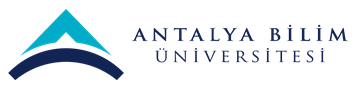 AKTS DERS TANITIM FORMUAKTS DERS TANITIM FORMUAKTS DERS TANITIM FORMUAKTS DERS TANITIM FORMUAKTS DERS TANITIM FORMUAKTS DERS TANITIM FORMUAKTS DERS TANITIM FORMUAKTS DERS TANITIM FORMUAKTS DERS TANITIM FORMUAKTS DERS TANITIM FORMUAKTS DERS TANITIM FORMUAKTS DERS TANITIM FORMUAKTS DERS TANITIM FORMUAKTS DERS TANITIM FORMUAKTS DERS TANITIM FORMUAKTS DERS TANITIM FORMUAKTS DERS TANITIM FORMUAKTS DERS TANITIM FORMUAKTS DERS TANITIM FORMUAKTS DERS TANITIM FORMUAKTS DERS TANITIM FORMUAKTS DERS TANITIM FORMUAKTS DERS TANITIM FORMUI. BÖLÜM (Senato Onayı)I. BÖLÜM (Senato Onayı)I. BÖLÜM (Senato Onayı)I. BÖLÜM (Senato Onayı)I. BÖLÜM (Senato Onayı)I. BÖLÜM (Senato Onayı)I. BÖLÜM (Senato Onayı)I. BÖLÜM (Senato Onayı)I. BÖLÜM (Senato Onayı)I. BÖLÜM (Senato Onayı)I. BÖLÜM (Senato Onayı)I. BÖLÜM (Senato Onayı)I. BÖLÜM (Senato Onayı)I. BÖLÜM (Senato Onayı)I. BÖLÜM (Senato Onayı)I. BÖLÜM (Senato Onayı)I. BÖLÜM (Senato Onayı)I. BÖLÜM (Senato Onayı)I. BÖLÜM (Senato Onayı)I. BÖLÜM (Senato Onayı)I. BÖLÜM (Senato Onayı)I. BÖLÜM (Senato Onayı)I. BÖLÜM (Senato Onayı)I. BÖLÜM (Senato Onayı)I. BÖLÜM (Senato Onayı)I. BÖLÜM (Senato Onayı)I. BÖLÜM (Senato Onayı)I. BÖLÜM (Senato Onayı)I. BÖLÜM (Senato Onayı)Dersi Açan Fakülte /YOİktisadi ve İdari Bilimler Fakültesiİktisadi ve İdari Bilimler Fakültesiİktisadi ve İdari Bilimler Fakültesiİktisadi ve İdari Bilimler Fakültesiİktisadi ve İdari Bilimler Fakültesiİktisadi ve İdari Bilimler Fakültesiİktisadi ve İdari Bilimler Fakültesiİktisadi ve İdari Bilimler Fakültesiİktisadi ve İdari Bilimler Fakültesiİktisadi ve İdari Bilimler Fakültesiİktisadi ve İdari Bilimler Fakültesiİktisadi ve İdari Bilimler Fakültesiİktisadi ve İdari Bilimler Fakültesiİktisadi ve İdari Bilimler Fakültesiİktisadi ve İdari Bilimler Fakültesiİktisadi ve İdari Bilimler Fakültesiİktisadi ve İdari Bilimler Fakültesiİktisadi ve İdari Bilimler Fakültesiİktisadi ve İdari Bilimler Fakültesiİktisadi ve İdari Bilimler Fakültesiİktisadi ve İdari Bilimler Fakültesiİktisadi ve İdari Bilimler Fakültesiİktisadi ve İdari Bilimler Fakültesiİktisadi ve İdari Bilimler Fakültesiİktisadi ve İdari Bilimler Fakültesiİktisadi ve İdari Bilimler Fakültesiİktisadi ve İdari Bilimler Fakültesiİktisadi ve İdari Bilimler FakültesiDersi Açan BölümİşletmeİşletmeİşletmeİşletmeİşletmeİşletmeİşletmeİşletmeİşletmeİşletmeİşletmeİşletmeİşletmeİşletmeİşletmeİşletmeİşletmeİşletmeİşletmeİşletmeİşletmeİşletmeİşletmeİşletmeİşletmeİşletmeİşletmeİşletmeDersi Alan Program (lar)Lisans ÖğrencileriLisans ÖğrencileriLisans ÖğrencileriLisans ÖğrencileriLisans ÖğrencileriLisans ÖğrencileriLisans ÖğrencileriLisans ÖğrencileriLisans ÖğrencileriLisans ÖğrencileriLisans ÖğrencileriLisans ÖğrencileriLisans ÖğrencileriLisans ÖğrencileriZorunluZorunluZorunluZorunluZorunluZorunluZorunluZorunluZorunluZorunluZorunluZorunluZorunluZorunluDersi Alan Program (lar)Dersi Alan Program (lar)Ders Kodu BUSI 212BUSI 212BUSI 212BUSI 212BUSI 212BUSI 212BUSI 212BUSI 212BUSI 212BUSI 212BUSI 212BUSI 212BUSI 212BUSI 212BUSI 212BUSI 212BUSI 212BUSI 212BUSI 212BUSI 212BUSI 212BUSI 212BUSI 212BUSI 212BUSI 212BUSI 212BUSI 212BUSI 212Ders AdıYönetim MuhasebesiYönetim MuhasebesiYönetim MuhasebesiYönetim MuhasebesiYönetim MuhasebesiYönetim MuhasebesiYönetim MuhasebesiYönetim MuhasebesiYönetim MuhasebesiYönetim MuhasebesiYönetim MuhasebesiYönetim MuhasebesiYönetim MuhasebesiYönetim MuhasebesiYönetim MuhasebesiYönetim MuhasebesiYönetim MuhasebesiYönetim MuhasebesiYönetim MuhasebesiYönetim MuhasebesiYönetim MuhasebesiYönetim MuhasebesiYönetim MuhasebesiYönetim MuhasebesiYönetim MuhasebesiYönetim MuhasebesiYönetim MuhasebesiYönetim MuhasebesiÖğretim dili İngilizceİngilizceİngilizceİngilizceİngilizceİngilizceİngilizceİngilizceİngilizceİngilizceİngilizceİngilizceİngilizceİngilizceİngilizceİngilizceİngilizceİngilizceİngilizceİngilizceİngilizceİngilizceİngilizceİngilizceİngilizceİngilizceİngilizceİngilizceDers TürüTeorik Ders; Yüz-yüzeTeorik Ders; Yüz-yüzeTeorik Ders; Yüz-yüzeTeorik Ders; Yüz-yüzeTeorik Ders; Yüz-yüzeTeorik Ders; Yüz-yüzeTeorik Ders; Yüz-yüzeTeorik Ders; Yüz-yüzeTeorik Ders; Yüz-yüzeTeorik Ders; Yüz-yüzeTeorik Ders; Yüz-yüzeTeorik Ders; Yüz-yüzeTeorik Ders; Yüz-yüzeTeorik Ders; Yüz-yüzeTeorik Ders; Yüz-yüzeTeorik Ders; Yüz-yüzeTeorik Ders; Yüz-yüzeTeorik Ders; Yüz-yüzeTeorik Ders; Yüz-yüzeTeorik Ders; Yüz-yüzeTeorik Ders; Yüz-yüzeTeorik Ders; Yüz-yüzeTeorik Ders; Yüz-yüzeTeorik Ders; Yüz-yüzeTeorik Ders; Yüz-yüzeTeorik Ders; Yüz-yüzeTeorik Ders; Yüz-yüzeTeorik Ders; Yüz-yüzeDers SeviyesiLisans DüzeyiLisans DüzeyiLisans DüzeyiLisans DüzeyiLisans DüzeyiLisans DüzeyiLisans DüzeyiLisans DüzeyiLisans DüzeyiLisans DüzeyiLisans DüzeyiLisans DüzeyiLisans DüzeyiLisans DüzeyiLisans DüzeyiLisans DüzeyiLisans DüzeyiLisans DüzeyiLisans DüzeyiLisans DüzeyiLisans DüzeyiLisans DüzeyiLisans DüzeyiLisans DüzeyiLisans DüzeyiLisans DüzeyiLisans DüzeyiLisans DüzeyiHaftalık Ders SaatiDers: 3Ders: 3Ders: 3Ders: 3Ders: 3Ders: 3Lab: Lab: Lab: Lab: Uygulama:Uygulama:Pratik: Pratik: Pratik: Pratik: Pratik: Stüdyo: Stüdyo: Stüdyo: Stüdyo: Stüdyo: Diğer: Diğer: Diğer: Diğer: Diğer: Diğer: AKTS Kredisi5555555555555555555555555555Notlandırma TürüHarf NotuHarf NotuHarf NotuHarf NotuHarf NotuHarf NotuHarf NotuHarf NotuHarf NotuHarf NotuHarf NotuHarf NotuHarf NotuHarf NotuHarf NotuHarf NotuHarf NotuHarf NotuHarf NotuHarf NotuHarf NotuHarf NotuHarf NotuHarf NotuHarf NotuHarf NotuHarf NotuHarf NotuÖn koşul/larBUSI 211BUSI 211BUSI 211BUSI 211BUSI 211BUSI 211BUSI 211BUSI 211BUSI 211BUSI 211BUSI 211BUSI 211BUSI 211BUSI 211BUSI 211BUSI 211BUSI 211BUSI 211BUSI 211BUSI 211BUSI 211BUSI 211BUSI 211BUSI 211BUSI 211BUSI 211BUSI 211BUSI 211Yan koşul/larYokYokYokYokYokYokYokYokYokYokYokYokYokYokYokYokYokYokYokYokYokYokYokYokYokYokYokYokKayıt KısıtlamasıDersin Amacı Dersin eğitim hedefleri şöyledir:
1. Öğrencileri yönetsel muhasebe ilke ve teknikleri ile tanıştırma.
2. Öğrencilerin muhasebe bilgilerini kullanarak yönetim kararları vermelerini sağlama.
3. Öğrencilerin muhasebe bilgilerini kullanarak yönetsel kontrol yapmalarını sağlama.
4. Öğrencilerin finansal bilgileri kullanarak performans değerlendirmelerini sağlama.Dersin eğitim hedefleri şöyledir:
1. Öğrencileri yönetsel muhasebe ilke ve teknikleri ile tanıştırma.
2. Öğrencilerin muhasebe bilgilerini kullanarak yönetim kararları vermelerini sağlama.
3. Öğrencilerin muhasebe bilgilerini kullanarak yönetsel kontrol yapmalarını sağlama.
4. Öğrencilerin finansal bilgileri kullanarak performans değerlendirmelerini sağlama.Dersin eğitim hedefleri şöyledir:
1. Öğrencileri yönetsel muhasebe ilke ve teknikleri ile tanıştırma.
2. Öğrencilerin muhasebe bilgilerini kullanarak yönetim kararları vermelerini sağlama.
3. Öğrencilerin muhasebe bilgilerini kullanarak yönetsel kontrol yapmalarını sağlama.
4. Öğrencilerin finansal bilgileri kullanarak performans değerlendirmelerini sağlama.Dersin eğitim hedefleri şöyledir:
1. Öğrencileri yönetsel muhasebe ilke ve teknikleri ile tanıştırma.
2. Öğrencilerin muhasebe bilgilerini kullanarak yönetim kararları vermelerini sağlama.
3. Öğrencilerin muhasebe bilgilerini kullanarak yönetsel kontrol yapmalarını sağlama.
4. Öğrencilerin finansal bilgileri kullanarak performans değerlendirmelerini sağlama.Dersin eğitim hedefleri şöyledir:
1. Öğrencileri yönetsel muhasebe ilke ve teknikleri ile tanıştırma.
2. Öğrencilerin muhasebe bilgilerini kullanarak yönetim kararları vermelerini sağlama.
3. Öğrencilerin muhasebe bilgilerini kullanarak yönetsel kontrol yapmalarını sağlama.
4. Öğrencilerin finansal bilgileri kullanarak performans değerlendirmelerini sağlama.Dersin eğitim hedefleri şöyledir:
1. Öğrencileri yönetsel muhasebe ilke ve teknikleri ile tanıştırma.
2. Öğrencilerin muhasebe bilgilerini kullanarak yönetim kararları vermelerini sağlama.
3. Öğrencilerin muhasebe bilgilerini kullanarak yönetsel kontrol yapmalarını sağlama.
4. Öğrencilerin finansal bilgileri kullanarak performans değerlendirmelerini sağlama.Dersin eğitim hedefleri şöyledir:
1. Öğrencileri yönetsel muhasebe ilke ve teknikleri ile tanıştırma.
2. Öğrencilerin muhasebe bilgilerini kullanarak yönetim kararları vermelerini sağlama.
3. Öğrencilerin muhasebe bilgilerini kullanarak yönetsel kontrol yapmalarını sağlama.
4. Öğrencilerin finansal bilgileri kullanarak performans değerlendirmelerini sağlama.Dersin eğitim hedefleri şöyledir:
1. Öğrencileri yönetsel muhasebe ilke ve teknikleri ile tanıştırma.
2. Öğrencilerin muhasebe bilgilerini kullanarak yönetim kararları vermelerini sağlama.
3. Öğrencilerin muhasebe bilgilerini kullanarak yönetsel kontrol yapmalarını sağlama.
4. Öğrencilerin finansal bilgileri kullanarak performans değerlendirmelerini sağlama.Dersin eğitim hedefleri şöyledir:
1. Öğrencileri yönetsel muhasebe ilke ve teknikleri ile tanıştırma.
2. Öğrencilerin muhasebe bilgilerini kullanarak yönetim kararları vermelerini sağlama.
3. Öğrencilerin muhasebe bilgilerini kullanarak yönetsel kontrol yapmalarını sağlama.
4. Öğrencilerin finansal bilgileri kullanarak performans değerlendirmelerini sağlama.Dersin eğitim hedefleri şöyledir:
1. Öğrencileri yönetsel muhasebe ilke ve teknikleri ile tanıştırma.
2. Öğrencilerin muhasebe bilgilerini kullanarak yönetim kararları vermelerini sağlama.
3. Öğrencilerin muhasebe bilgilerini kullanarak yönetsel kontrol yapmalarını sağlama.
4. Öğrencilerin finansal bilgileri kullanarak performans değerlendirmelerini sağlama.Dersin eğitim hedefleri şöyledir:
1. Öğrencileri yönetsel muhasebe ilke ve teknikleri ile tanıştırma.
2. Öğrencilerin muhasebe bilgilerini kullanarak yönetim kararları vermelerini sağlama.
3. Öğrencilerin muhasebe bilgilerini kullanarak yönetsel kontrol yapmalarını sağlama.
4. Öğrencilerin finansal bilgileri kullanarak performans değerlendirmelerini sağlama.Dersin eğitim hedefleri şöyledir:
1. Öğrencileri yönetsel muhasebe ilke ve teknikleri ile tanıştırma.
2. Öğrencilerin muhasebe bilgilerini kullanarak yönetim kararları vermelerini sağlama.
3. Öğrencilerin muhasebe bilgilerini kullanarak yönetsel kontrol yapmalarını sağlama.
4. Öğrencilerin finansal bilgileri kullanarak performans değerlendirmelerini sağlama.Dersin eğitim hedefleri şöyledir:
1. Öğrencileri yönetsel muhasebe ilke ve teknikleri ile tanıştırma.
2. Öğrencilerin muhasebe bilgilerini kullanarak yönetim kararları vermelerini sağlama.
3. Öğrencilerin muhasebe bilgilerini kullanarak yönetsel kontrol yapmalarını sağlama.
4. Öğrencilerin finansal bilgileri kullanarak performans değerlendirmelerini sağlama.Dersin eğitim hedefleri şöyledir:
1. Öğrencileri yönetsel muhasebe ilke ve teknikleri ile tanıştırma.
2. Öğrencilerin muhasebe bilgilerini kullanarak yönetim kararları vermelerini sağlama.
3. Öğrencilerin muhasebe bilgilerini kullanarak yönetsel kontrol yapmalarını sağlama.
4. Öğrencilerin finansal bilgileri kullanarak performans değerlendirmelerini sağlama.Dersin eğitim hedefleri şöyledir:
1. Öğrencileri yönetsel muhasebe ilke ve teknikleri ile tanıştırma.
2. Öğrencilerin muhasebe bilgilerini kullanarak yönetim kararları vermelerini sağlama.
3. Öğrencilerin muhasebe bilgilerini kullanarak yönetsel kontrol yapmalarını sağlama.
4. Öğrencilerin finansal bilgileri kullanarak performans değerlendirmelerini sağlama.Dersin eğitim hedefleri şöyledir:
1. Öğrencileri yönetsel muhasebe ilke ve teknikleri ile tanıştırma.
2. Öğrencilerin muhasebe bilgilerini kullanarak yönetim kararları vermelerini sağlama.
3. Öğrencilerin muhasebe bilgilerini kullanarak yönetsel kontrol yapmalarını sağlama.
4. Öğrencilerin finansal bilgileri kullanarak performans değerlendirmelerini sağlama.Dersin eğitim hedefleri şöyledir:
1. Öğrencileri yönetsel muhasebe ilke ve teknikleri ile tanıştırma.
2. Öğrencilerin muhasebe bilgilerini kullanarak yönetim kararları vermelerini sağlama.
3. Öğrencilerin muhasebe bilgilerini kullanarak yönetsel kontrol yapmalarını sağlama.
4. Öğrencilerin finansal bilgileri kullanarak performans değerlendirmelerini sağlama.Dersin eğitim hedefleri şöyledir:
1. Öğrencileri yönetsel muhasebe ilke ve teknikleri ile tanıştırma.
2. Öğrencilerin muhasebe bilgilerini kullanarak yönetim kararları vermelerini sağlama.
3. Öğrencilerin muhasebe bilgilerini kullanarak yönetsel kontrol yapmalarını sağlama.
4. Öğrencilerin finansal bilgileri kullanarak performans değerlendirmelerini sağlama.Dersin eğitim hedefleri şöyledir:
1. Öğrencileri yönetsel muhasebe ilke ve teknikleri ile tanıştırma.
2. Öğrencilerin muhasebe bilgilerini kullanarak yönetim kararları vermelerini sağlama.
3. Öğrencilerin muhasebe bilgilerini kullanarak yönetsel kontrol yapmalarını sağlama.
4. Öğrencilerin finansal bilgileri kullanarak performans değerlendirmelerini sağlama.Dersin eğitim hedefleri şöyledir:
1. Öğrencileri yönetsel muhasebe ilke ve teknikleri ile tanıştırma.
2. Öğrencilerin muhasebe bilgilerini kullanarak yönetim kararları vermelerini sağlama.
3. Öğrencilerin muhasebe bilgilerini kullanarak yönetsel kontrol yapmalarını sağlama.
4. Öğrencilerin finansal bilgileri kullanarak performans değerlendirmelerini sağlama.Dersin eğitim hedefleri şöyledir:
1. Öğrencileri yönetsel muhasebe ilke ve teknikleri ile tanıştırma.
2. Öğrencilerin muhasebe bilgilerini kullanarak yönetim kararları vermelerini sağlama.
3. Öğrencilerin muhasebe bilgilerini kullanarak yönetsel kontrol yapmalarını sağlama.
4. Öğrencilerin finansal bilgileri kullanarak performans değerlendirmelerini sağlama.Dersin eğitim hedefleri şöyledir:
1. Öğrencileri yönetsel muhasebe ilke ve teknikleri ile tanıştırma.
2. Öğrencilerin muhasebe bilgilerini kullanarak yönetim kararları vermelerini sağlama.
3. Öğrencilerin muhasebe bilgilerini kullanarak yönetsel kontrol yapmalarını sağlama.
4. Öğrencilerin finansal bilgileri kullanarak performans değerlendirmelerini sağlama.Dersin eğitim hedefleri şöyledir:
1. Öğrencileri yönetsel muhasebe ilke ve teknikleri ile tanıştırma.
2. Öğrencilerin muhasebe bilgilerini kullanarak yönetim kararları vermelerini sağlama.
3. Öğrencilerin muhasebe bilgilerini kullanarak yönetsel kontrol yapmalarını sağlama.
4. Öğrencilerin finansal bilgileri kullanarak performans değerlendirmelerini sağlama.Dersin eğitim hedefleri şöyledir:
1. Öğrencileri yönetsel muhasebe ilke ve teknikleri ile tanıştırma.
2. Öğrencilerin muhasebe bilgilerini kullanarak yönetim kararları vermelerini sağlama.
3. Öğrencilerin muhasebe bilgilerini kullanarak yönetsel kontrol yapmalarını sağlama.
4. Öğrencilerin finansal bilgileri kullanarak performans değerlendirmelerini sağlama.Dersin eğitim hedefleri şöyledir:
1. Öğrencileri yönetsel muhasebe ilke ve teknikleri ile tanıştırma.
2. Öğrencilerin muhasebe bilgilerini kullanarak yönetim kararları vermelerini sağlama.
3. Öğrencilerin muhasebe bilgilerini kullanarak yönetsel kontrol yapmalarını sağlama.
4. Öğrencilerin finansal bilgileri kullanarak performans değerlendirmelerini sağlama.Dersin eğitim hedefleri şöyledir:
1. Öğrencileri yönetsel muhasebe ilke ve teknikleri ile tanıştırma.
2. Öğrencilerin muhasebe bilgilerini kullanarak yönetim kararları vermelerini sağlama.
3. Öğrencilerin muhasebe bilgilerini kullanarak yönetsel kontrol yapmalarını sağlama.
4. Öğrencilerin finansal bilgileri kullanarak performans değerlendirmelerini sağlama.Dersin eğitim hedefleri şöyledir:
1. Öğrencileri yönetsel muhasebe ilke ve teknikleri ile tanıştırma.
2. Öğrencilerin muhasebe bilgilerini kullanarak yönetim kararları vermelerini sağlama.
3. Öğrencilerin muhasebe bilgilerini kullanarak yönetsel kontrol yapmalarını sağlama.
4. Öğrencilerin finansal bilgileri kullanarak performans değerlendirmelerini sağlama.Dersin eğitim hedefleri şöyledir:
1. Öğrencileri yönetsel muhasebe ilke ve teknikleri ile tanıştırma.
2. Öğrencilerin muhasebe bilgilerini kullanarak yönetim kararları vermelerini sağlama.
3. Öğrencilerin muhasebe bilgilerini kullanarak yönetsel kontrol yapmalarını sağlama.
4. Öğrencilerin finansal bilgileri kullanarak performans değerlendirmelerini sağlama.Ders İçeriği Bu ders yönetsel muhasebe ile ilgili kavramlar, zorluklar ve yöntemlere genel bir giriş sağlar. Yönetsel muhasebe ağırlıklı olarak, işletmelerin mal üretmek ve hizmet sunmak için istihdam edilen kaynakları ölçmek ve kontrol etmek için işletmeler tarafından nasıl bilgi kullandıkları sorusunu ele alır. Bu derste, planlama, kontrol ve karar vermede kullanılan iç raporlamanın ilkeleri, kavramları ve yöntemlerinden bazılarıyla tanışılacaktır. Maliyet davranışının, analizin ve kontrolün temel yönleri ele alınacaktır.Bu ders yönetsel muhasebe ile ilgili kavramlar, zorluklar ve yöntemlere genel bir giriş sağlar. Yönetsel muhasebe ağırlıklı olarak, işletmelerin mal üretmek ve hizmet sunmak için istihdam edilen kaynakları ölçmek ve kontrol etmek için işletmeler tarafından nasıl bilgi kullandıkları sorusunu ele alır. Bu derste, planlama, kontrol ve karar vermede kullanılan iç raporlamanın ilkeleri, kavramları ve yöntemlerinden bazılarıyla tanışılacaktır. Maliyet davranışının, analizin ve kontrolün temel yönleri ele alınacaktır.Bu ders yönetsel muhasebe ile ilgili kavramlar, zorluklar ve yöntemlere genel bir giriş sağlar. Yönetsel muhasebe ağırlıklı olarak, işletmelerin mal üretmek ve hizmet sunmak için istihdam edilen kaynakları ölçmek ve kontrol etmek için işletmeler tarafından nasıl bilgi kullandıkları sorusunu ele alır. Bu derste, planlama, kontrol ve karar vermede kullanılan iç raporlamanın ilkeleri, kavramları ve yöntemlerinden bazılarıyla tanışılacaktır. Maliyet davranışının, analizin ve kontrolün temel yönleri ele alınacaktır.Bu ders yönetsel muhasebe ile ilgili kavramlar, zorluklar ve yöntemlere genel bir giriş sağlar. Yönetsel muhasebe ağırlıklı olarak, işletmelerin mal üretmek ve hizmet sunmak için istihdam edilen kaynakları ölçmek ve kontrol etmek için işletmeler tarafından nasıl bilgi kullandıkları sorusunu ele alır. Bu derste, planlama, kontrol ve karar vermede kullanılan iç raporlamanın ilkeleri, kavramları ve yöntemlerinden bazılarıyla tanışılacaktır. Maliyet davranışının, analizin ve kontrolün temel yönleri ele alınacaktır.Bu ders yönetsel muhasebe ile ilgili kavramlar, zorluklar ve yöntemlere genel bir giriş sağlar. Yönetsel muhasebe ağırlıklı olarak, işletmelerin mal üretmek ve hizmet sunmak için istihdam edilen kaynakları ölçmek ve kontrol etmek için işletmeler tarafından nasıl bilgi kullandıkları sorusunu ele alır. Bu derste, planlama, kontrol ve karar vermede kullanılan iç raporlamanın ilkeleri, kavramları ve yöntemlerinden bazılarıyla tanışılacaktır. Maliyet davranışının, analizin ve kontrolün temel yönleri ele alınacaktır.Bu ders yönetsel muhasebe ile ilgili kavramlar, zorluklar ve yöntemlere genel bir giriş sağlar. Yönetsel muhasebe ağırlıklı olarak, işletmelerin mal üretmek ve hizmet sunmak için istihdam edilen kaynakları ölçmek ve kontrol etmek için işletmeler tarafından nasıl bilgi kullandıkları sorusunu ele alır. Bu derste, planlama, kontrol ve karar vermede kullanılan iç raporlamanın ilkeleri, kavramları ve yöntemlerinden bazılarıyla tanışılacaktır. Maliyet davranışının, analizin ve kontrolün temel yönleri ele alınacaktır.Bu ders yönetsel muhasebe ile ilgili kavramlar, zorluklar ve yöntemlere genel bir giriş sağlar. Yönetsel muhasebe ağırlıklı olarak, işletmelerin mal üretmek ve hizmet sunmak için istihdam edilen kaynakları ölçmek ve kontrol etmek için işletmeler tarafından nasıl bilgi kullandıkları sorusunu ele alır. Bu derste, planlama, kontrol ve karar vermede kullanılan iç raporlamanın ilkeleri, kavramları ve yöntemlerinden bazılarıyla tanışılacaktır. Maliyet davranışının, analizin ve kontrolün temel yönleri ele alınacaktır.Bu ders yönetsel muhasebe ile ilgili kavramlar, zorluklar ve yöntemlere genel bir giriş sağlar. Yönetsel muhasebe ağırlıklı olarak, işletmelerin mal üretmek ve hizmet sunmak için istihdam edilen kaynakları ölçmek ve kontrol etmek için işletmeler tarafından nasıl bilgi kullandıkları sorusunu ele alır. Bu derste, planlama, kontrol ve karar vermede kullanılan iç raporlamanın ilkeleri, kavramları ve yöntemlerinden bazılarıyla tanışılacaktır. Maliyet davranışının, analizin ve kontrolün temel yönleri ele alınacaktır.Bu ders yönetsel muhasebe ile ilgili kavramlar, zorluklar ve yöntemlere genel bir giriş sağlar. Yönetsel muhasebe ağırlıklı olarak, işletmelerin mal üretmek ve hizmet sunmak için istihdam edilen kaynakları ölçmek ve kontrol etmek için işletmeler tarafından nasıl bilgi kullandıkları sorusunu ele alır. Bu derste, planlama, kontrol ve karar vermede kullanılan iç raporlamanın ilkeleri, kavramları ve yöntemlerinden bazılarıyla tanışılacaktır. Maliyet davranışının, analizin ve kontrolün temel yönleri ele alınacaktır.Bu ders yönetsel muhasebe ile ilgili kavramlar, zorluklar ve yöntemlere genel bir giriş sağlar. Yönetsel muhasebe ağırlıklı olarak, işletmelerin mal üretmek ve hizmet sunmak için istihdam edilen kaynakları ölçmek ve kontrol etmek için işletmeler tarafından nasıl bilgi kullandıkları sorusunu ele alır. Bu derste, planlama, kontrol ve karar vermede kullanılan iç raporlamanın ilkeleri, kavramları ve yöntemlerinden bazılarıyla tanışılacaktır. Maliyet davranışının, analizin ve kontrolün temel yönleri ele alınacaktır.Bu ders yönetsel muhasebe ile ilgili kavramlar, zorluklar ve yöntemlere genel bir giriş sağlar. Yönetsel muhasebe ağırlıklı olarak, işletmelerin mal üretmek ve hizmet sunmak için istihdam edilen kaynakları ölçmek ve kontrol etmek için işletmeler tarafından nasıl bilgi kullandıkları sorusunu ele alır. Bu derste, planlama, kontrol ve karar vermede kullanılan iç raporlamanın ilkeleri, kavramları ve yöntemlerinden bazılarıyla tanışılacaktır. Maliyet davranışının, analizin ve kontrolün temel yönleri ele alınacaktır.Bu ders yönetsel muhasebe ile ilgili kavramlar, zorluklar ve yöntemlere genel bir giriş sağlar. Yönetsel muhasebe ağırlıklı olarak, işletmelerin mal üretmek ve hizmet sunmak için istihdam edilen kaynakları ölçmek ve kontrol etmek için işletmeler tarafından nasıl bilgi kullandıkları sorusunu ele alır. Bu derste, planlama, kontrol ve karar vermede kullanılan iç raporlamanın ilkeleri, kavramları ve yöntemlerinden bazılarıyla tanışılacaktır. Maliyet davranışının, analizin ve kontrolün temel yönleri ele alınacaktır.Bu ders yönetsel muhasebe ile ilgili kavramlar, zorluklar ve yöntemlere genel bir giriş sağlar. Yönetsel muhasebe ağırlıklı olarak, işletmelerin mal üretmek ve hizmet sunmak için istihdam edilen kaynakları ölçmek ve kontrol etmek için işletmeler tarafından nasıl bilgi kullandıkları sorusunu ele alır. Bu derste, planlama, kontrol ve karar vermede kullanılan iç raporlamanın ilkeleri, kavramları ve yöntemlerinden bazılarıyla tanışılacaktır. Maliyet davranışının, analizin ve kontrolün temel yönleri ele alınacaktır.Bu ders yönetsel muhasebe ile ilgili kavramlar, zorluklar ve yöntemlere genel bir giriş sağlar. Yönetsel muhasebe ağırlıklı olarak, işletmelerin mal üretmek ve hizmet sunmak için istihdam edilen kaynakları ölçmek ve kontrol etmek için işletmeler tarafından nasıl bilgi kullandıkları sorusunu ele alır. Bu derste, planlama, kontrol ve karar vermede kullanılan iç raporlamanın ilkeleri, kavramları ve yöntemlerinden bazılarıyla tanışılacaktır. Maliyet davranışının, analizin ve kontrolün temel yönleri ele alınacaktır.Bu ders yönetsel muhasebe ile ilgili kavramlar, zorluklar ve yöntemlere genel bir giriş sağlar. Yönetsel muhasebe ağırlıklı olarak, işletmelerin mal üretmek ve hizmet sunmak için istihdam edilen kaynakları ölçmek ve kontrol etmek için işletmeler tarafından nasıl bilgi kullandıkları sorusunu ele alır. Bu derste, planlama, kontrol ve karar vermede kullanılan iç raporlamanın ilkeleri, kavramları ve yöntemlerinden bazılarıyla tanışılacaktır. Maliyet davranışının, analizin ve kontrolün temel yönleri ele alınacaktır.Bu ders yönetsel muhasebe ile ilgili kavramlar, zorluklar ve yöntemlere genel bir giriş sağlar. Yönetsel muhasebe ağırlıklı olarak, işletmelerin mal üretmek ve hizmet sunmak için istihdam edilen kaynakları ölçmek ve kontrol etmek için işletmeler tarafından nasıl bilgi kullandıkları sorusunu ele alır. Bu derste, planlama, kontrol ve karar vermede kullanılan iç raporlamanın ilkeleri, kavramları ve yöntemlerinden bazılarıyla tanışılacaktır. Maliyet davranışının, analizin ve kontrolün temel yönleri ele alınacaktır.Bu ders yönetsel muhasebe ile ilgili kavramlar, zorluklar ve yöntemlere genel bir giriş sağlar. Yönetsel muhasebe ağırlıklı olarak, işletmelerin mal üretmek ve hizmet sunmak için istihdam edilen kaynakları ölçmek ve kontrol etmek için işletmeler tarafından nasıl bilgi kullandıkları sorusunu ele alır. Bu derste, planlama, kontrol ve karar vermede kullanılan iç raporlamanın ilkeleri, kavramları ve yöntemlerinden bazılarıyla tanışılacaktır. Maliyet davranışının, analizin ve kontrolün temel yönleri ele alınacaktır.Bu ders yönetsel muhasebe ile ilgili kavramlar, zorluklar ve yöntemlere genel bir giriş sağlar. Yönetsel muhasebe ağırlıklı olarak, işletmelerin mal üretmek ve hizmet sunmak için istihdam edilen kaynakları ölçmek ve kontrol etmek için işletmeler tarafından nasıl bilgi kullandıkları sorusunu ele alır. Bu derste, planlama, kontrol ve karar vermede kullanılan iç raporlamanın ilkeleri, kavramları ve yöntemlerinden bazılarıyla tanışılacaktır. Maliyet davranışının, analizin ve kontrolün temel yönleri ele alınacaktır.Bu ders yönetsel muhasebe ile ilgili kavramlar, zorluklar ve yöntemlere genel bir giriş sağlar. Yönetsel muhasebe ağırlıklı olarak, işletmelerin mal üretmek ve hizmet sunmak için istihdam edilen kaynakları ölçmek ve kontrol etmek için işletmeler tarafından nasıl bilgi kullandıkları sorusunu ele alır. Bu derste, planlama, kontrol ve karar vermede kullanılan iç raporlamanın ilkeleri, kavramları ve yöntemlerinden bazılarıyla tanışılacaktır. Maliyet davranışının, analizin ve kontrolün temel yönleri ele alınacaktır.Bu ders yönetsel muhasebe ile ilgili kavramlar, zorluklar ve yöntemlere genel bir giriş sağlar. Yönetsel muhasebe ağırlıklı olarak, işletmelerin mal üretmek ve hizmet sunmak için istihdam edilen kaynakları ölçmek ve kontrol etmek için işletmeler tarafından nasıl bilgi kullandıkları sorusunu ele alır. Bu derste, planlama, kontrol ve karar vermede kullanılan iç raporlamanın ilkeleri, kavramları ve yöntemlerinden bazılarıyla tanışılacaktır. Maliyet davranışının, analizin ve kontrolün temel yönleri ele alınacaktır.Bu ders yönetsel muhasebe ile ilgili kavramlar, zorluklar ve yöntemlere genel bir giriş sağlar. Yönetsel muhasebe ağırlıklı olarak, işletmelerin mal üretmek ve hizmet sunmak için istihdam edilen kaynakları ölçmek ve kontrol etmek için işletmeler tarafından nasıl bilgi kullandıkları sorusunu ele alır. Bu derste, planlama, kontrol ve karar vermede kullanılan iç raporlamanın ilkeleri, kavramları ve yöntemlerinden bazılarıyla tanışılacaktır. Maliyet davranışının, analizin ve kontrolün temel yönleri ele alınacaktır.Bu ders yönetsel muhasebe ile ilgili kavramlar, zorluklar ve yöntemlere genel bir giriş sağlar. Yönetsel muhasebe ağırlıklı olarak, işletmelerin mal üretmek ve hizmet sunmak için istihdam edilen kaynakları ölçmek ve kontrol etmek için işletmeler tarafından nasıl bilgi kullandıkları sorusunu ele alır. Bu derste, planlama, kontrol ve karar vermede kullanılan iç raporlamanın ilkeleri, kavramları ve yöntemlerinden bazılarıyla tanışılacaktır. Maliyet davranışının, analizin ve kontrolün temel yönleri ele alınacaktır.Bu ders yönetsel muhasebe ile ilgili kavramlar, zorluklar ve yöntemlere genel bir giriş sağlar. Yönetsel muhasebe ağırlıklı olarak, işletmelerin mal üretmek ve hizmet sunmak için istihdam edilen kaynakları ölçmek ve kontrol etmek için işletmeler tarafından nasıl bilgi kullandıkları sorusunu ele alır. Bu derste, planlama, kontrol ve karar vermede kullanılan iç raporlamanın ilkeleri, kavramları ve yöntemlerinden bazılarıyla tanışılacaktır. Maliyet davranışının, analizin ve kontrolün temel yönleri ele alınacaktır.Bu ders yönetsel muhasebe ile ilgili kavramlar, zorluklar ve yöntemlere genel bir giriş sağlar. Yönetsel muhasebe ağırlıklı olarak, işletmelerin mal üretmek ve hizmet sunmak için istihdam edilen kaynakları ölçmek ve kontrol etmek için işletmeler tarafından nasıl bilgi kullandıkları sorusunu ele alır. Bu derste, planlama, kontrol ve karar vermede kullanılan iç raporlamanın ilkeleri, kavramları ve yöntemlerinden bazılarıyla tanışılacaktır. Maliyet davranışının, analizin ve kontrolün temel yönleri ele alınacaktır.Bu ders yönetsel muhasebe ile ilgili kavramlar, zorluklar ve yöntemlere genel bir giriş sağlar. Yönetsel muhasebe ağırlıklı olarak, işletmelerin mal üretmek ve hizmet sunmak için istihdam edilen kaynakları ölçmek ve kontrol etmek için işletmeler tarafından nasıl bilgi kullandıkları sorusunu ele alır. Bu derste, planlama, kontrol ve karar vermede kullanılan iç raporlamanın ilkeleri, kavramları ve yöntemlerinden bazılarıyla tanışılacaktır. Maliyet davranışının, analizin ve kontrolün temel yönleri ele alınacaktır.Bu ders yönetsel muhasebe ile ilgili kavramlar, zorluklar ve yöntemlere genel bir giriş sağlar. Yönetsel muhasebe ağırlıklı olarak, işletmelerin mal üretmek ve hizmet sunmak için istihdam edilen kaynakları ölçmek ve kontrol etmek için işletmeler tarafından nasıl bilgi kullandıkları sorusunu ele alır. Bu derste, planlama, kontrol ve karar vermede kullanılan iç raporlamanın ilkeleri, kavramları ve yöntemlerinden bazılarıyla tanışılacaktır. Maliyet davranışının, analizin ve kontrolün temel yönleri ele alınacaktır.Bu ders yönetsel muhasebe ile ilgili kavramlar, zorluklar ve yöntemlere genel bir giriş sağlar. Yönetsel muhasebe ağırlıklı olarak, işletmelerin mal üretmek ve hizmet sunmak için istihdam edilen kaynakları ölçmek ve kontrol etmek için işletmeler tarafından nasıl bilgi kullandıkları sorusunu ele alır. Bu derste, planlama, kontrol ve karar vermede kullanılan iç raporlamanın ilkeleri, kavramları ve yöntemlerinden bazılarıyla tanışılacaktır. Maliyet davranışının, analizin ve kontrolün temel yönleri ele alınacaktır.Bu ders yönetsel muhasebe ile ilgili kavramlar, zorluklar ve yöntemlere genel bir giriş sağlar. Yönetsel muhasebe ağırlıklı olarak, işletmelerin mal üretmek ve hizmet sunmak için istihdam edilen kaynakları ölçmek ve kontrol etmek için işletmeler tarafından nasıl bilgi kullandıkları sorusunu ele alır. Bu derste, planlama, kontrol ve karar vermede kullanılan iç raporlamanın ilkeleri, kavramları ve yöntemlerinden bazılarıyla tanışılacaktır. Maliyet davranışının, analizin ve kontrolün temel yönleri ele alınacaktır.Öğrenim Çıktıları ÖÇ1ÖÇ1ÖÇ1ÖÇ1Dersi başarıyla tamamlayan öğrenciler:
1. Yönetim muhasebesinde sıklıkla uygulanan terim ve kavramları tanımlayabilecektir; tam zamanında stok sistemleri, esnek imalat sistemleri, bilgisayarla bütünleşik imalat, faaliyet tabanlı maliyetleme ve toplam kalite yönetim prosedürleri dahil olmak üzere modern üretim ortamını tanımlayabilecektir;
2. Bir imalatçının gelir veya giderini doğru bir şekilde belirlemek için genel giderleri stoklara ve malların maliyetine uygulama; emilim maliyeti hesaplaması ve değişken maliyetli gelir tabloları arasındaki farkları ve yönetimde karar vermede sağlanan faydaları değişken maliyet yöntemi ile açıklamak;
3. Maliyet davranışlarını ve bunların katkı payı, gelir-gider noktası ve kar planlamasının belirlenişiyle nasıl ilişkili olduğunu açıklama; ve bir ana bütçe hazırlamak ve işletme faaliyetlerini planlamak için bütçeleri kullanarak elde edilen faydaları tartışma;
4. Emek ve malzeme miktarını ve harcama varyanslarını bütçeden doğru bir şekilde hesaplama; tavan farklarını doğru bir şekilde belirleme; imalat faaliyetlerini standart bir maliyet sistemi altında doğru şekilde hesaba katma ve bütçe standartlarındaki sapmaların anlamını doğru şekilde yorumlama;
5. Alternatif işlemler arasındaki fiyatlandırma, üretim ve seçimlerle ilgili sorunları çözmek için kısa vadeli karar verme tekniklerini düzgün bir şekilde uygulama (diğer bir deyişle, fiyatlandırma ve karar vermede maliyet bilgilerinden yararlanma); alternatif sermaye varlık yatırımları arasında seçim yapmak için net-bugünkü-değer ve iç-getiri-oranı işlemlerini uygulama
6. Fayda-maliyet analizi yapma.Dersi başarıyla tamamlayan öğrenciler:
1. Yönetim muhasebesinde sıklıkla uygulanan terim ve kavramları tanımlayabilecektir; tam zamanında stok sistemleri, esnek imalat sistemleri, bilgisayarla bütünleşik imalat, faaliyet tabanlı maliyetleme ve toplam kalite yönetim prosedürleri dahil olmak üzere modern üretim ortamını tanımlayabilecektir;
2. Bir imalatçının gelir veya giderini doğru bir şekilde belirlemek için genel giderleri stoklara ve malların maliyetine uygulama; emilim maliyeti hesaplaması ve değişken maliyetli gelir tabloları arasındaki farkları ve yönetimde karar vermede sağlanan faydaları değişken maliyet yöntemi ile açıklamak;
3. Maliyet davranışlarını ve bunların katkı payı, gelir-gider noktası ve kar planlamasının belirlenişiyle nasıl ilişkili olduğunu açıklama; ve bir ana bütçe hazırlamak ve işletme faaliyetlerini planlamak için bütçeleri kullanarak elde edilen faydaları tartışma;
4. Emek ve malzeme miktarını ve harcama varyanslarını bütçeden doğru bir şekilde hesaplama; tavan farklarını doğru bir şekilde belirleme; imalat faaliyetlerini standart bir maliyet sistemi altında doğru şekilde hesaba katma ve bütçe standartlarındaki sapmaların anlamını doğru şekilde yorumlama;
5. Alternatif işlemler arasındaki fiyatlandırma, üretim ve seçimlerle ilgili sorunları çözmek için kısa vadeli karar verme tekniklerini düzgün bir şekilde uygulama (diğer bir deyişle, fiyatlandırma ve karar vermede maliyet bilgilerinden yararlanma); alternatif sermaye varlık yatırımları arasında seçim yapmak için net-bugünkü-değer ve iç-getiri-oranı işlemlerini uygulama
6. Fayda-maliyet analizi yapma.Dersi başarıyla tamamlayan öğrenciler:
1. Yönetim muhasebesinde sıklıkla uygulanan terim ve kavramları tanımlayabilecektir; tam zamanında stok sistemleri, esnek imalat sistemleri, bilgisayarla bütünleşik imalat, faaliyet tabanlı maliyetleme ve toplam kalite yönetim prosedürleri dahil olmak üzere modern üretim ortamını tanımlayabilecektir;
2. Bir imalatçının gelir veya giderini doğru bir şekilde belirlemek için genel giderleri stoklara ve malların maliyetine uygulama; emilim maliyeti hesaplaması ve değişken maliyetli gelir tabloları arasındaki farkları ve yönetimde karar vermede sağlanan faydaları değişken maliyet yöntemi ile açıklamak;
3. Maliyet davranışlarını ve bunların katkı payı, gelir-gider noktası ve kar planlamasının belirlenişiyle nasıl ilişkili olduğunu açıklama; ve bir ana bütçe hazırlamak ve işletme faaliyetlerini planlamak için bütçeleri kullanarak elde edilen faydaları tartışma;
4. Emek ve malzeme miktarını ve harcama varyanslarını bütçeden doğru bir şekilde hesaplama; tavan farklarını doğru bir şekilde belirleme; imalat faaliyetlerini standart bir maliyet sistemi altında doğru şekilde hesaba katma ve bütçe standartlarındaki sapmaların anlamını doğru şekilde yorumlama;
5. Alternatif işlemler arasındaki fiyatlandırma, üretim ve seçimlerle ilgili sorunları çözmek için kısa vadeli karar verme tekniklerini düzgün bir şekilde uygulama (diğer bir deyişle, fiyatlandırma ve karar vermede maliyet bilgilerinden yararlanma); alternatif sermaye varlık yatırımları arasında seçim yapmak için net-bugünkü-değer ve iç-getiri-oranı işlemlerini uygulama
6. Fayda-maliyet analizi yapma.Dersi başarıyla tamamlayan öğrenciler:
1. Yönetim muhasebesinde sıklıkla uygulanan terim ve kavramları tanımlayabilecektir; tam zamanında stok sistemleri, esnek imalat sistemleri, bilgisayarla bütünleşik imalat, faaliyet tabanlı maliyetleme ve toplam kalite yönetim prosedürleri dahil olmak üzere modern üretim ortamını tanımlayabilecektir;
2. Bir imalatçının gelir veya giderini doğru bir şekilde belirlemek için genel giderleri stoklara ve malların maliyetine uygulama; emilim maliyeti hesaplaması ve değişken maliyetli gelir tabloları arasındaki farkları ve yönetimde karar vermede sağlanan faydaları değişken maliyet yöntemi ile açıklamak;
3. Maliyet davranışlarını ve bunların katkı payı, gelir-gider noktası ve kar planlamasının belirlenişiyle nasıl ilişkili olduğunu açıklama; ve bir ana bütçe hazırlamak ve işletme faaliyetlerini planlamak için bütçeleri kullanarak elde edilen faydaları tartışma;
4. Emek ve malzeme miktarını ve harcama varyanslarını bütçeden doğru bir şekilde hesaplama; tavan farklarını doğru bir şekilde belirleme; imalat faaliyetlerini standart bir maliyet sistemi altında doğru şekilde hesaba katma ve bütçe standartlarındaki sapmaların anlamını doğru şekilde yorumlama;
5. Alternatif işlemler arasındaki fiyatlandırma, üretim ve seçimlerle ilgili sorunları çözmek için kısa vadeli karar verme tekniklerini düzgün bir şekilde uygulama (diğer bir deyişle, fiyatlandırma ve karar vermede maliyet bilgilerinden yararlanma); alternatif sermaye varlık yatırımları arasında seçim yapmak için net-bugünkü-değer ve iç-getiri-oranı işlemlerini uygulama
6. Fayda-maliyet analizi yapma.Dersi başarıyla tamamlayan öğrenciler:
1. Yönetim muhasebesinde sıklıkla uygulanan terim ve kavramları tanımlayabilecektir; tam zamanında stok sistemleri, esnek imalat sistemleri, bilgisayarla bütünleşik imalat, faaliyet tabanlı maliyetleme ve toplam kalite yönetim prosedürleri dahil olmak üzere modern üretim ortamını tanımlayabilecektir;
2. Bir imalatçının gelir veya giderini doğru bir şekilde belirlemek için genel giderleri stoklara ve malların maliyetine uygulama; emilim maliyeti hesaplaması ve değişken maliyetli gelir tabloları arasındaki farkları ve yönetimde karar vermede sağlanan faydaları değişken maliyet yöntemi ile açıklamak;
3. Maliyet davranışlarını ve bunların katkı payı, gelir-gider noktası ve kar planlamasının belirlenişiyle nasıl ilişkili olduğunu açıklama; ve bir ana bütçe hazırlamak ve işletme faaliyetlerini planlamak için bütçeleri kullanarak elde edilen faydaları tartışma;
4. Emek ve malzeme miktarını ve harcama varyanslarını bütçeden doğru bir şekilde hesaplama; tavan farklarını doğru bir şekilde belirleme; imalat faaliyetlerini standart bir maliyet sistemi altında doğru şekilde hesaba katma ve bütçe standartlarındaki sapmaların anlamını doğru şekilde yorumlama;
5. Alternatif işlemler arasındaki fiyatlandırma, üretim ve seçimlerle ilgili sorunları çözmek için kısa vadeli karar verme tekniklerini düzgün bir şekilde uygulama (diğer bir deyişle, fiyatlandırma ve karar vermede maliyet bilgilerinden yararlanma); alternatif sermaye varlık yatırımları arasında seçim yapmak için net-bugünkü-değer ve iç-getiri-oranı işlemlerini uygulama
6. Fayda-maliyet analizi yapma.Dersi başarıyla tamamlayan öğrenciler:
1. Yönetim muhasebesinde sıklıkla uygulanan terim ve kavramları tanımlayabilecektir; tam zamanında stok sistemleri, esnek imalat sistemleri, bilgisayarla bütünleşik imalat, faaliyet tabanlı maliyetleme ve toplam kalite yönetim prosedürleri dahil olmak üzere modern üretim ortamını tanımlayabilecektir;
2. Bir imalatçının gelir veya giderini doğru bir şekilde belirlemek için genel giderleri stoklara ve malların maliyetine uygulama; emilim maliyeti hesaplaması ve değişken maliyetli gelir tabloları arasındaki farkları ve yönetimde karar vermede sağlanan faydaları değişken maliyet yöntemi ile açıklamak;
3. Maliyet davranışlarını ve bunların katkı payı, gelir-gider noktası ve kar planlamasının belirlenişiyle nasıl ilişkili olduğunu açıklama; ve bir ana bütçe hazırlamak ve işletme faaliyetlerini planlamak için bütçeleri kullanarak elde edilen faydaları tartışma;
4. Emek ve malzeme miktarını ve harcama varyanslarını bütçeden doğru bir şekilde hesaplama; tavan farklarını doğru bir şekilde belirleme; imalat faaliyetlerini standart bir maliyet sistemi altında doğru şekilde hesaba katma ve bütçe standartlarındaki sapmaların anlamını doğru şekilde yorumlama;
5. Alternatif işlemler arasındaki fiyatlandırma, üretim ve seçimlerle ilgili sorunları çözmek için kısa vadeli karar verme tekniklerini düzgün bir şekilde uygulama (diğer bir deyişle, fiyatlandırma ve karar vermede maliyet bilgilerinden yararlanma); alternatif sermaye varlık yatırımları arasında seçim yapmak için net-bugünkü-değer ve iç-getiri-oranı işlemlerini uygulama
6. Fayda-maliyet analizi yapma.Dersi başarıyla tamamlayan öğrenciler:
1. Yönetim muhasebesinde sıklıkla uygulanan terim ve kavramları tanımlayabilecektir; tam zamanında stok sistemleri, esnek imalat sistemleri, bilgisayarla bütünleşik imalat, faaliyet tabanlı maliyetleme ve toplam kalite yönetim prosedürleri dahil olmak üzere modern üretim ortamını tanımlayabilecektir;
2. Bir imalatçının gelir veya giderini doğru bir şekilde belirlemek için genel giderleri stoklara ve malların maliyetine uygulama; emilim maliyeti hesaplaması ve değişken maliyetli gelir tabloları arasındaki farkları ve yönetimde karar vermede sağlanan faydaları değişken maliyet yöntemi ile açıklamak;
3. Maliyet davranışlarını ve bunların katkı payı, gelir-gider noktası ve kar planlamasının belirlenişiyle nasıl ilişkili olduğunu açıklama; ve bir ana bütçe hazırlamak ve işletme faaliyetlerini planlamak için bütçeleri kullanarak elde edilen faydaları tartışma;
4. Emek ve malzeme miktarını ve harcama varyanslarını bütçeden doğru bir şekilde hesaplama; tavan farklarını doğru bir şekilde belirleme; imalat faaliyetlerini standart bir maliyet sistemi altında doğru şekilde hesaba katma ve bütçe standartlarındaki sapmaların anlamını doğru şekilde yorumlama;
5. Alternatif işlemler arasındaki fiyatlandırma, üretim ve seçimlerle ilgili sorunları çözmek için kısa vadeli karar verme tekniklerini düzgün bir şekilde uygulama (diğer bir deyişle, fiyatlandırma ve karar vermede maliyet bilgilerinden yararlanma); alternatif sermaye varlık yatırımları arasında seçim yapmak için net-bugünkü-değer ve iç-getiri-oranı işlemlerini uygulama
6. Fayda-maliyet analizi yapma.Dersi başarıyla tamamlayan öğrenciler:
1. Yönetim muhasebesinde sıklıkla uygulanan terim ve kavramları tanımlayabilecektir; tam zamanında stok sistemleri, esnek imalat sistemleri, bilgisayarla bütünleşik imalat, faaliyet tabanlı maliyetleme ve toplam kalite yönetim prosedürleri dahil olmak üzere modern üretim ortamını tanımlayabilecektir;
2. Bir imalatçının gelir veya giderini doğru bir şekilde belirlemek için genel giderleri stoklara ve malların maliyetine uygulama; emilim maliyeti hesaplaması ve değişken maliyetli gelir tabloları arasındaki farkları ve yönetimde karar vermede sağlanan faydaları değişken maliyet yöntemi ile açıklamak;
3. Maliyet davranışlarını ve bunların katkı payı, gelir-gider noktası ve kar planlamasının belirlenişiyle nasıl ilişkili olduğunu açıklama; ve bir ana bütçe hazırlamak ve işletme faaliyetlerini planlamak için bütçeleri kullanarak elde edilen faydaları tartışma;
4. Emek ve malzeme miktarını ve harcama varyanslarını bütçeden doğru bir şekilde hesaplama; tavan farklarını doğru bir şekilde belirleme; imalat faaliyetlerini standart bir maliyet sistemi altında doğru şekilde hesaba katma ve bütçe standartlarındaki sapmaların anlamını doğru şekilde yorumlama;
5. Alternatif işlemler arasındaki fiyatlandırma, üretim ve seçimlerle ilgili sorunları çözmek için kısa vadeli karar verme tekniklerini düzgün bir şekilde uygulama (diğer bir deyişle, fiyatlandırma ve karar vermede maliyet bilgilerinden yararlanma); alternatif sermaye varlık yatırımları arasında seçim yapmak için net-bugünkü-değer ve iç-getiri-oranı işlemlerini uygulama
6. Fayda-maliyet analizi yapma.Dersi başarıyla tamamlayan öğrenciler:
1. Yönetim muhasebesinde sıklıkla uygulanan terim ve kavramları tanımlayabilecektir; tam zamanında stok sistemleri, esnek imalat sistemleri, bilgisayarla bütünleşik imalat, faaliyet tabanlı maliyetleme ve toplam kalite yönetim prosedürleri dahil olmak üzere modern üretim ortamını tanımlayabilecektir;
2. Bir imalatçının gelir veya giderini doğru bir şekilde belirlemek için genel giderleri stoklara ve malların maliyetine uygulama; emilim maliyeti hesaplaması ve değişken maliyetli gelir tabloları arasındaki farkları ve yönetimde karar vermede sağlanan faydaları değişken maliyet yöntemi ile açıklamak;
3. Maliyet davranışlarını ve bunların katkı payı, gelir-gider noktası ve kar planlamasının belirlenişiyle nasıl ilişkili olduğunu açıklama; ve bir ana bütçe hazırlamak ve işletme faaliyetlerini planlamak için bütçeleri kullanarak elde edilen faydaları tartışma;
4. Emek ve malzeme miktarını ve harcama varyanslarını bütçeden doğru bir şekilde hesaplama; tavan farklarını doğru bir şekilde belirleme; imalat faaliyetlerini standart bir maliyet sistemi altında doğru şekilde hesaba katma ve bütçe standartlarındaki sapmaların anlamını doğru şekilde yorumlama;
5. Alternatif işlemler arasındaki fiyatlandırma, üretim ve seçimlerle ilgili sorunları çözmek için kısa vadeli karar verme tekniklerini düzgün bir şekilde uygulama (diğer bir deyişle, fiyatlandırma ve karar vermede maliyet bilgilerinden yararlanma); alternatif sermaye varlık yatırımları arasında seçim yapmak için net-bugünkü-değer ve iç-getiri-oranı işlemlerini uygulama
6. Fayda-maliyet analizi yapma.Dersi başarıyla tamamlayan öğrenciler:
1. Yönetim muhasebesinde sıklıkla uygulanan terim ve kavramları tanımlayabilecektir; tam zamanında stok sistemleri, esnek imalat sistemleri, bilgisayarla bütünleşik imalat, faaliyet tabanlı maliyetleme ve toplam kalite yönetim prosedürleri dahil olmak üzere modern üretim ortamını tanımlayabilecektir;
2. Bir imalatçının gelir veya giderini doğru bir şekilde belirlemek için genel giderleri stoklara ve malların maliyetine uygulama; emilim maliyeti hesaplaması ve değişken maliyetli gelir tabloları arasındaki farkları ve yönetimde karar vermede sağlanan faydaları değişken maliyet yöntemi ile açıklamak;
3. Maliyet davranışlarını ve bunların katkı payı, gelir-gider noktası ve kar planlamasının belirlenişiyle nasıl ilişkili olduğunu açıklama; ve bir ana bütçe hazırlamak ve işletme faaliyetlerini planlamak için bütçeleri kullanarak elde edilen faydaları tartışma;
4. Emek ve malzeme miktarını ve harcama varyanslarını bütçeden doğru bir şekilde hesaplama; tavan farklarını doğru bir şekilde belirleme; imalat faaliyetlerini standart bir maliyet sistemi altında doğru şekilde hesaba katma ve bütçe standartlarındaki sapmaların anlamını doğru şekilde yorumlama;
5. Alternatif işlemler arasındaki fiyatlandırma, üretim ve seçimlerle ilgili sorunları çözmek için kısa vadeli karar verme tekniklerini düzgün bir şekilde uygulama (diğer bir deyişle, fiyatlandırma ve karar vermede maliyet bilgilerinden yararlanma); alternatif sermaye varlık yatırımları arasında seçim yapmak için net-bugünkü-değer ve iç-getiri-oranı işlemlerini uygulama
6. Fayda-maliyet analizi yapma.Dersi başarıyla tamamlayan öğrenciler:
1. Yönetim muhasebesinde sıklıkla uygulanan terim ve kavramları tanımlayabilecektir; tam zamanında stok sistemleri, esnek imalat sistemleri, bilgisayarla bütünleşik imalat, faaliyet tabanlı maliyetleme ve toplam kalite yönetim prosedürleri dahil olmak üzere modern üretim ortamını tanımlayabilecektir;
2. Bir imalatçının gelir veya giderini doğru bir şekilde belirlemek için genel giderleri stoklara ve malların maliyetine uygulama; emilim maliyeti hesaplaması ve değişken maliyetli gelir tabloları arasındaki farkları ve yönetimde karar vermede sağlanan faydaları değişken maliyet yöntemi ile açıklamak;
3. Maliyet davranışlarını ve bunların katkı payı, gelir-gider noktası ve kar planlamasının belirlenişiyle nasıl ilişkili olduğunu açıklama; ve bir ana bütçe hazırlamak ve işletme faaliyetlerini planlamak için bütçeleri kullanarak elde edilen faydaları tartışma;
4. Emek ve malzeme miktarını ve harcama varyanslarını bütçeden doğru bir şekilde hesaplama; tavan farklarını doğru bir şekilde belirleme; imalat faaliyetlerini standart bir maliyet sistemi altında doğru şekilde hesaba katma ve bütçe standartlarındaki sapmaların anlamını doğru şekilde yorumlama;
5. Alternatif işlemler arasındaki fiyatlandırma, üretim ve seçimlerle ilgili sorunları çözmek için kısa vadeli karar verme tekniklerini düzgün bir şekilde uygulama (diğer bir deyişle, fiyatlandırma ve karar vermede maliyet bilgilerinden yararlanma); alternatif sermaye varlık yatırımları arasında seçim yapmak için net-bugünkü-değer ve iç-getiri-oranı işlemlerini uygulama
6. Fayda-maliyet analizi yapma.Dersi başarıyla tamamlayan öğrenciler:
1. Yönetim muhasebesinde sıklıkla uygulanan terim ve kavramları tanımlayabilecektir; tam zamanında stok sistemleri, esnek imalat sistemleri, bilgisayarla bütünleşik imalat, faaliyet tabanlı maliyetleme ve toplam kalite yönetim prosedürleri dahil olmak üzere modern üretim ortamını tanımlayabilecektir;
2. Bir imalatçının gelir veya giderini doğru bir şekilde belirlemek için genel giderleri stoklara ve malların maliyetine uygulama; emilim maliyeti hesaplaması ve değişken maliyetli gelir tabloları arasındaki farkları ve yönetimde karar vermede sağlanan faydaları değişken maliyet yöntemi ile açıklamak;
3. Maliyet davranışlarını ve bunların katkı payı, gelir-gider noktası ve kar planlamasının belirlenişiyle nasıl ilişkili olduğunu açıklama; ve bir ana bütçe hazırlamak ve işletme faaliyetlerini planlamak için bütçeleri kullanarak elde edilen faydaları tartışma;
4. Emek ve malzeme miktarını ve harcama varyanslarını bütçeden doğru bir şekilde hesaplama; tavan farklarını doğru bir şekilde belirleme; imalat faaliyetlerini standart bir maliyet sistemi altında doğru şekilde hesaba katma ve bütçe standartlarındaki sapmaların anlamını doğru şekilde yorumlama;
5. Alternatif işlemler arasındaki fiyatlandırma, üretim ve seçimlerle ilgili sorunları çözmek için kısa vadeli karar verme tekniklerini düzgün bir şekilde uygulama (diğer bir deyişle, fiyatlandırma ve karar vermede maliyet bilgilerinden yararlanma); alternatif sermaye varlık yatırımları arasında seçim yapmak için net-bugünkü-değer ve iç-getiri-oranı işlemlerini uygulama
6. Fayda-maliyet analizi yapma.Dersi başarıyla tamamlayan öğrenciler:
1. Yönetim muhasebesinde sıklıkla uygulanan terim ve kavramları tanımlayabilecektir; tam zamanında stok sistemleri, esnek imalat sistemleri, bilgisayarla bütünleşik imalat, faaliyet tabanlı maliyetleme ve toplam kalite yönetim prosedürleri dahil olmak üzere modern üretim ortamını tanımlayabilecektir;
2. Bir imalatçının gelir veya giderini doğru bir şekilde belirlemek için genel giderleri stoklara ve malların maliyetine uygulama; emilim maliyeti hesaplaması ve değişken maliyetli gelir tabloları arasındaki farkları ve yönetimde karar vermede sağlanan faydaları değişken maliyet yöntemi ile açıklamak;
3. Maliyet davranışlarını ve bunların katkı payı, gelir-gider noktası ve kar planlamasının belirlenişiyle nasıl ilişkili olduğunu açıklama; ve bir ana bütçe hazırlamak ve işletme faaliyetlerini planlamak için bütçeleri kullanarak elde edilen faydaları tartışma;
4. Emek ve malzeme miktarını ve harcama varyanslarını bütçeden doğru bir şekilde hesaplama; tavan farklarını doğru bir şekilde belirleme; imalat faaliyetlerini standart bir maliyet sistemi altında doğru şekilde hesaba katma ve bütçe standartlarındaki sapmaların anlamını doğru şekilde yorumlama;
5. Alternatif işlemler arasındaki fiyatlandırma, üretim ve seçimlerle ilgili sorunları çözmek için kısa vadeli karar verme tekniklerini düzgün bir şekilde uygulama (diğer bir deyişle, fiyatlandırma ve karar vermede maliyet bilgilerinden yararlanma); alternatif sermaye varlık yatırımları arasında seçim yapmak için net-bugünkü-değer ve iç-getiri-oranı işlemlerini uygulama
6. Fayda-maliyet analizi yapma.Dersi başarıyla tamamlayan öğrenciler:
1. Yönetim muhasebesinde sıklıkla uygulanan terim ve kavramları tanımlayabilecektir; tam zamanında stok sistemleri, esnek imalat sistemleri, bilgisayarla bütünleşik imalat, faaliyet tabanlı maliyetleme ve toplam kalite yönetim prosedürleri dahil olmak üzere modern üretim ortamını tanımlayabilecektir;
2. Bir imalatçının gelir veya giderini doğru bir şekilde belirlemek için genel giderleri stoklara ve malların maliyetine uygulama; emilim maliyeti hesaplaması ve değişken maliyetli gelir tabloları arasındaki farkları ve yönetimde karar vermede sağlanan faydaları değişken maliyet yöntemi ile açıklamak;
3. Maliyet davranışlarını ve bunların katkı payı, gelir-gider noktası ve kar planlamasının belirlenişiyle nasıl ilişkili olduğunu açıklama; ve bir ana bütçe hazırlamak ve işletme faaliyetlerini planlamak için bütçeleri kullanarak elde edilen faydaları tartışma;
4. Emek ve malzeme miktarını ve harcama varyanslarını bütçeden doğru bir şekilde hesaplama; tavan farklarını doğru bir şekilde belirleme; imalat faaliyetlerini standart bir maliyet sistemi altında doğru şekilde hesaba katma ve bütçe standartlarındaki sapmaların anlamını doğru şekilde yorumlama;
5. Alternatif işlemler arasındaki fiyatlandırma, üretim ve seçimlerle ilgili sorunları çözmek için kısa vadeli karar verme tekniklerini düzgün bir şekilde uygulama (diğer bir deyişle, fiyatlandırma ve karar vermede maliyet bilgilerinden yararlanma); alternatif sermaye varlık yatırımları arasında seçim yapmak için net-bugünkü-değer ve iç-getiri-oranı işlemlerini uygulama
6. Fayda-maliyet analizi yapma.Dersi başarıyla tamamlayan öğrenciler:
1. Yönetim muhasebesinde sıklıkla uygulanan terim ve kavramları tanımlayabilecektir; tam zamanında stok sistemleri, esnek imalat sistemleri, bilgisayarla bütünleşik imalat, faaliyet tabanlı maliyetleme ve toplam kalite yönetim prosedürleri dahil olmak üzere modern üretim ortamını tanımlayabilecektir;
2. Bir imalatçının gelir veya giderini doğru bir şekilde belirlemek için genel giderleri stoklara ve malların maliyetine uygulama; emilim maliyeti hesaplaması ve değişken maliyetli gelir tabloları arasındaki farkları ve yönetimde karar vermede sağlanan faydaları değişken maliyet yöntemi ile açıklamak;
3. Maliyet davranışlarını ve bunların katkı payı, gelir-gider noktası ve kar planlamasının belirlenişiyle nasıl ilişkili olduğunu açıklama; ve bir ana bütçe hazırlamak ve işletme faaliyetlerini planlamak için bütçeleri kullanarak elde edilen faydaları tartışma;
4. Emek ve malzeme miktarını ve harcama varyanslarını bütçeden doğru bir şekilde hesaplama; tavan farklarını doğru bir şekilde belirleme; imalat faaliyetlerini standart bir maliyet sistemi altında doğru şekilde hesaba katma ve bütçe standartlarındaki sapmaların anlamını doğru şekilde yorumlama;
5. Alternatif işlemler arasındaki fiyatlandırma, üretim ve seçimlerle ilgili sorunları çözmek için kısa vadeli karar verme tekniklerini düzgün bir şekilde uygulama (diğer bir deyişle, fiyatlandırma ve karar vermede maliyet bilgilerinden yararlanma); alternatif sermaye varlık yatırımları arasında seçim yapmak için net-bugünkü-değer ve iç-getiri-oranı işlemlerini uygulama
6. Fayda-maliyet analizi yapma.Dersi başarıyla tamamlayan öğrenciler:
1. Yönetim muhasebesinde sıklıkla uygulanan terim ve kavramları tanımlayabilecektir; tam zamanında stok sistemleri, esnek imalat sistemleri, bilgisayarla bütünleşik imalat, faaliyet tabanlı maliyetleme ve toplam kalite yönetim prosedürleri dahil olmak üzere modern üretim ortamını tanımlayabilecektir;
2. Bir imalatçının gelir veya giderini doğru bir şekilde belirlemek için genel giderleri stoklara ve malların maliyetine uygulama; emilim maliyeti hesaplaması ve değişken maliyetli gelir tabloları arasındaki farkları ve yönetimde karar vermede sağlanan faydaları değişken maliyet yöntemi ile açıklamak;
3. Maliyet davranışlarını ve bunların katkı payı, gelir-gider noktası ve kar planlamasının belirlenişiyle nasıl ilişkili olduğunu açıklama; ve bir ana bütçe hazırlamak ve işletme faaliyetlerini planlamak için bütçeleri kullanarak elde edilen faydaları tartışma;
4. Emek ve malzeme miktarını ve harcama varyanslarını bütçeden doğru bir şekilde hesaplama; tavan farklarını doğru bir şekilde belirleme; imalat faaliyetlerini standart bir maliyet sistemi altında doğru şekilde hesaba katma ve bütçe standartlarındaki sapmaların anlamını doğru şekilde yorumlama;
5. Alternatif işlemler arasındaki fiyatlandırma, üretim ve seçimlerle ilgili sorunları çözmek için kısa vadeli karar verme tekniklerini düzgün bir şekilde uygulama (diğer bir deyişle, fiyatlandırma ve karar vermede maliyet bilgilerinden yararlanma); alternatif sermaye varlık yatırımları arasında seçim yapmak için net-bugünkü-değer ve iç-getiri-oranı işlemlerini uygulama
6. Fayda-maliyet analizi yapma.Dersi başarıyla tamamlayan öğrenciler:
1. Yönetim muhasebesinde sıklıkla uygulanan terim ve kavramları tanımlayabilecektir; tam zamanında stok sistemleri, esnek imalat sistemleri, bilgisayarla bütünleşik imalat, faaliyet tabanlı maliyetleme ve toplam kalite yönetim prosedürleri dahil olmak üzere modern üretim ortamını tanımlayabilecektir;
2. Bir imalatçının gelir veya giderini doğru bir şekilde belirlemek için genel giderleri stoklara ve malların maliyetine uygulama; emilim maliyeti hesaplaması ve değişken maliyetli gelir tabloları arasındaki farkları ve yönetimde karar vermede sağlanan faydaları değişken maliyet yöntemi ile açıklamak;
3. Maliyet davranışlarını ve bunların katkı payı, gelir-gider noktası ve kar planlamasının belirlenişiyle nasıl ilişkili olduğunu açıklama; ve bir ana bütçe hazırlamak ve işletme faaliyetlerini planlamak için bütçeleri kullanarak elde edilen faydaları tartışma;
4. Emek ve malzeme miktarını ve harcama varyanslarını bütçeden doğru bir şekilde hesaplama; tavan farklarını doğru bir şekilde belirleme; imalat faaliyetlerini standart bir maliyet sistemi altında doğru şekilde hesaba katma ve bütçe standartlarındaki sapmaların anlamını doğru şekilde yorumlama;
5. Alternatif işlemler arasındaki fiyatlandırma, üretim ve seçimlerle ilgili sorunları çözmek için kısa vadeli karar verme tekniklerini düzgün bir şekilde uygulama (diğer bir deyişle, fiyatlandırma ve karar vermede maliyet bilgilerinden yararlanma); alternatif sermaye varlık yatırımları arasında seçim yapmak için net-bugünkü-değer ve iç-getiri-oranı işlemlerini uygulama
6. Fayda-maliyet analizi yapma.Dersi başarıyla tamamlayan öğrenciler:
1. Yönetim muhasebesinde sıklıkla uygulanan terim ve kavramları tanımlayabilecektir; tam zamanında stok sistemleri, esnek imalat sistemleri, bilgisayarla bütünleşik imalat, faaliyet tabanlı maliyetleme ve toplam kalite yönetim prosedürleri dahil olmak üzere modern üretim ortamını tanımlayabilecektir;
2. Bir imalatçının gelir veya giderini doğru bir şekilde belirlemek için genel giderleri stoklara ve malların maliyetine uygulama; emilim maliyeti hesaplaması ve değişken maliyetli gelir tabloları arasındaki farkları ve yönetimde karar vermede sağlanan faydaları değişken maliyet yöntemi ile açıklamak;
3. Maliyet davranışlarını ve bunların katkı payı, gelir-gider noktası ve kar planlamasının belirlenişiyle nasıl ilişkili olduğunu açıklama; ve bir ana bütçe hazırlamak ve işletme faaliyetlerini planlamak için bütçeleri kullanarak elde edilen faydaları tartışma;
4. Emek ve malzeme miktarını ve harcama varyanslarını bütçeden doğru bir şekilde hesaplama; tavan farklarını doğru bir şekilde belirleme; imalat faaliyetlerini standart bir maliyet sistemi altında doğru şekilde hesaba katma ve bütçe standartlarındaki sapmaların anlamını doğru şekilde yorumlama;
5. Alternatif işlemler arasındaki fiyatlandırma, üretim ve seçimlerle ilgili sorunları çözmek için kısa vadeli karar verme tekniklerini düzgün bir şekilde uygulama (diğer bir deyişle, fiyatlandırma ve karar vermede maliyet bilgilerinden yararlanma); alternatif sermaye varlık yatırımları arasında seçim yapmak için net-bugünkü-değer ve iç-getiri-oranı işlemlerini uygulama
6. Fayda-maliyet analizi yapma.Dersi başarıyla tamamlayan öğrenciler:
1. Yönetim muhasebesinde sıklıkla uygulanan terim ve kavramları tanımlayabilecektir; tam zamanında stok sistemleri, esnek imalat sistemleri, bilgisayarla bütünleşik imalat, faaliyet tabanlı maliyetleme ve toplam kalite yönetim prosedürleri dahil olmak üzere modern üretim ortamını tanımlayabilecektir;
2. Bir imalatçının gelir veya giderini doğru bir şekilde belirlemek için genel giderleri stoklara ve malların maliyetine uygulama; emilim maliyeti hesaplaması ve değişken maliyetli gelir tabloları arasındaki farkları ve yönetimde karar vermede sağlanan faydaları değişken maliyet yöntemi ile açıklamak;
3. Maliyet davranışlarını ve bunların katkı payı, gelir-gider noktası ve kar planlamasının belirlenişiyle nasıl ilişkili olduğunu açıklama; ve bir ana bütçe hazırlamak ve işletme faaliyetlerini planlamak için bütçeleri kullanarak elde edilen faydaları tartışma;
4. Emek ve malzeme miktarını ve harcama varyanslarını bütçeden doğru bir şekilde hesaplama; tavan farklarını doğru bir şekilde belirleme; imalat faaliyetlerini standart bir maliyet sistemi altında doğru şekilde hesaba katma ve bütçe standartlarındaki sapmaların anlamını doğru şekilde yorumlama;
5. Alternatif işlemler arasındaki fiyatlandırma, üretim ve seçimlerle ilgili sorunları çözmek için kısa vadeli karar verme tekniklerini düzgün bir şekilde uygulama (diğer bir deyişle, fiyatlandırma ve karar vermede maliyet bilgilerinden yararlanma); alternatif sermaye varlık yatırımları arasında seçim yapmak için net-bugünkü-değer ve iç-getiri-oranı işlemlerini uygulama
6. Fayda-maliyet analizi yapma.Dersi başarıyla tamamlayan öğrenciler:
1. Yönetim muhasebesinde sıklıkla uygulanan terim ve kavramları tanımlayabilecektir; tam zamanında stok sistemleri, esnek imalat sistemleri, bilgisayarla bütünleşik imalat, faaliyet tabanlı maliyetleme ve toplam kalite yönetim prosedürleri dahil olmak üzere modern üretim ortamını tanımlayabilecektir;
2. Bir imalatçının gelir veya giderini doğru bir şekilde belirlemek için genel giderleri stoklara ve malların maliyetine uygulama; emilim maliyeti hesaplaması ve değişken maliyetli gelir tabloları arasındaki farkları ve yönetimde karar vermede sağlanan faydaları değişken maliyet yöntemi ile açıklamak;
3. Maliyet davranışlarını ve bunların katkı payı, gelir-gider noktası ve kar planlamasının belirlenişiyle nasıl ilişkili olduğunu açıklama; ve bir ana bütçe hazırlamak ve işletme faaliyetlerini planlamak için bütçeleri kullanarak elde edilen faydaları tartışma;
4. Emek ve malzeme miktarını ve harcama varyanslarını bütçeden doğru bir şekilde hesaplama; tavan farklarını doğru bir şekilde belirleme; imalat faaliyetlerini standart bir maliyet sistemi altında doğru şekilde hesaba katma ve bütçe standartlarındaki sapmaların anlamını doğru şekilde yorumlama;
5. Alternatif işlemler arasındaki fiyatlandırma, üretim ve seçimlerle ilgili sorunları çözmek için kısa vadeli karar verme tekniklerini düzgün bir şekilde uygulama (diğer bir deyişle, fiyatlandırma ve karar vermede maliyet bilgilerinden yararlanma); alternatif sermaye varlık yatırımları arasında seçim yapmak için net-bugünkü-değer ve iç-getiri-oranı işlemlerini uygulama
6. Fayda-maliyet analizi yapma.Dersi başarıyla tamamlayan öğrenciler:
1. Yönetim muhasebesinde sıklıkla uygulanan terim ve kavramları tanımlayabilecektir; tam zamanında stok sistemleri, esnek imalat sistemleri, bilgisayarla bütünleşik imalat, faaliyet tabanlı maliyetleme ve toplam kalite yönetim prosedürleri dahil olmak üzere modern üretim ortamını tanımlayabilecektir;
2. Bir imalatçının gelir veya giderini doğru bir şekilde belirlemek için genel giderleri stoklara ve malların maliyetine uygulama; emilim maliyeti hesaplaması ve değişken maliyetli gelir tabloları arasındaki farkları ve yönetimde karar vermede sağlanan faydaları değişken maliyet yöntemi ile açıklamak;
3. Maliyet davranışlarını ve bunların katkı payı, gelir-gider noktası ve kar planlamasının belirlenişiyle nasıl ilişkili olduğunu açıklama; ve bir ana bütçe hazırlamak ve işletme faaliyetlerini planlamak için bütçeleri kullanarak elde edilen faydaları tartışma;
4. Emek ve malzeme miktarını ve harcama varyanslarını bütçeden doğru bir şekilde hesaplama; tavan farklarını doğru bir şekilde belirleme; imalat faaliyetlerini standart bir maliyet sistemi altında doğru şekilde hesaba katma ve bütçe standartlarındaki sapmaların anlamını doğru şekilde yorumlama;
5. Alternatif işlemler arasındaki fiyatlandırma, üretim ve seçimlerle ilgili sorunları çözmek için kısa vadeli karar verme tekniklerini düzgün bir şekilde uygulama (diğer bir deyişle, fiyatlandırma ve karar vermede maliyet bilgilerinden yararlanma); alternatif sermaye varlık yatırımları arasında seçim yapmak için net-bugünkü-değer ve iç-getiri-oranı işlemlerini uygulama
6. Fayda-maliyet analizi yapma.Dersi başarıyla tamamlayan öğrenciler:
1. Yönetim muhasebesinde sıklıkla uygulanan terim ve kavramları tanımlayabilecektir; tam zamanında stok sistemleri, esnek imalat sistemleri, bilgisayarla bütünleşik imalat, faaliyet tabanlı maliyetleme ve toplam kalite yönetim prosedürleri dahil olmak üzere modern üretim ortamını tanımlayabilecektir;
2. Bir imalatçının gelir veya giderini doğru bir şekilde belirlemek için genel giderleri stoklara ve malların maliyetine uygulama; emilim maliyeti hesaplaması ve değişken maliyetli gelir tabloları arasındaki farkları ve yönetimde karar vermede sağlanan faydaları değişken maliyet yöntemi ile açıklamak;
3. Maliyet davranışlarını ve bunların katkı payı, gelir-gider noktası ve kar planlamasının belirlenişiyle nasıl ilişkili olduğunu açıklama; ve bir ana bütçe hazırlamak ve işletme faaliyetlerini planlamak için bütçeleri kullanarak elde edilen faydaları tartışma;
4. Emek ve malzeme miktarını ve harcama varyanslarını bütçeden doğru bir şekilde hesaplama; tavan farklarını doğru bir şekilde belirleme; imalat faaliyetlerini standart bir maliyet sistemi altında doğru şekilde hesaba katma ve bütçe standartlarındaki sapmaların anlamını doğru şekilde yorumlama;
5. Alternatif işlemler arasındaki fiyatlandırma, üretim ve seçimlerle ilgili sorunları çözmek için kısa vadeli karar verme tekniklerini düzgün bir şekilde uygulama (diğer bir deyişle, fiyatlandırma ve karar vermede maliyet bilgilerinden yararlanma); alternatif sermaye varlık yatırımları arasında seçim yapmak için net-bugünkü-değer ve iç-getiri-oranı işlemlerini uygulama
6. Fayda-maliyet analizi yapma.Dersi başarıyla tamamlayan öğrenciler:
1. Yönetim muhasebesinde sıklıkla uygulanan terim ve kavramları tanımlayabilecektir; tam zamanında stok sistemleri, esnek imalat sistemleri, bilgisayarla bütünleşik imalat, faaliyet tabanlı maliyetleme ve toplam kalite yönetim prosedürleri dahil olmak üzere modern üretim ortamını tanımlayabilecektir;
2. Bir imalatçının gelir veya giderini doğru bir şekilde belirlemek için genel giderleri stoklara ve malların maliyetine uygulama; emilim maliyeti hesaplaması ve değişken maliyetli gelir tabloları arasındaki farkları ve yönetimde karar vermede sağlanan faydaları değişken maliyet yöntemi ile açıklamak;
3. Maliyet davranışlarını ve bunların katkı payı, gelir-gider noktası ve kar planlamasının belirlenişiyle nasıl ilişkili olduğunu açıklama; ve bir ana bütçe hazırlamak ve işletme faaliyetlerini planlamak için bütçeleri kullanarak elde edilen faydaları tartışma;
4. Emek ve malzeme miktarını ve harcama varyanslarını bütçeden doğru bir şekilde hesaplama; tavan farklarını doğru bir şekilde belirleme; imalat faaliyetlerini standart bir maliyet sistemi altında doğru şekilde hesaba katma ve bütçe standartlarındaki sapmaların anlamını doğru şekilde yorumlama;
5. Alternatif işlemler arasındaki fiyatlandırma, üretim ve seçimlerle ilgili sorunları çözmek için kısa vadeli karar verme tekniklerini düzgün bir şekilde uygulama (diğer bir deyişle, fiyatlandırma ve karar vermede maliyet bilgilerinden yararlanma); alternatif sermaye varlık yatırımları arasında seçim yapmak için net-bugünkü-değer ve iç-getiri-oranı işlemlerini uygulama
6. Fayda-maliyet analizi yapma.Dersi başarıyla tamamlayan öğrenciler:
1. Yönetim muhasebesinde sıklıkla uygulanan terim ve kavramları tanımlayabilecektir; tam zamanında stok sistemleri, esnek imalat sistemleri, bilgisayarla bütünleşik imalat, faaliyet tabanlı maliyetleme ve toplam kalite yönetim prosedürleri dahil olmak üzere modern üretim ortamını tanımlayabilecektir;
2. Bir imalatçının gelir veya giderini doğru bir şekilde belirlemek için genel giderleri stoklara ve malların maliyetine uygulama; emilim maliyeti hesaplaması ve değişken maliyetli gelir tabloları arasındaki farkları ve yönetimde karar vermede sağlanan faydaları değişken maliyet yöntemi ile açıklamak;
3. Maliyet davranışlarını ve bunların katkı payı, gelir-gider noktası ve kar planlamasının belirlenişiyle nasıl ilişkili olduğunu açıklama; ve bir ana bütçe hazırlamak ve işletme faaliyetlerini planlamak için bütçeleri kullanarak elde edilen faydaları tartışma;
4. Emek ve malzeme miktarını ve harcama varyanslarını bütçeden doğru bir şekilde hesaplama; tavan farklarını doğru bir şekilde belirleme; imalat faaliyetlerini standart bir maliyet sistemi altında doğru şekilde hesaba katma ve bütçe standartlarındaki sapmaların anlamını doğru şekilde yorumlama;
5. Alternatif işlemler arasındaki fiyatlandırma, üretim ve seçimlerle ilgili sorunları çözmek için kısa vadeli karar verme tekniklerini düzgün bir şekilde uygulama (diğer bir deyişle, fiyatlandırma ve karar vermede maliyet bilgilerinden yararlanma); alternatif sermaye varlık yatırımları arasında seçim yapmak için net-bugünkü-değer ve iç-getiri-oranı işlemlerini uygulama
6. Fayda-maliyet analizi yapma.Öğrenim Çıktıları ÖÇ2ÖÇ2ÖÇ2ÖÇ2Dersi başarıyla tamamlayan öğrenciler:
1. Yönetim muhasebesinde sıklıkla uygulanan terim ve kavramları tanımlayabilecektir; tam zamanında stok sistemleri, esnek imalat sistemleri, bilgisayarla bütünleşik imalat, faaliyet tabanlı maliyetleme ve toplam kalite yönetim prosedürleri dahil olmak üzere modern üretim ortamını tanımlayabilecektir;
2. Bir imalatçının gelir veya giderini doğru bir şekilde belirlemek için genel giderleri stoklara ve malların maliyetine uygulama; emilim maliyeti hesaplaması ve değişken maliyetli gelir tabloları arasındaki farkları ve yönetimde karar vermede sağlanan faydaları değişken maliyet yöntemi ile açıklamak;
3. Maliyet davranışlarını ve bunların katkı payı, gelir-gider noktası ve kar planlamasının belirlenişiyle nasıl ilişkili olduğunu açıklama; ve bir ana bütçe hazırlamak ve işletme faaliyetlerini planlamak için bütçeleri kullanarak elde edilen faydaları tartışma;
4. Emek ve malzeme miktarını ve harcama varyanslarını bütçeden doğru bir şekilde hesaplama; tavan farklarını doğru bir şekilde belirleme; imalat faaliyetlerini standart bir maliyet sistemi altında doğru şekilde hesaba katma ve bütçe standartlarındaki sapmaların anlamını doğru şekilde yorumlama;
5. Alternatif işlemler arasındaki fiyatlandırma, üretim ve seçimlerle ilgili sorunları çözmek için kısa vadeli karar verme tekniklerini düzgün bir şekilde uygulama (diğer bir deyişle, fiyatlandırma ve karar vermede maliyet bilgilerinden yararlanma); alternatif sermaye varlık yatırımları arasında seçim yapmak için net-bugünkü-değer ve iç-getiri-oranı işlemlerini uygulama
6. Fayda-maliyet analizi yapma.Dersi başarıyla tamamlayan öğrenciler:
1. Yönetim muhasebesinde sıklıkla uygulanan terim ve kavramları tanımlayabilecektir; tam zamanında stok sistemleri, esnek imalat sistemleri, bilgisayarla bütünleşik imalat, faaliyet tabanlı maliyetleme ve toplam kalite yönetim prosedürleri dahil olmak üzere modern üretim ortamını tanımlayabilecektir;
2. Bir imalatçının gelir veya giderini doğru bir şekilde belirlemek için genel giderleri stoklara ve malların maliyetine uygulama; emilim maliyeti hesaplaması ve değişken maliyetli gelir tabloları arasındaki farkları ve yönetimde karar vermede sağlanan faydaları değişken maliyet yöntemi ile açıklamak;
3. Maliyet davranışlarını ve bunların katkı payı, gelir-gider noktası ve kar planlamasının belirlenişiyle nasıl ilişkili olduğunu açıklama; ve bir ana bütçe hazırlamak ve işletme faaliyetlerini planlamak için bütçeleri kullanarak elde edilen faydaları tartışma;
4. Emek ve malzeme miktarını ve harcama varyanslarını bütçeden doğru bir şekilde hesaplama; tavan farklarını doğru bir şekilde belirleme; imalat faaliyetlerini standart bir maliyet sistemi altında doğru şekilde hesaba katma ve bütçe standartlarındaki sapmaların anlamını doğru şekilde yorumlama;
5. Alternatif işlemler arasındaki fiyatlandırma, üretim ve seçimlerle ilgili sorunları çözmek için kısa vadeli karar verme tekniklerini düzgün bir şekilde uygulama (diğer bir deyişle, fiyatlandırma ve karar vermede maliyet bilgilerinden yararlanma); alternatif sermaye varlık yatırımları arasında seçim yapmak için net-bugünkü-değer ve iç-getiri-oranı işlemlerini uygulama
6. Fayda-maliyet analizi yapma.Dersi başarıyla tamamlayan öğrenciler:
1. Yönetim muhasebesinde sıklıkla uygulanan terim ve kavramları tanımlayabilecektir; tam zamanında stok sistemleri, esnek imalat sistemleri, bilgisayarla bütünleşik imalat, faaliyet tabanlı maliyetleme ve toplam kalite yönetim prosedürleri dahil olmak üzere modern üretim ortamını tanımlayabilecektir;
2. Bir imalatçının gelir veya giderini doğru bir şekilde belirlemek için genel giderleri stoklara ve malların maliyetine uygulama; emilim maliyeti hesaplaması ve değişken maliyetli gelir tabloları arasındaki farkları ve yönetimde karar vermede sağlanan faydaları değişken maliyet yöntemi ile açıklamak;
3. Maliyet davranışlarını ve bunların katkı payı, gelir-gider noktası ve kar planlamasının belirlenişiyle nasıl ilişkili olduğunu açıklama; ve bir ana bütçe hazırlamak ve işletme faaliyetlerini planlamak için bütçeleri kullanarak elde edilen faydaları tartışma;
4. Emek ve malzeme miktarını ve harcama varyanslarını bütçeden doğru bir şekilde hesaplama; tavan farklarını doğru bir şekilde belirleme; imalat faaliyetlerini standart bir maliyet sistemi altında doğru şekilde hesaba katma ve bütçe standartlarındaki sapmaların anlamını doğru şekilde yorumlama;
5. Alternatif işlemler arasındaki fiyatlandırma, üretim ve seçimlerle ilgili sorunları çözmek için kısa vadeli karar verme tekniklerini düzgün bir şekilde uygulama (diğer bir deyişle, fiyatlandırma ve karar vermede maliyet bilgilerinden yararlanma); alternatif sermaye varlık yatırımları arasında seçim yapmak için net-bugünkü-değer ve iç-getiri-oranı işlemlerini uygulama
6. Fayda-maliyet analizi yapma.Dersi başarıyla tamamlayan öğrenciler:
1. Yönetim muhasebesinde sıklıkla uygulanan terim ve kavramları tanımlayabilecektir; tam zamanında stok sistemleri, esnek imalat sistemleri, bilgisayarla bütünleşik imalat, faaliyet tabanlı maliyetleme ve toplam kalite yönetim prosedürleri dahil olmak üzere modern üretim ortamını tanımlayabilecektir;
2. Bir imalatçının gelir veya giderini doğru bir şekilde belirlemek için genel giderleri stoklara ve malların maliyetine uygulama; emilim maliyeti hesaplaması ve değişken maliyetli gelir tabloları arasındaki farkları ve yönetimde karar vermede sağlanan faydaları değişken maliyet yöntemi ile açıklamak;
3. Maliyet davranışlarını ve bunların katkı payı, gelir-gider noktası ve kar planlamasının belirlenişiyle nasıl ilişkili olduğunu açıklama; ve bir ana bütçe hazırlamak ve işletme faaliyetlerini planlamak için bütçeleri kullanarak elde edilen faydaları tartışma;
4. Emek ve malzeme miktarını ve harcama varyanslarını bütçeden doğru bir şekilde hesaplama; tavan farklarını doğru bir şekilde belirleme; imalat faaliyetlerini standart bir maliyet sistemi altında doğru şekilde hesaba katma ve bütçe standartlarındaki sapmaların anlamını doğru şekilde yorumlama;
5. Alternatif işlemler arasındaki fiyatlandırma, üretim ve seçimlerle ilgili sorunları çözmek için kısa vadeli karar verme tekniklerini düzgün bir şekilde uygulama (diğer bir deyişle, fiyatlandırma ve karar vermede maliyet bilgilerinden yararlanma); alternatif sermaye varlık yatırımları arasında seçim yapmak için net-bugünkü-değer ve iç-getiri-oranı işlemlerini uygulama
6. Fayda-maliyet analizi yapma.Dersi başarıyla tamamlayan öğrenciler:
1. Yönetim muhasebesinde sıklıkla uygulanan terim ve kavramları tanımlayabilecektir; tam zamanında stok sistemleri, esnek imalat sistemleri, bilgisayarla bütünleşik imalat, faaliyet tabanlı maliyetleme ve toplam kalite yönetim prosedürleri dahil olmak üzere modern üretim ortamını tanımlayabilecektir;
2. Bir imalatçının gelir veya giderini doğru bir şekilde belirlemek için genel giderleri stoklara ve malların maliyetine uygulama; emilim maliyeti hesaplaması ve değişken maliyetli gelir tabloları arasındaki farkları ve yönetimde karar vermede sağlanan faydaları değişken maliyet yöntemi ile açıklamak;
3. Maliyet davranışlarını ve bunların katkı payı, gelir-gider noktası ve kar planlamasının belirlenişiyle nasıl ilişkili olduğunu açıklama; ve bir ana bütçe hazırlamak ve işletme faaliyetlerini planlamak için bütçeleri kullanarak elde edilen faydaları tartışma;
4. Emek ve malzeme miktarını ve harcama varyanslarını bütçeden doğru bir şekilde hesaplama; tavan farklarını doğru bir şekilde belirleme; imalat faaliyetlerini standart bir maliyet sistemi altında doğru şekilde hesaba katma ve bütçe standartlarındaki sapmaların anlamını doğru şekilde yorumlama;
5. Alternatif işlemler arasındaki fiyatlandırma, üretim ve seçimlerle ilgili sorunları çözmek için kısa vadeli karar verme tekniklerini düzgün bir şekilde uygulama (diğer bir deyişle, fiyatlandırma ve karar vermede maliyet bilgilerinden yararlanma); alternatif sermaye varlık yatırımları arasında seçim yapmak için net-bugünkü-değer ve iç-getiri-oranı işlemlerini uygulama
6. Fayda-maliyet analizi yapma.Dersi başarıyla tamamlayan öğrenciler:
1. Yönetim muhasebesinde sıklıkla uygulanan terim ve kavramları tanımlayabilecektir; tam zamanında stok sistemleri, esnek imalat sistemleri, bilgisayarla bütünleşik imalat, faaliyet tabanlı maliyetleme ve toplam kalite yönetim prosedürleri dahil olmak üzere modern üretim ortamını tanımlayabilecektir;
2. Bir imalatçının gelir veya giderini doğru bir şekilde belirlemek için genel giderleri stoklara ve malların maliyetine uygulama; emilim maliyeti hesaplaması ve değişken maliyetli gelir tabloları arasındaki farkları ve yönetimde karar vermede sağlanan faydaları değişken maliyet yöntemi ile açıklamak;
3. Maliyet davranışlarını ve bunların katkı payı, gelir-gider noktası ve kar planlamasının belirlenişiyle nasıl ilişkili olduğunu açıklama; ve bir ana bütçe hazırlamak ve işletme faaliyetlerini planlamak için bütçeleri kullanarak elde edilen faydaları tartışma;
4. Emek ve malzeme miktarını ve harcama varyanslarını bütçeden doğru bir şekilde hesaplama; tavan farklarını doğru bir şekilde belirleme; imalat faaliyetlerini standart bir maliyet sistemi altında doğru şekilde hesaba katma ve bütçe standartlarındaki sapmaların anlamını doğru şekilde yorumlama;
5. Alternatif işlemler arasındaki fiyatlandırma, üretim ve seçimlerle ilgili sorunları çözmek için kısa vadeli karar verme tekniklerini düzgün bir şekilde uygulama (diğer bir deyişle, fiyatlandırma ve karar vermede maliyet bilgilerinden yararlanma); alternatif sermaye varlık yatırımları arasında seçim yapmak için net-bugünkü-değer ve iç-getiri-oranı işlemlerini uygulama
6. Fayda-maliyet analizi yapma.Dersi başarıyla tamamlayan öğrenciler:
1. Yönetim muhasebesinde sıklıkla uygulanan terim ve kavramları tanımlayabilecektir; tam zamanında stok sistemleri, esnek imalat sistemleri, bilgisayarla bütünleşik imalat, faaliyet tabanlı maliyetleme ve toplam kalite yönetim prosedürleri dahil olmak üzere modern üretim ortamını tanımlayabilecektir;
2. Bir imalatçının gelir veya giderini doğru bir şekilde belirlemek için genel giderleri stoklara ve malların maliyetine uygulama; emilim maliyeti hesaplaması ve değişken maliyetli gelir tabloları arasındaki farkları ve yönetimde karar vermede sağlanan faydaları değişken maliyet yöntemi ile açıklamak;
3. Maliyet davranışlarını ve bunların katkı payı, gelir-gider noktası ve kar planlamasının belirlenişiyle nasıl ilişkili olduğunu açıklama; ve bir ana bütçe hazırlamak ve işletme faaliyetlerini planlamak için bütçeleri kullanarak elde edilen faydaları tartışma;
4. Emek ve malzeme miktarını ve harcama varyanslarını bütçeden doğru bir şekilde hesaplama; tavan farklarını doğru bir şekilde belirleme; imalat faaliyetlerini standart bir maliyet sistemi altında doğru şekilde hesaba katma ve bütçe standartlarındaki sapmaların anlamını doğru şekilde yorumlama;
5. Alternatif işlemler arasındaki fiyatlandırma, üretim ve seçimlerle ilgili sorunları çözmek için kısa vadeli karar verme tekniklerini düzgün bir şekilde uygulama (diğer bir deyişle, fiyatlandırma ve karar vermede maliyet bilgilerinden yararlanma); alternatif sermaye varlık yatırımları arasında seçim yapmak için net-bugünkü-değer ve iç-getiri-oranı işlemlerini uygulama
6. Fayda-maliyet analizi yapma.Dersi başarıyla tamamlayan öğrenciler:
1. Yönetim muhasebesinde sıklıkla uygulanan terim ve kavramları tanımlayabilecektir; tam zamanında stok sistemleri, esnek imalat sistemleri, bilgisayarla bütünleşik imalat, faaliyet tabanlı maliyetleme ve toplam kalite yönetim prosedürleri dahil olmak üzere modern üretim ortamını tanımlayabilecektir;
2. Bir imalatçının gelir veya giderini doğru bir şekilde belirlemek için genel giderleri stoklara ve malların maliyetine uygulama; emilim maliyeti hesaplaması ve değişken maliyetli gelir tabloları arasındaki farkları ve yönetimde karar vermede sağlanan faydaları değişken maliyet yöntemi ile açıklamak;
3. Maliyet davranışlarını ve bunların katkı payı, gelir-gider noktası ve kar planlamasının belirlenişiyle nasıl ilişkili olduğunu açıklama; ve bir ana bütçe hazırlamak ve işletme faaliyetlerini planlamak için bütçeleri kullanarak elde edilen faydaları tartışma;
4. Emek ve malzeme miktarını ve harcama varyanslarını bütçeden doğru bir şekilde hesaplama; tavan farklarını doğru bir şekilde belirleme; imalat faaliyetlerini standart bir maliyet sistemi altında doğru şekilde hesaba katma ve bütçe standartlarındaki sapmaların anlamını doğru şekilde yorumlama;
5. Alternatif işlemler arasındaki fiyatlandırma, üretim ve seçimlerle ilgili sorunları çözmek için kısa vadeli karar verme tekniklerini düzgün bir şekilde uygulama (diğer bir deyişle, fiyatlandırma ve karar vermede maliyet bilgilerinden yararlanma); alternatif sermaye varlık yatırımları arasında seçim yapmak için net-bugünkü-değer ve iç-getiri-oranı işlemlerini uygulama
6. Fayda-maliyet analizi yapma.Dersi başarıyla tamamlayan öğrenciler:
1. Yönetim muhasebesinde sıklıkla uygulanan terim ve kavramları tanımlayabilecektir; tam zamanında stok sistemleri, esnek imalat sistemleri, bilgisayarla bütünleşik imalat, faaliyet tabanlı maliyetleme ve toplam kalite yönetim prosedürleri dahil olmak üzere modern üretim ortamını tanımlayabilecektir;
2. Bir imalatçının gelir veya giderini doğru bir şekilde belirlemek için genel giderleri stoklara ve malların maliyetine uygulama; emilim maliyeti hesaplaması ve değişken maliyetli gelir tabloları arasındaki farkları ve yönetimde karar vermede sağlanan faydaları değişken maliyet yöntemi ile açıklamak;
3. Maliyet davranışlarını ve bunların katkı payı, gelir-gider noktası ve kar planlamasının belirlenişiyle nasıl ilişkili olduğunu açıklama; ve bir ana bütçe hazırlamak ve işletme faaliyetlerini planlamak için bütçeleri kullanarak elde edilen faydaları tartışma;
4. Emek ve malzeme miktarını ve harcama varyanslarını bütçeden doğru bir şekilde hesaplama; tavan farklarını doğru bir şekilde belirleme; imalat faaliyetlerini standart bir maliyet sistemi altında doğru şekilde hesaba katma ve bütçe standartlarındaki sapmaların anlamını doğru şekilde yorumlama;
5. Alternatif işlemler arasındaki fiyatlandırma, üretim ve seçimlerle ilgili sorunları çözmek için kısa vadeli karar verme tekniklerini düzgün bir şekilde uygulama (diğer bir deyişle, fiyatlandırma ve karar vermede maliyet bilgilerinden yararlanma); alternatif sermaye varlık yatırımları arasında seçim yapmak için net-bugünkü-değer ve iç-getiri-oranı işlemlerini uygulama
6. Fayda-maliyet analizi yapma.Dersi başarıyla tamamlayan öğrenciler:
1. Yönetim muhasebesinde sıklıkla uygulanan terim ve kavramları tanımlayabilecektir; tam zamanında stok sistemleri, esnek imalat sistemleri, bilgisayarla bütünleşik imalat, faaliyet tabanlı maliyetleme ve toplam kalite yönetim prosedürleri dahil olmak üzere modern üretim ortamını tanımlayabilecektir;
2. Bir imalatçının gelir veya giderini doğru bir şekilde belirlemek için genel giderleri stoklara ve malların maliyetine uygulama; emilim maliyeti hesaplaması ve değişken maliyetli gelir tabloları arasındaki farkları ve yönetimde karar vermede sağlanan faydaları değişken maliyet yöntemi ile açıklamak;
3. Maliyet davranışlarını ve bunların katkı payı, gelir-gider noktası ve kar planlamasının belirlenişiyle nasıl ilişkili olduğunu açıklama; ve bir ana bütçe hazırlamak ve işletme faaliyetlerini planlamak için bütçeleri kullanarak elde edilen faydaları tartışma;
4. Emek ve malzeme miktarını ve harcama varyanslarını bütçeden doğru bir şekilde hesaplama; tavan farklarını doğru bir şekilde belirleme; imalat faaliyetlerini standart bir maliyet sistemi altında doğru şekilde hesaba katma ve bütçe standartlarındaki sapmaların anlamını doğru şekilde yorumlama;
5. Alternatif işlemler arasındaki fiyatlandırma, üretim ve seçimlerle ilgili sorunları çözmek için kısa vadeli karar verme tekniklerini düzgün bir şekilde uygulama (diğer bir deyişle, fiyatlandırma ve karar vermede maliyet bilgilerinden yararlanma); alternatif sermaye varlık yatırımları arasında seçim yapmak için net-bugünkü-değer ve iç-getiri-oranı işlemlerini uygulama
6. Fayda-maliyet analizi yapma.Dersi başarıyla tamamlayan öğrenciler:
1. Yönetim muhasebesinde sıklıkla uygulanan terim ve kavramları tanımlayabilecektir; tam zamanında stok sistemleri, esnek imalat sistemleri, bilgisayarla bütünleşik imalat, faaliyet tabanlı maliyetleme ve toplam kalite yönetim prosedürleri dahil olmak üzere modern üretim ortamını tanımlayabilecektir;
2. Bir imalatçının gelir veya giderini doğru bir şekilde belirlemek için genel giderleri stoklara ve malların maliyetine uygulama; emilim maliyeti hesaplaması ve değişken maliyetli gelir tabloları arasındaki farkları ve yönetimde karar vermede sağlanan faydaları değişken maliyet yöntemi ile açıklamak;
3. Maliyet davranışlarını ve bunların katkı payı, gelir-gider noktası ve kar planlamasının belirlenişiyle nasıl ilişkili olduğunu açıklama; ve bir ana bütçe hazırlamak ve işletme faaliyetlerini planlamak için bütçeleri kullanarak elde edilen faydaları tartışma;
4. Emek ve malzeme miktarını ve harcama varyanslarını bütçeden doğru bir şekilde hesaplama; tavan farklarını doğru bir şekilde belirleme; imalat faaliyetlerini standart bir maliyet sistemi altında doğru şekilde hesaba katma ve bütçe standartlarındaki sapmaların anlamını doğru şekilde yorumlama;
5. Alternatif işlemler arasındaki fiyatlandırma, üretim ve seçimlerle ilgili sorunları çözmek için kısa vadeli karar verme tekniklerini düzgün bir şekilde uygulama (diğer bir deyişle, fiyatlandırma ve karar vermede maliyet bilgilerinden yararlanma); alternatif sermaye varlık yatırımları arasında seçim yapmak için net-bugünkü-değer ve iç-getiri-oranı işlemlerini uygulama
6. Fayda-maliyet analizi yapma.Dersi başarıyla tamamlayan öğrenciler:
1. Yönetim muhasebesinde sıklıkla uygulanan terim ve kavramları tanımlayabilecektir; tam zamanında stok sistemleri, esnek imalat sistemleri, bilgisayarla bütünleşik imalat, faaliyet tabanlı maliyetleme ve toplam kalite yönetim prosedürleri dahil olmak üzere modern üretim ortamını tanımlayabilecektir;
2. Bir imalatçının gelir veya giderini doğru bir şekilde belirlemek için genel giderleri stoklara ve malların maliyetine uygulama; emilim maliyeti hesaplaması ve değişken maliyetli gelir tabloları arasındaki farkları ve yönetimde karar vermede sağlanan faydaları değişken maliyet yöntemi ile açıklamak;
3. Maliyet davranışlarını ve bunların katkı payı, gelir-gider noktası ve kar planlamasının belirlenişiyle nasıl ilişkili olduğunu açıklama; ve bir ana bütçe hazırlamak ve işletme faaliyetlerini planlamak için bütçeleri kullanarak elde edilen faydaları tartışma;
4. Emek ve malzeme miktarını ve harcama varyanslarını bütçeden doğru bir şekilde hesaplama; tavan farklarını doğru bir şekilde belirleme; imalat faaliyetlerini standart bir maliyet sistemi altında doğru şekilde hesaba katma ve bütçe standartlarındaki sapmaların anlamını doğru şekilde yorumlama;
5. Alternatif işlemler arasındaki fiyatlandırma, üretim ve seçimlerle ilgili sorunları çözmek için kısa vadeli karar verme tekniklerini düzgün bir şekilde uygulama (diğer bir deyişle, fiyatlandırma ve karar vermede maliyet bilgilerinden yararlanma); alternatif sermaye varlık yatırımları arasında seçim yapmak için net-bugünkü-değer ve iç-getiri-oranı işlemlerini uygulama
6. Fayda-maliyet analizi yapma.Dersi başarıyla tamamlayan öğrenciler:
1. Yönetim muhasebesinde sıklıkla uygulanan terim ve kavramları tanımlayabilecektir; tam zamanında stok sistemleri, esnek imalat sistemleri, bilgisayarla bütünleşik imalat, faaliyet tabanlı maliyetleme ve toplam kalite yönetim prosedürleri dahil olmak üzere modern üretim ortamını tanımlayabilecektir;
2. Bir imalatçının gelir veya giderini doğru bir şekilde belirlemek için genel giderleri stoklara ve malların maliyetine uygulama; emilim maliyeti hesaplaması ve değişken maliyetli gelir tabloları arasındaki farkları ve yönetimde karar vermede sağlanan faydaları değişken maliyet yöntemi ile açıklamak;
3. Maliyet davranışlarını ve bunların katkı payı, gelir-gider noktası ve kar planlamasının belirlenişiyle nasıl ilişkili olduğunu açıklama; ve bir ana bütçe hazırlamak ve işletme faaliyetlerini planlamak için bütçeleri kullanarak elde edilen faydaları tartışma;
4. Emek ve malzeme miktarını ve harcama varyanslarını bütçeden doğru bir şekilde hesaplama; tavan farklarını doğru bir şekilde belirleme; imalat faaliyetlerini standart bir maliyet sistemi altında doğru şekilde hesaba katma ve bütçe standartlarındaki sapmaların anlamını doğru şekilde yorumlama;
5. Alternatif işlemler arasındaki fiyatlandırma, üretim ve seçimlerle ilgili sorunları çözmek için kısa vadeli karar verme tekniklerini düzgün bir şekilde uygulama (diğer bir deyişle, fiyatlandırma ve karar vermede maliyet bilgilerinden yararlanma); alternatif sermaye varlık yatırımları arasında seçim yapmak için net-bugünkü-değer ve iç-getiri-oranı işlemlerini uygulama
6. Fayda-maliyet analizi yapma.Dersi başarıyla tamamlayan öğrenciler:
1. Yönetim muhasebesinde sıklıkla uygulanan terim ve kavramları tanımlayabilecektir; tam zamanında stok sistemleri, esnek imalat sistemleri, bilgisayarla bütünleşik imalat, faaliyet tabanlı maliyetleme ve toplam kalite yönetim prosedürleri dahil olmak üzere modern üretim ortamını tanımlayabilecektir;
2. Bir imalatçının gelir veya giderini doğru bir şekilde belirlemek için genel giderleri stoklara ve malların maliyetine uygulama; emilim maliyeti hesaplaması ve değişken maliyetli gelir tabloları arasındaki farkları ve yönetimde karar vermede sağlanan faydaları değişken maliyet yöntemi ile açıklamak;
3. Maliyet davranışlarını ve bunların katkı payı, gelir-gider noktası ve kar planlamasının belirlenişiyle nasıl ilişkili olduğunu açıklama; ve bir ana bütçe hazırlamak ve işletme faaliyetlerini planlamak için bütçeleri kullanarak elde edilen faydaları tartışma;
4. Emek ve malzeme miktarını ve harcama varyanslarını bütçeden doğru bir şekilde hesaplama; tavan farklarını doğru bir şekilde belirleme; imalat faaliyetlerini standart bir maliyet sistemi altında doğru şekilde hesaba katma ve bütçe standartlarındaki sapmaların anlamını doğru şekilde yorumlama;
5. Alternatif işlemler arasındaki fiyatlandırma, üretim ve seçimlerle ilgili sorunları çözmek için kısa vadeli karar verme tekniklerini düzgün bir şekilde uygulama (diğer bir deyişle, fiyatlandırma ve karar vermede maliyet bilgilerinden yararlanma); alternatif sermaye varlık yatırımları arasında seçim yapmak için net-bugünkü-değer ve iç-getiri-oranı işlemlerini uygulama
6. Fayda-maliyet analizi yapma.Dersi başarıyla tamamlayan öğrenciler:
1. Yönetim muhasebesinde sıklıkla uygulanan terim ve kavramları tanımlayabilecektir; tam zamanında stok sistemleri, esnek imalat sistemleri, bilgisayarla bütünleşik imalat, faaliyet tabanlı maliyetleme ve toplam kalite yönetim prosedürleri dahil olmak üzere modern üretim ortamını tanımlayabilecektir;
2. Bir imalatçının gelir veya giderini doğru bir şekilde belirlemek için genel giderleri stoklara ve malların maliyetine uygulama; emilim maliyeti hesaplaması ve değişken maliyetli gelir tabloları arasındaki farkları ve yönetimde karar vermede sağlanan faydaları değişken maliyet yöntemi ile açıklamak;
3. Maliyet davranışlarını ve bunların katkı payı, gelir-gider noktası ve kar planlamasının belirlenişiyle nasıl ilişkili olduğunu açıklama; ve bir ana bütçe hazırlamak ve işletme faaliyetlerini planlamak için bütçeleri kullanarak elde edilen faydaları tartışma;
4. Emek ve malzeme miktarını ve harcama varyanslarını bütçeden doğru bir şekilde hesaplama; tavan farklarını doğru bir şekilde belirleme; imalat faaliyetlerini standart bir maliyet sistemi altında doğru şekilde hesaba katma ve bütçe standartlarındaki sapmaların anlamını doğru şekilde yorumlama;
5. Alternatif işlemler arasındaki fiyatlandırma, üretim ve seçimlerle ilgili sorunları çözmek için kısa vadeli karar verme tekniklerini düzgün bir şekilde uygulama (diğer bir deyişle, fiyatlandırma ve karar vermede maliyet bilgilerinden yararlanma); alternatif sermaye varlık yatırımları arasında seçim yapmak için net-bugünkü-değer ve iç-getiri-oranı işlemlerini uygulama
6. Fayda-maliyet analizi yapma.Dersi başarıyla tamamlayan öğrenciler:
1. Yönetim muhasebesinde sıklıkla uygulanan terim ve kavramları tanımlayabilecektir; tam zamanında stok sistemleri, esnek imalat sistemleri, bilgisayarla bütünleşik imalat, faaliyet tabanlı maliyetleme ve toplam kalite yönetim prosedürleri dahil olmak üzere modern üretim ortamını tanımlayabilecektir;
2. Bir imalatçının gelir veya giderini doğru bir şekilde belirlemek için genel giderleri stoklara ve malların maliyetine uygulama; emilim maliyeti hesaplaması ve değişken maliyetli gelir tabloları arasındaki farkları ve yönetimde karar vermede sağlanan faydaları değişken maliyet yöntemi ile açıklamak;
3. Maliyet davranışlarını ve bunların katkı payı, gelir-gider noktası ve kar planlamasının belirlenişiyle nasıl ilişkili olduğunu açıklama; ve bir ana bütçe hazırlamak ve işletme faaliyetlerini planlamak için bütçeleri kullanarak elde edilen faydaları tartışma;
4. Emek ve malzeme miktarını ve harcama varyanslarını bütçeden doğru bir şekilde hesaplama; tavan farklarını doğru bir şekilde belirleme; imalat faaliyetlerini standart bir maliyet sistemi altında doğru şekilde hesaba katma ve bütçe standartlarındaki sapmaların anlamını doğru şekilde yorumlama;
5. Alternatif işlemler arasındaki fiyatlandırma, üretim ve seçimlerle ilgili sorunları çözmek için kısa vadeli karar verme tekniklerini düzgün bir şekilde uygulama (diğer bir deyişle, fiyatlandırma ve karar vermede maliyet bilgilerinden yararlanma); alternatif sermaye varlık yatırımları arasında seçim yapmak için net-bugünkü-değer ve iç-getiri-oranı işlemlerini uygulama
6. Fayda-maliyet analizi yapma.Dersi başarıyla tamamlayan öğrenciler:
1. Yönetim muhasebesinde sıklıkla uygulanan terim ve kavramları tanımlayabilecektir; tam zamanında stok sistemleri, esnek imalat sistemleri, bilgisayarla bütünleşik imalat, faaliyet tabanlı maliyetleme ve toplam kalite yönetim prosedürleri dahil olmak üzere modern üretim ortamını tanımlayabilecektir;
2. Bir imalatçının gelir veya giderini doğru bir şekilde belirlemek için genel giderleri stoklara ve malların maliyetine uygulama; emilim maliyeti hesaplaması ve değişken maliyetli gelir tabloları arasındaki farkları ve yönetimde karar vermede sağlanan faydaları değişken maliyet yöntemi ile açıklamak;
3. Maliyet davranışlarını ve bunların katkı payı, gelir-gider noktası ve kar planlamasının belirlenişiyle nasıl ilişkili olduğunu açıklama; ve bir ana bütçe hazırlamak ve işletme faaliyetlerini planlamak için bütçeleri kullanarak elde edilen faydaları tartışma;
4. Emek ve malzeme miktarını ve harcama varyanslarını bütçeden doğru bir şekilde hesaplama; tavan farklarını doğru bir şekilde belirleme; imalat faaliyetlerini standart bir maliyet sistemi altında doğru şekilde hesaba katma ve bütçe standartlarındaki sapmaların anlamını doğru şekilde yorumlama;
5. Alternatif işlemler arasındaki fiyatlandırma, üretim ve seçimlerle ilgili sorunları çözmek için kısa vadeli karar verme tekniklerini düzgün bir şekilde uygulama (diğer bir deyişle, fiyatlandırma ve karar vermede maliyet bilgilerinden yararlanma); alternatif sermaye varlık yatırımları arasında seçim yapmak için net-bugünkü-değer ve iç-getiri-oranı işlemlerini uygulama
6. Fayda-maliyet analizi yapma.Dersi başarıyla tamamlayan öğrenciler:
1. Yönetim muhasebesinde sıklıkla uygulanan terim ve kavramları tanımlayabilecektir; tam zamanında stok sistemleri, esnek imalat sistemleri, bilgisayarla bütünleşik imalat, faaliyet tabanlı maliyetleme ve toplam kalite yönetim prosedürleri dahil olmak üzere modern üretim ortamını tanımlayabilecektir;
2. Bir imalatçının gelir veya giderini doğru bir şekilde belirlemek için genel giderleri stoklara ve malların maliyetine uygulama; emilim maliyeti hesaplaması ve değişken maliyetli gelir tabloları arasındaki farkları ve yönetimde karar vermede sağlanan faydaları değişken maliyet yöntemi ile açıklamak;
3. Maliyet davranışlarını ve bunların katkı payı, gelir-gider noktası ve kar planlamasının belirlenişiyle nasıl ilişkili olduğunu açıklama; ve bir ana bütçe hazırlamak ve işletme faaliyetlerini planlamak için bütçeleri kullanarak elde edilen faydaları tartışma;
4. Emek ve malzeme miktarını ve harcama varyanslarını bütçeden doğru bir şekilde hesaplama; tavan farklarını doğru bir şekilde belirleme; imalat faaliyetlerini standart bir maliyet sistemi altında doğru şekilde hesaba katma ve bütçe standartlarındaki sapmaların anlamını doğru şekilde yorumlama;
5. Alternatif işlemler arasındaki fiyatlandırma, üretim ve seçimlerle ilgili sorunları çözmek için kısa vadeli karar verme tekniklerini düzgün bir şekilde uygulama (diğer bir deyişle, fiyatlandırma ve karar vermede maliyet bilgilerinden yararlanma); alternatif sermaye varlık yatırımları arasında seçim yapmak için net-bugünkü-değer ve iç-getiri-oranı işlemlerini uygulama
6. Fayda-maliyet analizi yapma.Dersi başarıyla tamamlayan öğrenciler:
1. Yönetim muhasebesinde sıklıkla uygulanan terim ve kavramları tanımlayabilecektir; tam zamanında stok sistemleri, esnek imalat sistemleri, bilgisayarla bütünleşik imalat, faaliyet tabanlı maliyetleme ve toplam kalite yönetim prosedürleri dahil olmak üzere modern üretim ortamını tanımlayabilecektir;
2. Bir imalatçının gelir veya giderini doğru bir şekilde belirlemek için genel giderleri stoklara ve malların maliyetine uygulama; emilim maliyeti hesaplaması ve değişken maliyetli gelir tabloları arasındaki farkları ve yönetimde karar vermede sağlanan faydaları değişken maliyet yöntemi ile açıklamak;
3. Maliyet davranışlarını ve bunların katkı payı, gelir-gider noktası ve kar planlamasının belirlenişiyle nasıl ilişkili olduğunu açıklama; ve bir ana bütçe hazırlamak ve işletme faaliyetlerini planlamak için bütçeleri kullanarak elde edilen faydaları tartışma;
4. Emek ve malzeme miktarını ve harcama varyanslarını bütçeden doğru bir şekilde hesaplama; tavan farklarını doğru bir şekilde belirleme; imalat faaliyetlerini standart bir maliyet sistemi altında doğru şekilde hesaba katma ve bütçe standartlarındaki sapmaların anlamını doğru şekilde yorumlama;
5. Alternatif işlemler arasındaki fiyatlandırma, üretim ve seçimlerle ilgili sorunları çözmek için kısa vadeli karar verme tekniklerini düzgün bir şekilde uygulama (diğer bir deyişle, fiyatlandırma ve karar vermede maliyet bilgilerinden yararlanma); alternatif sermaye varlık yatırımları arasında seçim yapmak için net-bugünkü-değer ve iç-getiri-oranı işlemlerini uygulama
6. Fayda-maliyet analizi yapma.Dersi başarıyla tamamlayan öğrenciler:
1. Yönetim muhasebesinde sıklıkla uygulanan terim ve kavramları tanımlayabilecektir; tam zamanında stok sistemleri, esnek imalat sistemleri, bilgisayarla bütünleşik imalat, faaliyet tabanlı maliyetleme ve toplam kalite yönetim prosedürleri dahil olmak üzere modern üretim ortamını tanımlayabilecektir;
2. Bir imalatçının gelir veya giderini doğru bir şekilde belirlemek için genel giderleri stoklara ve malların maliyetine uygulama; emilim maliyeti hesaplaması ve değişken maliyetli gelir tabloları arasındaki farkları ve yönetimde karar vermede sağlanan faydaları değişken maliyet yöntemi ile açıklamak;
3. Maliyet davranışlarını ve bunların katkı payı, gelir-gider noktası ve kar planlamasının belirlenişiyle nasıl ilişkili olduğunu açıklama; ve bir ana bütçe hazırlamak ve işletme faaliyetlerini planlamak için bütçeleri kullanarak elde edilen faydaları tartışma;
4. Emek ve malzeme miktarını ve harcama varyanslarını bütçeden doğru bir şekilde hesaplama; tavan farklarını doğru bir şekilde belirleme; imalat faaliyetlerini standart bir maliyet sistemi altında doğru şekilde hesaba katma ve bütçe standartlarındaki sapmaların anlamını doğru şekilde yorumlama;
5. Alternatif işlemler arasındaki fiyatlandırma, üretim ve seçimlerle ilgili sorunları çözmek için kısa vadeli karar verme tekniklerini düzgün bir şekilde uygulama (diğer bir deyişle, fiyatlandırma ve karar vermede maliyet bilgilerinden yararlanma); alternatif sermaye varlık yatırımları arasında seçim yapmak için net-bugünkü-değer ve iç-getiri-oranı işlemlerini uygulama
6. Fayda-maliyet analizi yapma.Dersi başarıyla tamamlayan öğrenciler:
1. Yönetim muhasebesinde sıklıkla uygulanan terim ve kavramları tanımlayabilecektir; tam zamanında stok sistemleri, esnek imalat sistemleri, bilgisayarla bütünleşik imalat, faaliyet tabanlı maliyetleme ve toplam kalite yönetim prosedürleri dahil olmak üzere modern üretim ortamını tanımlayabilecektir;
2. Bir imalatçının gelir veya giderini doğru bir şekilde belirlemek için genel giderleri stoklara ve malların maliyetine uygulama; emilim maliyeti hesaplaması ve değişken maliyetli gelir tabloları arasındaki farkları ve yönetimde karar vermede sağlanan faydaları değişken maliyet yöntemi ile açıklamak;
3. Maliyet davranışlarını ve bunların katkı payı, gelir-gider noktası ve kar planlamasının belirlenişiyle nasıl ilişkili olduğunu açıklama; ve bir ana bütçe hazırlamak ve işletme faaliyetlerini planlamak için bütçeleri kullanarak elde edilen faydaları tartışma;
4. Emek ve malzeme miktarını ve harcama varyanslarını bütçeden doğru bir şekilde hesaplama; tavan farklarını doğru bir şekilde belirleme; imalat faaliyetlerini standart bir maliyet sistemi altında doğru şekilde hesaba katma ve bütçe standartlarındaki sapmaların anlamını doğru şekilde yorumlama;
5. Alternatif işlemler arasındaki fiyatlandırma, üretim ve seçimlerle ilgili sorunları çözmek için kısa vadeli karar verme tekniklerini düzgün bir şekilde uygulama (diğer bir deyişle, fiyatlandırma ve karar vermede maliyet bilgilerinden yararlanma); alternatif sermaye varlık yatırımları arasında seçim yapmak için net-bugünkü-değer ve iç-getiri-oranı işlemlerini uygulama
6. Fayda-maliyet analizi yapma.Dersi başarıyla tamamlayan öğrenciler:
1. Yönetim muhasebesinde sıklıkla uygulanan terim ve kavramları tanımlayabilecektir; tam zamanında stok sistemleri, esnek imalat sistemleri, bilgisayarla bütünleşik imalat, faaliyet tabanlı maliyetleme ve toplam kalite yönetim prosedürleri dahil olmak üzere modern üretim ortamını tanımlayabilecektir;
2. Bir imalatçının gelir veya giderini doğru bir şekilde belirlemek için genel giderleri stoklara ve malların maliyetine uygulama; emilim maliyeti hesaplaması ve değişken maliyetli gelir tabloları arasındaki farkları ve yönetimde karar vermede sağlanan faydaları değişken maliyet yöntemi ile açıklamak;
3. Maliyet davranışlarını ve bunların katkı payı, gelir-gider noktası ve kar planlamasının belirlenişiyle nasıl ilişkili olduğunu açıklama; ve bir ana bütçe hazırlamak ve işletme faaliyetlerini planlamak için bütçeleri kullanarak elde edilen faydaları tartışma;
4. Emek ve malzeme miktarını ve harcama varyanslarını bütçeden doğru bir şekilde hesaplama; tavan farklarını doğru bir şekilde belirleme; imalat faaliyetlerini standart bir maliyet sistemi altında doğru şekilde hesaba katma ve bütçe standartlarındaki sapmaların anlamını doğru şekilde yorumlama;
5. Alternatif işlemler arasındaki fiyatlandırma, üretim ve seçimlerle ilgili sorunları çözmek için kısa vadeli karar verme tekniklerini düzgün bir şekilde uygulama (diğer bir deyişle, fiyatlandırma ve karar vermede maliyet bilgilerinden yararlanma); alternatif sermaye varlık yatırımları arasında seçim yapmak için net-bugünkü-değer ve iç-getiri-oranı işlemlerini uygulama
6. Fayda-maliyet analizi yapma.Dersi başarıyla tamamlayan öğrenciler:
1. Yönetim muhasebesinde sıklıkla uygulanan terim ve kavramları tanımlayabilecektir; tam zamanında stok sistemleri, esnek imalat sistemleri, bilgisayarla bütünleşik imalat, faaliyet tabanlı maliyetleme ve toplam kalite yönetim prosedürleri dahil olmak üzere modern üretim ortamını tanımlayabilecektir;
2. Bir imalatçının gelir veya giderini doğru bir şekilde belirlemek için genel giderleri stoklara ve malların maliyetine uygulama; emilim maliyeti hesaplaması ve değişken maliyetli gelir tabloları arasındaki farkları ve yönetimde karar vermede sağlanan faydaları değişken maliyet yöntemi ile açıklamak;
3. Maliyet davranışlarını ve bunların katkı payı, gelir-gider noktası ve kar planlamasının belirlenişiyle nasıl ilişkili olduğunu açıklama; ve bir ana bütçe hazırlamak ve işletme faaliyetlerini planlamak için bütçeleri kullanarak elde edilen faydaları tartışma;
4. Emek ve malzeme miktarını ve harcama varyanslarını bütçeden doğru bir şekilde hesaplama; tavan farklarını doğru bir şekilde belirleme; imalat faaliyetlerini standart bir maliyet sistemi altında doğru şekilde hesaba katma ve bütçe standartlarındaki sapmaların anlamını doğru şekilde yorumlama;
5. Alternatif işlemler arasındaki fiyatlandırma, üretim ve seçimlerle ilgili sorunları çözmek için kısa vadeli karar verme tekniklerini düzgün bir şekilde uygulama (diğer bir deyişle, fiyatlandırma ve karar vermede maliyet bilgilerinden yararlanma); alternatif sermaye varlık yatırımları arasında seçim yapmak için net-bugünkü-değer ve iç-getiri-oranı işlemlerini uygulama
6. Fayda-maliyet analizi yapma.Dersi başarıyla tamamlayan öğrenciler:
1. Yönetim muhasebesinde sıklıkla uygulanan terim ve kavramları tanımlayabilecektir; tam zamanında stok sistemleri, esnek imalat sistemleri, bilgisayarla bütünleşik imalat, faaliyet tabanlı maliyetleme ve toplam kalite yönetim prosedürleri dahil olmak üzere modern üretim ortamını tanımlayabilecektir;
2. Bir imalatçının gelir veya giderini doğru bir şekilde belirlemek için genel giderleri stoklara ve malların maliyetine uygulama; emilim maliyeti hesaplaması ve değişken maliyetli gelir tabloları arasındaki farkları ve yönetimde karar vermede sağlanan faydaları değişken maliyet yöntemi ile açıklamak;
3. Maliyet davranışlarını ve bunların katkı payı, gelir-gider noktası ve kar planlamasının belirlenişiyle nasıl ilişkili olduğunu açıklama; ve bir ana bütçe hazırlamak ve işletme faaliyetlerini planlamak için bütçeleri kullanarak elde edilen faydaları tartışma;
4. Emek ve malzeme miktarını ve harcama varyanslarını bütçeden doğru bir şekilde hesaplama; tavan farklarını doğru bir şekilde belirleme; imalat faaliyetlerini standart bir maliyet sistemi altında doğru şekilde hesaba katma ve bütçe standartlarındaki sapmaların anlamını doğru şekilde yorumlama;
5. Alternatif işlemler arasındaki fiyatlandırma, üretim ve seçimlerle ilgili sorunları çözmek için kısa vadeli karar verme tekniklerini düzgün bir şekilde uygulama (diğer bir deyişle, fiyatlandırma ve karar vermede maliyet bilgilerinden yararlanma); alternatif sermaye varlık yatırımları arasında seçim yapmak için net-bugünkü-değer ve iç-getiri-oranı işlemlerini uygulama
6. Fayda-maliyet analizi yapma.Öğrenim Çıktıları ÖÇ3ÖÇ3ÖÇ3ÖÇ3Dersi başarıyla tamamlayan öğrenciler:
1. Yönetim muhasebesinde sıklıkla uygulanan terim ve kavramları tanımlayabilecektir; tam zamanında stok sistemleri, esnek imalat sistemleri, bilgisayarla bütünleşik imalat, faaliyet tabanlı maliyetleme ve toplam kalite yönetim prosedürleri dahil olmak üzere modern üretim ortamını tanımlayabilecektir;
2. Bir imalatçının gelir veya giderini doğru bir şekilde belirlemek için genel giderleri stoklara ve malların maliyetine uygulama; emilim maliyeti hesaplaması ve değişken maliyetli gelir tabloları arasındaki farkları ve yönetimde karar vermede sağlanan faydaları değişken maliyet yöntemi ile açıklamak;
3. Maliyet davranışlarını ve bunların katkı payı, gelir-gider noktası ve kar planlamasının belirlenişiyle nasıl ilişkili olduğunu açıklama; ve bir ana bütçe hazırlamak ve işletme faaliyetlerini planlamak için bütçeleri kullanarak elde edilen faydaları tartışma;
4. Emek ve malzeme miktarını ve harcama varyanslarını bütçeden doğru bir şekilde hesaplama; tavan farklarını doğru bir şekilde belirleme; imalat faaliyetlerini standart bir maliyet sistemi altında doğru şekilde hesaba katma ve bütçe standartlarındaki sapmaların anlamını doğru şekilde yorumlama;
5. Alternatif işlemler arasındaki fiyatlandırma, üretim ve seçimlerle ilgili sorunları çözmek için kısa vadeli karar verme tekniklerini düzgün bir şekilde uygulama (diğer bir deyişle, fiyatlandırma ve karar vermede maliyet bilgilerinden yararlanma); alternatif sermaye varlık yatırımları arasında seçim yapmak için net-bugünkü-değer ve iç-getiri-oranı işlemlerini uygulama
6. Fayda-maliyet analizi yapma.Dersi başarıyla tamamlayan öğrenciler:
1. Yönetim muhasebesinde sıklıkla uygulanan terim ve kavramları tanımlayabilecektir; tam zamanında stok sistemleri, esnek imalat sistemleri, bilgisayarla bütünleşik imalat, faaliyet tabanlı maliyetleme ve toplam kalite yönetim prosedürleri dahil olmak üzere modern üretim ortamını tanımlayabilecektir;
2. Bir imalatçının gelir veya giderini doğru bir şekilde belirlemek için genel giderleri stoklara ve malların maliyetine uygulama; emilim maliyeti hesaplaması ve değişken maliyetli gelir tabloları arasındaki farkları ve yönetimde karar vermede sağlanan faydaları değişken maliyet yöntemi ile açıklamak;
3. Maliyet davranışlarını ve bunların katkı payı, gelir-gider noktası ve kar planlamasının belirlenişiyle nasıl ilişkili olduğunu açıklama; ve bir ana bütçe hazırlamak ve işletme faaliyetlerini planlamak için bütçeleri kullanarak elde edilen faydaları tartışma;
4. Emek ve malzeme miktarını ve harcama varyanslarını bütçeden doğru bir şekilde hesaplama; tavan farklarını doğru bir şekilde belirleme; imalat faaliyetlerini standart bir maliyet sistemi altında doğru şekilde hesaba katma ve bütçe standartlarındaki sapmaların anlamını doğru şekilde yorumlama;
5. Alternatif işlemler arasındaki fiyatlandırma, üretim ve seçimlerle ilgili sorunları çözmek için kısa vadeli karar verme tekniklerini düzgün bir şekilde uygulama (diğer bir deyişle, fiyatlandırma ve karar vermede maliyet bilgilerinden yararlanma); alternatif sermaye varlık yatırımları arasında seçim yapmak için net-bugünkü-değer ve iç-getiri-oranı işlemlerini uygulama
6. Fayda-maliyet analizi yapma.Dersi başarıyla tamamlayan öğrenciler:
1. Yönetim muhasebesinde sıklıkla uygulanan terim ve kavramları tanımlayabilecektir; tam zamanında stok sistemleri, esnek imalat sistemleri, bilgisayarla bütünleşik imalat, faaliyet tabanlı maliyetleme ve toplam kalite yönetim prosedürleri dahil olmak üzere modern üretim ortamını tanımlayabilecektir;
2. Bir imalatçının gelir veya giderini doğru bir şekilde belirlemek için genel giderleri stoklara ve malların maliyetine uygulama; emilim maliyeti hesaplaması ve değişken maliyetli gelir tabloları arasındaki farkları ve yönetimde karar vermede sağlanan faydaları değişken maliyet yöntemi ile açıklamak;
3. Maliyet davranışlarını ve bunların katkı payı, gelir-gider noktası ve kar planlamasının belirlenişiyle nasıl ilişkili olduğunu açıklama; ve bir ana bütçe hazırlamak ve işletme faaliyetlerini planlamak için bütçeleri kullanarak elde edilen faydaları tartışma;
4. Emek ve malzeme miktarını ve harcama varyanslarını bütçeden doğru bir şekilde hesaplama; tavan farklarını doğru bir şekilde belirleme; imalat faaliyetlerini standart bir maliyet sistemi altında doğru şekilde hesaba katma ve bütçe standartlarındaki sapmaların anlamını doğru şekilde yorumlama;
5. Alternatif işlemler arasındaki fiyatlandırma, üretim ve seçimlerle ilgili sorunları çözmek için kısa vadeli karar verme tekniklerini düzgün bir şekilde uygulama (diğer bir deyişle, fiyatlandırma ve karar vermede maliyet bilgilerinden yararlanma); alternatif sermaye varlık yatırımları arasında seçim yapmak için net-bugünkü-değer ve iç-getiri-oranı işlemlerini uygulama
6. Fayda-maliyet analizi yapma.Dersi başarıyla tamamlayan öğrenciler:
1. Yönetim muhasebesinde sıklıkla uygulanan terim ve kavramları tanımlayabilecektir; tam zamanında stok sistemleri, esnek imalat sistemleri, bilgisayarla bütünleşik imalat, faaliyet tabanlı maliyetleme ve toplam kalite yönetim prosedürleri dahil olmak üzere modern üretim ortamını tanımlayabilecektir;
2. Bir imalatçının gelir veya giderini doğru bir şekilde belirlemek için genel giderleri stoklara ve malların maliyetine uygulama; emilim maliyeti hesaplaması ve değişken maliyetli gelir tabloları arasındaki farkları ve yönetimde karar vermede sağlanan faydaları değişken maliyet yöntemi ile açıklamak;
3. Maliyet davranışlarını ve bunların katkı payı, gelir-gider noktası ve kar planlamasının belirlenişiyle nasıl ilişkili olduğunu açıklama; ve bir ana bütçe hazırlamak ve işletme faaliyetlerini planlamak için bütçeleri kullanarak elde edilen faydaları tartışma;
4. Emek ve malzeme miktarını ve harcama varyanslarını bütçeden doğru bir şekilde hesaplama; tavan farklarını doğru bir şekilde belirleme; imalat faaliyetlerini standart bir maliyet sistemi altında doğru şekilde hesaba katma ve bütçe standartlarındaki sapmaların anlamını doğru şekilde yorumlama;
5. Alternatif işlemler arasındaki fiyatlandırma, üretim ve seçimlerle ilgili sorunları çözmek için kısa vadeli karar verme tekniklerini düzgün bir şekilde uygulama (diğer bir deyişle, fiyatlandırma ve karar vermede maliyet bilgilerinden yararlanma); alternatif sermaye varlık yatırımları arasında seçim yapmak için net-bugünkü-değer ve iç-getiri-oranı işlemlerini uygulama
6. Fayda-maliyet analizi yapma.Dersi başarıyla tamamlayan öğrenciler:
1. Yönetim muhasebesinde sıklıkla uygulanan terim ve kavramları tanımlayabilecektir; tam zamanında stok sistemleri, esnek imalat sistemleri, bilgisayarla bütünleşik imalat, faaliyet tabanlı maliyetleme ve toplam kalite yönetim prosedürleri dahil olmak üzere modern üretim ortamını tanımlayabilecektir;
2. Bir imalatçının gelir veya giderini doğru bir şekilde belirlemek için genel giderleri stoklara ve malların maliyetine uygulama; emilim maliyeti hesaplaması ve değişken maliyetli gelir tabloları arasındaki farkları ve yönetimde karar vermede sağlanan faydaları değişken maliyet yöntemi ile açıklamak;
3. Maliyet davranışlarını ve bunların katkı payı, gelir-gider noktası ve kar planlamasının belirlenişiyle nasıl ilişkili olduğunu açıklama; ve bir ana bütçe hazırlamak ve işletme faaliyetlerini planlamak için bütçeleri kullanarak elde edilen faydaları tartışma;
4. Emek ve malzeme miktarını ve harcama varyanslarını bütçeden doğru bir şekilde hesaplama; tavan farklarını doğru bir şekilde belirleme; imalat faaliyetlerini standart bir maliyet sistemi altında doğru şekilde hesaba katma ve bütçe standartlarındaki sapmaların anlamını doğru şekilde yorumlama;
5. Alternatif işlemler arasındaki fiyatlandırma, üretim ve seçimlerle ilgili sorunları çözmek için kısa vadeli karar verme tekniklerini düzgün bir şekilde uygulama (diğer bir deyişle, fiyatlandırma ve karar vermede maliyet bilgilerinden yararlanma); alternatif sermaye varlık yatırımları arasında seçim yapmak için net-bugünkü-değer ve iç-getiri-oranı işlemlerini uygulama
6. Fayda-maliyet analizi yapma.Dersi başarıyla tamamlayan öğrenciler:
1. Yönetim muhasebesinde sıklıkla uygulanan terim ve kavramları tanımlayabilecektir; tam zamanında stok sistemleri, esnek imalat sistemleri, bilgisayarla bütünleşik imalat, faaliyet tabanlı maliyetleme ve toplam kalite yönetim prosedürleri dahil olmak üzere modern üretim ortamını tanımlayabilecektir;
2. Bir imalatçının gelir veya giderini doğru bir şekilde belirlemek için genel giderleri stoklara ve malların maliyetine uygulama; emilim maliyeti hesaplaması ve değişken maliyetli gelir tabloları arasındaki farkları ve yönetimde karar vermede sağlanan faydaları değişken maliyet yöntemi ile açıklamak;
3. Maliyet davranışlarını ve bunların katkı payı, gelir-gider noktası ve kar planlamasının belirlenişiyle nasıl ilişkili olduğunu açıklama; ve bir ana bütçe hazırlamak ve işletme faaliyetlerini planlamak için bütçeleri kullanarak elde edilen faydaları tartışma;
4. Emek ve malzeme miktarını ve harcama varyanslarını bütçeden doğru bir şekilde hesaplama; tavan farklarını doğru bir şekilde belirleme; imalat faaliyetlerini standart bir maliyet sistemi altında doğru şekilde hesaba katma ve bütçe standartlarındaki sapmaların anlamını doğru şekilde yorumlama;
5. Alternatif işlemler arasındaki fiyatlandırma, üretim ve seçimlerle ilgili sorunları çözmek için kısa vadeli karar verme tekniklerini düzgün bir şekilde uygulama (diğer bir deyişle, fiyatlandırma ve karar vermede maliyet bilgilerinden yararlanma); alternatif sermaye varlık yatırımları arasında seçim yapmak için net-bugünkü-değer ve iç-getiri-oranı işlemlerini uygulama
6. Fayda-maliyet analizi yapma.Dersi başarıyla tamamlayan öğrenciler:
1. Yönetim muhasebesinde sıklıkla uygulanan terim ve kavramları tanımlayabilecektir; tam zamanında stok sistemleri, esnek imalat sistemleri, bilgisayarla bütünleşik imalat, faaliyet tabanlı maliyetleme ve toplam kalite yönetim prosedürleri dahil olmak üzere modern üretim ortamını tanımlayabilecektir;
2. Bir imalatçının gelir veya giderini doğru bir şekilde belirlemek için genel giderleri stoklara ve malların maliyetine uygulama; emilim maliyeti hesaplaması ve değişken maliyetli gelir tabloları arasındaki farkları ve yönetimde karar vermede sağlanan faydaları değişken maliyet yöntemi ile açıklamak;
3. Maliyet davranışlarını ve bunların katkı payı, gelir-gider noktası ve kar planlamasının belirlenişiyle nasıl ilişkili olduğunu açıklama; ve bir ana bütçe hazırlamak ve işletme faaliyetlerini planlamak için bütçeleri kullanarak elde edilen faydaları tartışma;
4. Emek ve malzeme miktarını ve harcama varyanslarını bütçeden doğru bir şekilde hesaplama; tavan farklarını doğru bir şekilde belirleme; imalat faaliyetlerini standart bir maliyet sistemi altında doğru şekilde hesaba katma ve bütçe standartlarındaki sapmaların anlamını doğru şekilde yorumlama;
5. Alternatif işlemler arasındaki fiyatlandırma, üretim ve seçimlerle ilgili sorunları çözmek için kısa vadeli karar verme tekniklerini düzgün bir şekilde uygulama (diğer bir deyişle, fiyatlandırma ve karar vermede maliyet bilgilerinden yararlanma); alternatif sermaye varlık yatırımları arasında seçim yapmak için net-bugünkü-değer ve iç-getiri-oranı işlemlerini uygulama
6. Fayda-maliyet analizi yapma.Dersi başarıyla tamamlayan öğrenciler:
1. Yönetim muhasebesinde sıklıkla uygulanan terim ve kavramları tanımlayabilecektir; tam zamanında stok sistemleri, esnek imalat sistemleri, bilgisayarla bütünleşik imalat, faaliyet tabanlı maliyetleme ve toplam kalite yönetim prosedürleri dahil olmak üzere modern üretim ortamını tanımlayabilecektir;
2. Bir imalatçının gelir veya giderini doğru bir şekilde belirlemek için genel giderleri stoklara ve malların maliyetine uygulama; emilim maliyeti hesaplaması ve değişken maliyetli gelir tabloları arasındaki farkları ve yönetimde karar vermede sağlanan faydaları değişken maliyet yöntemi ile açıklamak;
3. Maliyet davranışlarını ve bunların katkı payı, gelir-gider noktası ve kar planlamasının belirlenişiyle nasıl ilişkili olduğunu açıklama; ve bir ana bütçe hazırlamak ve işletme faaliyetlerini planlamak için bütçeleri kullanarak elde edilen faydaları tartışma;
4. Emek ve malzeme miktarını ve harcama varyanslarını bütçeden doğru bir şekilde hesaplama; tavan farklarını doğru bir şekilde belirleme; imalat faaliyetlerini standart bir maliyet sistemi altında doğru şekilde hesaba katma ve bütçe standartlarındaki sapmaların anlamını doğru şekilde yorumlama;
5. Alternatif işlemler arasındaki fiyatlandırma, üretim ve seçimlerle ilgili sorunları çözmek için kısa vadeli karar verme tekniklerini düzgün bir şekilde uygulama (diğer bir deyişle, fiyatlandırma ve karar vermede maliyet bilgilerinden yararlanma); alternatif sermaye varlık yatırımları arasında seçim yapmak için net-bugünkü-değer ve iç-getiri-oranı işlemlerini uygulama
6. Fayda-maliyet analizi yapma.Dersi başarıyla tamamlayan öğrenciler:
1. Yönetim muhasebesinde sıklıkla uygulanan terim ve kavramları tanımlayabilecektir; tam zamanında stok sistemleri, esnek imalat sistemleri, bilgisayarla bütünleşik imalat, faaliyet tabanlı maliyetleme ve toplam kalite yönetim prosedürleri dahil olmak üzere modern üretim ortamını tanımlayabilecektir;
2. Bir imalatçının gelir veya giderini doğru bir şekilde belirlemek için genel giderleri stoklara ve malların maliyetine uygulama; emilim maliyeti hesaplaması ve değişken maliyetli gelir tabloları arasındaki farkları ve yönetimde karar vermede sağlanan faydaları değişken maliyet yöntemi ile açıklamak;
3. Maliyet davranışlarını ve bunların katkı payı, gelir-gider noktası ve kar planlamasının belirlenişiyle nasıl ilişkili olduğunu açıklama; ve bir ana bütçe hazırlamak ve işletme faaliyetlerini planlamak için bütçeleri kullanarak elde edilen faydaları tartışma;
4. Emek ve malzeme miktarını ve harcama varyanslarını bütçeden doğru bir şekilde hesaplama; tavan farklarını doğru bir şekilde belirleme; imalat faaliyetlerini standart bir maliyet sistemi altında doğru şekilde hesaba katma ve bütçe standartlarındaki sapmaların anlamını doğru şekilde yorumlama;
5. Alternatif işlemler arasındaki fiyatlandırma, üretim ve seçimlerle ilgili sorunları çözmek için kısa vadeli karar verme tekniklerini düzgün bir şekilde uygulama (diğer bir deyişle, fiyatlandırma ve karar vermede maliyet bilgilerinden yararlanma); alternatif sermaye varlık yatırımları arasında seçim yapmak için net-bugünkü-değer ve iç-getiri-oranı işlemlerini uygulama
6. Fayda-maliyet analizi yapma.Dersi başarıyla tamamlayan öğrenciler:
1. Yönetim muhasebesinde sıklıkla uygulanan terim ve kavramları tanımlayabilecektir; tam zamanında stok sistemleri, esnek imalat sistemleri, bilgisayarla bütünleşik imalat, faaliyet tabanlı maliyetleme ve toplam kalite yönetim prosedürleri dahil olmak üzere modern üretim ortamını tanımlayabilecektir;
2. Bir imalatçının gelir veya giderini doğru bir şekilde belirlemek için genel giderleri stoklara ve malların maliyetine uygulama; emilim maliyeti hesaplaması ve değişken maliyetli gelir tabloları arasındaki farkları ve yönetimde karar vermede sağlanan faydaları değişken maliyet yöntemi ile açıklamak;
3. Maliyet davranışlarını ve bunların katkı payı, gelir-gider noktası ve kar planlamasının belirlenişiyle nasıl ilişkili olduğunu açıklama; ve bir ana bütçe hazırlamak ve işletme faaliyetlerini planlamak için bütçeleri kullanarak elde edilen faydaları tartışma;
4. Emek ve malzeme miktarını ve harcama varyanslarını bütçeden doğru bir şekilde hesaplama; tavan farklarını doğru bir şekilde belirleme; imalat faaliyetlerini standart bir maliyet sistemi altında doğru şekilde hesaba katma ve bütçe standartlarındaki sapmaların anlamını doğru şekilde yorumlama;
5. Alternatif işlemler arasındaki fiyatlandırma, üretim ve seçimlerle ilgili sorunları çözmek için kısa vadeli karar verme tekniklerini düzgün bir şekilde uygulama (diğer bir deyişle, fiyatlandırma ve karar vermede maliyet bilgilerinden yararlanma); alternatif sermaye varlık yatırımları arasında seçim yapmak için net-bugünkü-değer ve iç-getiri-oranı işlemlerini uygulama
6. Fayda-maliyet analizi yapma.Dersi başarıyla tamamlayan öğrenciler:
1. Yönetim muhasebesinde sıklıkla uygulanan terim ve kavramları tanımlayabilecektir; tam zamanında stok sistemleri, esnek imalat sistemleri, bilgisayarla bütünleşik imalat, faaliyet tabanlı maliyetleme ve toplam kalite yönetim prosedürleri dahil olmak üzere modern üretim ortamını tanımlayabilecektir;
2. Bir imalatçının gelir veya giderini doğru bir şekilde belirlemek için genel giderleri stoklara ve malların maliyetine uygulama; emilim maliyeti hesaplaması ve değişken maliyetli gelir tabloları arasındaki farkları ve yönetimde karar vermede sağlanan faydaları değişken maliyet yöntemi ile açıklamak;
3. Maliyet davranışlarını ve bunların katkı payı, gelir-gider noktası ve kar planlamasının belirlenişiyle nasıl ilişkili olduğunu açıklama; ve bir ana bütçe hazırlamak ve işletme faaliyetlerini planlamak için bütçeleri kullanarak elde edilen faydaları tartışma;
4. Emek ve malzeme miktarını ve harcama varyanslarını bütçeden doğru bir şekilde hesaplama; tavan farklarını doğru bir şekilde belirleme; imalat faaliyetlerini standart bir maliyet sistemi altında doğru şekilde hesaba katma ve bütçe standartlarındaki sapmaların anlamını doğru şekilde yorumlama;
5. Alternatif işlemler arasındaki fiyatlandırma, üretim ve seçimlerle ilgili sorunları çözmek için kısa vadeli karar verme tekniklerini düzgün bir şekilde uygulama (diğer bir deyişle, fiyatlandırma ve karar vermede maliyet bilgilerinden yararlanma); alternatif sermaye varlık yatırımları arasında seçim yapmak için net-bugünkü-değer ve iç-getiri-oranı işlemlerini uygulama
6. Fayda-maliyet analizi yapma.Dersi başarıyla tamamlayan öğrenciler:
1. Yönetim muhasebesinde sıklıkla uygulanan terim ve kavramları tanımlayabilecektir; tam zamanında stok sistemleri, esnek imalat sistemleri, bilgisayarla bütünleşik imalat, faaliyet tabanlı maliyetleme ve toplam kalite yönetim prosedürleri dahil olmak üzere modern üretim ortamını tanımlayabilecektir;
2. Bir imalatçının gelir veya giderini doğru bir şekilde belirlemek için genel giderleri stoklara ve malların maliyetine uygulama; emilim maliyeti hesaplaması ve değişken maliyetli gelir tabloları arasındaki farkları ve yönetimde karar vermede sağlanan faydaları değişken maliyet yöntemi ile açıklamak;
3. Maliyet davranışlarını ve bunların katkı payı, gelir-gider noktası ve kar planlamasının belirlenişiyle nasıl ilişkili olduğunu açıklama; ve bir ana bütçe hazırlamak ve işletme faaliyetlerini planlamak için bütçeleri kullanarak elde edilen faydaları tartışma;
4. Emek ve malzeme miktarını ve harcama varyanslarını bütçeden doğru bir şekilde hesaplama; tavan farklarını doğru bir şekilde belirleme; imalat faaliyetlerini standart bir maliyet sistemi altında doğru şekilde hesaba katma ve bütçe standartlarındaki sapmaların anlamını doğru şekilde yorumlama;
5. Alternatif işlemler arasındaki fiyatlandırma, üretim ve seçimlerle ilgili sorunları çözmek için kısa vadeli karar verme tekniklerini düzgün bir şekilde uygulama (diğer bir deyişle, fiyatlandırma ve karar vermede maliyet bilgilerinden yararlanma); alternatif sermaye varlık yatırımları arasında seçim yapmak için net-bugünkü-değer ve iç-getiri-oranı işlemlerini uygulama
6. Fayda-maliyet analizi yapma.Dersi başarıyla tamamlayan öğrenciler:
1. Yönetim muhasebesinde sıklıkla uygulanan terim ve kavramları tanımlayabilecektir; tam zamanında stok sistemleri, esnek imalat sistemleri, bilgisayarla bütünleşik imalat, faaliyet tabanlı maliyetleme ve toplam kalite yönetim prosedürleri dahil olmak üzere modern üretim ortamını tanımlayabilecektir;
2. Bir imalatçının gelir veya giderini doğru bir şekilde belirlemek için genel giderleri stoklara ve malların maliyetine uygulama; emilim maliyeti hesaplaması ve değişken maliyetli gelir tabloları arasındaki farkları ve yönetimde karar vermede sağlanan faydaları değişken maliyet yöntemi ile açıklamak;
3. Maliyet davranışlarını ve bunların katkı payı, gelir-gider noktası ve kar planlamasının belirlenişiyle nasıl ilişkili olduğunu açıklama; ve bir ana bütçe hazırlamak ve işletme faaliyetlerini planlamak için bütçeleri kullanarak elde edilen faydaları tartışma;
4. Emek ve malzeme miktarını ve harcama varyanslarını bütçeden doğru bir şekilde hesaplama; tavan farklarını doğru bir şekilde belirleme; imalat faaliyetlerini standart bir maliyet sistemi altında doğru şekilde hesaba katma ve bütçe standartlarındaki sapmaların anlamını doğru şekilde yorumlama;
5. Alternatif işlemler arasındaki fiyatlandırma, üretim ve seçimlerle ilgili sorunları çözmek için kısa vadeli karar verme tekniklerini düzgün bir şekilde uygulama (diğer bir deyişle, fiyatlandırma ve karar vermede maliyet bilgilerinden yararlanma); alternatif sermaye varlık yatırımları arasında seçim yapmak için net-bugünkü-değer ve iç-getiri-oranı işlemlerini uygulama
6. Fayda-maliyet analizi yapma.Dersi başarıyla tamamlayan öğrenciler:
1. Yönetim muhasebesinde sıklıkla uygulanan terim ve kavramları tanımlayabilecektir; tam zamanında stok sistemleri, esnek imalat sistemleri, bilgisayarla bütünleşik imalat, faaliyet tabanlı maliyetleme ve toplam kalite yönetim prosedürleri dahil olmak üzere modern üretim ortamını tanımlayabilecektir;
2. Bir imalatçının gelir veya giderini doğru bir şekilde belirlemek için genel giderleri stoklara ve malların maliyetine uygulama; emilim maliyeti hesaplaması ve değişken maliyetli gelir tabloları arasındaki farkları ve yönetimde karar vermede sağlanan faydaları değişken maliyet yöntemi ile açıklamak;
3. Maliyet davranışlarını ve bunların katkı payı, gelir-gider noktası ve kar planlamasının belirlenişiyle nasıl ilişkili olduğunu açıklama; ve bir ana bütçe hazırlamak ve işletme faaliyetlerini planlamak için bütçeleri kullanarak elde edilen faydaları tartışma;
4. Emek ve malzeme miktarını ve harcama varyanslarını bütçeden doğru bir şekilde hesaplama; tavan farklarını doğru bir şekilde belirleme; imalat faaliyetlerini standart bir maliyet sistemi altında doğru şekilde hesaba katma ve bütçe standartlarındaki sapmaların anlamını doğru şekilde yorumlama;
5. Alternatif işlemler arasındaki fiyatlandırma, üretim ve seçimlerle ilgili sorunları çözmek için kısa vadeli karar verme tekniklerini düzgün bir şekilde uygulama (diğer bir deyişle, fiyatlandırma ve karar vermede maliyet bilgilerinden yararlanma); alternatif sermaye varlık yatırımları arasında seçim yapmak için net-bugünkü-değer ve iç-getiri-oranı işlemlerini uygulama
6. Fayda-maliyet analizi yapma.Dersi başarıyla tamamlayan öğrenciler:
1. Yönetim muhasebesinde sıklıkla uygulanan terim ve kavramları tanımlayabilecektir; tam zamanında stok sistemleri, esnek imalat sistemleri, bilgisayarla bütünleşik imalat, faaliyet tabanlı maliyetleme ve toplam kalite yönetim prosedürleri dahil olmak üzere modern üretim ortamını tanımlayabilecektir;
2. Bir imalatçının gelir veya giderini doğru bir şekilde belirlemek için genel giderleri stoklara ve malların maliyetine uygulama; emilim maliyeti hesaplaması ve değişken maliyetli gelir tabloları arasındaki farkları ve yönetimde karar vermede sağlanan faydaları değişken maliyet yöntemi ile açıklamak;
3. Maliyet davranışlarını ve bunların katkı payı, gelir-gider noktası ve kar planlamasının belirlenişiyle nasıl ilişkili olduğunu açıklama; ve bir ana bütçe hazırlamak ve işletme faaliyetlerini planlamak için bütçeleri kullanarak elde edilen faydaları tartışma;
4. Emek ve malzeme miktarını ve harcama varyanslarını bütçeden doğru bir şekilde hesaplama; tavan farklarını doğru bir şekilde belirleme; imalat faaliyetlerini standart bir maliyet sistemi altında doğru şekilde hesaba katma ve bütçe standartlarındaki sapmaların anlamını doğru şekilde yorumlama;
5. Alternatif işlemler arasındaki fiyatlandırma, üretim ve seçimlerle ilgili sorunları çözmek için kısa vadeli karar verme tekniklerini düzgün bir şekilde uygulama (diğer bir deyişle, fiyatlandırma ve karar vermede maliyet bilgilerinden yararlanma); alternatif sermaye varlık yatırımları arasında seçim yapmak için net-bugünkü-değer ve iç-getiri-oranı işlemlerini uygulama
6. Fayda-maliyet analizi yapma.Dersi başarıyla tamamlayan öğrenciler:
1. Yönetim muhasebesinde sıklıkla uygulanan terim ve kavramları tanımlayabilecektir; tam zamanında stok sistemleri, esnek imalat sistemleri, bilgisayarla bütünleşik imalat, faaliyet tabanlı maliyetleme ve toplam kalite yönetim prosedürleri dahil olmak üzere modern üretim ortamını tanımlayabilecektir;
2. Bir imalatçının gelir veya giderini doğru bir şekilde belirlemek için genel giderleri stoklara ve malların maliyetine uygulama; emilim maliyeti hesaplaması ve değişken maliyetli gelir tabloları arasındaki farkları ve yönetimde karar vermede sağlanan faydaları değişken maliyet yöntemi ile açıklamak;
3. Maliyet davranışlarını ve bunların katkı payı, gelir-gider noktası ve kar planlamasının belirlenişiyle nasıl ilişkili olduğunu açıklama; ve bir ana bütçe hazırlamak ve işletme faaliyetlerini planlamak için bütçeleri kullanarak elde edilen faydaları tartışma;
4. Emek ve malzeme miktarını ve harcama varyanslarını bütçeden doğru bir şekilde hesaplama; tavan farklarını doğru bir şekilde belirleme; imalat faaliyetlerini standart bir maliyet sistemi altında doğru şekilde hesaba katma ve bütçe standartlarındaki sapmaların anlamını doğru şekilde yorumlama;
5. Alternatif işlemler arasındaki fiyatlandırma, üretim ve seçimlerle ilgili sorunları çözmek için kısa vadeli karar verme tekniklerini düzgün bir şekilde uygulama (diğer bir deyişle, fiyatlandırma ve karar vermede maliyet bilgilerinden yararlanma); alternatif sermaye varlık yatırımları arasında seçim yapmak için net-bugünkü-değer ve iç-getiri-oranı işlemlerini uygulama
6. Fayda-maliyet analizi yapma.Dersi başarıyla tamamlayan öğrenciler:
1. Yönetim muhasebesinde sıklıkla uygulanan terim ve kavramları tanımlayabilecektir; tam zamanında stok sistemleri, esnek imalat sistemleri, bilgisayarla bütünleşik imalat, faaliyet tabanlı maliyetleme ve toplam kalite yönetim prosedürleri dahil olmak üzere modern üretim ortamını tanımlayabilecektir;
2. Bir imalatçının gelir veya giderini doğru bir şekilde belirlemek için genel giderleri stoklara ve malların maliyetine uygulama; emilim maliyeti hesaplaması ve değişken maliyetli gelir tabloları arasındaki farkları ve yönetimde karar vermede sağlanan faydaları değişken maliyet yöntemi ile açıklamak;
3. Maliyet davranışlarını ve bunların katkı payı, gelir-gider noktası ve kar planlamasının belirlenişiyle nasıl ilişkili olduğunu açıklama; ve bir ana bütçe hazırlamak ve işletme faaliyetlerini planlamak için bütçeleri kullanarak elde edilen faydaları tartışma;
4. Emek ve malzeme miktarını ve harcama varyanslarını bütçeden doğru bir şekilde hesaplama; tavan farklarını doğru bir şekilde belirleme; imalat faaliyetlerini standart bir maliyet sistemi altında doğru şekilde hesaba katma ve bütçe standartlarındaki sapmaların anlamını doğru şekilde yorumlama;
5. Alternatif işlemler arasındaki fiyatlandırma, üretim ve seçimlerle ilgili sorunları çözmek için kısa vadeli karar verme tekniklerini düzgün bir şekilde uygulama (diğer bir deyişle, fiyatlandırma ve karar vermede maliyet bilgilerinden yararlanma); alternatif sermaye varlık yatırımları arasında seçim yapmak için net-bugünkü-değer ve iç-getiri-oranı işlemlerini uygulama
6. Fayda-maliyet analizi yapma.Dersi başarıyla tamamlayan öğrenciler:
1. Yönetim muhasebesinde sıklıkla uygulanan terim ve kavramları tanımlayabilecektir; tam zamanında stok sistemleri, esnek imalat sistemleri, bilgisayarla bütünleşik imalat, faaliyet tabanlı maliyetleme ve toplam kalite yönetim prosedürleri dahil olmak üzere modern üretim ortamını tanımlayabilecektir;
2. Bir imalatçının gelir veya giderini doğru bir şekilde belirlemek için genel giderleri stoklara ve malların maliyetine uygulama; emilim maliyeti hesaplaması ve değişken maliyetli gelir tabloları arasındaki farkları ve yönetimde karar vermede sağlanan faydaları değişken maliyet yöntemi ile açıklamak;
3. Maliyet davranışlarını ve bunların katkı payı, gelir-gider noktası ve kar planlamasının belirlenişiyle nasıl ilişkili olduğunu açıklama; ve bir ana bütçe hazırlamak ve işletme faaliyetlerini planlamak için bütçeleri kullanarak elde edilen faydaları tartışma;
4. Emek ve malzeme miktarını ve harcama varyanslarını bütçeden doğru bir şekilde hesaplama; tavan farklarını doğru bir şekilde belirleme; imalat faaliyetlerini standart bir maliyet sistemi altında doğru şekilde hesaba katma ve bütçe standartlarındaki sapmaların anlamını doğru şekilde yorumlama;
5. Alternatif işlemler arasındaki fiyatlandırma, üretim ve seçimlerle ilgili sorunları çözmek için kısa vadeli karar verme tekniklerini düzgün bir şekilde uygulama (diğer bir deyişle, fiyatlandırma ve karar vermede maliyet bilgilerinden yararlanma); alternatif sermaye varlık yatırımları arasında seçim yapmak için net-bugünkü-değer ve iç-getiri-oranı işlemlerini uygulama
6. Fayda-maliyet analizi yapma.Dersi başarıyla tamamlayan öğrenciler:
1. Yönetim muhasebesinde sıklıkla uygulanan terim ve kavramları tanımlayabilecektir; tam zamanında stok sistemleri, esnek imalat sistemleri, bilgisayarla bütünleşik imalat, faaliyet tabanlı maliyetleme ve toplam kalite yönetim prosedürleri dahil olmak üzere modern üretim ortamını tanımlayabilecektir;
2. Bir imalatçının gelir veya giderini doğru bir şekilde belirlemek için genel giderleri stoklara ve malların maliyetine uygulama; emilim maliyeti hesaplaması ve değişken maliyetli gelir tabloları arasındaki farkları ve yönetimde karar vermede sağlanan faydaları değişken maliyet yöntemi ile açıklamak;
3. Maliyet davranışlarını ve bunların katkı payı, gelir-gider noktası ve kar planlamasının belirlenişiyle nasıl ilişkili olduğunu açıklama; ve bir ana bütçe hazırlamak ve işletme faaliyetlerini planlamak için bütçeleri kullanarak elde edilen faydaları tartışma;
4. Emek ve malzeme miktarını ve harcama varyanslarını bütçeden doğru bir şekilde hesaplama; tavan farklarını doğru bir şekilde belirleme; imalat faaliyetlerini standart bir maliyet sistemi altında doğru şekilde hesaba katma ve bütçe standartlarındaki sapmaların anlamını doğru şekilde yorumlama;
5. Alternatif işlemler arasındaki fiyatlandırma, üretim ve seçimlerle ilgili sorunları çözmek için kısa vadeli karar verme tekniklerini düzgün bir şekilde uygulama (diğer bir deyişle, fiyatlandırma ve karar vermede maliyet bilgilerinden yararlanma); alternatif sermaye varlık yatırımları arasında seçim yapmak için net-bugünkü-değer ve iç-getiri-oranı işlemlerini uygulama
6. Fayda-maliyet analizi yapma.Dersi başarıyla tamamlayan öğrenciler:
1. Yönetim muhasebesinde sıklıkla uygulanan terim ve kavramları tanımlayabilecektir; tam zamanında stok sistemleri, esnek imalat sistemleri, bilgisayarla bütünleşik imalat, faaliyet tabanlı maliyetleme ve toplam kalite yönetim prosedürleri dahil olmak üzere modern üretim ortamını tanımlayabilecektir;
2. Bir imalatçının gelir veya giderini doğru bir şekilde belirlemek için genel giderleri stoklara ve malların maliyetine uygulama; emilim maliyeti hesaplaması ve değişken maliyetli gelir tabloları arasındaki farkları ve yönetimde karar vermede sağlanan faydaları değişken maliyet yöntemi ile açıklamak;
3. Maliyet davranışlarını ve bunların katkı payı, gelir-gider noktası ve kar planlamasının belirlenişiyle nasıl ilişkili olduğunu açıklama; ve bir ana bütçe hazırlamak ve işletme faaliyetlerini planlamak için bütçeleri kullanarak elde edilen faydaları tartışma;
4. Emek ve malzeme miktarını ve harcama varyanslarını bütçeden doğru bir şekilde hesaplama; tavan farklarını doğru bir şekilde belirleme; imalat faaliyetlerini standart bir maliyet sistemi altında doğru şekilde hesaba katma ve bütçe standartlarındaki sapmaların anlamını doğru şekilde yorumlama;
5. Alternatif işlemler arasındaki fiyatlandırma, üretim ve seçimlerle ilgili sorunları çözmek için kısa vadeli karar verme tekniklerini düzgün bir şekilde uygulama (diğer bir deyişle, fiyatlandırma ve karar vermede maliyet bilgilerinden yararlanma); alternatif sermaye varlık yatırımları arasında seçim yapmak için net-bugünkü-değer ve iç-getiri-oranı işlemlerini uygulama
6. Fayda-maliyet analizi yapma.Dersi başarıyla tamamlayan öğrenciler:
1. Yönetim muhasebesinde sıklıkla uygulanan terim ve kavramları tanımlayabilecektir; tam zamanında stok sistemleri, esnek imalat sistemleri, bilgisayarla bütünleşik imalat, faaliyet tabanlı maliyetleme ve toplam kalite yönetim prosedürleri dahil olmak üzere modern üretim ortamını tanımlayabilecektir;
2. Bir imalatçının gelir veya giderini doğru bir şekilde belirlemek için genel giderleri stoklara ve malların maliyetine uygulama; emilim maliyeti hesaplaması ve değişken maliyetli gelir tabloları arasındaki farkları ve yönetimde karar vermede sağlanan faydaları değişken maliyet yöntemi ile açıklamak;
3. Maliyet davranışlarını ve bunların katkı payı, gelir-gider noktası ve kar planlamasının belirlenişiyle nasıl ilişkili olduğunu açıklama; ve bir ana bütçe hazırlamak ve işletme faaliyetlerini planlamak için bütçeleri kullanarak elde edilen faydaları tartışma;
4. Emek ve malzeme miktarını ve harcama varyanslarını bütçeden doğru bir şekilde hesaplama; tavan farklarını doğru bir şekilde belirleme; imalat faaliyetlerini standart bir maliyet sistemi altında doğru şekilde hesaba katma ve bütçe standartlarındaki sapmaların anlamını doğru şekilde yorumlama;
5. Alternatif işlemler arasındaki fiyatlandırma, üretim ve seçimlerle ilgili sorunları çözmek için kısa vadeli karar verme tekniklerini düzgün bir şekilde uygulama (diğer bir deyişle, fiyatlandırma ve karar vermede maliyet bilgilerinden yararlanma); alternatif sermaye varlık yatırımları arasında seçim yapmak için net-bugünkü-değer ve iç-getiri-oranı işlemlerini uygulama
6. Fayda-maliyet analizi yapma.Dersi başarıyla tamamlayan öğrenciler:
1. Yönetim muhasebesinde sıklıkla uygulanan terim ve kavramları tanımlayabilecektir; tam zamanında stok sistemleri, esnek imalat sistemleri, bilgisayarla bütünleşik imalat, faaliyet tabanlı maliyetleme ve toplam kalite yönetim prosedürleri dahil olmak üzere modern üretim ortamını tanımlayabilecektir;
2. Bir imalatçının gelir veya giderini doğru bir şekilde belirlemek için genel giderleri stoklara ve malların maliyetine uygulama; emilim maliyeti hesaplaması ve değişken maliyetli gelir tabloları arasındaki farkları ve yönetimde karar vermede sağlanan faydaları değişken maliyet yöntemi ile açıklamak;
3. Maliyet davranışlarını ve bunların katkı payı, gelir-gider noktası ve kar planlamasının belirlenişiyle nasıl ilişkili olduğunu açıklama; ve bir ana bütçe hazırlamak ve işletme faaliyetlerini planlamak için bütçeleri kullanarak elde edilen faydaları tartışma;
4. Emek ve malzeme miktarını ve harcama varyanslarını bütçeden doğru bir şekilde hesaplama; tavan farklarını doğru bir şekilde belirleme; imalat faaliyetlerini standart bir maliyet sistemi altında doğru şekilde hesaba katma ve bütçe standartlarındaki sapmaların anlamını doğru şekilde yorumlama;
5. Alternatif işlemler arasındaki fiyatlandırma, üretim ve seçimlerle ilgili sorunları çözmek için kısa vadeli karar verme tekniklerini düzgün bir şekilde uygulama (diğer bir deyişle, fiyatlandırma ve karar vermede maliyet bilgilerinden yararlanma); alternatif sermaye varlık yatırımları arasında seçim yapmak için net-bugünkü-değer ve iç-getiri-oranı işlemlerini uygulama
6. Fayda-maliyet analizi yapma.Dersi başarıyla tamamlayan öğrenciler:
1. Yönetim muhasebesinde sıklıkla uygulanan terim ve kavramları tanımlayabilecektir; tam zamanında stok sistemleri, esnek imalat sistemleri, bilgisayarla bütünleşik imalat, faaliyet tabanlı maliyetleme ve toplam kalite yönetim prosedürleri dahil olmak üzere modern üretim ortamını tanımlayabilecektir;
2. Bir imalatçının gelir veya giderini doğru bir şekilde belirlemek için genel giderleri stoklara ve malların maliyetine uygulama; emilim maliyeti hesaplaması ve değişken maliyetli gelir tabloları arasındaki farkları ve yönetimde karar vermede sağlanan faydaları değişken maliyet yöntemi ile açıklamak;
3. Maliyet davranışlarını ve bunların katkı payı, gelir-gider noktası ve kar planlamasının belirlenişiyle nasıl ilişkili olduğunu açıklama; ve bir ana bütçe hazırlamak ve işletme faaliyetlerini planlamak için bütçeleri kullanarak elde edilen faydaları tartışma;
4. Emek ve malzeme miktarını ve harcama varyanslarını bütçeden doğru bir şekilde hesaplama; tavan farklarını doğru bir şekilde belirleme; imalat faaliyetlerini standart bir maliyet sistemi altında doğru şekilde hesaba katma ve bütçe standartlarındaki sapmaların anlamını doğru şekilde yorumlama;
5. Alternatif işlemler arasındaki fiyatlandırma, üretim ve seçimlerle ilgili sorunları çözmek için kısa vadeli karar verme tekniklerini düzgün bir şekilde uygulama (diğer bir deyişle, fiyatlandırma ve karar vermede maliyet bilgilerinden yararlanma); alternatif sermaye varlık yatırımları arasında seçim yapmak için net-bugünkü-değer ve iç-getiri-oranı işlemlerini uygulama
6. Fayda-maliyet analizi yapma.Dersi başarıyla tamamlayan öğrenciler:
1. Yönetim muhasebesinde sıklıkla uygulanan terim ve kavramları tanımlayabilecektir; tam zamanında stok sistemleri, esnek imalat sistemleri, bilgisayarla bütünleşik imalat, faaliyet tabanlı maliyetleme ve toplam kalite yönetim prosedürleri dahil olmak üzere modern üretim ortamını tanımlayabilecektir;
2. Bir imalatçının gelir veya giderini doğru bir şekilde belirlemek için genel giderleri stoklara ve malların maliyetine uygulama; emilim maliyeti hesaplaması ve değişken maliyetli gelir tabloları arasındaki farkları ve yönetimde karar vermede sağlanan faydaları değişken maliyet yöntemi ile açıklamak;
3. Maliyet davranışlarını ve bunların katkı payı, gelir-gider noktası ve kar planlamasının belirlenişiyle nasıl ilişkili olduğunu açıklama; ve bir ana bütçe hazırlamak ve işletme faaliyetlerini planlamak için bütçeleri kullanarak elde edilen faydaları tartışma;
4. Emek ve malzeme miktarını ve harcama varyanslarını bütçeden doğru bir şekilde hesaplama; tavan farklarını doğru bir şekilde belirleme; imalat faaliyetlerini standart bir maliyet sistemi altında doğru şekilde hesaba katma ve bütçe standartlarındaki sapmaların anlamını doğru şekilde yorumlama;
5. Alternatif işlemler arasındaki fiyatlandırma, üretim ve seçimlerle ilgili sorunları çözmek için kısa vadeli karar verme tekniklerini düzgün bir şekilde uygulama (diğer bir deyişle, fiyatlandırma ve karar vermede maliyet bilgilerinden yararlanma); alternatif sermaye varlık yatırımları arasında seçim yapmak için net-bugünkü-değer ve iç-getiri-oranı işlemlerini uygulama
6. Fayda-maliyet analizi yapma.Öğrenim Çıktıları ÖÇ4ÖÇ4ÖÇ4ÖÇ4Dersi başarıyla tamamlayan öğrenciler:
1. Yönetim muhasebesinde sıklıkla uygulanan terim ve kavramları tanımlayabilecektir; tam zamanında stok sistemleri, esnek imalat sistemleri, bilgisayarla bütünleşik imalat, faaliyet tabanlı maliyetleme ve toplam kalite yönetim prosedürleri dahil olmak üzere modern üretim ortamını tanımlayabilecektir;
2. Bir imalatçının gelir veya giderini doğru bir şekilde belirlemek için genel giderleri stoklara ve malların maliyetine uygulama; emilim maliyeti hesaplaması ve değişken maliyetli gelir tabloları arasındaki farkları ve yönetimde karar vermede sağlanan faydaları değişken maliyet yöntemi ile açıklamak;
3. Maliyet davranışlarını ve bunların katkı payı, gelir-gider noktası ve kar planlamasının belirlenişiyle nasıl ilişkili olduğunu açıklama; ve bir ana bütçe hazırlamak ve işletme faaliyetlerini planlamak için bütçeleri kullanarak elde edilen faydaları tartışma;
4. Emek ve malzeme miktarını ve harcama varyanslarını bütçeden doğru bir şekilde hesaplama; tavan farklarını doğru bir şekilde belirleme; imalat faaliyetlerini standart bir maliyet sistemi altında doğru şekilde hesaba katma ve bütçe standartlarındaki sapmaların anlamını doğru şekilde yorumlama;
5. Alternatif işlemler arasındaki fiyatlandırma, üretim ve seçimlerle ilgili sorunları çözmek için kısa vadeli karar verme tekniklerini düzgün bir şekilde uygulama (diğer bir deyişle, fiyatlandırma ve karar vermede maliyet bilgilerinden yararlanma); alternatif sermaye varlık yatırımları arasında seçim yapmak için net-bugünkü-değer ve iç-getiri-oranı işlemlerini uygulama
6. Fayda-maliyet analizi yapma.Dersi başarıyla tamamlayan öğrenciler:
1. Yönetim muhasebesinde sıklıkla uygulanan terim ve kavramları tanımlayabilecektir; tam zamanında stok sistemleri, esnek imalat sistemleri, bilgisayarla bütünleşik imalat, faaliyet tabanlı maliyetleme ve toplam kalite yönetim prosedürleri dahil olmak üzere modern üretim ortamını tanımlayabilecektir;
2. Bir imalatçının gelir veya giderini doğru bir şekilde belirlemek için genel giderleri stoklara ve malların maliyetine uygulama; emilim maliyeti hesaplaması ve değişken maliyetli gelir tabloları arasındaki farkları ve yönetimde karar vermede sağlanan faydaları değişken maliyet yöntemi ile açıklamak;
3. Maliyet davranışlarını ve bunların katkı payı, gelir-gider noktası ve kar planlamasının belirlenişiyle nasıl ilişkili olduğunu açıklama; ve bir ana bütçe hazırlamak ve işletme faaliyetlerini planlamak için bütçeleri kullanarak elde edilen faydaları tartışma;
4. Emek ve malzeme miktarını ve harcama varyanslarını bütçeden doğru bir şekilde hesaplama; tavan farklarını doğru bir şekilde belirleme; imalat faaliyetlerini standart bir maliyet sistemi altında doğru şekilde hesaba katma ve bütçe standartlarındaki sapmaların anlamını doğru şekilde yorumlama;
5. Alternatif işlemler arasındaki fiyatlandırma, üretim ve seçimlerle ilgili sorunları çözmek için kısa vadeli karar verme tekniklerini düzgün bir şekilde uygulama (diğer bir deyişle, fiyatlandırma ve karar vermede maliyet bilgilerinden yararlanma); alternatif sermaye varlık yatırımları arasında seçim yapmak için net-bugünkü-değer ve iç-getiri-oranı işlemlerini uygulama
6. Fayda-maliyet analizi yapma.Dersi başarıyla tamamlayan öğrenciler:
1. Yönetim muhasebesinde sıklıkla uygulanan terim ve kavramları tanımlayabilecektir; tam zamanında stok sistemleri, esnek imalat sistemleri, bilgisayarla bütünleşik imalat, faaliyet tabanlı maliyetleme ve toplam kalite yönetim prosedürleri dahil olmak üzere modern üretim ortamını tanımlayabilecektir;
2. Bir imalatçının gelir veya giderini doğru bir şekilde belirlemek için genel giderleri stoklara ve malların maliyetine uygulama; emilim maliyeti hesaplaması ve değişken maliyetli gelir tabloları arasındaki farkları ve yönetimde karar vermede sağlanan faydaları değişken maliyet yöntemi ile açıklamak;
3. Maliyet davranışlarını ve bunların katkı payı, gelir-gider noktası ve kar planlamasının belirlenişiyle nasıl ilişkili olduğunu açıklama; ve bir ana bütçe hazırlamak ve işletme faaliyetlerini planlamak için bütçeleri kullanarak elde edilen faydaları tartışma;
4. Emek ve malzeme miktarını ve harcama varyanslarını bütçeden doğru bir şekilde hesaplama; tavan farklarını doğru bir şekilde belirleme; imalat faaliyetlerini standart bir maliyet sistemi altında doğru şekilde hesaba katma ve bütçe standartlarındaki sapmaların anlamını doğru şekilde yorumlama;
5. Alternatif işlemler arasındaki fiyatlandırma, üretim ve seçimlerle ilgili sorunları çözmek için kısa vadeli karar verme tekniklerini düzgün bir şekilde uygulama (diğer bir deyişle, fiyatlandırma ve karar vermede maliyet bilgilerinden yararlanma); alternatif sermaye varlık yatırımları arasında seçim yapmak için net-bugünkü-değer ve iç-getiri-oranı işlemlerini uygulama
6. Fayda-maliyet analizi yapma.Dersi başarıyla tamamlayan öğrenciler:
1. Yönetim muhasebesinde sıklıkla uygulanan terim ve kavramları tanımlayabilecektir; tam zamanında stok sistemleri, esnek imalat sistemleri, bilgisayarla bütünleşik imalat, faaliyet tabanlı maliyetleme ve toplam kalite yönetim prosedürleri dahil olmak üzere modern üretim ortamını tanımlayabilecektir;
2. Bir imalatçının gelir veya giderini doğru bir şekilde belirlemek için genel giderleri stoklara ve malların maliyetine uygulama; emilim maliyeti hesaplaması ve değişken maliyetli gelir tabloları arasındaki farkları ve yönetimde karar vermede sağlanan faydaları değişken maliyet yöntemi ile açıklamak;
3. Maliyet davranışlarını ve bunların katkı payı, gelir-gider noktası ve kar planlamasının belirlenişiyle nasıl ilişkili olduğunu açıklama; ve bir ana bütçe hazırlamak ve işletme faaliyetlerini planlamak için bütçeleri kullanarak elde edilen faydaları tartışma;
4. Emek ve malzeme miktarını ve harcama varyanslarını bütçeden doğru bir şekilde hesaplama; tavan farklarını doğru bir şekilde belirleme; imalat faaliyetlerini standart bir maliyet sistemi altında doğru şekilde hesaba katma ve bütçe standartlarındaki sapmaların anlamını doğru şekilde yorumlama;
5. Alternatif işlemler arasındaki fiyatlandırma, üretim ve seçimlerle ilgili sorunları çözmek için kısa vadeli karar verme tekniklerini düzgün bir şekilde uygulama (diğer bir deyişle, fiyatlandırma ve karar vermede maliyet bilgilerinden yararlanma); alternatif sermaye varlık yatırımları arasında seçim yapmak için net-bugünkü-değer ve iç-getiri-oranı işlemlerini uygulama
6. Fayda-maliyet analizi yapma.Dersi başarıyla tamamlayan öğrenciler:
1. Yönetim muhasebesinde sıklıkla uygulanan terim ve kavramları tanımlayabilecektir; tam zamanında stok sistemleri, esnek imalat sistemleri, bilgisayarla bütünleşik imalat, faaliyet tabanlı maliyetleme ve toplam kalite yönetim prosedürleri dahil olmak üzere modern üretim ortamını tanımlayabilecektir;
2. Bir imalatçının gelir veya giderini doğru bir şekilde belirlemek için genel giderleri stoklara ve malların maliyetine uygulama; emilim maliyeti hesaplaması ve değişken maliyetli gelir tabloları arasındaki farkları ve yönetimde karar vermede sağlanan faydaları değişken maliyet yöntemi ile açıklamak;
3. Maliyet davranışlarını ve bunların katkı payı, gelir-gider noktası ve kar planlamasının belirlenişiyle nasıl ilişkili olduğunu açıklama; ve bir ana bütçe hazırlamak ve işletme faaliyetlerini planlamak için bütçeleri kullanarak elde edilen faydaları tartışma;
4. Emek ve malzeme miktarını ve harcama varyanslarını bütçeden doğru bir şekilde hesaplama; tavan farklarını doğru bir şekilde belirleme; imalat faaliyetlerini standart bir maliyet sistemi altında doğru şekilde hesaba katma ve bütçe standartlarındaki sapmaların anlamını doğru şekilde yorumlama;
5. Alternatif işlemler arasındaki fiyatlandırma, üretim ve seçimlerle ilgili sorunları çözmek için kısa vadeli karar verme tekniklerini düzgün bir şekilde uygulama (diğer bir deyişle, fiyatlandırma ve karar vermede maliyet bilgilerinden yararlanma); alternatif sermaye varlık yatırımları arasında seçim yapmak için net-bugünkü-değer ve iç-getiri-oranı işlemlerini uygulama
6. Fayda-maliyet analizi yapma.Dersi başarıyla tamamlayan öğrenciler:
1. Yönetim muhasebesinde sıklıkla uygulanan terim ve kavramları tanımlayabilecektir; tam zamanında stok sistemleri, esnek imalat sistemleri, bilgisayarla bütünleşik imalat, faaliyet tabanlı maliyetleme ve toplam kalite yönetim prosedürleri dahil olmak üzere modern üretim ortamını tanımlayabilecektir;
2. Bir imalatçının gelir veya giderini doğru bir şekilde belirlemek için genel giderleri stoklara ve malların maliyetine uygulama; emilim maliyeti hesaplaması ve değişken maliyetli gelir tabloları arasındaki farkları ve yönetimde karar vermede sağlanan faydaları değişken maliyet yöntemi ile açıklamak;
3. Maliyet davranışlarını ve bunların katkı payı, gelir-gider noktası ve kar planlamasının belirlenişiyle nasıl ilişkili olduğunu açıklama; ve bir ana bütçe hazırlamak ve işletme faaliyetlerini planlamak için bütçeleri kullanarak elde edilen faydaları tartışma;
4. Emek ve malzeme miktarını ve harcama varyanslarını bütçeden doğru bir şekilde hesaplama; tavan farklarını doğru bir şekilde belirleme; imalat faaliyetlerini standart bir maliyet sistemi altında doğru şekilde hesaba katma ve bütçe standartlarındaki sapmaların anlamını doğru şekilde yorumlama;
5. Alternatif işlemler arasındaki fiyatlandırma, üretim ve seçimlerle ilgili sorunları çözmek için kısa vadeli karar verme tekniklerini düzgün bir şekilde uygulama (diğer bir deyişle, fiyatlandırma ve karar vermede maliyet bilgilerinden yararlanma); alternatif sermaye varlık yatırımları arasında seçim yapmak için net-bugünkü-değer ve iç-getiri-oranı işlemlerini uygulama
6. Fayda-maliyet analizi yapma.Dersi başarıyla tamamlayan öğrenciler:
1. Yönetim muhasebesinde sıklıkla uygulanan terim ve kavramları tanımlayabilecektir; tam zamanında stok sistemleri, esnek imalat sistemleri, bilgisayarla bütünleşik imalat, faaliyet tabanlı maliyetleme ve toplam kalite yönetim prosedürleri dahil olmak üzere modern üretim ortamını tanımlayabilecektir;
2. Bir imalatçının gelir veya giderini doğru bir şekilde belirlemek için genel giderleri stoklara ve malların maliyetine uygulama; emilim maliyeti hesaplaması ve değişken maliyetli gelir tabloları arasındaki farkları ve yönetimde karar vermede sağlanan faydaları değişken maliyet yöntemi ile açıklamak;
3. Maliyet davranışlarını ve bunların katkı payı, gelir-gider noktası ve kar planlamasının belirlenişiyle nasıl ilişkili olduğunu açıklama; ve bir ana bütçe hazırlamak ve işletme faaliyetlerini planlamak için bütçeleri kullanarak elde edilen faydaları tartışma;
4. Emek ve malzeme miktarını ve harcama varyanslarını bütçeden doğru bir şekilde hesaplama; tavan farklarını doğru bir şekilde belirleme; imalat faaliyetlerini standart bir maliyet sistemi altında doğru şekilde hesaba katma ve bütçe standartlarındaki sapmaların anlamını doğru şekilde yorumlama;
5. Alternatif işlemler arasındaki fiyatlandırma, üretim ve seçimlerle ilgili sorunları çözmek için kısa vadeli karar verme tekniklerini düzgün bir şekilde uygulama (diğer bir deyişle, fiyatlandırma ve karar vermede maliyet bilgilerinden yararlanma); alternatif sermaye varlık yatırımları arasında seçim yapmak için net-bugünkü-değer ve iç-getiri-oranı işlemlerini uygulama
6. Fayda-maliyet analizi yapma.Dersi başarıyla tamamlayan öğrenciler:
1. Yönetim muhasebesinde sıklıkla uygulanan terim ve kavramları tanımlayabilecektir; tam zamanında stok sistemleri, esnek imalat sistemleri, bilgisayarla bütünleşik imalat, faaliyet tabanlı maliyetleme ve toplam kalite yönetim prosedürleri dahil olmak üzere modern üretim ortamını tanımlayabilecektir;
2. Bir imalatçının gelir veya giderini doğru bir şekilde belirlemek için genel giderleri stoklara ve malların maliyetine uygulama; emilim maliyeti hesaplaması ve değişken maliyetli gelir tabloları arasındaki farkları ve yönetimde karar vermede sağlanan faydaları değişken maliyet yöntemi ile açıklamak;
3. Maliyet davranışlarını ve bunların katkı payı, gelir-gider noktası ve kar planlamasının belirlenişiyle nasıl ilişkili olduğunu açıklama; ve bir ana bütçe hazırlamak ve işletme faaliyetlerini planlamak için bütçeleri kullanarak elde edilen faydaları tartışma;
4. Emek ve malzeme miktarını ve harcama varyanslarını bütçeden doğru bir şekilde hesaplama; tavan farklarını doğru bir şekilde belirleme; imalat faaliyetlerini standart bir maliyet sistemi altında doğru şekilde hesaba katma ve bütçe standartlarındaki sapmaların anlamını doğru şekilde yorumlama;
5. Alternatif işlemler arasındaki fiyatlandırma, üretim ve seçimlerle ilgili sorunları çözmek için kısa vadeli karar verme tekniklerini düzgün bir şekilde uygulama (diğer bir deyişle, fiyatlandırma ve karar vermede maliyet bilgilerinden yararlanma); alternatif sermaye varlık yatırımları arasında seçim yapmak için net-bugünkü-değer ve iç-getiri-oranı işlemlerini uygulama
6. Fayda-maliyet analizi yapma.Dersi başarıyla tamamlayan öğrenciler:
1. Yönetim muhasebesinde sıklıkla uygulanan terim ve kavramları tanımlayabilecektir; tam zamanında stok sistemleri, esnek imalat sistemleri, bilgisayarla bütünleşik imalat, faaliyet tabanlı maliyetleme ve toplam kalite yönetim prosedürleri dahil olmak üzere modern üretim ortamını tanımlayabilecektir;
2. Bir imalatçının gelir veya giderini doğru bir şekilde belirlemek için genel giderleri stoklara ve malların maliyetine uygulama; emilim maliyeti hesaplaması ve değişken maliyetli gelir tabloları arasındaki farkları ve yönetimde karar vermede sağlanan faydaları değişken maliyet yöntemi ile açıklamak;
3. Maliyet davranışlarını ve bunların katkı payı, gelir-gider noktası ve kar planlamasının belirlenişiyle nasıl ilişkili olduğunu açıklama; ve bir ana bütçe hazırlamak ve işletme faaliyetlerini planlamak için bütçeleri kullanarak elde edilen faydaları tartışma;
4. Emek ve malzeme miktarını ve harcama varyanslarını bütçeden doğru bir şekilde hesaplama; tavan farklarını doğru bir şekilde belirleme; imalat faaliyetlerini standart bir maliyet sistemi altında doğru şekilde hesaba katma ve bütçe standartlarındaki sapmaların anlamını doğru şekilde yorumlama;
5. Alternatif işlemler arasındaki fiyatlandırma, üretim ve seçimlerle ilgili sorunları çözmek için kısa vadeli karar verme tekniklerini düzgün bir şekilde uygulama (diğer bir deyişle, fiyatlandırma ve karar vermede maliyet bilgilerinden yararlanma); alternatif sermaye varlık yatırımları arasında seçim yapmak için net-bugünkü-değer ve iç-getiri-oranı işlemlerini uygulama
6. Fayda-maliyet analizi yapma.Dersi başarıyla tamamlayan öğrenciler:
1. Yönetim muhasebesinde sıklıkla uygulanan terim ve kavramları tanımlayabilecektir; tam zamanında stok sistemleri, esnek imalat sistemleri, bilgisayarla bütünleşik imalat, faaliyet tabanlı maliyetleme ve toplam kalite yönetim prosedürleri dahil olmak üzere modern üretim ortamını tanımlayabilecektir;
2. Bir imalatçının gelir veya giderini doğru bir şekilde belirlemek için genel giderleri stoklara ve malların maliyetine uygulama; emilim maliyeti hesaplaması ve değişken maliyetli gelir tabloları arasındaki farkları ve yönetimde karar vermede sağlanan faydaları değişken maliyet yöntemi ile açıklamak;
3. Maliyet davranışlarını ve bunların katkı payı, gelir-gider noktası ve kar planlamasının belirlenişiyle nasıl ilişkili olduğunu açıklama; ve bir ana bütçe hazırlamak ve işletme faaliyetlerini planlamak için bütçeleri kullanarak elde edilen faydaları tartışma;
4. Emek ve malzeme miktarını ve harcama varyanslarını bütçeden doğru bir şekilde hesaplama; tavan farklarını doğru bir şekilde belirleme; imalat faaliyetlerini standart bir maliyet sistemi altında doğru şekilde hesaba katma ve bütçe standartlarındaki sapmaların anlamını doğru şekilde yorumlama;
5. Alternatif işlemler arasındaki fiyatlandırma, üretim ve seçimlerle ilgili sorunları çözmek için kısa vadeli karar verme tekniklerini düzgün bir şekilde uygulama (diğer bir deyişle, fiyatlandırma ve karar vermede maliyet bilgilerinden yararlanma); alternatif sermaye varlık yatırımları arasında seçim yapmak için net-bugünkü-değer ve iç-getiri-oranı işlemlerini uygulama
6. Fayda-maliyet analizi yapma.Dersi başarıyla tamamlayan öğrenciler:
1. Yönetim muhasebesinde sıklıkla uygulanan terim ve kavramları tanımlayabilecektir; tam zamanında stok sistemleri, esnek imalat sistemleri, bilgisayarla bütünleşik imalat, faaliyet tabanlı maliyetleme ve toplam kalite yönetim prosedürleri dahil olmak üzere modern üretim ortamını tanımlayabilecektir;
2. Bir imalatçının gelir veya giderini doğru bir şekilde belirlemek için genel giderleri stoklara ve malların maliyetine uygulama; emilim maliyeti hesaplaması ve değişken maliyetli gelir tabloları arasındaki farkları ve yönetimde karar vermede sağlanan faydaları değişken maliyet yöntemi ile açıklamak;
3. Maliyet davranışlarını ve bunların katkı payı, gelir-gider noktası ve kar planlamasının belirlenişiyle nasıl ilişkili olduğunu açıklama; ve bir ana bütçe hazırlamak ve işletme faaliyetlerini planlamak için bütçeleri kullanarak elde edilen faydaları tartışma;
4. Emek ve malzeme miktarını ve harcama varyanslarını bütçeden doğru bir şekilde hesaplama; tavan farklarını doğru bir şekilde belirleme; imalat faaliyetlerini standart bir maliyet sistemi altında doğru şekilde hesaba katma ve bütçe standartlarındaki sapmaların anlamını doğru şekilde yorumlama;
5. Alternatif işlemler arasındaki fiyatlandırma, üretim ve seçimlerle ilgili sorunları çözmek için kısa vadeli karar verme tekniklerini düzgün bir şekilde uygulama (diğer bir deyişle, fiyatlandırma ve karar vermede maliyet bilgilerinden yararlanma); alternatif sermaye varlık yatırımları arasında seçim yapmak için net-bugünkü-değer ve iç-getiri-oranı işlemlerini uygulama
6. Fayda-maliyet analizi yapma.Dersi başarıyla tamamlayan öğrenciler:
1. Yönetim muhasebesinde sıklıkla uygulanan terim ve kavramları tanımlayabilecektir; tam zamanında stok sistemleri, esnek imalat sistemleri, bilgisayarla bütünleşik imalat, faaliyet tabanlı maliyetleme ve toplam kalite yönetim prosedürleri dahil olmak üzere modern üretim ortamını tanımlayabilecektir;
2. Bir imalatçının gelir veya giderini doğru bir şekilde belirlemek için genel giderleri stoklara ve malların maliyetine uygulama; emilim maliyeti hesaplaması ve değişken maliyetli gelir tabloları arasındaki farkları ve yönetimde karar vermede sağlanan faydaları değişken maliyet yöntemi ile açıklamak;
3. Maliyet davranışlarını ve bunların katkı payı, gelir-gider noktası ve kar planlamasının belirlenişiyle nasıl ilişkili olduğunu açıklama; ve bir ana bütçe hazırlamak ve işletme faaliyetlerini planlamak için bütçeleri kullanarak elde edilen faydaları tartışma;
4. Emek ve malzeme miktarını ve harcama varyanslarını bütçeden doğru bir şekilde hesaplama; tavan farklarını doğru bir şekilde belirleme; imalat faaliyetlerini standart bir maliyet sistemi altında doğru şekilde hesaba katma ve bütçe standartlarındaki sapmaların anlamını doğru şekilde yorumlama;
5. Alternatif işlemler arasındaki fiyatlandırma, üretim ve seçimlerle ilgili sorunları çözmek için kısa vadeli karar verme tekniklerini düzgün bir şekilde uygulama (diğer bir deyişle, fiyatlandırma ve karar vermede maliyet bilgilerinden yararlanma); alternatif sermaye varlık yatırımları arasında seçim yapmak için net-bugünkü-değer ve iç-getiri-oranı işlemlerini uygulama
6. Fayda-maliyet analizi yapma.Dersi başarıyla tamamlayan öğrenciler:
1. Yönetim muhasebesinde sıklıkla uygulanan terim ve kavramları tanımlayabilecektir; tam zamanında stok sistemleri, esnek imalat sistemleri, bilgisayarla bütünleşik imalat, faaliyet tabanlı maliyetleme ve toplam kalite yönetim prosedürleri dahil olmak üzere modern üretim ortamını tanımlayabilecektir;
2. Bir imalatçının gelir veya giderini doğru bir şekilde belirlemek için genel giderleri stoklara ve malların maliyetine uygulama; emilim maliyeti hesaplaması ve değişken maliyetli gelir tabloları arasındaki farkları ve yönetimde karar vermede sağlanan faydaları değişken maliyet yöntemi ile açıklamak;
3. Maliyet davranışlarını ve bunların katkı payı, gelir-gider noktası ve kar planlamasının belirlenişiyle nasıl ilişkili olduğunu açıklama; ve bir ana bütçe hazırlamak ve işletme faaliyetlerini planlamak için bütçeleri kullanarak elde edilen faydaları tartışma;
4. Emek ve malzeme miktarını ve harcama varyanslarını bütçeden doğru bir şekilde hesaplama; tavan farklarını doğru bir şekilde belirleme; imalat faaliyetlerini standart bir maliyet sistemi altında doğru şekilde hesaba katma ve bütçe standartlarındaki sapmaların anlamını doğru şekilde yorumlama;
5. Alternatif işlemler arasındaki fiyatlandırma, üretim ve seçimlerle ilgili sorunları çözmek için kısa vadeli karar verme tekniklerini düzgün bir şekilde uygulama (diğer bir deyişle, fiyatlandırma ve karar vermede maliyet bilgilerinden yararlanma); alternatif sermaye varlık yatırımları arasında seçim yapmak için net-bugünkü-değer ve iç-getiri-oranı işlemlerini uygulama
6. Fayda-maliyet analizi yapma.Dersi başarıyla tamamlayan öğrenciler:
1. Yönetim muhasebesinde sıklıkla uygulanan terim ve kavramları tanımlayabilecektir; tam zamanında stok sistemleri, esnek imalat sistemleri, bilgisayarla bütünleşik imalat, faaliyet tabanlı maliyetleme ve toplam kalite yönetim prosedürleri dahil olmak üzere modern üretim ortamını tanımlayabilecektir;
2. Bir imalatçının gelir veya giderini doğru bir şekilde belirlemek için genel giderleri stoklara ve malların maliyetine uygulama; emilim maliyeti hesaplaması ve değişken maliyetli gelir tabloları arasındaki farkları ve yönetimde karar vermede sağlanan faydaları değişken maliyet yöntemi ile açıklamak;
3. Maliyet davranışlarını ve bunların katkı payı, gelir-gider noktası ve kar planlamasının belirlenişiyle nasıl ilişkili olduğunu açıklama; ve bir ana bütçe hazırlamak ve işletme faaliyetlerini planlamak için bütçeleri kullanarak elde edilen faydaları tartışma;
4. Emek ve malzeme miktarını ve harcama varyanslarını bütçeden doğru bir şekilde hesaplama; tavan farklarını doğru bir şekilde belirleme; imalat faaliyetlerini standart bir maliyet sistemi altında doğru şekilde hesaba katma ve bütçe standartlarındaki sapmaların anlamını doğru şekilde yorumlama;
5. Alternatif işlemler arasındaki fiyatlandırma, üretim ve seçimlerle ilgili sorunları çözmek için kısa vadeli karar verme tekniklerini düzgün bir şekilde uygulama (diğer bir deyişle, fiyatlandırma ve karar vermede maliyet bilgilerinden yararlanma); alternatif sermaye varlık yatırımları arasında seçim yapmak için net-bugünkü-değer ve iç-getiri-oranı işlemlerini uygulama
6. Fayda-maliyet analizi yapma.Dersi başarıyla tamamlayan öğrenciler:
1. Yönetim muhasebesinde sıklıkla uygulanan terim ve kavramları tanımlayabilecektir; tam zamanında stok sistemleri, esnek imalat sistemleri, bilgisayarla bütünleşik imalat, faaliyet tabanlı maliyetleme ve toplam kalite yönetim prosedürleri dahil olmak üzere modern üretim ortamını tanımlayabilecektir;
2. Bir imalatçının gelir veya giderini doğru bir şekilde belirlemek için genel giderleri stoklara ve malların maliyetine uygulama; emilim maliyeti hesaplaması ve değişken maliyetli gelir tabloları arasındaki farkları ve yönetimde karar vermede sağlanan faydaları değişken maliyet yöntemi ile açıklamak;
3. Maliyet davranışlarını ve bunların katkı payı, gelir-gider noktası ve kar planlamasının belirlenişiyle nasıl ilişkili olduğunu açıklama; ve bir ana bütçe hazırlamak ve işletme faaliyetlerini planlamak için bütçeleri kullanarak elde edilen faydaları tartışma;
4. Emek ve malzeme miktarını ve harcama varyanslarını bütçeden doğru bir şekilde hesaplama; tavan farklarını doğru bir şekilde belirleme; imalat faaliyetlerini standart bir maliyet sistemi altında doğru şekilde hesaba katma ve bütçe standartlarındaki sapmaların anlamını doğru şekilde yorumlama;
5. Alternatif işlemler arasındaki fiyatlandırma, üretim ve seçimlerle ilgili sorunları çözmek için kısa vadeli karar verme tekniklerini düzgün bir şekilde uygulama (diğer bir deyişle, fiyatlandırma ve karar vermede maliyet bilgilerinden yararlanma); alternatif sermaye varlık yatırımları arasında seçim yapmak için net-bugünkü-değer ve iç-getiri-oranı işlemlerini uygulama
6. Fayda-maliyet analizi yapma.Dersi başarıyla tamamlayan öğrenciler:
1. Yönetim muhasebesinde sıklıkla uygulanan terim ve kavramları tanımlayabilecektir; tam zamanında stok sistemleri, esnek imalat sistemleri, bilgisayarla bütünleşik imalat, faaliyet tabanlı maliyetleme ve toplam kalite yönetim prosedürleri dahil olmak üzere modern üretim ortamını tanımlayabilecektir;
2. Bir imalatçının gelir veya giderini doğru bir şekilde belirlemek için genel giderleri stoklara ve malların maliyetine uygulama; emilim maliyeti hesaplaması ve değişken maliyetli gelir tabloları arasındaki farkları ve yönetimde karar vermede sağlanan faydaları değişken maliyet yöntemi ile açıklamak;
3. Maliyet davranışlarını ve bunların katkı payı, gelir-gider noktası ve kar planlamasının belirlenişiyle nasıl ilişkili olduğunu açıklama; ve bir ana bütçe hazırlamak ve işletme faaliyetlerini planlamak için bütçeleri kullanarak elde edilen faydaları tartışma;
4. Emek ve malzeme miktarını ve harcama varyanslarını bütçeden doğru bir şekilde hesaplama; tavan farklarını doğru bir şekilde belirleme; imalat faaliyetlerini standart bir maliyet sistemi altında doğru şekilde hesaba katma ve bütçe standartlarındaki sapmaların anlamını doğru şekilde yorumlama;
5. Alternatif işlemler arasındaki fiyatlandırma, üretim ve seçimlerle ilgili sorunları çözmek için kısa vadeli karar verme tekniklerini düzgün bir şekilde uygulama (diğer bir deyişle, fiyatlandırma ve karar vermede maliyet bilgilerinden yararlanma); alternatif sermaye varlık yatırımları arasında seçim yapmak için net-bugünkü-değer ve iç-getiri-oranı işlemlerini uygulama
6. Fayda-maliyet analizi yapma.Dersi başarıyla tamamlayan öğrenciler:
1. Yönetim muhasebesinde sıklıkla uygulanan terim ve kavramları tanımlayabilecektir; tam zamanında stok sistemleri, esnek imalat sistemleri, bilgisayarla bütünleşik imalat, faaliyet tabanlı maliyetleme ve toplam kalite yönetim prosedürleri dahil olmak üzere modern üretim ortamını tanımlayabilecektir;
2. Bir imalatçının gelir veya giderini doğru bir şekilde belirlemek için genel giderleri stoklara ve malların maliyetine uygulama; emilim maliyeti hesaplaması ve değişken maliyetli gelir tabloları arasındaki farkları ve yönetimde karar vermede sağlanan faydaları değişken maliyet yöntemi ile açıklamak;
3. Maliyet davranışlarını ve bunların katkı payı, gelir-gider noktası ve kar planlamasının belirlenişiyle nasıl ilişkili olduğunu açıklama; ve bir ana bütçe hazırlamak ve işletme faaliyetlerini planlamak için bütçeleri kullanarak elde edilen faydaları tartışma;
4. Emek ve malzeme miktarını ve harcama varyanslarını bütçeden doğru bir şekilde hesaplama; tavan farklarını doğru bir şekilde belirleme; imalat faaliyetlerini standart bir maliyet sistemi altında doğru şekilde hesaba katma ve bütçe standartlarındaki sapmaların anlamını doğru şekilde yorumlama;
5. Alternatif işlemler arasındaki fiyatlandırma, üretim ve seçimlerle ilgili sorunları çözmek için kısa vadeli karar verme tekniklerini düzgün bir şekilde uygulama (diğer bir deyişle, fiyatlandırma ve karar vermede maliyet bilgilerinden yararlanma); alternatif sermaye varlık yatırımları arasında seçim yapmak için net-bugünkü-değer ve iç-getiri-oranı işlemlerini uygulama
6. Fayda-maliyet analizi yapma.Dersi başarıyla tamamlayan öğrenciler:
1. Yönetim muhasebesinde sıklıkla uygulanan terim ve kavramları tanımlayabilecektir; tam zamanında stok sistemleri, esnek imalat sistemleri, bilgisayarla bütünleşik imalat, faaliyet tabanlı maliyetleme ve toplam kalite yönetim prosedürleri dahil olmak üzere modern üretim ortamını tanımlayabilecektir;
2. Bir imalatçının gelir veya giderini doğru bir şekilde belirlemek için genel giderleri stoklara ve malların maliyetine uygulama; emilim maliyeti hesaplaması ve değişken maliyetli gelir tabloları arasındaki farkları ve yönetimde karar vermede sağlanan faydaları değişken maliyet yöntemi ile açıklamak;
3. Maliyet davranışlarını ve bunların katkı payı, gelir-gider noktası ve kar planlamasının belirlenişiyle nasıl ilişkili olduğunu açıklama; ve bir ana bütçe hazırlamak ve işletme faaliyetlerini planlamak için bütçeleri kullanarak elde edilen faydaları tartışma;
4. Emek ve malzeme miktarını ve harcama varyanslarını bütçeden doğru bir şekilde hesaplama; tavan farklarını doğru bir şekilde belirleme; imalat faaliyetlerini standart bir maliyet sistemi altında doğru şekilde hesaba katma ve bütçe standartlarındaki sapmaların anlamını doğru şekilde yorumlama;
5. Alternatif işlemler arasındaki fiyatlandırma, üretim ve seçimlerle ilgili sorunları çözmek için kısa vadeli karar verme tekniklerini düzgün bir şekilde uygulama (diğer bir deyişle, fiyatlandırma ve karar vermede maliyet bilgilerinden yararlanma); alternatif sermaye varlık yatırımları arasında seçim yapmak için net-bugünkü-değer ve iç-getiri-oranı işlemlerini uygulama
6. Fayda-maliyet analizi yapma.Dersi başarıyla tamamlayan öğrenciler:
1. Yönetim muhasebesinde sıklıkla uygulanan terim ve kavramları tanımlayabilecektir; tam zamanında stok sistemleri, esnek imalat sistemleri, bilgisayarla bütünleşik imalat, faaliyet tabanlı maliyetleme ve toplam kalite yönetim prosedürleri dahil olmak üzere modern üretim ortamını tanımlayabilecektir;
2. Bir imalatçının gelir veya giderini doğru bir şekilde belirlemek için genel giderleri stoklara ve malların maliyetine uygulama; emilim maliyeti hesaplaması ve değişken maliyetli gelir tabloları arasındaki farkları ve yönetimde karar vermede sağlanan faydaları değişken maliyet yöntemi ile açıklamak;
3. Maliyet davranışlarını ve bunların katkı payı, gelir-gider noktası ve kar planlamasının belirlenişiyle nasıl ilişkili olduğunu açıklama; ve bir ana bütçe hazırlamak ve işletme faaliyetlerini planlamak için bütçeleri kullanarak elde edilen faydaları tartışma;
4. Emek ve malzeme miktarını ve harcama varyanslarını bütçeden doğru bir şekilde hesaplama; tavan farklarını doğru bir şekilde belirleme; imalat faaliyetlerini standart bir maliyet sistemi altında doğru şekilde hesaba katma ve bütçe standartlarındaki sapmaların anlamını doğru şekilde yorumlama;
5. Alternatif işlemler arasındaki fiyatlandırma, üretim ve seçimlerle ilgili sorunları çözmek için kısa vadeli karar verme tekniklerini düzgün bir şekilde uygulama (diğer bir deyişle, fiyatlandırma ve karar vermede maliyet bilgilerinden yararlanma); alternatif sermaye varlık yatırımları arasında seçim yapmak için net-bugünkü-değer ve iç-getiri-oranı işlemlerini uygulama
6. Fayda-maliyet analizi yapma.Dersi başarıyla tamamlayan öğrenciler:
1. Yönetim muhasebesinde sıklıkla uygulanan terim ve kavramları tanımlayabilecektir; tam zamanında stok sistemleri, esnek imalat sistemleri, bilgisayarla bütünleşik imalat, faaliyet tabanlı maliyetleme ve toplam kalite yönetim prosedürleri dahil olmak üzere modern üretim ortamını tanımlayabilecektir;
2. Bir imalatçının gelir veya giderini doğru bir şekilde belirlemek için genel giderleri stoklara ve malların maliyetine uygulama; emilim maliyeti hesaplaması ve değişken maliyetli gelir tabloları arasındaki farkları ve yönetimde karar vermede sağlanan faydaları değişken maliyet yöntemi ile açıklamak;
3. Maliyet davranışlarını ve bunların katkı payı, gelir-gider noktası ve kar planlamasının belirlenişiyle nasıl ilişkili olduğunu açıklama; ve bir ana bütçe hazırlamak ve işletme faaliyetlerini planlamak için bütçeleri kullanarak elde edilen faydaları tartışma;
4. Emek ve malzeme miktarını ve harcama varyanslarını bütçeden doğru bir şekilde hesaplama; tavan farklarını doğru bir şekilde belirleme; imalat faaliyetlerini standart bir maliyet sistemi altında doğru şekilde hesaba katma ve bütçe standartlarındaki sapmaların anlamını doğru şekilde yorumlama;
5. Alternatif işlemler arasındaki fiyatlandırma, üretim ve seçimlerle ilgili sorunları çözmek için kısa vadeli karar verme tekniklerini düzgün bir şekilde uygulama (diğer bir deyişle, fiyatlandırma ve karar vermede maliyet bilgilerinden yararlanma); alternatif sermaye varlık yatırımları arasında seçim yapmak için net-bugünkü-değer ve iç-getiri-oranı işlemlerini uygulama
6. Fayda-maliyet analizi yapma.Dersi başarıyla tamamlayan öğrenciler:
1. Yönetim muhasebesinde sıklıkla uygulanan terim ve kavramları tanımlayabilecektir; tam zamanında stok sistemleri, esnek imalat sistemleri, bilgisayarla bütünleşik imalat, faaliyet tabanlı maliyetleme ve toplam kalite yönetim prosedürleri dahil olmak üzere modern üretim ortamını tanımlayabilecektir;
2. Bir imalatçının gelir veya giderini doğru bir şekilde belirlemek için genel giderleri stoklara ve malların maliyetine uygulama; emilim maliyeti hesaplaması ve değişken maliyetli gelir tabloları arasındaki farkları ve yönetimde karar vermede sağlanan faydaları değişken maliyet yöntemi ile açıklamak;
3. Maliyet davranışlarını ve bunların katkı payı, gelir-gider noktası ve kar planlamasının belirlenişiyle nasıl ilişkili olduğunu açıklama; ve bir ana bütçe hazırlamak ve işletme faaliyetlerini planlamak için bütçeleri kullanarak elde edilen faydaları tartışma;
4. Emek ve malzeme miktarını ve harcama varyanslarını bütçeden doğru bir şekilde hesaplama; tavan farklarını doğru bir şekilde belirleme; imalat faaliyetlerini standart bir maliyet sistemi altında doğru şekilde hesaba katma ve bütçe standartlarındaki sapmaların anlamını doğru şekilde yorumlama;
5. Alternatif işlemler arasındaki fiyatlandırma, üretim ve seçimlerle ilgili sorunları çözmek için kısa vadeli karar verme tekniklerini düzgün bir şekilde uygulama (diğer bir deyişle, fiyatlandırma ve karar vermede maliyet bilgilerinden yararlanma); alternatif sermaye varlık yatırımları arasında seçim yapmak için net-bugünkü-değer ve iç-getiri-oranı işlemlerini uygulama
6. Fayda-maliyet analizi yapma.Dersi başarıyla tamamlayan öğrenciler:
1. Yönetim muhasebesinde sıklıkla uygulanan terim ve kavramları tanımlayabilecektir; tam zamanında stok sistemleri, esnek imalat sistemleri, bilgisayarla bütünleşik imalat, faaliyet tabanlı maliyetleme ve toplam kalite yönetim prosedürleri dahil olmak üzere modern üretim ortamını tanımlayabilecektir;
2. Bir imalatçının gelir veya giderini doğru bir şekilde belirlemek için genel giderleri stoklara ve malların maliyetine uygulama; emilim maliyeti hesaplaması ve değişken maliyetli gelir tabloları arasındaki farkları ve yönetimde karar vermede sağlanan faydaları değişken maliyet yöntemi ile açıklamak;
3. Maliyet davranışlarını ve bunların katkı payı, gelir-gider noktası ve kar planlamasının belirlenişiyle nasıl ilişkili olduğunu açıklama; ve bir ana bütçe hazırlamak ve işletme faaliyetlerini planlamak için bütçeleri kullanarak elde edilen faydaları tartışma;
4. Emek ve malzeme miktarını ve harcama varyanslarını bütçeden doğru bir şekilde hesaplama; tavan farklarını doğru bir şekilde belirleme; imalat faaliyetlerini standart bir maliyet sistemi altında doğru şekilde hesaba katma ve bütçe standartlarındaki sapmaların anlamını doğru şekilde yorumlama;
5. Alternatif işlemler arasındaki fiyatlandırma, üretim ve seçimlerle ilgili sorunları çözmek için kısa vadeli karar verme tekniklerini düzgün bir şekilde uygulama (diğer bir deyişle, fiyatlandırma ve karar vermede maliyet bilgilerinden yararlanma); alternatif sermaye varlık yatırımları arasında seçim yapmak için net-bugünkü-değer ve iç-getiri-oranı işlemlerini uygulama
6. Fayda-maliyet analizi yapma.Dersi başarıyla tamamlayan öğrenciler:
1. Yönetim muhasebesinde sıklıkla uygulanan terim ve kavramları tanımlayabilecektir; tam zamanında stok sistemleri, esnek imalat sistemleri, bilgisayarla bütünleşik imalat, faaliyet tabanlı maliyetleme ve toplam kalite yönetim prosedürleri dahil olmak üzere modern üretim ortamını tanımlayabilecektir;
2. Bir imalatçının gelir veya giderini doğru bir şekilde belirlemek için genel giderleri stoklara ve malların maliyetine uygulama; emilim maliyeti hesaplaması ve değişken maliyetli gelir tabloları arasındaki farkları ve yönetimde karar vermede sağlanan faydaları değişken maliyet yöntemi ile açıklamak;
3. Maliyet davranışlarını ve bunların katkı payı, gelir-gider noktası ve kar planlamasının belirlenişiyle nasıl ilişkili olduğunu açıklama; ve bir ana bütçe hazırlamak ve işletme faaliyetlerini planlamak için bütçeleri kullanarak elde edilen faydaları tartışma;
4. Emek ve malzeme miktarını ve harcama varyanslarını bütçeden doğru bir şekilde hesaplama; tavan farklarını doğru bir şekilde belirleme; imalat faaliyetlerini standart bir maliyet sistemi altında doğru şekilde hesaba katma ve bütçe standartlarındaki sapmaların anlamını doğru şekilde yorumlama;
5. Alternatif işlemler arasındaki fiyatlandırma, üretim ve seçimlerle ilgili sorunları çözmek için kısa vadeli karar verme tekniklerini düzgün bir şekilde uygulama (diğer bir deyişle, fiyatlandırma ve karar vermede maliyet bilgilerinden yararlanma); alternatif sermaye varlık yatırımları arasında seçim yapmak için net-bugünkü-değer ve iç-getiri-oranı işlemlerini uygulama
6. Fayda-maliyet analizi yapma.Dersi başarıyla tamamlayan öğrenciler:
1. Yönetim muhasebesinde sıklıkla uygulanan terim ve kavramları tanımlayabilecektir; tam zamanında stok sistemleri, esnek imalat sistemleri, bilgisayarla bütünleşik imalat, faaliyet tabanlı maliyetleme ve toplam kalite yönetim prosedürleri dahil olmak üzere modern üretim ortamını tanımlayabilecektir;
2. Bir imalatçının gelir veya giderini doğru bir şekilde belirlemek için genel giderleri stoklara ve malların maliyetine uygulama; emilim maliyeti hesaplaması ve değişken maliyetli gelir tabloları arasındaki farkları ve yönetimde karar vermede sağlanan faydaları değişken maliyet yöntemi ile açıklamak;
3. Maliyet davranışlarını ve bunların katkı payı, gelir-gider noktası ve kar planlamasının belirlenişiyle nasıl ilişkili olduğunu açıklama; ve bir ana bütçe hazırlamak ve işletme faaliyetlerini planlamak için bütçeleri kullanarak elde edilen faydaları tartışma;
4. Emek ve malzeme miktarını ve harcama varyanslarını bütçeden doğru bir şekilde hesaplama; tavan farklarını doğru bir şekilde belirleme; imalat faaliyetlerini standart bir maliyet sistemi altında doğru şekilde hesaba katma ve bütçe standartlarındaki sapmaların anlamını doğru şekilde yorumlama;
5. Alternatif işlemler arasındaki fiyatlandırma, üretim ve seçimlerle ilgili sorunları çözmek için kısa vadeli karar verme tekniklerini düzgün bir şekilde uygulama (diğer bir deyişle, fiyatlandırma ve karar vermede maliyet bilgilerinden yararlanma); alternatif sermaye varlık yatırımları arasında seçim yapmak için net-bugünkü-değer ve iç-getiri-oranı işlemlerini uygulama
6. Fayda-maliyet analizi yapma.Öğrenim Çıktıları ÖÇ5ÖÇ5ÖÇ5ÖÇ5Dersi başarıyla tamamlayan öğrenciler:
1. Yönetim muhasebesinde sıklıkla uygulanan terim ve kavramları tanımlayabilecektir; tam zamanında stok sistemleri, esnek imalat sistemleri, bilgisayarla bütünleşik imalat, faaliyet tabanlı maliyetleme ve toplam kalite yönetim prosedürleri dahil olmak üzere modern üretim ortamını tanımlayabilecektir;
2. Bir imalatçının gelir veya giderini doğru bir şekilde belirlemek için genel giderleri stoklara ve malların maliyetine uygulama; emilim maliyeti hesaplaması ve değişken maliyetli gelir tabloları arasındaki farkları ve yönetimde karar vermede sağlanan faydaları değişken maliyet yöntemi ile açıklamak;
3. Maliyet davranışlarını ve bunların katkı payı, gelir-gider noktası ve kar planlamasının belirlenişiyle nasıl ilişkili olduğunu açıklama; ve bir ana bütçe hazırlamak ve işletme faaliyetlerini planlamak için bütçeleri kullanarak elde edilen faydaları tartışma;
4. Emek ve malzeme miktarını ve harcama varyanslarını bütçeden doğru bir şekilde hesaplama; tavan farklarını doğru bir şekilde belirleme; imalat faaliyetlerini standart bir maliyet sistemi altında doğru şekilde hesaba katma ve bütçe standartlarındaki sapmaların anlamını doğru şekilde yorumlama;
5. Alternatif işlemler arasındaki fiyatlandırma, üretim ve seçimlerle ilgili sorunları çözmek için kısa vadeli karar verme tekniklerini düzgün bir şekilde uygulama (diğer bir deyişle, fiyatlandırma ve karar vermede maliyet bilgilerinden yararlanma); alternatif sermaye varlık yatırımları arasında seçim yapmak için net-bugünkü-değer ve iç-getiri-oranı işlemlerini uygulama
6. Fayda-maliyet analizi yapma.Dersi başarıyla tamamlayan öğrenciler:
1. Yönetim muhasebesinde sıklıkla uygulanan terim ve kavramları tanımlayabilecektir; tam zamanında stok sistemleri, esnek imalat sistemleri, bilgisayarla bütünleşik imalat, faaliyet tabanlı maliyetleme ve toplam kalite yönetim prosedürleri dahil olmak üzere modern üretim ortamını tanımlayabilecektir;
2. Bir imalatçının gelir veya giderini doğru bir şekilde belirlemek için genel giderleri stoklara ve malların maliyetine uygulama; emilim maliyeti hesaplaması ve değişken maliyetli gelir tabloları arasındaki farkları ve yönetimde karar vermede sağlanan faydaları değişken maliyet yöntemi ile açıklamak;
3. Maliyet davranışlarını ve bunların katkı payı, gelir-gider noktası ve kar planlamasının belirlenişiyle nasıl ilişkili olduğunu açıklama; ve bir ana bütçe hazırlamak ve işletme faaliyetlerini planlamak için bütçeleri kullanarak elde edilen faydaları tartışma;
4. Emek ve malzeme miktarını ve harcama varyanslarını bütçeden doğru bir şekilde hesaplama; tavan farklarını doğru bir şekilde belirleme; imalat faaliyetlerini standart bir maliyet sistemi altında doğru şekilde hesaba katma ve bütçe standartlarındaki sapmaların anlamını doğru şekilde yorumlama;
5. Alternatif işlemler arasındaki fiyatlandırma, üretim ve seçimlerle ilgili sorunları çözmek için kısa vadeli karar verme tekniklerini düzgün bir şekilde uygulama (diğer bir deyişle, fiyatlandırma ve karar vermede maliyet bilgilerinden yararlanma); alternatif sermaye varlık yatırımları arasında seçim yapmak için net-bugünkü-değer ve iç-getiri-oranı işlemlerini uygulama
6. Fayda-maliyet analizi yapma.Dersi başarıyla tamamlayan öğrenciler:
1. Yönetim muhasebesinde sıklıkla uygulanan terim ve kavramları tanımlayabilecektir; tam zamanında stok sistemleri, esnek imalat sistemleri, bilgisayarla bütünleşik imalat, faaliyet tabanlı maliyetleme ve toplam kalite yönetim prosedürleri dahil olmak üzere modern üretim ortamını tanımlayabilecektir;
2. Bir imalatçının gelir veya giderini doğru bir şekilde belirlemek için genel giderleri stoklara ve malların maliyetine uygulama; emilim maliyeti hesaplaması ve değişken maliyetli gelir tabloları arasındaki farkları ve yönetimde karar vermede sağlanan faydaları değişken maliyet yöntemi ile açıklamak;
3. Maliyet davranışlarını ve bunların katkı payı, gelir-gider noktası ve kar planlamasının belirlenişiyle nasıl ilişkili olduğunu açıklama; ve bir ana bütçe hazırlamak ve işletme faaliyetlerini planlamak için bütçeleri kullanarak elde edilen faydaları tartışma;
4. Emek ve malzeme miktarını ve harcama varyanslarını bütçeden doğru bir şekilde hesaplama; tavan farklarını doğru bir şekilde belirleme; imalat faaliyetlerini standart bir maliyet sistemi altında doğru şekilde hesaba katma ve bütçe standartlarındaki sapmaların anlamını doğru şekilde yorumlama;
5. Alternatif işlemler arasındaki fiyatlandırma, üretim ve seçimlerle ilgili sorunları çözmek için kısa vadeli karar verme tekniklerini düzgün bir şekilde uygulama (diğer bir deyişle, fiyatlandırma ve karar vermede maliyet bilgilerinden yararlanma); alternatif sermaye varlık yatırımları arasında seçim yapmak için net-bugünkü-değer ve iç-getiri-oranı işlemlerini uygulama
6. Fayda-maliyet analizi yapma.Dersi başarıyla tamamlayan öğrenciler:
1. Yönetim muhasebesinde sıklıkla uygulanan terim ve kavramları tanımlayabilecektir; tam zamanında stok sistemleri, esnek imalat sistemleri, bilgisayarla bütünleşik imalat, faaliyet tabanlı maliyetleme ve toplam kalite yönetim prosedürleri dahil olmak üzere modern üretim ortamını tanımlayabilecektir;
2. Bir imalatçının gelir veya giderini doğru bir şekilde belirlemek için genel giderleri stoklara ve malların maliyetine uygulama; emilim maliyeti hesaplaması ve değişken maliyetli gelir tabloları arasındaki farkları ve yönetimde karar vermede sağlanan faydaları değişken maliyet yöntemi ile açıklamak;
3. Maliyet davranışlarını ve bunların katkı payı, gelir-gider noktası ve kar planlamasının belirlenişiyle nasıl ilişkili olduğunu açıklama; ve bir ana bütçe hazırlamak ve işletme faaliyetlerini planlamak için bütçeleri kullanarak elde edilen faydaları tartışma;
4. Emek ve malzeme miktarını ve harcama varyanslarını bütçeden doğru bir şekilde hesaplama; tavan farklarını doğru bir şekilde belirleme; imalat faaliyetlerini standart bir maliyet sistemi altında doğru şekilde hesaba katma ve bütçe standartlarındaki sapmaların anlamını doğru şekilde yorumlama;
5. Alternatif işlemler arasındaki fiyatlandırma, üretim ve seçimlerle ilgili sorunları çözmek için kısa vadeli karar verme tekniklerini düzgün bir şekilde uygulama (diğer bir deyişle, fiyatlandırma ve karar vermede maliyet bilgilerinden yararlanma); alternatif sermaye varlık yatırımları arasında seçim yapmak için net-bugünkü-değer ve iç-getiri-oranı işlemlerini uygulama
6. Fayda-maliyet analizi yapma.Dersi başarıyla tamamlayan öğrenciler:
1. Yönetim muhasebesinde sıklıkla uygulanan terim ve kavramları tanımlayabilecektir; tam zamanında stok sistemleri, esnek imalat sistemleri, bilgisayarla bütünleşik imalat, faaliyet tabanlı maliyetleme ve toplam kalite yönetim prosedürleri dahil olmak üzere modern üretim ortamını tanımlayabilecektir;
2. Bir imalatçının gelir veya giderini doğru bir şekilde belirlemek için genel giderleri stoklara ve malların maliyetine uygulama; emilim maliyeti hesaplaması ve değişken maliyetli gelir tabloları arasındaki farkları ve yönetimde karar vermede sağlanan faydaları değişken maliyet yöntemi ile açıklamak;
3. Maliyet davranışlarını ve bunların katkı payı, gelir-gider noktası ve kar planlamasının belirlenişiyle nasıl ilişkili olduğunu açıklama; ve bir ana bütçe hazırlamak ve işletme faaliyetlerini planlamak için bütçeleri kullanarak elde edilen faydaları tartışma;
4. Emek ve malzeme miktarını ve harcama varyanslarını bütçeden doğru bir şekilde hesaplama; tavan farklarını doğru bir şekilde belirleme; imalat faaliyetlerini standart bir maliyet sistemi altında doğru şekilde hesaba katma ve bütçe standartlarındaki sapmaların anlamını doğru şekilde yorumlama;
5. Alternatif işlemler arasındaki fiyatlandırma, üretim ve seçimlerle ilgili sorunları çözmek için kısa vadeli karar verme tekniklerini düzgün bir şekilde uygulama (diğer bir deyişle, fiyatlandırma ve karar vermede maliyet bilgilerinden yararlanma); alternatif sermaye varlık yatırımları arasında seçim yapmak için net-bugünkü-değer ve iç-getiri-oranı işlemlerini uygulama
6. Fayda-maliyet analizi yapma.Dersi başarıyla tamamlayan öğrenciler:
1. Yönetim muhasebesinde sıklıkla uygulanan terim ve kavramları tanımlayabilecektir; tam zamanında stok sistemleri, esnek imalat sistemleri, bilgisayarla bütünleşik imalat, faaliyet tabanlı maliyetleme ve toplam kalite yönetim prosedürleri dahil olmak üzere modern üretim ortamını tanımlayabilecektir;
2. Bir imalatçının gelir veya giderini doğru bir şekilde belirlemek için genel giderleri stoklara ve malların maliyetine uygulama; emilim maliyeti hesaplaması ve değişken maliyetli gelir tabloları arasındaki farkları ve yönetimde karar vermede sağlanan faydaları değişken maliyet yöntemi ile açıklamak;
3. Maliyet davranışlarını ve bunların katkı payı, gelir-gider noktası ve kar planlamasının belirlenişiyle nasıl ilişkili olduğunu açıklama; ve bir ana bütçe hazırlamak ve işletme faaliyetlerini planlamak için bütçeleri kullanarak elde edilen faydaları tartışma;
4. Emek ve malzeme miktarını ve harcama varyanslarını bütçeden doğru bir şekilde hesaplama; tavan farklarını doğru bir şekilde belirleme; imalat faaliyetlerini standart bir maliyet sistemi altında doğru şekilde hesaba katma ve bütçe standartlarındaki sapmaların anlamını doğru şekilde yorumlama;
5. Alternatif işlemler arasındaki fiyatlandırma, üretim ve seçimlerle ilgili sorunları çözmek için kısa vadeli karar verme tekniklerini düzgün bir şekilde uygulama (diğer bir deyişle, fiyatlandırma ve karar vermede maliyet bilgilerinden yararlanma); alternatif sermaye varlık yatırımları arasında seçim yapmak için net-bugünkü-değer ve iç-getiri-oranı işlemlerini uygulama
6. Fayda-maliyet analizi yapma.Dersi başarıyla tamamlayan öğrenciler:
1. Yönetim muhasebesinde sıklıkla uygulanan terim ve kavramları tanımlayabilecektir; tam zamanında stok sistemleri, esnek imalat sistemleri, bilgisayarla bütünleşik imalat, faaliyet tabanlı maliyetleme ve toplam kalite yönetim prosedürleri dahil olmak üzere modern üretim ortamını tanımlayabilecektir;
2. Bir imalatçının gelir veya giderini doğru bir şekilde belirlemek için genel giderleri stoklara ve malların maliyetine uygulama; emilim maliyeti hesaplaması ve değişken maliyetli gelir tabloları arasındaki farkları ve yönetimde karar vermede sağlanan faydaları değişken maliyet yöntemi ile açıklamak;
3. Maliyet davranışlarını ve bunların katkı payı, gelir-gider noktası ve kar planlamasının belirlenişiyle nasıl ilişkili olduğunu açıklama; ve bir ana bütçe hazırlamak ve işletme faaliyetlerini planlamak için bütçeleri kullanarak elde edilen faydaları tartışma;
4. Emek ve malzeme miktarını ve harcama varyanslarını bütçeden doğru bir şekilde hesaplama; tavan farklarını doğru bir şekilde belirleme; imalat faaliyetlerini standart bir maliyet sistemi altında doğru şekilde hesaba katma ve bütçe standartlarındaki sapmaların anlamını doğru şekilde yorumlama;
5. Alternatif işlemler arasındaki fiyatlandırma, üretim ve seçimlerle ilgili sorunları çözmek için kısa vadeli karar verme tekniklerini düzgün bir şekilde uygulama (diğer bir deyişle, fiyatlandırma ve karar vermede maliyet bilgilerinden yararlanma); alternatif sermaye varlık yatırımları arasında seçim yapmak için net-bugünkü-değer ve iç-getiri-oranı işlemlerini uygulama
6. Fayda-maliyet analizi yapma.Dersi başarıyla tamamlayan öğrenciler:
1. Yönetim muhasebesinde sıklıkla uygulanan terim ve kavramları tanımlayabilecektir; tam zamanında stok sistemleri, esnek imalat sistemleri, bilgisayarla bütünleşik imalat, faaliyet tabanlı maliyetleme ve toplam kalite yönetim prosedürleri dahil olmak üzere modern üretim ortamını tanımlayabilecektir;
2. Bir imalatçının gelir veya giderini doğru bir şekilde belirlemek için genel giderleri stoklara ve malların maliyetine uygulama; emilim maliyeti hesaplaması ve değişken maliyetli gelir tabloları arasındaki farkları ve yönetimde karar vermede sağlanan faydaları değişken maliyet yöntemi ile açıklamak;
3. Maliyet davranışlarını ve bunların katkı payı, gelir-gider noktası ve kar planlamasının belirlenişiyle nasıl ilişkili olduğunu açıklama; ve bir ana bütçe hazırlamak ve işletme faaliyetlerini planlamak için bütçeleri kullanarak elde edilen faydaları tartışma;
4. Emek ve malzeme miktarını ve harcama varyanslarını bütçeden doğru bir şekilde hesaplama; tavan farklarını doğru bir şekilde belirleme; imalat faaliyetlerini standart bir maliyet sistemi altında doğru şekilde hesaba katma ve bütçe standartlarındaki sapmaların anlamını doğru şekilde yorumlama;
5. Alternatif işlemler arasındaki fiyatlandırma, üretim ve seçimlerle ilgili sorunları çözmek için kısa vadeli karar verme tekniklerini düzgün bir şekilde uygulama (diğer bir deyişle, fiyatlandırma ve karar vermede maliyet bilgilerinden yararlanma); alternatif sermaye varlık yatırımları arasında seçim yapmak için net-bugünkü-değer ve iç-getiri-oranı işlemlerini uygulama
6. Fayda-maliyet analizi yapma.Dersi başarıyla tamamlayan öğrenciler:
1. Yönetim muhasebesinde sıklıkla uygulanan terim ve kavramları tanımlayabilecektir; tam zamanında stok sistemleri, esnek imalat sistemleri, bilgisayarla bütünleşik imalat, faaliyet tabanlı maliyetleme ve toplam kalite yönetim prosedürleri dahil olmak üzere modern üretim ortamını tanımlayabilecektir;
2. Bir imalatçının gelir veya giderini doğru bir şekilde belirlemek için genel giderleri stoklara ve malların maliyetine uygulama; emilim maliyeti hesaplaması ve değişken maliyetli gelir tabloları arasındaki farkları ve yönetimde karar vermede sağlanan faydaları değişken maliyet yöntemi ile açıklamak;
3. Maliyet davranışlarını ve bunların katkı payı, gelir-gider noktası ve kar planlamasının belirlenişiyle nasıl ilişkili olduğunu açıklama; ve bir ana bütçe hazırlamak ve işletme faaliyetlerini planlamak için bütçeleri kullanarak elde edilen faydaları tartışma;
4. Emek ve malzeme miktarını ve harcama varyanslarını bütçeden doğru bir şekilde hesaplama; tavan farklarını doğru bir şekilde belirleme; imalat faaliyetlerini standart bir maliyet sistemi altında doğru şekilde hesaba katma ve bütçe standartlarındaki sapmaların anlamını doğru şekilde yorumlama;
5. Alternatif işlemler arasındaki fiyatlandırma, üretim ve seçimlerle ilgili sorunları çözmek için kısa vadeli karar verme tekniklerini düzgün bir şekilde uygulama (diğer bir deyişle, fiyatlandırma ve karar vermede maliyet bilgilerinden yararlanma); alternatif sermaye varlık yatırımları arasında seçim yapmak için net-bugünkü-değer ve iç-getiri-oranı işlemlerini uygulama
6. Fayda-maliyet analizi yapma.Dersi başarıyla tamamlayan öğrenciler:
1. Yönetim muhasebesinde sıklıkla uygulanan terim ve kavramları tanımlayabilecektir; tam zamanında stok sistemleri, esnek imalat sistemleri, bilgisayarla bütünleşik imalat, faaliyet tabanlı maliyetleme ve toplam kalite yönetim prosedürleri dahil olmak üzere modern üretim ortamını tanımlayabilecektir;
2. Bir imalatçının gelir veya giderini doğru bir şekilde belirlemek için genel giderleri stoklara ve malların maliyetine uygulama; emilim maliyeti hesaplaması ve değişken maliyetli gelir tabloları arasındaki farkları ve yönetimde karar vermede sağlanan faydaları değişken maliyet yöntemi ile açıklamak;
3. Maliyet davranışlarını ve bunların katkı payı, gelir-gider noktası ve kar planlamasının belirlenişiyle nasıl ilişkili olduğunu açıklama; ve bir ana bütçe hazırlamak ve işletme faaliyetlerini planlamak için bütçeleri kullanarak elde edilen faydaları tartışma;
4. Emek ve malzeme miktarını ve harcama varyanslarını bütçeden doğru bir şekilde hesaplama; tavan farklarını doğru bir şekilde belirleme; imalat faaliyetlerini standart bir maliyet sistemi altında doğru şekilde hesaba katma ve bütçe standartlarındaki sapmaların anlamını doğru şekilde yorumlama;
5. Alternatif işlemler arasındaki fiyatlandırma, üretim ve seçimlerle ilgili sorunları çözmek için kısa vadeli karar verme tekniklerini düzgün bir şekilde uygulama (diğer bir deyişle, fiyatlandırma ve karar vermede maliyet bilgilerinden yararlanma); alternatif sermaye varlık yatırımları arasında seçim yapmak için net-bugünkü-değer ve iç-getiri-oranı işlemlerini uygulama
6. Fayda-maliyet analizi yapma.Dersi başarıyla tamamlayan öğrenciler:
1. Yönetim muhasebesinde sıklıkla uygulanan terim ve kavramları tanımlayabilecektir; tam zamanında stok sistemleri, esnek imalat sistemleri, bilgisayarla bütünleşik imalat, faaliyet tabanlı maliyetleme ve toplam kalite yönetim prosedürleri dahil olmak üzere modern üretim ortamını tanımlayabilecektir;
2. Bir imalatçının gelir veya giderini doğru bir şekilde belirlemek için genel giderleri stoklara ve malların maliyetine uygulama; emilim maliyeti hesaplaması ve değişken maliyetli gelir tabloları arasındaki farkları ve yönetimde karar vermede sağlanan faydaları değişken maliyet yöntemi ile açıklamak;
3. Maliyet davranışlarını ve bunların katkı payı, gelir-gider noktası ve kar planlamasının belirlenişiyle nasıl ilişkili olduğunu açıklama; ve bir ana bütçe hazırlamak ve işletme faaliyetlerini planlamak için bütçeleri kullanarak elde edilen faydaları tartışma;
4. Emek ve malzeme miktarını ve harcama varyanslarını bütçeden doğru bir şekilde hesaplama; tavan farklarını doğru bir şekilde belirleme; imalat faaliyetlerini standart bir maliyet sistemi altında doğru şekilde hesaba katma ve bütçe standartlarındaki sapmaların anlamını doğru şekilde yorumlama;
5. Alternatif işlemler arasındaki fiyatlandırma, üretim ve seçimlerle ilgili sorunları çözmek için kısa vadeli karar verme tekniklerini düzgün bir şekilde uygulama (diğer bir deyişle, fiyatlandırma ve karar vermede maliyet bilgilerinden yararlanma); alternatif sermaye varlık yatırımları arasında seçim yapmak için net-bugünkü-değer ve iç-getiri-oranı işlemlerini uygulama
6. Fayda-maliyet analizi yapma.Dersi başarıyla tamamlayan öğrenciler:
1. Yönetim muhasebesinde sıklıkla uygulanan terim ve kavramları tanımlayabilecektir; tam zamanında stok sistemleri, esnek imalat sistemleri, bilgisayarla bütünleşik imalat, faaliyet tabanlı maliyetleme ve toplam kalite yönetim prosedürleri dahil olmak üzere modern üretim ortamını tanımlayabilecektir;
2. Bir imalatçının gelir veya giderini doğru bir şekilde belirlemek için genel giderleri stoklara ve malların maliyetine uygulama; emilim maliyeti hesaplaması ve değişken maliyetli gelir tabloları arasındaki farkları ve yönetimde karar vermede sağlanan faydaları değişken maliyet yöntemi ile açıklamak;
3. Maliyet davranışlarını ve bunların katkı payı, gelir-gider noktası ve kar planlamasının belirlenişiyle nasıl ilişkili olduğunu açıklama; ve bir ana bütçe hazırlamak ve işletme faaliyetlerini planlamak için bütçeleri kullanarak elde edilen faydaları tartışma;
4. Emek ve malzeme miktarını ve harcama varyanslarını bütçeden doğru bir şekilde hesaplama; tavan farklarını doğru bir şekilde belirleme; imalat faaliyetlerini standart bir maliyet sistemi altında doğru şekilde hesaba katma ve bütçe standartlarındaki sapmaların anlamını doğru şekilde yorumlama;
5. Alternatif işlemler arasındaki fiyatlandırma, üretim ve seçimlerle ilgili sorunları çözmek için kısa vadeli karar verme tekniklerini düzgün bir şekilde uygulama (diğer bir deyişle, fiyatlandırma ve karar vermede maliyet bilgilerinden yararlanma); alternatif sermaye varlık yatırımları arasında seçim yapmak için net-bugünkü-değer ve iç-getiri-oranı işlemlerini uygulama
6. Fayda-maliyet analizi yapma.Dersi başarıyla tamamlayan öğrenciler:
1. Yönetim muhasebesinde sıklıkla uygulanan terim ve kavramları tanımlayabilecektir; tam zamanında stok sistemleri, esnek imalat sistemleri, bilgisayarla bütünleşik imalat, faaliyet tabanlı maliyetleme ve toplam kalite yönetim prosedürleri dahil olmak üzere modern üretim ortamını tanımlayabilecektir;
2. Bir imalatçının gelir veya giderini doğru bir şekilde belirlemek için genel giderleri stoklara ve malların maliyetine uygulama; emilim maliyeti hesaplaması ve değişken maliyetli gelir tabloları arasındaki farkları ve yönetimde karar vermede sağlanan faydaları değişken maliyet yöntemi ile açıklamak;
3. Maliyet davranışlarını ve bunların katkı payı, gelir-gider noktası ve kar planlamasının belirlenişiyle nasıl ilişkili olduğunu açıklama; ve bir ana bütçe hazırlamak ve işletme faaliyetlerini planlamak için bütçeleri kullanarak elde edilen faydaları tartışma;
4. Emek ve malzeme miktarını ve harcama varyanslarını bütçeden doğru bir şekilde hesaplama; tavan farklarını doğru bir şekilde belirleme; imalat faaliyetlerini standart bir maliyet sistemi altında doğru şekilde hesaba katma ve bütçe standartlarındaki sapmaların anlamını doğru şekilde yorumlama;
5. Alternatif işlemler arasındaki fiyatlandırma, üretim ve seçimlerle ilgili sorunları çözmek için kısa vadeli karar verme tekniklerini düzgün bir şekilde uygulama (diğer bir deyişle, fiyatlandırma ve karar vermede maliyet bilgilerinden yararlanma); alternatif sermaye varlık yatırımları arasında seçim yapmak için net-bugünkü-değer ve iç-getiri-oranı işlemlerini uygulama
6. Fayda-maliyet analizi yapma.Dersi başarıyla tamamlayan öğrenciler:
1. Yönetim muhasebesinde sıklıkla uygulanan terim ve kavramları tanımlayabilecektir; tam zamanında stok sistemleri, esnek imalat sistemleri, bilgisayarla bütünleşik imalat, faaliyet tabanlı maliyetleme ve toplam kalite yönetim prosedürleri dahil olmak üzere modern üretim ortamını tanımlayabilecektir;
2. Bir imalatçının gelir veya giderini doğru bir şekilde belirlemek için genel giderleri stoklara ve malların maliyetine uygulama; emilim maliyeti hesaplaması ve değişken maliyetli gelir tabloları arasındaki farkları ve yönetimde karar vermede sağlanan faydaları değişken maliyet yöntemi ile açıklamak;
3. Maliyet davranışlarını ve bunların katkı payı, gelir-gider noktası ve kar planlamasının belirlenişiyle nasıl ilişkili olduğunu açıklama; ve bir ana bütçe hazırlamak ve işletme faaliyetlerini planlamak için bütçeleri kullanarak elde edilen faydaları tartışma;
4. Emek ve malzeme miktarını ve harcama varyanslarını bütçeden doğru bir şekilde hesaplama; tavan farklarını doğru bir şekilde belirleme; imalat faaliyetlerini standart bir maliyet sistemi altında doğru şekilde hesaba katma ve bütçe standartlarındaki sapmaların anlamını doğru şekilde yorumlama;
5. Alternatif işlemler arasındaki fiyatlandırma, üretim ve seçimlerle ilgili sorunları çözmek için kısa vadeli karar verme tekniklerini düzgün bir şekilde uygulama (diğer bir deyişle, fiyatlandırma ve karar vermede maliyet bilgilerinden yararlanma); alternatif sermaye varlık yatırımları arasında seçim yapmak için net-bugünkü-değer ve iç-getiri-oranı işlemlerini uygulama
6. Fayda-maliyet analizi yapma.Dersi başarıyla tamamlayan öğrenciler:
1. Yönetim muhasebesinde sıklıkla uygulanan terim ve kavramları tanımlayabilecektir; tam zamanında stok sistemleri, esnek imalat sistemleri, bilgisayarla bütünleşik imalat, faaliyet tabanlı maliyetleme ve toplam kalite yönetim prosedürleri dahil olmak üzere modern üretim ortamını tanımlayabilecektir;
2. Bir imalatçının gelir veya giderini doğru bir şekilde belirlemek için genel giderleri stoklara ve malların maliyetine uygulama; emilim maliyeti hesaplaması ve değişken maliyetli gelir tabloları arasındaki farkları ve yönetimde karar vermede sağlanan faydaları değişken maliyet yöntemi ile açıklamak;
3. Maliyet davranışlarını ve bunların katkı payı, gelir-gider noktası ve kar planlamasının belirlenişiyle nasıl ilişkili olduğunu açıklama; ve bir ana bütçe hazırlamak ve işletme faaliyetlerini planlamak için bütçeleri kullanarak elde edilen faydaları tartışma;
4. Emek ve malzeme miktarını ve harcama varyanslarını bütçeden doğru bir şekilde hesaplama; tavan farklarını doğru bir şekilde belirleme; imalat faaliyetlerini standart bir maliyet sistemi altında doğru şekilde hesaba katma ve bütçe standartlarındaki sapmaların anlamını doğru şekilde yorumlama;
5. Alternatif işlemler arasındaki fiyatlandırma, üretim ve seçimlerle ilgili sorunları çözmek için kısa vadeli karar verme tekniklerini düzgün bir şekilde uygulama (diğer bir deyişle, fiyatlandırma ve karar vermede maliyet bilgilerinden yararlanma); alternatif sermaye varlık yatırımları arasında seçim yapmak için net-bugünkü-değer ve iç-getiri-oranı işlemlerini uygulama
6. Fayda-maliyet analizi yapma.Dersi başarıyla tamamlayan öğrenciler:
1. Yönetim muhasebesinde sıklıkla uygulanan terim ve kavramları tanımlayabilecektir; tam zamanında stok sistemleri, esnek imalat sistemleri, bilgisayarla bütünleşik imalat, faaliyet tabanlı maliyetleme ve toplam kalite yönetim prosedürleri dahil olmak üzere modern üretim ortamını tanımlayabilecektir;
2. Bir imalatçının gelir veya giderini doğru bir şekilde belirlemek için genel giderleri stoklara ve malların maliyetine uygulama; emilim maliyeti hesaplaması ve değişken maliyetli gelir tabloları arasındaki farkları ve yönetimde karar vermede sağlanan faydaları değişken maliyet yöntemi ile açıklamak;
3. Maliyet davranışlarını ve bunların katkı payı, gelir-gider noktası ve kar planlamasının belirlenişiyle nasıl ilişkili olduğunu açıklama; ve bir ana bütçe hazırlamak ve işletme faaliyetlerini planlamak için bütçeleri kullanarak elde edilen faydaları tartışma;
4. Emek ve malzeme miktarını ve harcama varyanslarını bütçeden doğru bir şekilde hesaplama; tavan farklarını doğru bir şekilde belirleme; imalat faaliyetlerini standart bir maliyet sistemi altında doğru şekilde hesaba katma ve bütçe standartlarındaki sapmaların anlamını doğru şekilde yorumlama;
5. Alternatif işlemler arasındaki fiyatlandırma, üretim ve seçimlerle ilgili sorunları çözmek için kısa vadeli karar verme tekniklerini düzgün bir şekilde uygulama (diğer bir deyişle, fiyatlandırma ve karar vermede maliyet bilgilerinden yararlanma); alternatif sermaye varlık yatırımları arasında seçim yapmak için net-bugünkü-değer ve iç-getiri-oranı işlemlerini uygulama
6. Fayda-maliyet analizi yapma.Dersi başarıyla tamamlayan öğrenciler:
1. Yönetim muhasebesinde sıklıkla uygulanan terim ve kavramları tanımlayabilecektir; tam zamanında stok sistemleri, esnek imalat sistemleri, bilgisayarla bütünleşik imalat, faaliyet tabanlı maliyetleme ve toplam kalite yönetim prosedürleri dahil olmak üzere modern üretim ortamını tanımlayabilecektir;
2. Bir imalatçının gelir veya giderini doğru bir şekilde belirlemek için genel giderleri stoklara ve malların maliyetine uygulama; emilim maliyeti hesaplaması ve değişken maliyetli gelir tabloları arasındaki farkları ve yönetimde karar vermede sağlanan faydaları değişken maliyet yöntemi ile açıklamak;
3. Maliyet davranışlarını ve bunların katkı payı, gelir-gider noktası ve kar planlamasının belirlenişiyle nasıl ilişkili olduğunu açıklama; ve bir ana bütçe hazırlamak ve işletme faaliyetlerini planlamak için bütçeleri kullanarak elde edilen faydaları tartışma;
4. Emek ve malzeme miktarını ve harcama varyanslarını bütçeden doğru bir şekilde hesaplama; tavan farklarını doğru bir şekilde belirleme; imalat faaliyetlerini standart bir maliyet sistemi altında doğru şekilde hesaba katma ve bütçe standartlarındaki sapmaların anlamını doğru şekilde yorumlama;
5. Alternatif işlemler arasındaki fiyatlandırma, üretim ve seçimlerle ilgili sorunları çözmek için kısa vadeli karar verme tekniklerini düzgün bir şekilde uygulama (diğer bir deyişle, fiyatlandırma ve karar vermede maliyet bilgilerinden yararlanma); alternatif sermaye varlık yatırımları arasında seçim yapmak için net-bugünkü-değer ve iç-getiri-oranı işlemlerini uygulama
6. Fayda-maliyet analizi yapma.Dersi başarıyla tamamlayan öğrenciler:
1. Yönetim muhasebesinde sıklıkla uygulanan terim ve kavramları tanımlayabilecektir; tam zamanında stok sistemleri, esnek imalat sistemleri, bilgisayarla bütünleşik imalat, faaliyet tabanlı maliyetleme ve toplam kalite yönetim prosedürleri dahil olmak üzere modern üretim ortamını tanımlayabilecektir;
2. Bir imalatçının gelir veya giderini doğru bir şekilde belirlemek için genel giderleri stoklara ve malların maliyetine uygulama; emilim maliyeti hesaplaması ve değişken maliyetli gelir tabloları arasındaki farkları ve yönetimde karar vermede sağlanan faydaları değişken maliyet yöntemi ile açıklamak;
3. Maliyet davranışlarını ve bunların katkı payı, gelir-gider noktası ve kar planlamasının belirlenişiyle nasıl ilişkili olduğunu açıklama; ve bir ana bütçe hazırlamak ve işletme faaliyetlerini planlamak için bütçeleri kullanarak elde edilen faydaları tartışma;
4. Emek ve malzeme miktarını ve harcama varyanslarını bütçeden doğru bir şekilde hesaplama; tavan farklarını doğru bir şekilde belirleme; imalat faaliyetlerini standart bir maliyet sistemi altında doğru şekilde hesaba katma ve bütçe standartlarındaki sapmaların anlamını doğru şekilde yorumlama;
5. Alternatif işlemler arasındaki fiyatlandırma, üretim ve seçimlerle ilgili sorunları çözmek için kısa vadeli karar verme tekniklerini düzgün bir şekilde uygulama (diğer bir deyişle, fiyatlandırma ve karar vermede maliyet bilgilerinden yararlanma); alternatif sermaye varlık yatırımları arasında seçim yapmak için net-bugünkü-değer ve iç-getiri-oranı işlemlerini uygulama
6. Fayda-maliyet analizi yapma.Dersi başarıyla tamamlayan öğrenciler:
1. Yönetim muhasebesinde sıklıkla uygulanan terim ve kavramları tanımlayabilecektir; tam zamanında stok sistemleri, esnek imalat sistemleri, bilgisayarla bütünleşik imalat, faaliyet tabanlı maliyetleme ve toplam kalite yönetim prosedürleri dahil olmak üzere modern üretim ortamını tanımlayabilecektir;
2. Bir imalatçının gelir veya giderini doğru bir şekilde belirlemek için genel giderleri stoklara ve malların maliyetine uygulama; emilim maliyeti hesaplaması ve değişken maliyetli gelir tabloları arasındaki farkları ve yönetimde karar vermede sağlanan faydaları değişken maliyet yöntemi ile açıklamak;
3. Maliyet davranışlarını ve bunların katkı payı, gelir-gider noktası ve kar planlamasının belirlenişiyle nasıl ilişkili olduğunu açıklama; ve bir ana bütçe hazırlamak ve işletme faaliyetlerini planlamak için bütçeleri kullanarak elde edilen faydaları tartışma;
4. Emek ve malzeme miktarını ve harcama varyanslarını bütçeden doğru bir şekilde hesaplama; tavan farklarını doğru bir şekilde belirleme; imalat faaliyetlerini standart bir maliyet sistemi altında doğru şekilde hesaba katma ve bütçe standartlarındaki sapmaların anlamını doğru şekilde yorumlama;
5. Alternatif işlemler arasındaki fiyatlandırma, üretim ve seçimlerle ilgili sorunları çözmek için kısa vadeli karar verme tekniklerini düzgün bir şekilde uygulama (diğer bir deyişle, fiyatlandırma ve karar vermede maliyet bilgilerinden yararlanma); alternatif sermaye varlık yatırımları arasında seçim yapmak için net-bugünkü-değer ve iç-getiri-oranı işlemlerini uygulama
6. Fayda-maliyet analizi yapma.Dersi başarıyla tamamlayan öğrenciler:
1. Yönetim muhasebesinde sıklıkla uygulanan terim ve kavramları tanımlayabilecektir; tam zamanında stok sistemleri, esnek imalat sistemleri, bilgisayarla bütünleşik imalat, faaliyet tabanlı maliyetleme ve toplam kalite yönetim prosedürleri dahil olmak üzere modern üretim ortamını tanımlayabilecektir;
2. Bir imalatçının gelir veya giderini doğru bir şekilde belirlemek için genel giderleri stoklara ve malların maliyetine uygulama; emilim maliyeti hesaplaması ve değişken maliyetli gelir tabloları arasındaki farkları ve yönetimde karar vermede sağlanan faydaları değişken maliyet yöntemi ile açıklamak;
3. Maliyet davranışlarını ve bunların katkı payı, gelir-gider noktası ve kar planlamasının belirlenişiyle nasıl ilişkili olduğunu açıklama; ve bir ana bütçe hazırlamak ve işletme faaliyetlerini planlamak için bütçeleri kullanarak elde edilen faydaları tartışma;
4. Emek ve malzeme miktarını ve harcama varyanslarını bütçeden doğru bir şekilde hesaplama; tavan farklarını doğru bir şekilde belirleme; imalat faaliyetlerini standart bir maliyet sistemi altında doğru şekilde hesaba katma ve bütçe standartlarındaki sapmaların anlamını doğru şekilde yorumlama;
5. Alternatif işlemler arasındaki fiyatlandırma, üretim ve seçimlerle ilgili sorunları çözmek için kısa vadeli karar verme tekniklerini düzgün bir şekilde uygulama (diğer bir deyişle, fiyatlandırma ve karar vermede maliyet bilgilerinden yararlanma); alternatif sermaye varlık yatırımları arasında seçim yapmak için net-bugünkü-değer ve iç-getiri-oranı işlemlerini uygulama
6. Fayda-maliyet analizi yapma.Dersi başarıyla tamamlayan öğrenciler:
1. Yönetim muhasebesinde sıklıkla uygulanan terim ve kavramları tanımlayabilecektir; tam zamanında stok sistemleri, esnek imalat sistemleri, bilgisayarla bütünleşik imalat, faaliyet tabanlı maliyetleme ve toplam kalite yönetim prosedürleri dahil olmak üzere modern üretim ortamını tanımlayabilecektir;
2. Bir imalatçının gelir veya giderini doğru bir şekilde belirlemek için genel giderleri stoklara ve malların maliyetine uygulama; emilim maliyeti hesaplaması ve değişken maliyetli gelir tabloları arasındaki farkları ve yönetimde karar vermede sağlanan faydaları değişken maliyet yöntemi ile açıklamak;
3. Maliyet davranışlarını ve bunların katkı payı, gelir-gider noktası ve kar planlamasının belirlenişiyle nasıl ilişkili olduğunu açıklama; ve bir ana bütçe hazırlamak ve işletme faaliyetlerini planlamak için bütçeleri kullanarak elde edilen faydaları tartışma;
4. Emek ve malzeme miktarını ve harcama varyanslarını bütçeden doğru bir şekilde hesaplama; tavan farklarını doğru bir şekilde belirleme; imalat faaliyetlerini standart bir maliyet sistemi altında doğru şekilde hesaba katma ve bütçe standartlarındaki sapmaların anlamını doğru şekilde yorumlama;
5. Alternatif işlemler arasındaki fiyatlandırma, üretim ve seçimlerle ilgili sorunları çözmek için kısa vadeli karar verme tekniklerini düzgün bir şekilde uygulama (diğer bir deyişle, fiyatlandırma ve karar vermede maliyet bilgilerinden yararlanma); alternatif sermaye varlık yatırımları arasında seçim yapmak için net-bugünkü-değer ve iç-getiri-oranı işlemlerini uygulama
6. Fayda-maliyet analizi yapma.Dersi başarıyla tamamlayan öğrenciler:
1. Yönetim muhasebesinde sıklıkla uygulanan terim ve kavramları tanımlayabilecektir; tam zamanında stok sistemleri, esnek imalat sistemleri, bilgisayarla bütünleşik imalat, faaliyet tabanlı maliyetleme ve toplam kalite yönetim prosedürleri dahil olmak üzere modern üretim ortamını tanımlayabilecektir;
2. Bir imalatçının gelir veya giderini doğru bir şekilde belirlemek için genel giderleri stoklara ve malların maliyetine uygulama; emilim maliyeti hesaplaması ve değişken maliyetli gelir tabloları arasındaki farkları ve yönetimde karar vermede sağlanan faydaları değişken maliyet yöntemi ile açıklamak;
3. Maliyet davranışlarını ve bunların katkı payı, gelir-gider noktası ve kar planlamasının belirlenişiyle nasıl ilişkili olduğunu açıklama; ve bir ana bütçe hazırlamak ve işletme faaliyetlerini planlamak için bütçeleri kullanarak elde edilen faydaları tartışma;
4. Emek ve malzeme miktarını ve harcama varyanslarını bütçeden doğru bir şekilde hesaplama; tavan farklarını doğru bir şekilde belirleme; imalat faaliyetlerini standart bir maliyet sistemi altında doğru şekilde hesaba katma ve bütçe standartlarındaki sapmaların anlamını doğru şekilde yorumlama;
5. Alternatif işlemler arasındaki fiyatlandırma, üretim ve seçimlerle ilgili sorunları çözmek için kısa vadeli karar verme tekniklerini düzgün bir şekilde uygulama (diğer bir deyişle, fiyatlandırma ve karar vermede maliyet bilgilerinden yararlanma); alternatif sermaye varlık yatırımları arasında seçim yapmak için net-bugünkü-değer ve iç-getiri-oranı işlemlerini uygulama
6. Fayda-maliyet analizi yapma.Dersi başarıyla tamamlayan öğrenciler:
1. Yönetim muhasebesinde sıklıkla uygulanan terim ve kavramları tanımlayabilecektir; tam zamanında stok sistemleri, esnek imalat sistemleri, bilgisayarla bütünleşik imalat, faaliyet tabanlı maliyetleme ve toplam kalite yönetim prosedürleri dahil olmak üzere modern üretim ortamını tanımlayabilecektir;
2. Bir imalatçının gelir veya giderini doğru bir şekilde belirlemek için genel giderleri stoklara ve malların maliyetine uygulama; emilim maliyeti hesaplaması ve değişken maliyetli gelir tabloları arasındaki farkları ve yönetimde karar vermede sağlanan faydaları değişken maliyet yöntemi ile açıklamak;
3. Maliyet davranışlarını ve bunların katkı payı, gelir-gider noktası ve kar planlamasının belirlenişiyle nasıl ilişkili olduğunu açıklama; ve bir ana bütçe hazırlamak ve işletme faaliyetlerini planlamak için bütçeleri kullanarak elde edilen faydaları tartışma;
4. Emek ve malzeme miktarını ve harcama varyanslarını bütçeden doğru bir şekilde hesaplama; tavan farklarını doğru bir şekilde belirleme; imalat faaliyetlerini standart bir maliyet sistemi altında doğru şekilde hesaba katma ve bütçe standartlarındaki sapmaların anlamını doğru şekilde yorumlama;
5. Alternatif işlemler arasındaki fiyatlandırma, üretim ve seçimlerle ilgili sorunları çözmek için kısa vadeli karar verme tekniklerini düzgün bir şekilde uygulama (diğer bir deyişle, fiyatlandırma ve karar vermede maliyet bilgilerinden yararlanma); alternatif sermaye varlık yatırımları arasında seçim yapmak için net-bugünkü-değer ve iç-getiri-oranı işlemlerini uygulama
6. Fayda-maliyet analizi yapma.Dersi başarıyla tamamlayan öğrenciler:
1. Yönetim muhasebesinde sıklıkla uygulanan terim ve kavramları tanımlayabilecektir; tam zamanında stok sistemleri, esnek imalat sistemleri, bilgisayarla bütünleşik imalat, faaliyet tabanlı maliyetleme ve toplam kalite yönetim prosedürleri dahil olmak üzere modern üretim ortamını tanımlayabilecektir;
2. Bir imalatçının gelir veya giderini doğru bir şekilde belirlemek için genel giderleri stoklara ve malların maliyetine uygulama; emilim maliyeti hesaplaması ve değişken maliyetli gelir tabloları arasındaki farkları ve yönetimde karar vermede sağlanan faydaları değişken maliyet yöntemi ile açıklamak;
3. Maliyet davranışlarını ve bunların katkı payı, gelir-gider noktası ve kar planlamasının belirlenişiyle nasıl ilişkili olduğunu açıklama; ve bir ana bütçe hazırlamak ve işletme faaliyetlerini planlamak için bütçeleri kullanarak elde edilen faydaları tartışma;
4. Emek ve malzeme miktarını ve harcama varyanslarını bütçeden doğru bir şekilde hesaplama; tavan farklarını doğru bir şekilde belirleme; imalat faaliyetlerini standart bir maliyet sistemi altında doğru şekilde hesaba katma ve bütçe standartlarındaki sapmaların anlamını doğru şekilde yorumlama;
5. Alternatif işlemler arasındaki fiyatlandırma, üretim ve seçimlerle ilgili sorunları çözmek için kısa vadeli karar verme tekniklerini düzgün bir şekilde uygulama (diğer bir deyişle, fiyatlandırma ve karar vermede maliyet bilgilerinden yararlanma); alternatif sermaye varlık yatırımları arasında seçim yapmak için net-bugünkü-değer ve iç-getiri-oranı işlemlerini uygulama
6. Fayda-maliyet analizi yapma.Öğrenim Çıktıları ÖÇ6ÖÇ6ÖÇ6ÖÇ6Dersi başarıyla tamamlayan öğrenciler:
1. Yönetim muhasebesinde sıklıkla uygulanan terim ve kavramları tanımlayabilecektir; tam zamanında stok sistemleri, esnek imalat sistemleri, bilgisayarla bütünleşik imalat, faaliyet tabanlı maliyetleme ve toplam kalite yönetim prosedürleri dahil olmak üzere modern üretim ortamını tanımlayabilecektir;
2. Bir imalatçının gelir veya giderini doğru bir şekilde belirlemek için genel giderleri stoklara ve malların maliyetine uygulama; emilim maliyeti hesaplaması ve değişken maliyetli gelir tabloları arasındaki farkları ve yönetimde karar vermede sağlanan faydaları değişken maliyet yöntemi ile açıklamak;
3. Maliyet davranışlarını ve bunların katkı payı, gelir-gider noktası ve kar planlamasının belirlenişiyle nasıl ilişkili olduğunu açıklama; ve bir ana bütçe hazırlamak ve işletme faaliyetlerini planlamak için bütçeleri kullanarak elde edilen faydaları tartışma;
4. Emek ve malzeme miktarını ve harcama varyanslarını bütçeden doğru bir şekilde hesaplama; tavan farklarını doğru bir şekilde belirleme; imalat faaliyetlerini standart bir maliyet sistemi altında doğru şekilde hesaba katma ve bütçe standartlarındaki sapmaların anlamını doğru şekilde yorumlama;
5. Alternatif işlemler arasındaki fiyatlandırma, üretim ve seçimlerle ilgili sorunları çözmek için kısa vadeli karar verme tekniklerini düzgün bir şekilde uygulama (diğer bir deyişle, fiyatlandırma ve karar vermede maliyet bilgilerinden yararlanma); alternatif sermaye varlık yatırımları arasında seçim yapmak için net-bugünkü-değer ve iç-getiri-oranı işlemlerini uygulama
6. Fayda-maliyet analizi yapma.Dersi başarıyla tamamlayan öğrenciler:
1. Yönetim muhasebesinde sıklıkla uygulanan terim ve kavramları tanımlayabilecektir; tam zamanında stok sistemleri, esnek imalat sistemleri, bilgisayarla bütünleşik imalat, faaliyet tabanlı maliyetleme ve toplam kalite yönetim prosedürleri dahil olmak üzere modern üretim ortamını tanımlayabilecektir;
2. Bir imalatçının gelir veya giderini doğru bir şekilde belirlemek için genel giderleri stoklara ve malların maliyetine uygulama; emilim maliyeti hesaplaması ve değişken maliyetli gelir tabloları arasındaki farkları ve yönetimde karar vermede sağlanan faydaları değişken maliyet yöntemi ile açıklamak;
3. Maliyet davranışlarını ve bunların katkı payı, gelir-gider noktası ve kar planlamasının belirlenişiyle nasıl ilişkili olduğunu açıklama; ve bir ana bütçe hazırlamak ve işletme faaliyetlerini planlamak için bütçeleri kullanarak elde edilen faydaları tartışma;
4. Emek ve malzeme miktarını ve harcama varyanslarını bütçeden doğru bir şekilde hesaplama; tavan farklarını doğru bir şekilde belirleme; imalat faaliyetlerini standart bir maliyet sistemi altında doğru şekilde hesaba katma ve bütçe standartlarındaki sapmaların anlamını doğru şekilde yorumlama;
5. Alternatif işlemler arasındaki fiyatlandırma, üretim ve seçimlerle ilgili sorunları çözmek için kısa vadeli karar verme tekniklerini düzgün bir şekilde uygulama (diğer bir deyişle, fiyatlandırma ve karar vermede maliyet bilgilerinden yararlanma); alternatif sermaye varlık yatırımları arasında seçim yapmak için net-bugünkü-değer ve iç-getiri-oranı işlemlerini uygulama
6. Fayda-maliyet analizi yapma.Dersi başarıyla tamamlayan öğrenciler:
1. Yönetim muhasebesinde sıklıkla uygulanan terim ve kavramları tanımlayabilecektir; tam zamanında stok sistemleri, esnek imalat sistemleri, bilgisayarla bütünleşik imalat, faaliyet tabanlı maliyetleme ve toplam kalite yönetim prosedürleri dahil olmak üzere modern üretim ortamını tanımlayabilecektir;
2. Bir imalatçının gelir veya giderini doğru bir şekilde belirlemek için genel giderleri stoklara ve malların maliyetine uygulama; emilim maliyeti hesaplaması ve değişken maliyetli gelir tabloları arasındaki farkları ve yönetimde karar vermede sağlanan faydaları değişken maliyet yöntemi ile açıklamak;
3. Maliyet davranışlarını ve bunların katkı payı, gelir-gider noktası ve kar planlamasının belirlenişiyle nasıl ilişkili olduğunu açıklama; ve bir ana bütçe hazırlamak ve işletme faaliyetlerini planlamak için bütçeleri kullanarak elde edilen faydaları tartışma;
4. Emek ve malzeme miktarını ve harcama varyanslarını bütçeden doğru bir şekilde hesaplama; tavan farklarını doğru bir şekilde belirleme; imalat faaliyetlerini standart bir maliyet sistemi altında doğru şekilde hesaba katma ve bütçe standartlarındaki sapmaların anlamını doğru şekilde yorumlama;
5. Alternatif işlemler arasındaki fiyatlandırma, üretim ve seçimlerle ilgili sorunları çözmek için kısa vadeli karar verme tekniklerini düzgün bir şekilde uygulama (diğer bir deyişle, fiyatlandırma ve karar vermede maliyet bilgilerinden yararlanma); alternatif sermaye varlık yatırımları arasında seçim yapmak için net-bugünkü-değer ve iç-getiri-oranı işlemlerini uygulama
6. Fayda-maliyet analizi yapma.Dersi başarıyla tamamlayan öğrenciler:
1. Yönetim muhasebesinde sıklıkla uygulanan terim ve kavramları tanımlayabilecektir; tam zamanında stok sistemleri, esnek imalat sistemleri, bilgisayarla bütünleşik imalat, faaliyet tabanlı maliyetleme ve toplam kalite yönetim prosedürleri dahil olmak üzere modern üretim ortamını tanımlayabilecektir;
2. Bir imalatçının gelir veya giderini doğru bir şekilde belirlemek için genel giderleri stoklara ve malların maliyetine uygulama; emilim maliyeti hesaplaması ve değişken maliyetli gelir tabloları arasındaki farkları ve yönetimde karar vermede sağlanan faydaları değişken maliyet yöntemi ile açıklamak;
3. Maliyet davranışlarını ve bunların katkı payı, gelir-gider noktası ve kar planlamasının belirlenişiyle nasıl ilişkili olduğunu açıklama; ve bir ana bütçe hazırlamak ve işletme faaliyetlerini planlamak için bütçeleri kullanarak elde edilen faydaları tartışma;
4. Emek ve malzeme miktarını ve harcama varyanslarını bütçeden doğru bir şekilde hesaplama; tavan farklarını doğru bir şekilde belirleme; imalat faaliyetlerini standart bir maliyet sistemi altında doğru şekilde hesaba katma ve bütçe standartlarındaki sapmaların anlamını doğru şekilde yorumlama;
5. Alternatif işlemler arasındaki fiyatlandırma, üretim ve seçimlerle ilgili sorunları çözmek için kısa vadeli karar verme tekniklerini düzgün bir şekilde uygulama (diğer bir deyişle, fiyatlandırma ve karar vermede maliyet bilgilerinden yararlanma); alternatif sermaye varlık yatırımları arasında seçim yapmak için net-bugünkü-değer ve iç-getiri-oranı işlemlerini uygulama
6. Fayda-maliyet analizi yapma.Dersi başarıyla tamamlayan öğrenciler:
1. Yönetim muhasebesinde sıklıkla uygulanan terim ve kavramları tanımlayabilecektir; tam zamanında stok sistemleri, esnek imalat sistemleri, bilgisayarla bütünleşik imalat, faaliyet tabanlı maliyetleme ve toplam kalite yönetim prosedürleri dahil olmak üzere modern üretim ortamını tanımlayabilecektir;
2. Bir imalatçının gelir veya giderini doğru bir şekilde belirlemek için genel giderleri stoklara ve malların maliyetine uygulama; emilim maliyeti hesaplaması ve değişken maliyetli gelir tabloları arasındaki farkları ve yönetimde karar vermede sağlanan faydaları değişken maliyet yöntemi ile açıklamak;
3. Maliyet davranışlarını ve bunların katkı payı, gelir-gider noktası ve kar planlamasının belirlenişiyle nasıl ilişkili olduğunu açıklama; ve bir ana bütçe hazırlamak ve işletme faaliyetlerini planlamak için bütçeleri kullanarak elde edilen faydaları tartışma;
4. Emek ve malzeme miktarını ve harcama varyanslarını bütçeden doğru bir şekilde hesaplama; tavan farklarını doğru bir şekilde belirleme; imalat faaliyetlerini standart bir maliyet sistemi altında doğru şekilde hesaba katma ve bütçe standartlarındaki sapmaların anlamını doğru şekilde yorumlama;
5. Alternatif işlemler arasındaki fiyatlandırma, üretim ve seçimlerle ilgili sorunları çözmek için kısa vadeli karar verme tekniklerini düzgün bir şekilde uygulama (diğer bir deyişle, fiyatlandırma ve karar vermede maliyet bilgilerinden yararlanma); alternatif sermaye varlık yatırımları arasında seçim yapmak için net-bugünkü-değer ve iç-getiri-oranı işlemlerini uygulama
6. Fayda-maliyet analizi yapma.Dersi başarıyla tamamlayan öğrenciler:
1. Yönetim muhasebesinde sıklıkla uygulanan terim ve kavramları tanımlayabilecektir; tam zamanında stok sistemleri, esnek imalat sistemleri, bilgisayarla bütünleşik imalat, faaliyet tabanlı maliyetleme ve toplam kalite yönetim prosedürleri dahil olmak üzere modern üretim ortamını tanımlayabilecektir;
2. Bir imalatçının gelir veya giderini doğru bir şekilde belirlemek için genel giderleri stoklara ve malların maliyetine uygulama; emilim maliyeti hesaplaması ve değişken maliyetli gelir tabloları arasındaki farkları ve yönetimde karar vermede sağlanan faydaları değişken maliyet yöntemi ile açıklamak;
3. Maliyet davranışlarını ve bunların katkı payı, gelir-gider noktası ve kar planlamasının belirlenişiyle nasıl ilişkili olduğunu açıklama; ve bir ana bütçe hazırlamak ve işletme faaliyetlerini planlamak için bütçeleri kullanarak elde edilen faydaları tartışma;
4. Emek ve malzeme miktarını ve harcama varyanslarını bütçeden doğru bir şekilde hesaplama; tavan farklarını doğru bir şekilde belirleme; imalat faaliyetlerini standart bir maliyet sistemi altında doğru şekilde hesaba katma ve bütçe standartlarındaki sapmaların anlamını doğru şekilde yorumlama;
5. Alternatif işlemler arasındaki fiyatlandırma, üretim ve seçimlerle ilgili sorunları çözmek için kısa vadeli karar verme tekniklerini düzgün bir şekilde uygulama (diğer bir deyişle, fiyatlandırma ve karar vermede maliyet bilgilerinden yararlanma); alternatif sermaye varlık yatırımları arasında seçim yapmak için net-bugünkü-değer ve iç-getiri-oranı işlemlerini uygulama
6. Fayda-maliyet analizi yapma.Dersi başarıyla tamamlayan öğrenciler:
1. Yönetim muhasebesinde sıklıkla uygulanan terim ve kavramları tanımlayabilecektir; tam zamanında stok sistemleri, esnek imalat sistemleri, bilgisayarla bütünleşik imalat, faaliyet tabanlı maliyetleme ve toplam kalite yönetim prosedürleri dahil olmak üzere modern üretim ortamını tanımlayabilecektir;
2. Bir imalatçının gelir veya giderini doğru bir şekilde belirlemek için genel giderleri stoklara ve malların maliyetine uygulama; emilim maliyeti hesaplaması ve değişken maliyetli gelir tabloları arasındaki farkları ve yönetimde karar vermede sağlanan faydaları değişken maliyet yöntemi ile açıklamak;
3. Maliyet davranışlarını ve bunların katkı payı, gelir-gider noktası ve kar planlamasının belirlenişiyle nasıl ilişkili olduğunu açıklama; ve bir ana bütçe hazırlamak ve işletme faaliyetlerini planlamak için bütçeleri kullanarak elde edilen faydaları tartışma;
4. Emek ve malzeme miktarını ve harcama varyanslarını bütçeden doğru bir şekilde hesaplama; tavan farklarını doğru bir şekilde belirleme; imalat faaliyetlerini standart bir maliyet sistemi altında doğru şekilde hesaba katma ve bütçe standartlarındaki sapmaların anlamını doğru şekilde yorumlama;
5. Alternatif işlemler arasındaki fiyatlandırma, üretim ve seçimlerle ilgili sorunları çözmek için kısa vadeli karar verme tekniklerini düzgün bir şekilde uygulama (diğer bir deyişle, fiyatlandırma ve karar vermede maliyet bilgilerinden yararlanma); alternatif sermaye varlık yatırımları arasında seçim yapmak için net-bugünkü-değer ve iç-getiri-oranı işlemlerini uygulama
6. Fayda-maliyet analizi yapma.Dersi başarıyla tamamlayan öğrenciler:
1. Yönetim muhasebesinde sıklıkla uygulanan terim ve kavramları tanımlayabilecektir; tam zamanında stok sistemleri, esnek imalat sistemleri, bilgisayarla bütünleşik imalat, faaliyet tabanlı maliyetleme ve toplam kalite yönetim prosedürleri dahil olmak üzere modern üretim ortamını tanımlayabilecektir;
2. Bir imalatçının gelir veya giderini doğru bir şekilde belirlemek için genel giderleri stoklara ve malların maliyetine uygulama; emilim maliyeti hesaplaması ve değişken maliyetli gelir tabloları arasındaki farkları ve yönetimde karar vermede sağlanan faydaları değişken maliyet yöntemi ile açıklamak;
3. Maliyet davranışlarını ve bunların katkı payı, gelir-gider noktası ve kar planlamasının belirlenişiyle nasıl ilişkili olduğunu açıklama; ve bir ana bütçe hazırlamak ve işletme faaliyetlerini planlamak için bütçeleri kullanarak elde edilen faydaları tartışma;
4. Emek ve malzeme miktarını ve harcama varyanslarını bütçeden doğru bir şekilde hesaplama; tavan farklarını doğru bir şekilde belirleme; imalat faaliyetlerini standart bir maliyet sistemi altında doğru şekilde hesaba katma ve bütçe standartlarındaki sapmaların anlamını doğru şekilde yorumlama;
5. Alternatif işlemler arasındaki fiyatlandırma, üretim ve seçimlerle ilgili sorunları çözmek için kısa vadeli karar verme tekniklerini düzgün bir şekilde uygulama (diğer bir deyişle, fiyatlandırma ve karar vermede maliyet bilgilerinden yararlanma); alternatif sermaye varlık yatırımları arasında seçim yapmak için net-bugünkü-değer ve iç-getiri-oranı işlemlerini uygulama
6. Fayda-maliyet analizi yapma.Dersi başarıyla tamamlayan öğrenciler:
1. Yönetim muhasebesinde sıklıkla uygulanan terim ve kavramları tanımlayabilecektir; tam zamanında stok sistemleri, esnek imalat sistemleri, bilgisayarla bütünleşik imalat, faaliyet tabanlı maliyetleme ve toplam kalite yönetim prosedürleri dahil olmak üzere modern üretim ortamını tanımlayabilecektir;
2. Bir imalatçının gelir veya giderini doğru bir şekilde belirlemek için genel giderleri stoklara ve malların maliyetine uygulama; emilim maliyeti hesaplaması ve değişken maliyetli gelir tabloları arasındaki farkları ve yönetimde karar vermede sağlanan faydaları değişken maliyet yöntemi ile açıklamak;
3. Maliyet davranışlarını ve bunların katkı payı, gelir-gider noktası ve kar planlamasının belirlenişiyle nasıl ilişkili olduğunu açıklama; ve bir ana bütçe hazırlamak ve işletme faaliyetlerini planlamak için bütçeleri kullanarak elde edilen faydaları tartışma;
4. Emek ve malzeme miktarını ve harcama varyanslarını bütçeden doğru bir şekilde hesaplama; tavan farklarını doğru bir şekilde belirleme; imalat faaliyetlerini standart bir maliyet sistemi altında doğru şekilde hesaba katma ve bütçe standartlarındaki sapmaların anlamını doğru şekilde yorumlama;
5. Alternatif işlemler arasındaki fiyatlandırma, üretim ve seçimlerle ilgili sorunları çözmek için kısa vadeli karar verme tekniklerini düzgün bir şekilde uygulama (diğer bir deyişle, fiyatlandırma ve karar vermede maliyet bilgilerinden yararlanma); alternatif sermaye varlık yatırımları arasında seçim yapmak için net-bugünkü-değer ve iç-getiri-oranı işlemlerini uygulama
6. Fayda-maliyet analizi yapma.Dersi başarıyla tamamlayan öğrenciler:
1. Yönetim muhasebesinde sıklıkla uygulanan terim ve kavramları tanımlayabilecektir; tam zamanında stok sistemleri, esnek imalat sistemleri, bilgisayarla bütünleşik imalat, faaliyet tabanlı maliyetleme ve toplam kalite yönetim prosedürleri dahil olmak üzere modern üretim ortamını tanımlayabilecektir;
2. Bir imalatçının gelir veya giderini doğru bir şekilde belirlemek için genel giderleri stoklara ve malların maliyetine uygulama; emilim maliyeti hesaplaması ve değişken maliyetli gelir tabloları arasındaki farkları ve yönetimde karar vermede sağlanan faydaları değişken maliyet yöntemi ile açıklamak;
3. Maliyet davranışlarını ve bunların katkı payı, gelir-gider noktası ve kar planlamasının belirlenişiyle nasıl ilişkili olduğunu açıklama; ve bir ana bütçe hazırlamak ve işletme faaliyetlerini planlamak için bütçeleri kullanarak elde edilen faydaları tartışma;
4. Emek ve malzeme miktarını ve harcama varyanslarını bütçeden doğru bir şekilde hesaplama; tavan farklarını doğru bir şekilde belirleme; imalat faaliyetlerini standart bir maliyet sistemi altında doğru şekilde hesaba katma ve bütçe standartlarındaki sapmaların anlamını doğru şekilde yorumlama;
5. Alternatif işlemler arasındaki fiyatlandırma, üretim ve seçimlerle ilgili sorunları çözmek için kısa vadeli karar verme tekniklerini düzgün bir şekilde uygulama (diğer bir deyişle, fiyatlandırma ve karar vermede maliyet bilgilerinden yararlanma); alternatif sermaye varlık yatırımları arasında seçim yapmak için net-bugünkü-değer ve iç-getiri-oranı işlemlerini uygulama
6. Fayda-maliyet analizi yapma.Dersi başarıyla tamamlayan öğrenciler:
1. Yönetim muhasebesinde sıklıkla uygulanan terim ve kavramları tanımlayabilecektir; tam zamanında stok sistemleri, esnek imalat sistemleri, bilgisayarla bütünleşik imalat, faaliyet tabanlı maliyetleme ve toplam kalite yönetim prosedürleri dahil olmak üzere modern üretim ortamını tanımlayabilecektir;
2. Bir imalatçının gelir veya giderini doğru bir şekilde belirlemek için genel giderleri stoklara ve malların maliyetine uygulama; emilim maliyeti hesaplaması ve değişken maliyetli gelir tabloları arasındaki farkları ve yönetimde karar vermede sağlanan faydaları değişken maliyet yöntemi ile açıklamak;
3. Maliyet davranışlarını ve bunların katkı payı, gelir-gider noktası ve kar planlamasının belirlenişiyle nasıl ilişkili olduğunu açıklama; ve bir ana bütçe hazırlamak ve işletme faaliyetlerini planlamak için bütçeleri kullanarak elde edilen faydaları tartışma;
4. Emek ve malzeme miktarını ve harcama varyanslarını bütçeden doğru bir şekilde hesaplama; tavan farklarını doğru bir şekilde belirleme; imalat faaliyetlerini standart bir maliyet sistemi altında doğru şekilde hesaba katma ve bütçe standartlarındaki sapmaların anlamını doğru şekilde yorumlama;
5. Alternatif işlemler arasındaki fiyatlandırma, üretim ve seçimlerle ilgili sorunları çözmek için kısa vadeli karar verme tekniklerini düzgün bir şekilde uygulama (diğer bir deyişle, fiyatlandırma ve karar vermede maliyet bilgilerinden yararlanma); alternatif sermaye varlık yatırımları arasında seçim yapmak için net-bugünkü-değer ve iç-getiri-oranı işlemlerini uygulama
6. Fayda-maliyet analizi yapma.Dersi başarıyla tamamlayan öğrenciler:
1. Yönetim muhasebesinde sıklıkla uygulanan terim ve kavramları tanımlayabilecektir; tam zamanında stok sistemleri, esnek imalat sistemleri, bilgisayarla bütünleşik imalat, faaliyet tabanlı maliyetleme ve toplam kalite yönetim prosedürleri dahil olmak üzere modern üretim ortamını tanımlayabilecektir;
2. Bir imalatçının gelir veya giderini doğru bir şekilde belirlemek için genel giderleri stoklara ve malların maliyetine uygulama; emilim maliyeti hesaplaması ve değişken maliyetli gelir tabloları arasındaki farkları ve yönetimde karar vermede sağlanan faydaları değişken maliyet yöntemi ile açıklamak;
3. Maliyet davranışlarını ve bunların katkı payı, gelir-gider noktası ve kar planlamasının belirlenişiyle nasıl ilişkili olduğunu açıklama; ve bir ana bütçe hazırlamak ve işletme faaliyetlerini planlamak için bütçeleri kullanarak elde edilen faydaları tartışma;
4. Emek ve malzeme miktarını ve harcama varyanslarını bütçeden doğru bir şekilde hesaplama; tavan farklarını doğru bir şekilde belirleme; imalat faaliyetlerini standart bir maliyet sistemi altında doğru şekilde hesaba katma ve bütçe standartlarındaki sapmaların anlamını doğru şekilde yorumlama;
5. Alternatif işlemler arasındaki fiyatlandırma, üretim ve seçimlerle ilgili sorunları çözmek için kısa vadeli karar verme tekniklerini düzgün bir şekilde uygulama (diğer bir deyişle, fiyatlandırma ve karar vermede maliyet bilgilerinden yararlanma); alternatif sermaye varlık yatırımları arasında seçim yapmak için net-bugünkü-değer ve iç-getiri-oranı işlemlerini uygulama
6. Fayda-maliyet analizi yapma.Dersi başarıyla tamamlayan öğrenciler:
1. Yönetim muhasebesinde sıklıkla uygulanan terim ve kavramları tanımlayabilecektir; tam zamanında stok sistemleri, esnek imalat sistemleri, bilgisayarla bütünleşik imalat, faaliyet tabanlı maliyetleme ve toplam kalite yönetim prosedürleri dahil olmak üzere modern üretim ortamını tanımlayabilecektir;
2. Bir imalatçının gelir veya giderini doğru bir şekilde belirlemek için genel giderleri stoklara ve malların maliyetine uygulama; emilim maliyeti hesaplaması ve değişken maliyetli gelir tabloları arasındaki farkları ve yönetimde karar vermede sağlanan faydaları değişken maliyet yöntemi ile açıklamak;
3. Maliyet davranışlarını ve bunların katkı payı, gelir-gider noktası ve kar planlamasının belirlenişiyle nasıl ilişkili olduğunu açıklama; ve bir ana bütçe hazırlamak ve işletme faaliyetlerini planlamak için bütçeleri kullanarak elde edilen faydaları tartışma;
4. Emek ve malzeme miktarını ve harcama varyanslarını bütçeden doğru bir şekilde hesaplama; tavan farklarını doğru bir şekilde belirleme; imalat faaliyetlerini standart bir maliyet sistemi altında doğru şekilde hesaba katma ve bütçe standartlarındaki sapmaların anlamını doğru şekilde yorumlama;
5. Alternatif işlemler arasındaki fiyatlandırma, üretim ve seçimlerle ilgili sorunları çözmek için kısa vadeli karar verme tekniklerini düzgün bir şekilde uygulama (diğer bir deyişle, fiyatlandırma ve karar vermede maliyet bilgilerinden yararlanma); alternatif sermaye varlık yatırımları arasında seçim yapmak için net-bugünkü-değer ve iç-getiri-oranı işlemlerini uygulama
6. Fayda-maliyet analizi yapma.Dersi başarıyla tamamlayan öğrenciler:
1. Yönetim muhasebesinde sıklıkla uygulanan terim ve kavramları tanımlayabilecektir; tam zamanında stok sistemleri, esnek imalat sistemleri, bilgisayarla bütünleşik imalat, faaliyet tabanlı maliyetleme ve toplam kalite yönetim prosedürleri dahil olmak üzere modern üretim ortamını tanımlayabilecektir;
2. Bir imalatçının gelir veya giderini doğru bir şekilde belirlemek için genel giderleri stoklara ve malların maliyetine uygulama; emilim maliyeti hesaplaması ve değişken maliyetli gelir tabloları arasındaki farkları ve yönetimde karar vermede sağlanan faydaları değişken maliyet yöntemi ile açıklamak;
3. Maliyet davranışlarını ve bunların katkı payı, gelir-gider noktası ve kar planlamasının belirlenişiyle nasıl ilişkili olduğunu açıklama; ve bir ana bütçe hazırlamak ve işletme faaliyetlerini planlamak için bütçeleri kullanarak elde edilen faydaları tartışma;
4. Emek ve malzeme miktarını ve harcama varyanslarını bütçeden doğru bir şekilde hesaplama; tavan farklarını doğru bir şekilde belirleme; imalat faaliyetlerini standart bir maliyet sistemi altında doğru şekilde hesaba katma ve bütçe standartlarındaki sapmaların anlamını doğru şekilde yorumlama;
5. Alternatif işlemler arasındaki fiyatlandırma, üretim ve seçimlerle ilgili sorunları çözmek için kısa vadeli karar verme tekniklerini düzgün bir şekilde uygulama (diğer bir deyişle, fiyatlandırma ve karar vermede maliyet bilgilerinden yararlanma); alternatif sermaye varlık yatırımları arasında seçim yapmak için net-bugünkü-değer ve iç-getiri-oranı işlemlerini uygulama
6. Fayda-maliyet analizi yapma.Dersi başarıyla tamamlayan öğrenciler:
1. Yönetim muhasebesinde sıklıkla uygulanan terim ve kavramları tanımlayabilecektir; tam zamanında stok sistemleri, esnek imalat sistemleri, bilgisayarla bütünleşik imalat, faaliyet tabanlı maliyetleme ve toplam kalite yönetim prosedürleri dahil olmak üzere modern üretim ortamını tanımlayabilecektir;
2. Bir imalatçının gelir veya giderini doğru bir şekilde belirlemek için genel giderleri stoklara ve malların maliyetine uygulama; emilim maliyeti hesaplaması ve değişken maliyetli gelir tabloları arasındaki farkları ve yönetimde karar vermede sağlanan faydaları değişken maliyet yöntemi ile açıklamak;
3. Maliyet davranışlarını ve bunların katkı payı, gelir-gider noktası ve kar planlamasının belirlenişiyle nasıl ilişkili olduğunu açıklama; ve bir ana bütçe hazırlamak ve işletme faaliyetlerini planlamak için bütçeleri kullanarak elde edilen faydaları tartışma;
4. Emek ve malzeme miktarını ve harcama varyanslarını bütçeden doğru bir şekilde hesaplama; tavan farklarını doğru bir şekilde belirleme; imalat faaliyetlerini standart bir maliyet sistemi altında doğru şekilde hesaba katma ve bütçe standartlarındaki sapmaların anlamını doğru şekilde yorumlama;
5. Alternatif işlemler arasındaki fiyatlandırma, üretim ve seçimlerle ilgili sorunları çözmek için kısa vadeli karar verme tekniklerini düzgün bir şekilde uygulama (diğer bir deyişle, fiyatlandırma ve karar vermede maliyet bilgilerinden yararlanma); alternatif sermaye varlık yatırımları arasında seçim yapmak için net-bugünkü-değer ve iç-getiri-oranı işlemlerini uygulama
6. Fayda-maliyet analizi yapma.Dersi başarıyla tamamlayan öğrenciler:
1. Yönetim muhasebesinde sıklıkla uygulanan terim ve kavramları tanımlayabilecektir; tam zamanında stok sistemleri, esnek imalat sistemleri, bilgisayarla bütünleşik imalat, faaliyet tabanlı maliyetleme ve toplam kalite yönetim prosedürleri dahil olmak üzere modern üretim ortamını tanımlayabilecektir;
2. Bir imalatçının gelir veya giderini doğru bir şekilde belirlemek için genel giderleri stoklara ve malların maliyetine uygulama; emilim maliyeti hesaplaması ve değişken maliyetli gelir tabloları arasındaki farkları ve yönetimde karar vermede sağlanan faydaları değişken maliyet yöntemi ile açıklamak;
3. Maliyet davranışlarını ve bunların katkı payı, gelir-gider noktası ve kar planlamasının belirlenişiyle nasıl ilişkili olduğunu açıklama; ve bir ana bütçe hazırlamak ve işletme faaliyetlerini planlamak için bütçeleri kullanarak elde edilen faydaları tartışma;
4. Emek ve malzeme miktarını ve harcama varyanslarını bütçeden doğru bir şekilde hesaplama; tavan farklarını doğru bir şekilde belirleme; imalat faaliyetlerini standart bir maliyet sistemi altında doğru şekilde hesaba katma ve bütçe standartlarındaki sapmaların anlamını doğru şekilde yorumlama;
5. Alternatif işlemler arasındaki fiyatlandırma, üretim ve seçimlerle ilgili sorunları çözmek için kısa vadeli karar verme tekniklerini düzgün bir şekilde uygulama (diğer bir deyişle, fiyatlandırma ve karar vermede maliyet bilgilerinden yararlanma); alternatif sermaye varlık yatırımları arasında seçim yapmak için net-bugünkü-değer ve iç-getiri-oranı işlemlerini uygulama
6. Fayda-maliyet analizi yapma.Dersi başarıyla tamamlayan öğrenciler:
1. Yönetim muhasebesinde sıklıkla uygulanan terim ve kavramları tanımlayabilecektir; tam zamanında stok sistemleri, esnek imalat sistemleri, bilgisayarla bütünleşik imalat, faaliyet tabanlı maliyetleme ve toplam kalite yönetim prosedürleri dahil olmak üzere modern üretim ortamını tanımlayabilecektir;
2. Bir imalatçının gelir veya giderini doğru bir şekilde belirlemek için genel giderleri stoklara ve malların maliyetine uygulama; emilim maliyeti hesaplaması ve değişken maliyetli gelir tabloları arasındaki farkları ve yönetimde karar vermede sağlanan faydaları değişken maliyet yöntemi ile açıklamak;
3. Maliyet davranışlarını ve bunların katkı payı, gelir-gider noktası ve kar planlamasının belirlenişiyle nasıl ilişkili olduğunu açıklama; ve bir ana bütçe hazırlamak ve işletme faaliyetlerini planlamak için bütçeleri kullanarak elde edilen faydaları tartışma;
4. Emek ve malzeme miktarını ve harcama varyanslarını bütçeden doğru bir şekilde hesaplama; tavan farklarını doğru bir şekilde belirleme; imalat faaliyetlerini standart bir maliyet sistemi altında doğru şekilde hesaba katma ve bütçe standartlarındaki sapmaların anlamını doğru şekilde yorumlama;
5. Alternatif işlemler arasındaki fiyatlandırma, üretim ve seçimlerle ilgili sorunları çözmek için kısa vadeli karar verme tekniklerini düzgün bir şekilde uygulama (diğer bir deyişle, fiyatlandırma ve karar vermede maliyet bilgilerinden yararlanma); alternatif sermaye varlık yatırımları arasında seçim yapmak için net-bugünkü-değer ve iç-getiri-oranı işlemlerini uygulama
6. Fayda-maliyet analizi yapma.Dersi başarıyla tamamlayan öğrenciler:
1. Yönetim muhasebesinde sıklıkla uygulanan terim ve kavramları tanımlayabilecektir; tam zamanında stok sistemleri, esnek imalat sistemleri, bilgisayarla bütünleşik imalat, faaliyet tabanlı maliyetleme ve toplam kalite yönetim prosedürleri dahil olmak üzere modern üretim ortamını tanımlayabilecektir;
2. Bir imalatçının gelir veya giderini doğru bir şekilde belirlemek için genel giderleri stoklara ve malların maliyetine uygulama; emilim maliyeti hesaplaması ve değişken maliyetli gelir tabloları arasındaki farkları ve yönetimde karar vermede sağlanan faydaları değişken maliyet yöntemi ile açıklamak;
3. Maliyet davranışlarını ve bunların katkı payı, gelir-gider noktası ve kar planlamasının belirlenişiyle nasıl ilişkili olduğunu açıklama; ve bir ana bütçe hazırlamak ve işletme faaliyetlerini planlamak için bütçeleri kullanarak elde edilen faydaları tartışma;
4. Emek ve malzeme miktarını ve harcama varyanslarını bütçeden doğru bir şekilde hesaplama; tavan farklarını doğru bir şekilde belirleme; imalat faaliyetlerini standart bir maliyet sistemi altında doğru şekilde hesaba katma ve bütçe standartlarındaki sapmaların anlamını doğru şekilde yorumlama;
5. Alternatif işlemler arasındaki fiyatlandırma, üretim ve seçimlerle ilgili sorunları çözmek için kısa vadeli karar verme tekniklerini düzgün bir şekilde uygulama (diğer bir deyişle, fiyatlandırma ve karar vermede maliyet bilgilerinden yararlanma); alternatif sermaye varlık yatırımları arasında seçim yapmak için net-bugünkü-değer ve iç-getiri-oranı işlemlerini uygulama
6. Fayda-maliyet analizi yapma.Dersi başarıyla tamamlayan öğrenciler:
1. Yönetim muhasebesinde sıklıkla uygulanan terim ve kavramları tanımlayabilecektir; tam zamanında stok sistemleri, esnek imalat sistemleri, bilgisayarla bütünleşik imalat, faaliyet tabanlı maliyetleme ve toplam kalite yönetim prosedürleri dahil olmak üzere modern üretim ortamını tanımlayabilecektir;
2. Bir imalatçının gelir veya giderini doğru bir şekilde belirlemek için genel giderleri stoklara ve malların maliyetine uygulama; emilim maliyeti hesaplaması ve değişken maliyetli gelir tabloları arasındaki farkları ve yönetimde karar vermede sağlanan faydaları değişken maliyet yöntemi ile açıklamak;
3. Maliyet davranışlarını ve bunların katkı payı, gelir-gider noktası ve kar planlamasının belirlenişiyle nasıl ilişkili olduğunu açıklama; ve bir ana bütçe hazırlamak ve işletme faaliyetlerini planlamak için bütçeleri kullanarak elde edilen faydaları tartışma;
4. Emek ve malzeme miktarını ve harcama varyanslarını bütçeden doğru bir şekilde hesaplama; tavan farklarını doğru bir şekilde belirleme; imalat faaliyetlerini standart bir maliyet sistemi altında doğru şekilde hesaba katma ve bütçe standartlarındaki sapmaların anlamını doğru şekilde yorumlama;
5. Alternatif işlemler arasındaki fiyatlandırma, üretim ve seçimlerle ilgili sorunları çözmek için kısa vadeli karar verme tekniklerini düzgün bir şekilde uygulama (diğer bir deyişle, fiyatlandırma ve karar vermede maliyet bilgilerinden yararlanma); alternatif sermaye varlık yatırımları arasında seçim yapmak için net-bugünkü-değer ve iç-getiri-oranı işlemlerini uygulama
6. Fayda-maliyet analizi yapma.Dersi başarıyla tamamlayan öğrenciler:
1. Yönetim muhasebesinde sıklıkla uygulanan terim ve kavramları tanımlayabilecektir; tam zamanında stok sistemleri, esnek imalat sistemleri, bilgisayarla bütünleşik imalat, faaliyet tabanlı maliyetleme ve toplam kalite yönetim prosedürleri dahil olmak üzere modern üretim ortamını tanımlayabilecektir;
2. Bir imalatçının gelir veya giderini doğru bir şekilde belirlemek için genel giderleri stoklara ve malların maliyetine uygulama; emilim maliyeti hesaplaması ve değişken maliyetli gelir tabloları arasındaki farkları ve yönetimde karar vermede sağlanan faydaları değişken maliyet yöntemi ile açıklamak;
3. Maliyet davranışlarını ve bunların katkı payı, gelir-gider noktası ve kar planlamasının belirlenişiyle nasıl ilişkili olduğunu açıklama; ve bir ana bütçe hazırlamak ve işletme faaliyetlerini planlamak için bütçeleri kullanarak elde edilen faydaları tartışma;
4. Emek ve malzeme miktarını ve harcama varyanslarını bütçeden doğru bir şekilde hesaplama; tavan farklarını doğru bir şekilde belirleme; imalat faaliyetlerini standart bir maliyet sistemi altında doğru şekilde hesaba katma ve bütçe standartlarındaki sapmaların anlamını doğru şekilde yorumlama;
5. Alternatif işlemler arasındaki fiyatlandırma, üretim ve seçimlerle ilgili sorunları çözmek için kısa vadeli karar verme tekniklerini düzgün bir şekilde uygulama (diğer bir deyişle, fiyatlandırma ve karar vermede maliyet bilgilerinden yararlanma); alternatif sermaye varlık yatırımları arasında seçim yapmak için net-bugünkü-değer ve iç-getiri-oranı işlemlerini uygulama
6. Fayda-maliyet analizi yapma.Dersi başarıyla tamamlayan öğrenciler:
1. Yönetim muhasebesinde sıklıkla uygulanan terim ve kavramları tanımlayabilecektir; tam zamanında stok sistemleri, esnek imalat sistemleri, bilgisayarla bütünleşik imalat, faaliyet tabanlı maliyetleme ve toplam kalite yönetim prosedürleri dahil olmak üzere modern üretim ortamını tanımlayabilecektir;
2. Bir imalatçının gelir veya giderini doğru bir şekilde belirlemek için genel giderleri stoklara ve malların maliyetine uygulama; emilim maliyeti hesaplaması ve değişken maliyetli gelir tabloları arasındaki farkları ve yönetimde karar vermede sağlanan faydaları değişken maliyet yöntemi ile açıklamak;
3. Maliyet davranışlarını ve bunların katkı payı, gelir-gider noktası ve kar planlamasının belirlenişiyle nasıl ilişkili olduğunu açıklama; ve bir ana bütçe hazırlamak ve işletme faaliyetlerini planlamak için bütçeleri kullanarak elde edilen faydaları tartışma;
4. Emek ve malzeme miktarını ve harcama varyanslarını bütçeden doğru bir şekilde hesaplama; tavan farklarını doğru bir şekilde belirleme; imalat faaliyetlerini standart bir maliyet sistemi altında doğru şekilde hesaba katma ve bütçe standartlarındaki sapmaların anlamını doğru şekilde yorumlama;
5. Alternatif işlemler arasındaki fiyatlandırma, üretim ve seçimlerle ilgili sorunları çözmek için kısa vadeli karar verme tekniklerini düzgün bir şekilde uygulama (diğer bir deyişle, fiyatlandırma ve karar vermede maliyet bilgilerinden yararlanma); alternatif sermaye varlık yatırımları arasında seçim yapmak için net-bugünkü-değer ve iç-getiri-oranı işlemlerini uygulama
6. Fayda-maliyet analizi yapma.Dersi başarıyla tamamlayan öğrenciler:
1. Yönetim muhasebesinde sıklıkla uygulanan terim ve kavramları tanımlayabilecektir; tam zamanında stok sistemleri, esnek imalat sistemleri, bilgisayarla bütünleşik imalat, faaliyet tabanlı maliyetleme ve toplam kalite yönetim prosedürleri dahil olmak üzere modern üretim ortamını tanımlayabilecektir;
2. Bir imalatçının gelir veya giderini doğru bir şekilde belirlemek için genel giderleri stoklara ve malların maliyetine uygulama; emilim maliyeti hesaplaması ve değişken maliyetli gelir tabloları arasındaki farkları ve yönetimde karar vermede sağlanan faydaları değişken maliyet yöntemi ile açıklamak;
3. Maliyet davranışlarını ve bunların katkı payı, gelir-gider noktası ve kar planlamasının belirlenişiyle nasıl ilişkili olduğunu açıklama; ve bir ana bütçe hazırlamak ve işletme faaliyetlerini planlamak için bütçeleri kullanarak elde edilen faydaları tartışma;
4. Emek ve malzeme miktarını ve harcama varyanslarını bütçeden doğru bir şekilde hesaplama; tavan farklarını doğru bir şekilde belirleme; imalat faaliyetlerini standart bir maliyet sistemi altında doğru şekilde hesaba katma ve bütçe standartlarındaki sapmaların anlamını doğru şekilde yorumlama;
5. Alternatif işlemler arasındaki fiyatlandırma, üretim ve seçimlerle ilgili sorunları çözmek için kısa vadeli karar verme tekniklerini düzgün bir şekilde uygulama (diğer bir deyişle, fiyatlandırma ve karar vermede maliyet bilgilerinden yararlanma); alternatif sermaye varlık yatırımları arasında seçim yapmak için net-bugünkü-değer ve iç-getiri-oranı işlemlerini uygulama
6. Fayda-maliyet analizi yapma.Dersi başarıyla tamamlayan öğrenciler:
1. Yönetim muhasebesinde sıklıkla uygulanan terim ve kavramları tanımlayabilecektir; tam zamanında stok sistemleri, esnek imalat sistemleri, bilgisayarla bütünleşik imalat, faaliyet tabanlı maliyetleme ve toplam kalite yönetim prosedürleri dahil olmak üzere modern üretim ortamını tanımlayabilecektir;
2. Bir imalatçının gelir veya giderini doğru bir şekilde belirlemek için genel giderleri stoklara ve malların maliyetine uygulama; emilim maliyeti hesaplaması ve değişken maliyetli gelir tabloları arasındaki farkları ve yönetimde karar vermede sağlanan faydaları değişken maliyet yöntemi ile açıklamak;
3. Maliyet davranışlarını ve bunların katkı payı, gelir-gider noktası ve kar planlamasının belirlenişiyle nasıl ilişkili olduğunu açıklama; ve bir ana bütçe hazırlamak ve işletme faaliyetlerini planlamak için bütçeleri kullanarak elde edilen faydaları tartışma;
4. Emek ve malzeme miktarını ve harcama varyanslarını bütçeden doğru bir şekilde hesaplama; tavan farklarını doğru bir şekilde belirleme; imalat faaliyetlerini standart bir maliyet sistemi altında doğru şekilde hesaba katma ve bütçe standartlarındaki sapmaların anlamını doğru şekilde yorumlama;
5. Alternatif işlemler arasındaki fiyatlandırma, üretim ve seçimlerle ilgili sorunları çözmek için kısa vadeli karar verme tekniklerini düzgün bir şekilde uygulama (diğer bir deyişle, fiyatlandırma ve karar vermede maliyet bilgilerinden yararlanma); alternatif sermaye varlık yatırımları arasında seçim yapmak için net-bugünkü-değer ve iç-getiri-oranı işlemlerini uygulama
6. Fayda-maliyet analizi yapma.Dersi başarıyla tamamlayan öğrenciler:
1. Yönetim muhasebesinde sıklıkla uygulanan terim ve kavramları tanımlayabilecektir; tam zamanında stok sistemleri, esnek imalat sistemleri, bilgisayarla bütünleşik imalat, faaliyet tabanlı maliyetleme ve toplam kalite yönetim prosedürleri dahil olmak üzere modern üretim ortamını tanımlayabilecektir;
2. Bir imalatçının gelir veya giderini doğru bir şekilde belirlemek için genel giderleri stoklara ve malların maliyetine uygulama; emilim maliyeti hesaplaması ve değişken maliyetli gelir tabloları arasındaki farkları ve yönetimde karar vermede sağlanan faydaları değişken maliyet yöntemi ile açıklamak;
3. Maliyet davranışlarını ve bunların katkı payı, gelir-gider noktası ve kar planlamasının belirlenişiyle nasıl ilişkili olduğunu açıklama; ve bir ana bütçe hazırlamak ve işletme faaliyetlerini planlamak için bütçeleri kullanarak elde edilen faydaları tartışma;
4. Emek ve malzeme miktarını ve harcama varyanslarını bütçeden doğru bir şekilde hesaplama; tavan farklarını doğru bir şekilde belirleme; imalat faaliyetlerini standart bir maliyet sistemi altında doğru şekilde hesaba katma ve bütçe standartlarındaki sapmaların anlamını doğru şekilde yorumlama;
5. Alternatif işlemler arasındaki fiyatlandırma, üretim ve seçimlerle ilgili sorunları çözmek için kısa vadeli karar verme tekniklerini düzgün bir şekilde uygulama (diğer bir deyişle, fiyatlandırma ve karar vermede maliyet bilgilerinden yararlanma); alternatif sermaye varlık yatırımları arasında seçim yapmak için net-bugünkü-değer ve iç-getiri-oranı işlemlerini uygulama
6. Fayda-maliyet analizi yapma.Öğrenim Çıktıları Dersi başarıyla tamamlayan öğrenciler:
1. Yönetim muhasebesinde sıklıkla uygulanan terim ve kavramları tanımlayabilecektir; tam zamanında stok sistemleri, esnek imalat sistemleri, bilgisayarla bütünleşik imalat, faaliyet tabanlı maliyetleme ve toplam kalite yönetim prosedürleri dahil olmak üzere modern üretim ortamını tanımlayabilecektir;
2. Bir imalatçının gelir veya giderini doğru bir şekilde belirlemek için genel giderleri stoklara ve malların maliyetine uygulama; emilim maliyeti hesaplaması ve değişken maliyetli gelir tabloları arasındaki farkları ve yönetimde karar vermede sağlanan faydaları değişken maliyet yöntemi ile açıklamak;
3. Maliyet davranışlarını ve bunların katkı payı, gelir-gider noktası ve kar planlamasının belirlenişiyle nasıl ilişkili olduğunu açıklama; ve bir ana bütçe hazırlamak ve işletme faaliyetlerini planlamak için bütçeleri kullanarak elde edilen faydaları tartışma;
4. Emek ve malzeme miktarını ve harcama varyanslarını bütçeden doğru bir şekilde hesaplama; tavan farklarını doğru bir şekilde belirleme; imalat faaliyetlerini standart bir maliyet sistemi altında doğru şekilde hesaba katma ve bütçe standartlarındaki sapmaların anlamını doğru şekilde yorumlama;
5. Alternatif işlemler arasındaki fiyatlandırma, üretim ve seçimlerle ilgili sorunları çözmek için kısa vadeli karar verme tekniklerini düzgün bir şekilde uygulama (diğer bir deyişle, fiyatlandırma ve karar vermede maliyet bilgilerinden yararlanma); alternatif sermaye varlık yatırımları arasında seçim yapmak için net-bugünkü-değer ve iç-getiri-oranı işlemlerini uygulama
6. Fayda-maliyet analizi yapma.Dersi başarıyla tamamlayan öğrenciler:
1. Yönetim muhasebesinde sıklıkla uygulanan terim ve kavramları tanımlayabilecektir; tam zamanında stok sistemleri, esnek imalat sistemleri, bilgisayarla bütünleşik imalat, faaliyet tabanlı maliyetleme ve toplam kalite yönetim prosedürleri dahil olmak üzere modern üretim ortamını tanımlayabilecektir;
2. Bir imalatçının gelir veya giderini doğru bir şekilde belirlemek için genel giderleri stoklara ve malların maliyetine uygulama; emilim maliyeti hesaplaması ve değişken maliyetli gelir tabloları arasındaki farkları ve yönetimde karar vermede sağlanan faydaları değişken maliyet yöntemi ile açıklamak;
3. Maliyet davranışlarını ve bunların katkı payı, gelir-gider noktası ve kar planlamasının belirlenişiyle nasıl ilişkili olduğunu açıklama; ve bir ana bütçe hazırlamak ve işletme faaliyetlerini planlamak için bütçeleri kullanarak elde edilen faydaları tartışma;
4. Emek ve malzeme miktarını ve harcama varyanslarını bütçeden doğru bir şekilde hesaplama; tavan farklarını doğru bir şekilde belirleme; imalat faaliyetlerini standart bir maliyet sistemi altında doğru şekilde hesaba katma ve bütçe standartlarındaki sapmaların anlamını doğru şekilde yorumlama;
5. Alternatif işlemler arasındaki fiyatlandırma, üretim ve seçimlerle ilgili sorunları çözmek için kısa vadeli karar verme tekniklerini düzgün bir şekilde uygulama (diğer bir deyişle, fiyatlandırma ve karar vermede maliyet bilgilerinden yararlanma); alternatif sermaye varlık yatırımları arasında seçim yapmak için net-bugünkü-değer ve iç-getiri-oranı işlemlerini uygulama
6. Fayda-maliyet analizi yapma.Dersi başarıyla tamamlayan öğrenciler:
1. Yönetim muhasebesinde sıklıkla uygulanan terim ve kavramları tanımlayabilecektir; tam zamanında stok sistemleri, esnek imalat sistemleri, bilgisayarla bütünleşik imalat, faaliyet tabanlı maliyetleme ve toplam kalite yönetim prosedürleri dahil olmak üzere modern üretim ortamını tanımlayabilecektir;
2. Bir imalatçının gelir veya giderini doğru bir şekilde belirlemek için genel giderleri stoklara ve malların maliyetine uygulama; emilim maliyeti hesaplaması ve değişken maliyetli gelir tabloları arasındaki farkları ve yönetimde karar vermede sağlanan faydaları değişken maliyet yöntemi ile açıklamak;
3. Maliyet davranışlarını ve bunların katkı payı, gelir-gider noktası ve kar planlamasının belirlenişiyle nasıl ilişkili olduğunu açıklama; ve bir ana bütçe hazırlamak ve işletme faaliyetlerini planlamak için bütçeleri kullanarak elde edilen faydaları tartışma;
4. Emek ve malzeme miktarını ve harcama varyanslarını bütçeden doğru bir şekilde hesaplama; tavan farklarını doğru bir şekilde belirleme; imalat faaliyetlerini standart bir maliyet sistemi altında doğru şekilde hesaba katma ve bütçe standartlarındaki sapmaların anlamını doğru şekilde yorumlama;
5. Alternatif işlemler arasındaki fiyatlandırma, üretim ve seçimlerle ilgili sorunları çözmek için kısa vadeli karar verme tekniklerini düzgün bir şekilde uygulama (diğer bir deyişle, fiyatlandırma ve karar vermede maliyet bilgilerinden yararlanma); alternatif sermaye varlık yatırımları arasında seçim yapmak için net-bugünkü-değer ve iç-getiri-oranı işlemlerini uygulama
6. Fayda-maliyet analizi yapma.Dersi başarıyla tamamlayan öğrenciler:
1. Yönetim muhasebesinde sıklıkla uygulanan terim ve kavramları tanımlayabilecektir; tam zamanında stok sistemleri, esnek imalat sistemleri, bilgisayarla bütünleşik imalat, faaliyet tabanlı maliyetleme ve toplam kalite yönetim prosedürleri dahil olmak üzere modern üretim ortamını tanımlayabilecektir;
2. Bir imalatçının gelir veya giderini doğru bir şekilde belirlemek için genel giderleri stoklara ve malların maliyetine uygulama; emilim maliyeti hesaplaması ve değişken maliyetli gelir tabloları arasındaki farkları ve yönetimde karar vermede sağlanan faydaları değişken maliyet yöntemi ile açıklamak;
3. Maliyet davranışlarını ve bunların katkı payı, gelir-gider noktası ve kar planlamasının belirlenişiyle nasıl ilişkili olduğunu açıklama; ve bir ana bütçe hazırlamak ve işletme faaliyetlerini planlamak için bütçeleri kullanarak elde edilen faydaları tartışma;
4. Emek ve malzeme miktarını ve harcama varyanslarını bütçeden doğru bir şekilde hesaplama; tavan farklarını doğru bir şekilde belirleme; imalat faaliyetlerini standart bir maliyet sistemi altında doğru şekilde hesaba katma ve bütçe standartlarındaki sapmaların anlamını doğru şekilde yorumlama;
5. Alternatif işlemler arasındaki fiyatlandırma, üretim ve seçimlerle ilgili sorunları çözmek için kısa vadeli karar verme tekniklerini düzgün bir şekilde uygulama (diğer bir deyişle, fiyatlandırma ve karar vermede maliyet bilgilerinden yararlanma); alternatif sermaye varlık yatırımları arasında seçim yapmak için net-bugünkü-değer ve iç-getiri-oranı işlemlerini uygulama
6. Fayda-maliyet analizi yapma.Dersi başarıyla tamamlayan öğrenciler:
1. Yönetim muhasebesinde sıklıkla uygulanan terim ve kavramları tanımlayabilecektir; tam zamanında stok sistemleri, esnek imalat sistemleri, bilgisayarla bütünleşik imalat, faaliyet tabanlı maliyetleme ve toplam kalite yönetim prosedürleri dahil olmak üzere modern üretim ortamını tanımlayabilecektir;
2. Bir imalatçının gelir veya giderini doğru bir şekilde belirlemek için genel giderleri stoklara ve malların maliyetine uygulama; emilim maliyeti hesaplaması ve değişken maliyetli gelir tabloları arasındaki farkları ve yönetimde karar vermede sağlanan faydaları değişken maliyet yöntemi ile açıklamak;
3. Maliyet davranışlarını ve bunların katkı payı, gelir-gider noktası ve kar planlamasının belirlenişiyle nasıl ilişkili olduğunu açıklama; ve bir ana bütçe hazırlamak ve işletme faaliyetlerini planlamak için bütçeleri kullanarak elde edilen faydaları tartışma;
4. Emek ve malzeme miktarını ve harcama varyanslarını bütçeden doğru bir şekilde hesaplama; tavan farklarını doğru bir şekilde belirleme; imalat faaliyetlerini standart bir maliyet sistemi altında doğru şekilde hesaba katma ve bütçe standartlarındaki sapmaların anlamını doğru şekilde yorumlama;
5. Alternatif işlemler arasındaki fiyatlandırma, üretim ve seçimlerle ilgili sorunları çözmek için kısa vadeli karar verme tekniklerini düzgün bir şekilde uygulama (diğer bir deyişle, fiyatlandırma ve karar vermede maliyet bilgilerinden yararlanma); alternatif sermaye varlık yatırımları arasında seçim yapmak için net-bugünkü-değer ve iç-getiri-oranı işlemlerini uygulama
6. Fayda-maliyet analizi yapma.Dersi başarıyla tamamlayan öğrenciler:
1. Yönetim muhasebesinde sıklıkla uygulanan terim ve kavramları tanımlayabilecektir; tam zamanında stok sistemleri, esnek imalat sistemleri, bilgisayarla bütünleşik imalat, faaliyet tabanlı maliyetleme ve toplam kalite yönetim prosedürleri dahil olmak üzere modern üretim ortamını tanımlayabilecektir;
2. Bir imalatçının gelir veya giderini doğru bir şekilde belirlemek için genel giderleri stoklara ve malların maliyetine uygulama; emilim maliyeti hesaplaması ve değişken maliyetli gelir tabloları arasındaki farkları ve yönetimde karar vermede sağlanan faydaları değişken maliyet yöntemi ile açıklamak;
3. Maliyet davranışlarını ve bunların katkı payı, gelir-gider noktası ve kar planlamasının belirlenişiyle nasıl ilişkili olduğunu açıklama; ve bir ana bütçe hazırlamak ve işletme faaliyetlerini planlamak için bütçeleri kullanarak elde edilen faydaları tartışma;
4. Emek ve malzeme miktarını ve harcama varyanslarını bütçeden doğru bir şekilde hesaplama; tavan farklarını doğru bir şekilde belirleme; imalat faaliyetlerini standart bir maliyet sistemi altında doğru şekilde hesaba katma ve bütçe standartlarındaki sapmaların anlamını doğru şekilde yorumlama;
5. Alternatif işlemler arasındaki fiyatlandırma, üretim ve seçimlerle ilgili sorunları çözmek için kısa vadeli karar verme tekniklerini düzgün bir şekilde uygulama (diğer bir deyişle, fiyatlandırma ve karar vermede maliyet bilgilerinden yararlanma); alternatif sermaye varlık yatırımları arasında seçim yapmak için net-bugünkü-değer ve iç-getiri-oranı işlemlerini uygulama
6. Fayda-maliyet analizi yapma.Dersi başarıyla tamamlayan öğrenciler:
1. Yönetim muhasebesinde sıklıkla uygulanan terim ve kavramları tanımlayabilecektir; tam zamanında stok sistemleri, esnek imalat sistemleri, bilgisayarla bütünleşik imalat, faaliyet tabanlı maliyetleme ve toplam kalite yönetim prosedürleri dahil olmak üzere modern üretim ortamını tanımlayabilecektir;
2. Bir imalatçının gelir veya giderini doğru bir şekilde belirlemek için genel giderleri stoklara ve malların maliyetine uygulama; emilim maliyeti hesaplaması ve değişken maliyetli gelir tabloları arasındaki farkları ve yönetimde karar vermede sağlanan faydaları değişken maliyet yöntemi ile açıklamak;
3. Maliyet davranışlarını ve bunların katkı payı, gelir-gider noktası ve kar planlamasının belirlenişiyle nasıl ilişkili olduğunu açıklama; ve bir ana bütçe hazırlamak ve işletme faaliyetlerini planlamak için bütçeleri kullanarak elde edilen faydaları tartışma;
4. Emek ve malzeme miktarını ve harcama varyanslarını bütçeden doğru bir şekilde hesaplama; tavan farklarını doğru bir şekilde belirleme; imalat faaliyetlerini standart bir maliyet sistemi altında doğru şekilde hesaba katma ve bütçe standartlarındaki sapmaların anlamını doğru şekilde yorumlama;
5. Alternatif işlemler arasındaki fiyatlandırma, üretim ve seçimlerle ilgili sorunları çözmek için kısa vadeli karar verme tekniklerini düzgün bir şekilde uygulama (diğer bir deyişle, fiyatlandırma ve karar vermede maliyet bilgilerinden yararlanma); alternatif sermaye varlık yatırımları arasında seçim yapmak için net-bugünkü-değer ve iç-getiri-oranı işlemlerini uygulama
6. Fayda-maliyet analizi yapma.Dersi başarıyla tamamlayan öğrenciler:
1. Yönetim muhasebesinde sıklıkla uygulanan terim ve kavramları tanımlayabilecektir; tam zamanında stok sistemleri, esnek imalat sistemleri, bilgisayarla bütünleşik imalat, faaliyet tabanlı maliyetleme ve toplam kalite yönetim prosedürleri dahil olmak üzere modern üretim ortamını tanımlayabilecektir;
2. Bir imalatçının gelir veya giderini doğru bir şekilde belirlemek için genel giderleri stoklara ve malların maliyetine uygulama; emilim maliyeti hesaplaması ve değişken maliyetli gelir tabloları arasındaki farkları ve yönetimde karar vermede sağlanan faydaları değişken maliyet yöntemi ile açıklamak;
3. Maliyet davranışlarını ve bunların katkı payı, gelir-gider noktası ve kar planlamasının belirlenişiyle nasıl ilişkili olduğunu açıklama; ve bir ana bütçe hazırlamak ve işletme faaliyetlerini planlamak için bütçeleri kullanarak elde edilen faydaları tartışma;
4. Emek ve malzeme miktarını ve harcama varyanslarını bütçeden doğru bir şekilde hesaplama; tavan farklarını doğru bir şekilde belirleme; imalat faaliyetlerini standart bir maliyet sistemi altında doğru şekilde hesaba katma ve bütçe standartlarındaki sapmaların anlamını doğru şekilde yorumlama;
5. Alternatif işlemler arasındaki fiyatlandırma, üretim ve seçimlerle ilgili sorunları çözmek için kısa vadeli karar verme tekniklerini düzgün bir şekilde uygulama (diğer bir deyişle, fiyatlandırma ve karar vermede maliyet bilgilerinden yararlanma); alternatif sermaye varlık yatırımları arasında seçim yapmak için net-bugünkü-değer ve iç-getiri-oranı işlemlerini uygulama
6. Fayda-maliyet analizi yapma.Dersi başarıyla tamamlayan öğrenciler:
1. Yönetim muhasebesinde sıklıkla uygulanan terim ve kavramları tanımlayabilecektir; tam zamanında stok sistemleri, esnek imalat sistemleri, bilgisayarla bütünleşik imalat, faaliyet tabanlı maliyetleme ve toplam kalite yönetim prosedürleri dahil olmak üzere modern üretim ortamını tanımlayabilecektir;
2. Bir imalatçının gelir veya giderini doğru bir şekilde belirlemek için genel giderleri stoklara ve malların maliyetine uygulama; emilim maliyeti hesaplaması ve değişken maliyetli gelir tabloları arasındaki farkları ve yönetimde karar vermede sağlanan faydaları değişken maliyet yöntemi ile açıklamak;
3. Maliyet davranışlarını ve bunların katkı payı, gelir-gider noktası ve kar planlamasının belirlenişiyle nasıl ilişkili olduğunu açıklama; ve bir ana bütçe hazırlamak ve işletme faaliyetlerini planlamak için bütçeleri kullanarak elde edilen faydaları tartışma;
4. Emek ve malzeme miktarını ve harcama varyanslarını bütçeden doğru bir şekilde hesaplama; tavan farklarını doğru bir şekilde belirleme; imalat faaliyetlerini standart bir maliyet sistemi altında doğru şekilde hesaba katma ve bütçe standartlarındaki sapmaların anlamını doğru şekilde yorumlama;
5. Alternatif işlemler arasındaki fiyatlandırma, üretim ve seçimlerle ilgili sorunları çözmek için kısa vadeli karar verme tekniklerini düzgün bir şekilde uygulama (diğer bir deyişle, fiyatlandırma ve karar vermede maliyet bilgilerinden yararlanma); alternatif sermaye varlık yatırımları arasında seçim yapmak için net-bugünkü-değer ve iç-getiri-oranı işlemlerini uygulama
6. Fayda-maliyet analizi yapma.Dersi başarıyla tamamlayan öğrenciler:
1. Yönetim muhasebesinde sıklıkla uygulanan terim ve kavramları tanımlayabilecektir; tam zamanında stok sistemleri, esnek imalat sistemleri, bilgisayarla bütünleşik imalat, faaliyet tabanlı maliyetleme ve toplam kalite yönetim prosedürleri dahil olmak üzere modern üretim ortamını tanımlayabilecektir;
2. Bir imalatçının gelir veya giderini doğru bir şekilde belirlemek için genel giderleri stoklara ve malların maliyetine uygulama; emilim maliyeti hesaplaması ve değişken maliyetli gelir tabloları arasındaki farkları ve yönetimde karar vermede sağlanan faydaları değişken maliyet yöntemi ile açıklamak;
3. Maliyet davranışlarını ve bunların katkı payı, gelir-gider noktası ve kar planlamasının belirlenişiyle nasıl ilişkili olduğunu açıklama; ve bir ana bütçe hazırlamak ve işletme faaliyetlerini planlamak için bütçeleri kullanarak elde edilen faydaları tartışma;
4. Emek ve malzeme miktarını ve harcama varyanslarını bütçeden doğru bir şekilde hesaplama; tavan farklarını doğru bir şekilde belirleme; imalat faaliyetlerini standart bir maliyet sistemi altında doğru şekilde hesaba katma ve bütçe standartlarındaki sapmaların anlamını doğru şekilde yorumlama;
5. Alternatif işlemler arasındaki fiyatlandırma, üretim ve seçimlerle ilgili sorunları çözmek için kısa vadeli karar verme tekniklerini düzgün bir şekilde uygulama (diğer bir deyişle, fiyatlandırma ve karar vermede maliyet bilgilerinden yararlanma); alternatif sermaye varlık yatırımları arasında seçim yapmak için net-bugünkü-değer ve iç-getiri-oranı işlemlerini uygulama
6. Fayda-maliyet analizi yapma.Dersi başarıyla tamamlayan öğrenciler:
1. Yönetim muhasebesinde sıklıkla uygulanan terim ve kavramları tanımlayabilecektir; tam zamanında stok sistemleri, esnek imalat sistemleri, bilgisayarla bütünleşik imalat, faaliyet tabanlı maliyetleme ve toplam kalite yönetim prosedürleri dahil olmak üzere modern üretim ortamını tanımlayabilecektir;
2. Bir imalatçının gelir veya giderini doğru bir şekilde belirlemek için genel giderleri stoklara ve malların maliyetine uygulama; emilim maliyeti hesaplaması ve değişken maliyetli gelir tabloları arasındaki farkları ve yönetimde karar vermede sağlanan faydaları değişken maliyet yöntemi ile açıklamak;
3. Maliyet davranışlarını ve bunların katkı payı, gelir-gider noktası ve kar planlamasının belirlenişiyle nasıl ilişkili olduğunu açıklama; ve bir ana bütçe hazırlamak ve işletme faaliyetlerini planlamak için bütçeleri kullanarak elde edilen faydaları tartışma;
4. Emek ve malzeme miktarını ve harcama varyanslarını bütçeden doğru bir şekilde hesaplama; tavan farklarını doğru bir şekilde belirleme; imalat faaliyetlerini standart bir maliyet sistemi altında doğru şekilde hesaba katma ve bütçe standartlarındaki sapmaların anlamını doğru şekilde yorumlama;
5. Alternatif işlemler arasındaki fiyatlandırma, üretim ve seçimlerle ilgili sorunları çözmek için kısa vadeli karar verme tekniklerini düzgün bir şekilde uygulama (diğer bir deyişle, fiyatlandırma ve karar vermede maliyet bilgilerinden yararlanma); alternatif sermaye varlık yatırımları arasında seçim yapmak için net-bugünkü-değer ve iç-getiri-oranı işlemlerini uygulama
6. Fayda-maliyet analizi yapma.Dersi başarıyla tamamlayan öğrenciler:
1. Yönetim muhasebesinde sıklıkla uygulanan terim ve kavramları tanımlayabilecektir; tam zamanında stok sistemleri, esnek imalat sistemleri, bilgisayarla bütünleşik imalat, faaliyet tabanlı maliyetleme ve toplam kalite yönetim prosedürleri dahil olmak üzere modern üretim ortamını tanımlayabilecektir;
2. Bir imalatçının gelir veya giderini doğru bir şekilde belirlemek için genel giderleri stoklara ve malların maliyetine uygulama; emilim maliyeti hesaplaması ve değişken maliyetli gelir tabloları arasındaki farkları ve yönetimde karar vermede sağlanan faydaları değişken maliyet yöntemi ile açıklamak;
3. Maliyet davranışlarını ve bunların katkı payı, gelir-gider noktası ve kar planlamasının belirlenişiyle nasıl ilişkili olduğunu açıklama; ve bir ana bütçe hazırlamak ve işletme faaliyetlerini planlamak için bütçeleri kullanarak elde edilen faydaları tartışma;
4. Emek ve malzeme miktarını ve harcama varyanslarını bütçeden doğru bir şekilde hesaplama; tavan farklarını doğru bir şekilde belirleme; imalat faaliyetlerini standart bir maliyet sistemi altında doğru şekilde hesaba katma ve bütçe standartlarındaki sapmaların anlamını doğru şekilde yorumlama;
5. Alternatif işlemler arasındaki fiyatlandırma, üretim ve seçimlerle ilgili sorunları çözmek için kısa vadeli karar verme tekniklerini düzgün bir şekilde uygulama (diğer bir deyişle, fiyatlandırma ve karar vermede maliyet bilgilerinden yararlanma); alternatif sermaye varlık yatırımları arasında seçim yapmak için net-bugünkü-değer ve iç-getiri-oranı işlemlerini uygulama
6. Fayda-maliyet analizi yapma.Dersi başarıyla tamamlayan öğrenciler:
1. Yönetim muhasebesinde sıklıkla uygulanan terim ve kavramları tanımlayabilecektir; tam zamanında stok sistemleri, esnek imalat sistemleri, bilgisayarla bütünleşik imalat, faaliyet tabanlı maliyetleme ve toplam kalite yönetim prosedürleri dahil olmak üzere modern üretim ortamını tanımlayabilecektir;
2. Bir imalatçının gelir veya giderini doğru bir şekilde belirlemek için genel giderleri stoklara ve malların maliyetine uygulama; emilim maliyeti hesaplaması ve değişken maliyetli gelir tabloları arasındaki farkları ve yönetimde karar vermede sağlanan faydaları değişken maliyet yöntemi ile açıklamak;
3. Maliyet davranışlarını ve bunların katkı payı, gelir-gider noktası ve kar planlamasının belirlenişiyle nasıl ilişkili olduğunu açıklama; ve bir ana bütçe hazırlamak ve işletme faaliyetlerini planlamak için bütçeleri kullanarak elde edilen faydaları tartışma;
4. Emek ve malzeme miktarını ve harcama varyanslarını bütçeden doğru bir şekilde hesaplama; tavan farklarını doğru bir şekilde belirleme; imalat faaliyetlerini standart bir maliyet sistemi altında doğru şekilde hesaba katma ve bütçe standartlarındaki sapmaların anlamını doğru şekilde yorumlama;
5. Alternatif işlemler arasındaki fiyatlandırma, üretim ve seçimlerle ilgili sorunları çözmek için kısa vadeli karar verme tekniklerini düzgün bir şekilde uygulama (diğer bir deyişle, fiyatlandırma ve karar vermede maliyet bilgilerinden yararlanma); alternatif sermaye varlık yatırımları arasında seçim yapmak için net-bugünkü-değer ve iç-getiri-oranı işlemlerini uygulama
6. Fayda-maliyet analizi yapma.Dersi başarıyla tamamlayan öğrenciler:
1. Yönetim muhasebesinde sıklıkla uygulanan terim ve kavramları tanımlayabilecektir; tam zamanında stok sistemleri, esnek imalat sistemleri, bilgisayarla bütünleşik imalat, faaliyet tabanlı maliyetleme ve toplam kalite yönetim prosedürleri dahil olmak üzere modern üretim ortamını tanımlayabilecektir;
2. Bir imalatçının gelir veya giderini doğru bir şekilde belirlemek için genel giderleri stoklara ve malların maliyetine uygulama; emilim maliyeti hesaplaması ve değişken maliyetli gelir tabloları arasındaki farkları ve yönetimde karar vermede sağlanan faydaları değişken maliyet yöntemi ile açıklamak;
3. Maliyet davranışlarını ve bunların katkı payı, gelir-gider noktası ve kar planlamasının belirlenişiyle nasıl ilişkili olduğunu açıklama; ve bir ana bütçe hazırlamak ve işletme faaliyetlerini planlamak için bütçeleri kullanarak elde edilen faydaları tartışma;
4. Emek ve malzeme miktarını ve harcama varyanslarını bütçeden doğru bir şekilde hesaplama; tavan farklarını doğru bir şekilde belirleme; imalat faaliyetlerini standart bir maliyet sistemi altında doğru şekilde hesaba katma ve bütçe standartlarındaki sapmaların anlamını doğru şekilde yorumlama;
5. Alternatif işlemler arasındaki fiyatlandırma, üretim ve seçimlerle ilgili sorunları çözmek için kısa vadeli karar verme tekniklerini düzgün bir şekilde uygulama (diğer bir deyişle, fiyatlandırma ve karar vermede maliyet bilgilerinden yararlanma); alternatif sermaye varlık yatırımları arasında seçim yapmak için net-bugünkü-değer ve iç-getiri-oranı işlemlerini uygulama
6. Fayda-maliyet analizi yapma.Dersi başarıyla tamamlayan öğrenciler:
1. Yönetim muhasebesinde sıklıkla uygulanan terim ve kavramları tanımlayabilecektir; tam zamanında stok sistemleri, esnek imalat sistemleri, bilgisayarla bütünleşik imalat, faaliyet tabanlı maliyetleme ve toplam kalite yönetim prosedürleri dahil olmak üzere modern üretim ortamını tanımlayabilecektir;
2. Bir imalatçının gelir veya giderini doğru bir şekilde belirlemek için genel giderleri stoklara ve malların maliyetine uygulama; emilim maliyeti hesaplaması ve değişken maliyetli gelir tabloları arasındaki farkları ve yönetimde karar vermede sağlanan faydaları değişken maliyet yöntemi ile açıklamak;
3. Maliyet davranışlarını ve bunların katkı payı, gelir-gider noktası ve kar planlamasının belirlenişiyle nasıl ilişkili olduğunu açıklama; ve bir ana bütçe hazırlamak ve işletme faaliyetlerini planlamak için bütçeleri kullanarak elde edilen faydaları tartışma;
4. Emek ve malzeme miktarını ve harcama varyanslarını bütçeden doğru bir şekilde hesaplama; tavan farklarını doğru bir şekilde belirleme; imalat faaliyetlerini standart bir maliyet sistemi altında doğru şekilde hesaba katma ve bütçe standartlarındaki sapmaların anlamını doğru şekilde yorumlama;
5. Alternatif işlemler arasındaki fiyatlandırma, üretim ve seçimlerle ilgili sorunları çözmek için kısa vadeli karar verme tekniklerini düzgün bir şekilde uygulama (diğer bir deyişle, fiyatlandırma ve karar vermede maliyet bilgilerinden yararlanma); alternatif sermaye varlık yatırımları arasında seçim yapmak için net-bugünkü-değer ve iç-getiri-oranı işlemlerini uygulama
6. Fayda-maliyet analizi yapma.Dersi başarıyla tamamlayan öğrenciler:
1. Yönetim muhasebesinde sıklıkla uygulanan terim ve kavramları tanımlayabilecektir; tam zamanında stok sistemleri, esnek imalat sistemleri, bilgisayarla bütünleşik imalat, faaliyet tabanlı maliyetleme ve toplam kalite yönetim prosedürleri dahil olmak üzere modern üretim ortamını tanımlayabilecektir;
2. Bir imalatçının gelir veya giderini doğru bir şekilde belirlemek için genel giderleri stoklara ve malların maliyetine uygulama; emilim maliyeti hesaplaması ve değişken maliyetli gelir tabloları arasındaki farkları ve yönetimde karar vermede sağlanan faydaları değişken maliyet yöntemi ile açıklamak;
3. Maliyet davranışlarını ve bunların katkı payı, gelir-gider noktası ve kar planlamasının belirlenişiyle nasıl ilişkili olduğunu açıklama; ve bir ana bütçe hazırlamak ve işletme faaliyetlerini planlamak için bütçeleri kullanarak elde edilen faydaları tartışma;
4. Emek ve malzeme miktarını ve harcama varyanslarını bütçeden doğru bir şekilde hesaplama; tavan farklarını doğru bir şekilde belirleme; imalat faaliyetlerini standart bir maliyet sistemi altında doğru şekilde hesaba katma ve bütçe standartlarındaki sapmaların anlamını doğru şekilde yorumlama;
5. Alternatif işlemler arasındaki fiyatlandırma, üretim ve seçimlerle ilgili sorunları çözmek için kısa vadeli karar verme tekniklerini düzgün bir şekilde uygulama (diğer bir deyişle, fiyatlandırma ve karar vermede maliyet bilgilerinden yararlanma); alternatif sermaye varlık yatırımları arasında seçim yapmak için net-bugünkü-değer ve iç-getiri-oranı işlemlerini uygulama
6. Fayda-maliyet analizi yapma.Dersi başarıyla tamamlayan öğrenciler:
1. Yönetim muhasebesinde sıklıkla uygulanan terim ve kavramları tanımlayabilecektir; tam zamanında stok sistemleri, esnek imalat sistemleri, bilgisayarla bütünleşik imalat, faaliyet tabanlı maliyetleme ve toplam kalite yönetim prosedürleri dahil olmak üzere modern üretim ortamını tanımlayabilecektir;
2. Bir imalatçının gelir veya giderini doğru bir şekilde belirlemek için genel giderleri stoklara ve malların maliyetine uygulama; emilim maliyeti hesaplaması ve değişken maliyetli gelir tabloları arasındaki farkları ve yönetimde karar vermede sağlanan faydaları değişken maliyet yöntemi ile açıklamak;
3. Maliyet davranışlarını ve bunların katkı payı, gelir-gider noktası ve kar planlamasının belirlenişiyle nasıl ilişkili olduğunu açıklama; ve bir ana bütçe hazırlamak ve işletme faaliyetlerini planlamak için bütçeleri kullanarak elde edilen faydaları tartışma;
4. Emek ve malzeme miktarını ve harcama varyanslarını bütçeden doğru bir şekilde hesaplama; tavan farklarını doğru bir şekilde belirleme; imalat faaliyetlerini standart bir maliyet sistemi altında doğru şekilde hesaba katma ve bütçe standartlarındaki sapmaların anlamını doğru şekilde yorumlama;
5. Alternatif işlemler arasındaki fiyatlandırma, üretim ve seçimlerle ilgili sorunları çözmek için kısa vadeli karar verme tekniklerini düzgün bir şekilde uygulama (diğer bir deyişle, fiyatlandırma ve karar vermede maliyet bilgilerinden yararlanma); alternatif sermaye varlık yatırımları arasında seçim yapmak için net-bugünkü-değer ve iç-getiri-oranı işlemlerini uygulama
6. Fayda-maliyet analizi yapma.Dersi başarıyla tamamlayan öğrenciler:
1. Yönetim muhasebesinde sıklıkla uygulanan terim ve kavramları tanımlayabilecektir; tam zamanında stok sistemleri, esnek imalat sistemleri, bilgisayarla bütünleşik imalat, faaliyet tabanlı maliyetleme ve toplam kalite yönetim prosedürleri dahil olmak üzere modern üretim ortamını tanımlayabilecektir;
2. Bir imalatçının gelir veya giderini doğru bir şekilde belirlemek için genel giderleri stoklara ve malların maliyetine uygulama; emilim maliyeti hesaplaması ve değişken maliyetli gelir tabloları arasındaki farkları ve yönetimde karar vermede sağlanan faydaları değişken maliyet yöntemi ile açıklamak;
3. Maliyet davranışlarını ve bunların katkı payı, gelir-gider noktası ve kar planlamasının belirlenişiyle nasıl ilişkili olduğunu açıklama; ve bir ana bütçe hazırlamak ve işletme faaliyetlerini planlamak için bütçeleri kullanarak elde edilen faydaları tartışma;
4. Emek ve malzeme miktarını ve harcama varyanslarını bütçeden doğru bir şekilde hesaplama; tavan farklarını doğru bir şekilde belirleme; imalat faaliyetlerini standart bir maliyet sistemi altında doğru şekilde hesaba katma ve bütçe standartlarındaki sapmaların anlamını doğru şekilde yorumlama;
5. Alternatif işlemler arasındaki fiyatlandırma, üretim ve seçimlerle ilgili sorunları çözmek için kısa vadeli karar verme tekniklerini düzgün bir şekilde uygulama (diğer bir deyişle, fiyatlandırma ve karar vermede maliyet bilgilerinden yararlanma); alternatif sermaye varlık yatırımları arasında seçim yapmak için net-bugünkü-değer ve iç-getiri-oranı işlemlerini uygulama
6. Fayda-maliyet analizi yapma.Dersi başarıyla tamamlayan öğrenciler:
1. Yönetim muhasebesinde sıklıkla uygulanan terim ve kavramları tanımlayabilecektir; tam zamanında stok sistemleri, esnek imalat sistemleri, bilgisayarla bütünleşik imalat, faaliyet tabanlı maliyetleme ve toplam kalite yönetim prosedürleri dahil olmak üzere modern üretim ortamını tanımlayabilecektir;
2. Bir imalatçının gelir veya giderini doğru bir şekilde belirlemek için genel giderleri stoklara ve malların maliyetine uygulama; emilim maliyeti hesaplaması ve değişken maliyetli gelir tabloları arasındaki farkları ve yönetimde karar vermede sağlanan faydaları değişken maliyet yöntemi ile açıklamak;
3. Maliyet davranışlarını ve bunların katkı payı, gelir-gider noktası ve kar planlamasının belirlenişiyle nasıl ilişkili olduğunu açıklama; ve bir ana bütçe hazırlamak ve işletme faaliyetlerini planlamak için bütçeleri kullanarak elde edilen faydaları tartışma;
4. Emek ve malzeme miktarını ve harcama varyanslarını bütçeden doğru bir şekilde hesaplama; tavan farklarını doğru bir şekilde belirleme; imalat faaliyetlerini standart bir maliyet sistemi altında doğru şekilde hesaba katma ve bütçe standartlarındaki sapmaların anlamını doğru şekilde yorumlama;
5. Alternatif işlemler arasındaki fiyatlandırma, üretim ve seçimlerle ilgili sorunları çözmek için kısa vadeli karar verme tekniklerini düzgün bir şekilde uygulama (diğer bir deyişle, fiyatlandırma ve karar vermede maliyet bilgilerinden yararlanma); alternatif sermaye varlık yatırımları arasında seçim yapmak için net-bugünkü-değer ve iç-getiri-oranı işlemlerini uygulama
6. Fayda-maliyet analizi yapma.Dersi başarıyla tamamlayan öğrenciler:
1. Yönetim muhasebesinde sıklıkla uygulanan terim ve kavramları tanımlayabilecektir; tam zamanında stok sistemleri, esnek imalat sistemleri, bilgisayarla bütünleşik imalat, faaliyet tabanlı maliyetleme ve toplam kalite yönetim prosedürleri dahil olmak üzere modern üretim ortamını tanımlayabilecektir;
2. Bir imalatçının gelir veya giderini doğru bir şekilde belirlemek için genel giderleri stoklara ve malların maliyetine uygulama; emilim maliyeti hesaplaması ve değişken maliyetli gelir tabloları arasındaki farkları ve yönetimde karar vermede sağlanan faydaları değişken maliyet yöntemi ile açıklamak;
3. Maliyet davranışlarını ve bunların katkı payı, gelir-gider noktası ve kar planlamasının belirlenişiyle nasıl ilişkili olduğunu açıklama; ve bir ana bütçe hazırlamak ve işletme faaliyetlerini planlamak için bütçeleri kullanarak elde edilen faydaları tartışma;
4. Emek ve malzeme miktarını ve harcama varyanslarını bütçeden doğru bir şekilde hesaplama; tavan farklarını doğru bir şekilde belirleme; imalat faaliyetlerini standart bir maliyet sistemi altında doğru şekilde hesaba katma ve bütçe standartlarındaki sapmaların anlamını doğru şekilde yorumlama;
5. Alternatif işlemler arasındaki fiyatlandırma, üretim ve seçimlerle ilgili sorunları çözmek için kısa vadeli karar verme tekniklerini düzgün bir şekilde uygulama (diğer bir deyişle, fiyatlandırma ve karar vermede maliyet bilgilerinden yararlanma); alternatif sermaye varlık yatırımları arasında seçim yapmak için net-bugünkü-değer ve iç-getiri-oranı işlemlerini uygulama
6. Fayda-maliyet analizi yapma.Dersi başarıyla tamamlayan öğrenciler:
1. Yönetim muhasebesinde sıklıkla uygulanan terim ve kavramları tanımlayabilecektir; tam zamanında stok sistemleri, esnek imalat sistemleri, bilgisayarla bütünleşik imalat, faaliyet tabanlı maliyetleme ve toplam kalite yönetim prosedürleri dahil olmak üzere modern üretim ortamını tanımlayabilecektir;
2. Bir imalatçının gelir veya giderini doğru bir şekilde belirlemek için genel giderleri stoklara ve malların maliyetine uygulama; emilim maliyeti hesaplaması ve değişken maliyetli gelir tabloları arasındaki farkları ve yönetimde karar vermede sağlanan faydaları değişken maliyet yöntemi ile açıklamak;
3. Maliyet davranışlarını ve bunların katkı payı, gelir-gider noktası ve kar planlamasının belirlenişiyle nasıl ilişkili olduğunu açıklama; ve bir ana bütçe hazırlamak ve işletme faaliyetlerini planlamak için bütçeleri kullanarak elde edilen faydaları tartışma;
4. Emek ve malzeme miktarını ve harcama varyanslarını bütçeden doğru bir şekilde hesaplama; tavan farklarını doğru bir şekilde belirleme; imalat faaliyetlerini standart bir maliyet sistemi altında doğru şekilde hesaba katma ve bütçe standartlarındaki sapmaların anlamını doğru şekilde yorumlama;
5. Alternatif işlemler arasındaki fiyatlandırma, üretim ve seçimlerle ilgili sorunları çözmek için kısa vadeli karar verme tekniklerini düzgün bir şekilde uygulama (diğer bir deyişle, fiyatlandırma ve karar vermede maliyet bilgilerinden yararlanma); alternatif sermaye varlık yatırımları arasında seçim yapmak için net-bugünkü-değer ve iç-getiri-oranı işlemlerini uygulama
6. Fayda-maliyet analizi yapma.Dersi başarıyla tamamlayan öğrenciler:
1. Yönetim muhasebesinde sıklıkla uygulanan terim ve kavramları tanımlayabilecektir; tam zamanında stok sistemleri, esnek imalat sistemleri, bilgisayarla bütünleşik imalat, faaliyet tabanlı maliyetleme ve toplam kalite yönetim prosedürleri dahil olmak üzere modern üretim ortamını tanımlayabilecektir;
2. Bir imalatçının gelir veya giderini doğru bir şekilde belirlemek için genel giderleri stoklara ve malların maliyetine uygulama; emilim maliyeti hesaplaması ve değişken maliyetli gelir tabloları arasındaki farkları ve yönetimde karar vermede sağlanan faydaları değişken maliyet yöntemi ile açıklamak;
3. Maliyet davranışlarını ve bunların katkı payı, gelir-gider noktası ve kar planlamasının belirlenişiyle nasıl ilişkili olduğunu açıklama; ve bir ana bütçe hazırlamak ve işletme faaliyetlerini planlamak için bütçeleri kullanarak elde edilen faydaları tartışma;
4. Emek ve malzeme miktarını ve harcama varyanslarını bütçeden doğru bir şekilde hesaplama; tavan farklarını doğru bir şekilde belirleme; imalat faaliyetlerini standart bir maliyet sistemi altında doğru şekilde hesaba katma ve bütçe standartlarındaki sapmaların anlamını doğru şekilde yorumlama;
5. Alternatif işlemler arasındaki fiyatlandırma, üretim ve seçimlerle ilgili sorunları çözmek için kısa vadeli karar verme tekniklerini düzgün bir şekilde uygulama (diğer bir deyişle, fiyatlandırma ve karar vermede maliyet bilgilerinden yararlanma); alternatif sermaye varlık yatırımları arasında seçim yapmak için net-bugünkü-değer ve iç-getiri-oranı işlemlerini uygulama
6. Fayda-maliyet analizi yapma.Dersi başarıyla tamamlayan öğrenciler:
1. Yönetim muhasebesinde sıklıkla uygulanan terim ve kavramları tanımlayabilecektir; tam zamanında stok sistemleri, esnek imalat sistemleri, bilgisayarla bütünleşik imalat, faaliyet tabanlı maliyetleme ve toplam kalite yönetim prosedürleri dahil olmak üzere modern üretim ortamını tanımlayabilecektir;
2. Bir imalatçının gelir veya giderini doğru bir şekilde belirlemek için genel giderleri stoklara ve malların maliyetine uygulama; emilim maliyeti hesaplaması ve değişken maliyetli gelir tabloları arasındaki farkları ve yönetimde karar vermede sağlanan faydaları değişken maliyet yöntemi ile açıklamak;
3. Maliyet davranışlarını ve bunların katkı payı, gelir-gider noktası ve kar planlamasının belirlenişiyle nasıl ilişkili olduğunu açıklama; ve bir ana bütçe hazırlamak ve işletme faaliyetlerini planlamak için bütçeleri kullanarak elde edilen faydaları tartışma;
4. Emek ve malzeme miktarını ve harcama varyanslarını bütçeden doğru bir şekilde hesaplama; tavan farklarını doğru bir şekilde belirleme; imalat faaliyetlerini standart bir maliyet sistemi altında doğru şekilde hesaba katma ve bütçe standartlarındaki sapmaların anlamını doğru şekilde yorumlama;
5. Alternatif işlemler arasındaki fiyatlandırma, üretim ve seçimlerle ilgili sorunları çözmek için kısa vadeli karar verme tekniklerini düzgün bir şekilde uygulama (diğer bir deyişle, fiyatlandırma ve karar vermede maliyet bilgilerinden yararlanma); alternatif sermaye varlık yatırımları arasında seçim yapmak için net-bugünkü-değer ve iç-getiri-oranı işlemlerini uygulama
6. Fayda-maliyet analizi yapma.Dersi başarıyla tamamlayan öğrenciler:
1. Yönetim muhasebesinde sıklıkla uygulanan terim ve kavramları tanımlayabilecektir; tam zamanında stok sistemleri, esnek imalat sistemleri, bilgisayarla bütünleşik imalat, faaliyet tabanlı maliyetleme ve toplam kalite yönetim prosedürleri dahil olmak üzere modern üretim ortamını tanımlayabilecektir;
2. Bir imalatçının gelir veya giderini doğru bir şekilde belirlemek için genel giderleri stoklara ve malların maliyetine uygulama; emilim maliyeti hesaplaması ve değişken maliyetli gelir tabloları arasındaki farkları ve yönetimde karar vermede sağlanan faydaları değişken maliyet yöntemi ile açıklamak;
3. Maliyet davranışlarını ve bunların katkı payı, gelir-gider noktası ve kar planlamasının belirlenişiyle nasıl ilişkili olduğunu açıklama; ve bir ana bütçe hazırlamak ve işletme faaliyetlerini planlamak için bütçeleri kullanarak elde edilen faydaları tartışma;
4. Emek ve malzeme miktarını ve harcama varyanslarını bütçeden doğru bir şekilde hesaplama; tavan farklarını doğru bir şekilde belirleme; imalat faaliyetlerini standart bir maliyet sistemi altında doğru şekilde hesaba katma ve bütçe standartlarındaki sapmaların anlamını doğru şekilde yorumlama;
5. Alternatif işlemler arasındaki fiyatlandırma, üretim ve seçimlerle ilgili sorunları çözmek için kısa vadeli karar verme tekniklerini düzgün bir şekilde uygulama (diğer bir deyişle, fiyatlandırma ve karar vermede maliyet bilgilerinden yararlanma); alternatif sermaye varlık yatırımları arasında seçim yapmak için net-bugünkü-değer ve iç-getiri-oranı işlemlerini uygulama
6. Fayda-maliyet analizi yapma.II. BÖLÜM (Fakülte Kurulu Onayı)II. BÖLÜM (Fakülte Kurulu Onayı)II. BÖLÜM (Fakülte Kurulu Onayı)II. BÖLÜM (Fakülte Kurulu Onayı)II. BÖLÜM (Fakülte Kurulu Onayı)II. BÖLÜM (Fakülte Kurulu Onayı)II. BÖLÜM (Fakülte Kurulu Onayı)II. BÖLÜM (Fakülte Kurulu Onayı)II. BÖLÜM (Fakülte Kurulu Onayı)II. BÖLÜM (Fakülte Kurulu Onayı)II. BÖLÜM (Fakülte Kurulu Onayı)II. BÖLÜM (Fakülte Kurulu Onayı)II. BÖLÜM (Fakülte Kurulu Onayı)II. BÖLÜM (Fakülte Kurulu Onayı)II. BÖLÜM (Fakülte Kurulu Onayı)II. BÖLÜM (Fakülte Kurulu Onayı)II. BÖLÜM (Fakülte Kurulu Onayı)II. BÖLÜM (Fakülte Kurulu Onayı)II. BÖLÜM (Fakülte Kurulu Onayı)II. BÖLÜM (Fakülte Kurulu Onayı)II. BÖLÜM (Fakülte Kurulu Onayı)II. BÖLÜM (Fakülte Kurulu Onayı)II. BÖLÜM (Fakülte Kurulu Onayı)II. BÖLÜM (Fakülte Kurulu Onayı)II. BÖLÜM (Fakülte Kurulu Onayı)II. BÖLÜM (Fakülte Kurulu Onayı)II. BÖLÜM (Fakülte Kurulu Onayı)II. BÖLÜM (Fakülte Kurulu Onayı)II. BÖLÜM (Fakülte Kurulu Onayı)Temel Çıktılar1= Alt seviyede destekliyor2= Orta seviyede destekliyor3= Üst seviyede destekliyorTemel Çıktılar1= Alt seviyede destekliyor2= Orta seviyede destekliyor3= Üst seviyede destekliyorTemel Çıktılar1= Alt seviyede destekliyor2= Orta seviyede destekliyor3= Üst seviyede destekliyorProgram ÇıktılarıProgram ÇıktılarıProgram ÇıktılarıProgram ÇıktılarıProgram ÇıktılarıProgram ÇıktılarıProgram ÇıktılarıProgram ÇıktılarıProgram ÇıktılarıProgram ÇıktılarıÖÇ1ÖÇ1ÖÇ1ÖÇ2ÖÇ2ÖÇ2ÖÇ3ÖÇ3ÖÇ4ÖÇ4ÖÇ4ÖÇ5ÖÇ5ÖÇ6ÖÇ6Temel Çıktılar1= Alt seviyede destekliyor2= Orta seviyede destekliyor3= Üst seviyede destekliyorTemel Çıktılar1= Alt seviyede destekliyor2= Orta seviyede destekliyor3= Üst seviyede destekliyorTemel Çıktılar1= Alt seviyede destekliyor2= Orta seviyede destekliyor3= Üst seviyede destekliyorPÇ1Türkçe ve İngilizce sözlü, yazılı ve görsel yöntemlerle etkin iletişim kurma rapor yazma ve sunum yapma becerisi.Türkçe ve İngilizce sözlü, yazılı ve görsel yöntemlerle etkin iletişim kurma rapor yazma ve sunum yapma becerisi.Türkçe ve İngilizce sözlü, yazılı ve görsel yöntemlerle etkin iletişim kurma rapor yazma ve sunum yapma becerisi.Türkçe ve İngilizce sözlü, yazılı ve görsel yöntemlerle etkin iletişim kurma rapor yazma ve sunum yapma becerisi.Türkçe ve İngilizce sözlü, yazılı ve görsel yöntemlerle etkin iletişim kurma rapor yazma ve sunum yapma becerisi.Türkçe ve İngilizce sözlü, yazılı ve görsel yöntemlerle etkin iletişim kurma rapor yazma ve sunum yapma becerisi.Türkçe ve İngilizce sözlü, yazılı ve görsel yöntemlerle etkin iletişim kurma rapor yazma ve sunum yapma becerisi.Türkçe ve İngilizce sözlü, yazılı ve görsel yöntemlerle etkin iletişim kurma rapor yazma ve sunum yapma becerisi.Türkçe ve İngilizce sözlü, yazılı ve görsel yöntemlerle etkin iletişim kurma rapor yazma ve sunum yapma becerisi.Türkçe ve İngilizce sözlü, yazılı ve görsel yöntemlerle etkin iletişim kurma rapor yazma ve sunum yapma becerisi.222Temel Çıktılar1= Alt seviyede destekliyor2= Orta seviyede destekliyor3= Üst seviyede destekliyorTemel Çıktılar1= Alt seviyede destekliyor2= Orta seviyede destekliyor3= Üst seviyede destekliyorTemel Çıktılar1= Alt seviyede destekliyor2= Orta seviyede destekliyor3= Üst seviyede destekliyorPÇ2Hem bireysel hem de disiplin içi ve çok disiplinli takımlarda etkin biçimde çalışabilme becerisi.Hem bireysel hem de disiplin içi ve çok disiplinli takımlarda etkin biçimde çalışabilme becerisi.Hem bireysel hem de disiplin içi ve çok disiplinli takımlarda etkin biçimde çalışabilme becerisi.Hem bireysel hem de disiplin içi ve çok disiplinli takımlarda etkin biçimde çalışabilme becerisi.Hem bireysel hem de disiplin içi ve çok disiplinli takımlarda etkin biçimde çalışabilme becerisi.Hem bireysel hem de disiplin içi ve çok disiplinli takımlarda etkin biçimde çalışabilme becerisi.Hem bireysel hem de disiplin içi ve çok disiplinli takımlarda etkin biçimde çalışabilme becerisi.Hem bireysel hem de disiplin içi ve çok disiplinli takımlarda etkin biçimde çalışabilme becerisi.Hem bireysel hem de disiplin içi ve çok disiplinli takımlarda etkin biçimde çalışabilme becerisi.Hem bireysel hem de disiplin içi ve çok disiplinli takımlarda etkin biçimde çalışabilme becerisi.222Temel Çıktılar1= Alt seviyede destekliyor2= Orta seviyede destekliyor3= Üst seviyede destekliyorTemel Çıktılar1= Alt seviyede destekliyor2= Orta seviyede destekliyor3= Üst seviyede destekliyorTemel Çıktılar1= Alt seviyede destekliyor2= Orta seviyede destekliyor3= Üst seviyede destekliyorPÇ3Yaşam boyu öğrenmenin gerekliliği bilinci ve bilgiye erişebilme, bilim ve teknolojideki gelişmeleri izleme ve kendini sürekli yenileme becerisi.Yaşam boyu öğrenmenin gerekliliği bilinci ve bilgiye erişebilme, bilim ve teknolojideki gelişmeleri izleme ve kendini sürekli yenileme becerisi.Yaşam boyu öğrenmenin gerekliliği bilinci ve bilgiye erişebilme, bilim ve teknolojideki gelişmeleri izleme ve kendini sürekli yenileme becerisi.Yaşam boyu öğrenmenin gerekliliği bilinci ve bilgiye erişebilme, bilim ve teknolojideki gelişmeleri izleme ve kendini sürekli yenileme becerisi.Yaşam boyu öğrenmenin gerekliliği bilinci ve bilgiye erişebilme, bilim ve teknolojideki gelişmeleri izleme ve kendini sürekli yenileme becerisi.Yaşam boyu öğrenmenin gerekliliği bilinci ve bilgiye erişebilme, bilim ve teknolojideki gelişmeleri izleme ve kendini sürekli yenileme becerisi.Yaşam boyu öğrenmenin gerekliliği bilinci ve bilgiye erişebilme, bilim ve teknolojideki gelişmeleri izleme ve kendini sürekli yenileme becerisi.Yaşam boyu öğrenmenin gerekliliği bilinci ve bilgiye erişebilme, bilim ve teknolojideki gelişmeleri izleme ve kendini sürekli yenileme becerisi.Yaşam boyu öğrenmenin gerekliliği bilinci ve bilgiye erişebilme, bilim ve teknolojideki gelişmeleri izleme ve kendini sürekli yenileme becerisi.Yaşam boyu öğrenmenin gerekliliği bilinci ve bilgiye erişebilme, bilim ve teknolojideki gelişmeleri izleme ve kendini sürekli yenileme becerisi.111Temel Çıktılar1= Alt seviyede destekliyor2= Orta seviyede destekliyor3= Üst seviyede destekliyorTemel Çıktılar1= Alt seviyede destekliyor2= Orta seviyede destekliyor3= Üst seviyede destekliyorTemel Çıktılar1= Alt seviyede destekliyor2= Orta seviyede destekliyor3= Üst seviyede destekliyorPÇ4Proje yönetimi, risk yönetimi, yenilikçilik ve değişiklik yönetimi, girişimcilik ve sürdürülebilir kalkınma hakkında bilgi.Proje yönetimi, risk yönetimi, yenilikçilik ve değişiklik yönetimi, girişimcilik ve sürdürülebilir kalkınma hakkında bilgi.Proje yönetimi, risk yönetimi, yenilikçilik ve değişiklik yönetimi, girişimcilik ve sürdürülebilir kalkınma hakkında bilgi.Proje yönetimi, risk yönetimi, yenilikçilik ve değişiklik yönetimi, girişimcilik ve sürdürülebilir kalkınma hakkında bilgi.Proje yönetimi, risk yönetimi, yenilikçilik ve değişiklik yönetimi, girişimcilik ve sürdürülebilir kalkınma hakkında bilgi.Proje yönetimi, risk yönetimi, yenilikçilik ve değişiklik yönetimi, girişimcilik ve sürdürülebilir kalkınma hakkında bilgi.Proje yönetimi, risk yönetimi, yenilikçilik ve değişiklik yönetimi, girişimcilik ve sürdürülebilir kalkınma hakkında bilgi.Proje yönetimi, risk yönetimi, yenilikçilik ve değişiklik yönetimi, girişimcilik ve sürdürülebilir kalkınma hakkında bilgi.Proje yönetimi, risk yönetimi, yenilikçilik ve değişiklik yönetimi, girişimcilik ve sürdürülebilir kalkınma hakkında bilgi.Proje yönetimi, risk yönetimi, yenilikçilik ve değişiklik yönetimi, girişimcilik ve sürdürülebilir kalkınma hakkında bilgi.222222221112211Temel Çıktılar1= Alt seviyede destekliyor2= Orta seviyede destekliyor3= Üst seviyede destekliyorTemel Çıktılar1= Alt seviyede destekliyor2= Orta seviyede destekliyor3= Üst seviyede destekliyorTemel Çıktılar1= Alt seviyede destekliyor2= Orta seviyede destekliyor3= Üst seviyede destekliyorPÇ5Sektörler hakkında farkındalık ve iş planı hazırlama becerisi.Sektörler hakkında farkındalık ve iş planı hazırlama becerisi.Sektörler hakkında farkındalık ve iş planı hazırlama becerisi.Sektörler hakkında farkındalık ve iş planı hazırlama becerisi.Sektörler hakkında farkındalık ve iş planı hazırlama becerisi.Sektörler hakkında farkındalık ve iş planı hazırlama becerisi.Sektörler hakkında farkındalık ve iş planı hazırlama becerisi.Sektörler hakkında farkındalık ve iş planı hazırlama becerisi.Sektörler hakkında farkındalık ve iş planı hazırlama becerisi.Sektörler hakkında farkındalık ve iş planı hazırlama becerisi.333222223333333Temel Çıktılar1= Alt seviyede destekliyor2= Orta seviyede destekliyor3= Üst seviyede destekliyorTemel Çıktılar1= Alt seviyede destekliyor2= Orta seviyede destekliyor3= Üst seviyede destekliyorTemel Çıktılar1= Alt seviyede destekliyor2= Orta seviyede destekliyor3= Üst seviyede destekliyorPÇ6Mesleki ve etik sorumluluk bilinci ve etik ilkelerine uygun davranma.Mesleki ve etik sorumluluk bilinci ve etik ilkelerine uygun davranma.Mesleki ve etik sorumluluk bilinci ve etik ilkelerine uygun davranma.Mesleki ve etik sorumluluk bilinci ve etik ilkelerine uygun davranma.Mesleki ve etik sorumluluk bilinci ve etik ilkelerine uygun davranma.Mesleki ve etik sorumluluk bilinci ve etik ilkelerine uygun davranma.Mesleki ve etik sorumluluk bilinci ve etik ilkelerine uygun davranma.Mesleki ve etik sorumluluk bilinci ve etik ilkelerine uygun davranma.Mesleki ve etik sorumluluk bilinci ve etik ilkelerine uygun davranma.Mesleki ve etik sorumluluk bilinci ve etik ilkelerine uygun davranma.222Fakülte/YO Çıktıları Fakülte/YO Çıktıları Fakülte/YO Çıktıları PÇ7Sosyal bilimlerde araştırma yöntemleri konusunda bilgi sahibi olmaSosyal bilimlerde araştırma yöntemleri konusunda bilgi sahibi olmaSosyal bilimlerde araştırma yöntemleri konusunda bilgi sahibi olmaSosyal bilimlerde araştırma yöntemleri konusunda bilgi sahibi olmaSosyal bilimlerde araştırma yöntemleri konusunda bilgi sahibi olmaSosyal bilimlerde araştırma yöntemleri konusunda bilgi sahibi olmaSosyal bilimlerde araştırma yöntemleri konusunda bilgi sahibi olmaSosyal bilimlerde araştırma yöntemleri konusunda bilgi sahibi olmaSosyal bilimlerde araştırma yöntemleri konusunda bilgi sahibi olmaSosyal bilimlerde araştırma yöntemleri konusunda bilgi sahibi olmaFakülte/YO Çıktıları Fakülte/YO Çıktıları Fakülte/YO Çıktıları PÇ8Bölümün, matematik, istatistik ve ekonomi gibi farklı disiplinlerle olan bağlantısını anlamak. Bölümün, matematik, istatistik ve ekonomi gibi farklı disiplinlerle olan bağlantısını anlamak. Bölümün, matematik, istatistik ve ekonomi gibi farklı disiplinlerle olan bağlantısını anlamak. Bölümün, matematik, istatistik ve ekonomi gibi farklı disiplinlerle olan bağlantısını anlamak. Bölümün, matematik, istatistik ve ekonomi gibi farklı disiplinlerle olan bağlantısını anlamak. Bölümün, matematik, istatistik ve ekonomi gibi farklı disiplinlerle olan bağlantısını anlamak. Bölümün, matematik, istatistik ve ekonomi gibi farklı disiplinlerle olan bağlantısını anlamak. Bölümün, matematik, istatistik ve ekonomi gibi farklı disiplinlerle olan bağlantısını anlamak. Bölümün, matematik, istatistik ve ekonomi gibi farklı disiplinlerle olan bağlantısını anlamak. Bölümün, matematik, istatistik ve ekonomi gibi farklı disiplinlerle olan bağlantısını anlamak. 111222222222222Fakülte/YO Çıktıları Fakülte/YO Çıktıları Fakülte/YO Çıktıları PÇ9Sosyal bilimlerde disiplinler arası yaklaşımların farkında olmak.Sosyal bilimlerde disiplinler arası yaklaşımların farkında olmak.Sosyal bilimlerde disiplinler arası yaklaşımların farkında olmak.Sosyal bilimlerde disiplinler arası yaklaşımların farkında olmak.Sosyal bilimlerde disiplinler arası yaklaşımların farkında olmak.Sosyal bilimlerde disiplinler arası yaklaşımların farkında olmak.Sosyal bilimlerde disiplinler arası yaklaşımların farkında olmak.Sosyal bilimlerde disiplinler arası yaklaşımların farkında olmak.Sosyal bilimlerde disiplinler arası yaklaşımların farkında olmak.Sosyal bilimlerde disiplinler arası yaklaşımların farkında olmak.Fakülte/YO Çıktıları Fakülte/YO Çıktıları Fakülte/YO Çıktıları PÇ10Sosyal bilimlerdeki farklı konuları güncel olaylarla ilişkilendirme becerisine sahip olmak.Sosyal bilimlerdeki farklı konuları güncel olaylarla ilişkilendirme becerisine sahip olmak.Sosyal bilimlerdeki farklı konuları güncel olaylarla ilişkilendirme becerisine sahip olmak.Sosyal bilimlerdeki farklı konuları güncel olaylarla ilişkilendirme becerisine sahip olmak.Sosyal bilimlerdeki farklı konuları güncel olaylarla ilişkilendirme becerisine sahip olmak.Sosyal bilimlerdeki farklı konuları güncel olaylarla ilişkilendirme becerisine sahip olmak.Sosyal bilimlerdeki farklı konuları güncel olaylarla ilişkilendirme becerisine sahip olmak.Sosyal bilimlerdeki farklı konuları güncel olaylarla ilişkilendirme becerisine sahip olmak.Sosyal bilimlerdeki farklı konuları güncel olaylarla ilişkilendirme becerisine sahip olmak.Sosyal bilimlerdeki farklı konuları güncel olaylarla ilişkilendirme becerisine sahip olmak.333Fakülte/YO Çıktıları Fakülte/YO Çıktıları Fakülte/YO Çıktıları PÇ11Sosyal bilimlerde araştırılan konuları yazılı ve sözlü olarak analiz edebilmek.Sosyal bilimlerde araştırılan konuları yazılı ve sözlü olarak analiz edebilmek.Sosyal bilimlerde araştırılan konuları yazılı ve sözlü olarak analiz edebilmek.Sosyal bilimlerde araştırılan konuları yazılı ve sözlü olarak analiz edebilmek.Sosyal bilimlerde araştırılan konuları yazılı ve sözlü olarak analiz edebilmek.Sosyal bilimlerde araştırılan konuları yazılı ve sözlü olarak analiz edebilmek.Sosyal bilimlerde araştırılan konuları yazılı ve sözlü olarak analiz edebilmek.Sosyal bilimlerde araştırılan konuları yazılı ve sözlü olarak analiz edebilmek.Sosyal bilimlerde araştırılan konuları yazılı ve sözlü olarak analiz edebilmek.Sosyal bilimlerde araştırılan konuları yazılı ve sözlü olarak analiz edebilmek.222Program ÇıktılarıProgram ÇıktılarıProgram ÇıktılarıPÇ12Çağdaş işletme becerileri ve temel işletmecilik işlevleri, iş araştırmaları ve bilgi teknolojileri konusunda bilgi sahibi olmaÇağdaş işletme becerileri ve temel işletmecilik işlevleri, iş araştırmaları ve bilgi teknolojileri konusunda bilgi sahibi olmaÇağdaş işletme becerileri ve temel işletmecilik işlevleri, iş araştırmaları ve bilgi teknolojileri konusunda bilgi sahibi olmaÇağdaş işletme becerileri ve temel işletmecilik işlevleri, iş araştırmaları ve bilgi teknolojileri konusunda bilgi sahibi olmaÇağdaş işletme becerileri ve temel işletmecilik işlevleri, iş araştırmaları ve bilgi teknolojileri konusunda bilgi sahibi olmaÇağdaş işletme becerileri ve temel işletmecilik işlevleri, iş araştırmaları ve bilgi teknolojileri konusunda bilgi sahibi olmaÇağdaş işletme becerileri ve temel işletmecilik işlevleri, iş araştırmaları ve bilgi teknolojileri konusunda bilgi sahibi olmaÇağdaş işletme becerileri ve temel işletmecilik işlevleri, iş araştırmaları ve bilgi teknolojileri konusunda bilgi sahibi olmaÇağdaş işletme becerileri ve temel işletmecilik işlevleri, iş araştırmaları ve bilgi teknolojileri konusunda bilgi sahibi olmaÇağdaş işletme becerileri ve temel işletmecilik işlevleri, iş araştırmaları ve bilgi teknolojileri konusunda bilgi sahibi olma222221111111111Program ÇıktılarıProgram ÇıktılarıProgram ÇıktılarıPÇ13Takım halinde çalışabilme ve sorumluluk alma becerisine sahip olmaTakım halinde çalışabilme ve sorumluluk alma becerisine sahip olmaTakım halinde çalışabilme ve sorumluluk alma becerisine sahip olmaTakım halinde çalışabilme ve sorumluluk alma becerisine sahip olmaTakım halinde çalışabilme ve sorumluluk alma becerisine sahip olmaTakım halinde çalışabilme ve sorumluluk alma becerisine sahip olmaTakım halinde çalışabilme ve sorumluluk alma becerisine sahip olmaTakım halinde çalışabilme ve sorumluluk alma becerisine sahip olmaTakım halinde çalışabilme ve sorumluluk alma becerisine sahip olmaTakım halinde çalışabilme ve sorumluluk alma becerisine sahip olmaProgram ÇıktılarıProgram ÇıktılarıProgram ÇıktılarıPÇ14Analitik ve eleştirel düşünebilmeAnalitik ve eleştirel düşünebilmeAnalitik ve eleştirel düşünebilmeAnalitik ve eleştirel düşünebilmeAnalitik ve eleştirel düşünebilmeAnalitik ve eleştirel düşünebilmeAnalitik ve eleştirel düşünebilmeAnalitik ve eleştirel düşünebilmeAnalitik ve eleştirel düşünebilmeAnalitik ve eleştirel düşünebilme1112222211111Program ÇıktılarıProgram ÇıktılarıProgram ÇıktılarıPÇ15Ticari uygulamaların ve sosyal sorumluluk ve etik davranış biçimlerine sahip olmaTicari uygulamaların ve sosyal sorumluluk ve etik davranış biçimlerine sahip olmaTicari uygulamaların ve sosyal sorumluluk ve etik davranış biçimlerine sahip olmaTicari uygulamaların ve sosyal sorumluluk ve etik davranış biçimlerine sahip olmaTicari uygulamaların ve sosyal sorumluluk ve etik davranış biçimlerine sahip olmaTicari uygulamaların ve sosyal sorumluluk ve etik davranış biçimlerine sahip olmaTicari uygulamaların ve sosyal sorumluluk ve etik davranış biçimlerine sahip olmaTicari uygulamaların ve sosyal sorumluluk ve etik davranış biçimlerine sahip olmaTicari uygulamaların ve sosyal sorumluluk ve etik davranış biçimlerine sahip olmaTicari uygulamaların ve sosyal sorumluluk ve etik davranış biçimlerine sahip olma222Program ÇıktılarıProgram ÇıktılarıProgram ÇıktılarıPÇ16İş dünyasında yazılı ve sözlü olarak etkili iletişim kurma becerisine sahip olmaİş dünyasında yazılı ve sözlü olarak etkili iletişim kurma becerisine sahip olmaİş dünyasında yazılı ve sözlü olarak etkili iletişim kurma becerisine sahip olmaİş dünyasında yazılı ve sözlü olarak etkili iletişim kurma becerisine sahip olmaİş dünyasında yazılı ve sözlü olarak etkili iletişim kurma becerisine sahip olmaİş dünyasında yazılı ve sözlü olarak etkili iletişim kurma becerisine sahip olmaİş dünyasında yazılı ve sözlü olarak etkili iletişim kurma becerisine sahip olmaİş dünyasında yazılı ve sözlü olarak etkili iletişim kurma becerisine sahip olmaİş dünyasında yazılı ve sözlü olarak etkili iletişim kurma becerisine sahip olmaİş dünyasında yazılı ve sözlü olarak etkili iletişim kurma becerisine sahip olma222PÇ17İşletme ile ilgili konulara metodolojik ve ikincil araştırmalar yapabilme becerisine sahip olmaİşletme ile ilgili konulara metodolojik ve ikincil araştırmalar yapabilme becerisine sahip olmaİşletme ile ilgili konulara metodolojik ve ikincil araştırmalar yapabilme becerisine sahip olmaİşletme ile ilgili konulara metodolojik ve ikincil araştırmalar yapabilme becerisine sahip olmaİşletme ile ilgili konulara metodolojik ve ikincil araştırmalar yapabilme becerisine sahip olmaİşletme ile ilgili konulara metodolojik ve ikincil araştırmalar yapabilme becerisine sahip olmaİşletme ile ilgili konulara metodolojik ve ikincil araştırmalar yapabilme becerisine sahip olmaİşletme ile ilgili konulara metodolojik ve ikincil araştırmalar yapabilme becerisine sahip olmaİşletme ile ilgili konulara metodolojik ve ikincil araştırmalar yapabilme becerisine sahip olmaİşletme ile ilgili konulara metodolojik ve ikincil araştırmalar yapabilme becerisine sahip olmaPÇ18Ekonominin bireylere, topluma ve küresel ticaret gelişimine olan etkisini anlamaEkonominin bireylere, topluma ve küresel ticaret gelişimine olan etkisini anlamaEkonominin bireylere, topluma ve küresel ticaret gelişimine olan etkisini anlamaEkonominin bireylere, topluma ve küresel ticaret gelişimine olan etkisini anlamaEkonominin bireylere, topluma ve küresel ticaret gelişimine olan etkisini anlamaEkonominin bireylere, topluma ve küresel ticaret gelişimine olan etkisini anlamaEkonominin bireylere, topluma ve küresel ticaret gelişimine olan etkisini anlamaEkonominin bireylere, topluma ve küresel ticaret gelişimine olan etkisini anlamaEkonominin bireylere, topluma ve küresel ticaret gelişimine olan etkisini anlamaEkonominin bireylere, topluma ve küresel ticaret gelişimine olan etkisini anlamaPÇ19Sürdürülebilirlik kavramlarını yeni bir çaba yaratımına uygulamaSürdürülebilirlik kavramlarını yeni bir çaba yaratımına uygulamaSürdürülebilirlik kavramlarını yeni bir çaba yaratımına uygulamaSürdürülebilirlik kavramlarını yeni bir çaba yaratımına uygulamaSürdürülebilirlik kavramlarını yeni bir çaba yaratımına uygulamaSürdürülebilirlik kavramlarını yeni bir çaba yaratımına uygulamaSürdürülebilirlik kavramlarını yeni bir çaba yaratımına uygulamaSürdürülebilirlik kavramlarını yeni bir çaba yaratımına uygulamaSürdürülebilirlik kavramlarını yeni bir çaba yaratımına uygulamaSürdürülebilirlik kavramlarını yeni bir çaba yaratımına uygulamaPÇ20Örgütsel performansla ilgili sosyal davranışın doğasını ve dinamiklerini anlamaÖrgütsel performansla ilgili sosyal davranışın doğasını ve dinamiklerini anlamaÖrgütsel performansla ilgili sosyal davranışın doğasını ve dinamiklerini anlamaÖrgütsel performansla ilgili sosyal davranışın doğasını ve dinamiklerini anlamaÖrgütsel performansla ilgili sosyal davranışın doğasını ve dinamiklerini anlamaÖrgütsel performansla ilgili sosyal davranışın doğasını ve dinamiklerini anlamaÖrgütsel performansla ilgili sosyal davranışın doğasını ve dinamiklerini anlamaÖrgütsel performansla ilgili sosyal davranışın doğasını ve dinamiklerini anlamaÖrgütsel performansla ilgili sosyal davranışın doğasını ve dinamiklerini anlamaÖrgütsel performansla ilgili sosyal davranışın doğasını ve dinamiklerini anlamaPÇ21İş problemlerini çözmek için gerekli olan matematiksel araçları anlama ve bu problemleri çözmek için ilgili yazılım programlarını kullanmaİş problemlerini çözmek için gerekli olan matematiksel araçları anlama ve bu problemleri çözmek için ilgili yazılım programlarını kullanmaİş problemlerini çözmek için gerekli olan matematiksel araçları anlama ve bu problemleri çözmek için ilgili yazılım programlarını kullanmaİş problemlerini çözmek için gerekli olan matematiksel araçları anlama ve bu problemleri çözmek için ilgili yazılım programlarını kullanmaİş problemlerini çözmek için gerekli olan matematiksel araçları anlama ve bu problemleri çözmek için ilgili yazılım programlarını kullanmaİş problemlerini çözmek için gerekli olan matematiksel araçları anlama ve bu problemleri çözmek için ilgili yazılım programlarını kullanmaİş problemlerini çözmek için gerekli olan matematiksel araçları anlama ve bu problemleri çözmek için ilgili yazılım programlarını kullanmaİş problemlerini çözmek için gerekli olan matematiksel araçları anlama ve bu problemleri çözmek için ilgili yazılım programlarını kullanmaİş problemlerini çözmek için gerekli olan matematiksel araçları anlama ve bu problemleri çözmek için ilgili yazılım programlarını kullanmaİş problemlerini çözmek için gerekli olan matematiksel araçları anlama ve bu problemleri çözmek için ilgili yazılım programlarını kullanma222222PÇ22İş süreçlerini desteklemek ve karar vermek için bilişim teknolojisini uygulamaİş süreçlerini desteklemek ve karar vermek için bilişim teknolojisini uygulamaİş süreçlerini desteklemek ve karar vermek için bilişim teknolojisini uygulamaİş süreçlerini desteklemek ve karar vermek için bilişim teknolojisini uygulamaİş süreçlerini desteklemek ve karar vermek için bilişim teknolojisini uygulamaİş süreçlerini desteklemek ve karar vermek için bilişim teknolojisini uygulamaİş süreçlerini desteklemek ve karar vermek için bilişim teknolojisini uygulamaİş süreçlerini desteklemek ve karar vermek için bilişim teknolojisini uygulamaİş süreçlerini desteklemek ve karar vermek için bilişim teknolojisini uygulamaİş süreçlerini desteklemek ve karar vermek için bilişim teknolojisini uygulama11PÇ23Örgütlerin küreselleşmeden nasıl etkilendiği bilgisini göstermeÖrgütlerin küreselleşmeden nasıl etkilendiği bilgisini göstermeÖrgütlerin küreselleşmeden nasıl etkilendiği bilgisini göstermeÖrgütlerin küreselleşmeden nasıl etkilendiği bilgisini göstermeÖrgütlerin küreselleşmeden nasıl etkilendiği bilgisini göstermeÖrgütlerin küreselleşmeden nasıl etkilendiği bilgisini göstermeÖrgütlerin küreselleşmeden nasıl etkilendiği bilgisini göstermeÖrgütlerin küreselleşmeden nasıl etkilendiği bilgisini göstermeÖrgütlerin küreselleşmeden nasıl etkilendiği bilgisini göstermeÖrgütlerin küreselleşmeden nasıl etkilendiği bilgisini göstermeIII. BÖLÜM (Bölüm Kurulunda Görüşülür)III. BÖLÜM (Bölüm Kurulunda Görüşülür)III. BÖLÜM (Bölüm Kurulunda Görüşülür)III. BÖLÜM (Bölüm Kurulunda Görüşülür)III. BÖLÜM (Bölüm Kurulunda Görüşülür)III. BÖLÜM (Bölüm Kurulunda Görüşülür)III. BÖLÜM (Bölüm Kurulunda Görüşülür)III. BÖLÜM (Bölüm Kurulunda Görüşülür)III. BÖLÜM (Bölüm Kurulunda Görüşülür)III. BÖLÜM (Bölüm Kurulunda Görüşülür)III. BÖLÜM (Bölüm Kurulunda Görüşülür)III. BÖLÜM (Bölüm Kurulunda Görüşülür)III. BÖLÜM (Bölüm Kurulunda Görüşülür)III. BÖLÜM (Bölüm Kurulunda Görüşülür)III. BÖLÜM (Bölüm Kurulunda Görüşülür)III. BÖLÜM (Bölüm Kurulunda Görüşülür)III. BÖLÜM (Bölüm Kurulunda Görüşülür)III. BÖLÜM (Bölüm Kurulunda Görüşülür)III. BÖLÜM (Bölüm Kurulunda Görüşülür)III. BÖLÜM (Bölüm Kurulunda Görüşülür)III. BÖLÜM (Bölüm Kurulunda Görüşülür)III. BÖLÜM (Bölüm Kurulunda Görüşülür)III. BÖLÜM (Bölüm Kurulunda Görüşülür)III. BÖLÜM (Bölüm Kurulunda Görüşülür)III. BÖLÜM (Bölüm Kurulunda Görüşülür)III. BÖLÜM (Bölüm Kurulunda Görüşülür)III. BÖLÜM (Bölüm Kurulunda Görüşülür)III. BÖLÜM (Bölüm Kurulunda Görüşülür)III. BÖLÜM (Bölüm Kurulunda Görüşülür)III. BÖLÜM (Bölüm Kurulunda Görüşülür)Öğretilen Konular, Konuların Öğrenim Çıktılarına Katkıları ve Öğrenim Değerlendirme MetotlarıÖğretilen Konular, Konuların Öğrenim Çıktılarına Katkıları ve Öğrenim Değerlendirme MetotlarıÖğretilen Konular, Konuların Öğrenim Çıktılarına Katkıları ve Öğrenim Değerlendirme MetotlarıKonu#Konu#HaftaHaftaHaftaHaftaKonuKonuKonuKonuKonuKonuÖÇ1ÖÇ1ÖÇ1ÖÇ2ÖÇ2ÖÇ2ÖÇ3ÖÇ3ÖÇ4ÖÇ4ÖÇ4ÖÇ5ÖÇ5ÖÇ6ÖÇ6Öğretilen Konular, Konuların Öğrenim Çıktılarına Katkıları ve Öğrenim Değerlendirme MetotlarıÖğretilen Konular, Konuların Öğrenim Çıktılarına Katkıları ve Öğrenim Değerlendirme MetotlarıÖğretilen Konular, Konuların Öğrenim Çıktılarına Katkıları ve Öğrenim Değerlendirme MetotlarıK1K11111Yönetim Muhasebesine GirişYönetim Muhasebesine GirişYönetim Muhasebesine GirişYönetim Muhasebesine GirişYönetim Muhasebesine GirişYönetim Muhasebesine GirişXXXXXXÖğretilen Konular, Konuların Öğrenim Çıktılarına Katkıları ve Öğrenim Değerlendirme MetotlarıÖğretilen Konular, Konuların Öğrenim Çıktılarına Katkıları ve Öğrenim Değerlendirme MetotlarıÖğretilen Konular, Konuların Öğrenim Çıktılarına Katkıları ve Öğrenim Değerlendirme MetotlarıK2K22222Yönetim Muhasebesi ve Maliyet KavramıYönetim Muhasebesi ve Maliyet KavramıYönetim Muhasebesi ve Maliyet KavramıYönetim Muhasebesi ve Maliyet KavramıYönetim Muhasebesi ve Maliyet KavramıYönetim Muhasebesi ve Maliyet KavramıXXXXXXÖğretilen Konular, Konuların Öğrenim Çıktılarına Katkıları ve Öğrenim Değerlendirme MetotlarıÖğretilen Konular, Konuların Öğrenim Çıktılarına Katkıları ve Öğrenim Değerlendirme MetotlarıÖğretilen Konular, Konuların Öğrenim Çıktılarına Katkıları ve Öğrenim Değerlendirme MetotlarıK3K33333Maliyet Davranışı ve Maliyet-hacim kar analizi ve ilişkileriMaliyet Davranışı ve Maliyet-hacim kar analizi ve ilişkileriMaliyet Davranışı ve Maliyet-hacim kar analizi ve ilişkileriMaliyet Davranışı ve Maliyet-hacim kar analizi ve ilişkileriMaliyet Davranışı ve Maliyet-hacim kar analizi ve ilişkileriMaliyet Davranışı ve Maliyet-hacim kar analizi ve ilişkileriXXXXXXXXÖğretilen Konular, Konuların Öğrenim Çıktılarına Katkıları ve Öğrenim Değerlendirme MetotlarıÖğretilen Konular, Konuların Öğrenim Çıktılarına Katkıları ve Öğrenim Değerlendirme MetotlarıÖğretilen Konular, Konuların Öğrenim Çıktılarına Katkıları ve Öğrenim Değerlendirme MetotlarıK4K44444Maliyet Davranışı ÖlçümüMaliyet Davranışı ÖlçümüMaliyet Davranışı ÖlçümüMaliyet Davranışı ÖlçümüMaliyet Davranışı ÖlçümüMaliyet Davranışı ÖlçümüXXXXXXXXÖğretilen Konular, Konuların Öğrenim Çıktılarına Katkıları ve Öğrenim Değerlendirme MetotlarıÖğretilen Konular, Konuların Öğrenim Çıktılarına Katkıları ve Öğrenim Değerlendirme MetotlarıÖğretilen Konular, Konuların Öğrenim Çıktılarına Katkıları ve Öğrenim Değerlendirme MetotlarıK5K55555Ara sınav 1Ara sınav 1Ara sınav 1Ara sınav 1Ara sınav 1Ara sınav 1Öğretilen Konular, Konuların Öğrenim Çıktılarına Katkıları ve Öğrenim Değerlendirme MetotlarıÖğretilen Konular, Konuların Öğrenim Çıktılarına Katkıları ve Öğrenim Değerlendirme MetotlarıÖğretilen Konular, Konuların Öğrenim Çıktılarına Katkıları ve Öğrenim Değerlendirme MetotlarıK6K66666Maliyet Yönetim Sistemleri ve Aktivite-bazlı maliyetlemeMaliyet Yönetim Sistemleri ve Aktivite-bazlı maliyetlemeMaliyet Yönetim Sistemleri ve Aktivite-bazlı maliyetlemeMaliyet Yönetim Sistemleri ve Aktivite-bazlı maliyetlemeMaliyet Yönetim Sistemleri ve Aktivite-bazlı maliyetlemeMaliyet Yönetim Sistemleri ve Aktivite-bazlı maliyetlemeXXXXXXXXÖğretilen Konular, Konuların Öğrenim Çıktılarına Katkıları ve Öğrenim Değerlendirme MetotlarıÖğretilen Konular, Konuların Öğrenim Çıktılarına Katkıları ve Öğrenim Değerlendirme MetotlarıÖğretilen Konular, Konuların Öğrenim Çıktılarına Katkıları ve Öğrenim Değerlendirme MetotlarıK7K77777Fiyatlandırma Kararları Odaklı Karar Verme için İlgili BilgilerFiyatlandırma Kararları Odaklı Karar Verme için İlgili BilgilerFiyatlandırma Kararları Odaklı Karar Verme için İlgili BilgilerFiyatlandırma Kararları Odaklı Karar Verme için İlgili BilgilerFiyatlandırma Kararları Odaklı Karar Verme için İlgili BilgilerFiyatlandırma Kararları Odaklı Karar Verme için İlgili BilgilerXXXXXXXXÖğretilen Konular, Konuların Öğrenim Çıktılarına Katkıları ve Öğrenim Değerlendirme MetotlarıÖğretilen Konular, Konuların Öğrenim Çıktılarına Katkıları ve Öğrenim Değerlendirme MetotlarıÖğretilen Konular, Konuların Öğrenim Çıktılarına Katkıları ve Öğrenim Değerlendirme MetotlarıK8K88888Operasyonel Kararlar Odaklı Karar Verme için İlgili BilgilerOperasyonel Kararlar Odaklı Karar Verme için İlgili BilgilerOperasyonel Kararlar Odaklı Karar Verme için İlgili BilgilerOperasyonel Kararlar Odaklı Karar Verme için İlgili BilgilerOperasyonel Kararlar Odaklı Karar Verme için İlgili BilgilerOperasyonel Kararlar Odaklı Karar Verme için İlgili BilgilerXXXXXXXXÖğretilen Konular, Konuların Öğrenim Çıktılarına Katkıları ve Öğrenim Değerlendirme MetotlarıÖğretilen Konular, Konuların Öğrenim Çıktılarına Katkıları ve Öğrenim Değerlendirme MetotlarıÖğretilen Konular, Konuların Öğrenim Çıktılarına Katkıları ve Öğrenim Değerlendirme MetotlarıK9K99999Ara sınav 2Ara sınav 2Ara sınav 2Ara sınav 2Ara sınav 2Ara sınav 2Öğretilen Konular, Konuların Öğrenim Çıktılarına Katkıları ve Öğrenim Değerlendirme MetotlarıÖğretilen Konular, Konuların Öğrenim Çıktılarına Katkıları ve Öğrenim Değerlendirme MetotlarıÖğretilen Konular, Konuların Öğrenim Çıktılarına Katkıları ve Öğrenim Değerlendirme MetotlarıK10K1010101010Bütçeye giriş ve Ana Bütçe hazırlanmasıBütçeye giriş ve Ana Bütçe hazırlanmasıBütçeye giriş ve Ana Bütçe hazırlanmasıBütçeye giriş ve Ana Bütçe hazırlanmasıBütçeye giriş ve Ana Bütçe hazırlanmasıBütçeye giriş ve Ana Bütçe hazırlanmasıXXXXXXXXXÖğretilen Konular, Konuların Öğrenim Çıktılarına Katkıları ve Öğrenim Değerlendirme MetotlarıÖğretilen Konular, Konuların Öğrenim Çıktılarına Katkıları ve Öğrenim Değerlendirme MetotlarıÖğretilen Konular, Konuların Öğrenim Çıktılarına Katkıları ve Öğrenim Değerlendirme MetotlarıK11K1111111111Esnek Bütçeler ve Varyans AnaliziEsnek Bütçeler ve Varyans AnaliziEsnek Bütçeler ve Varyans AnaliziEsnek Bütçeler ve Varyans AnaliziEsnek Bütçeler ve Varyans AnaliziEsnek Bütçeler ve Varyans AnaliziXXXXXXXXXÖğretilen Konular, Konuların Öğrenim Çıktılarına Katkıları ve Öğrenim Değerlendirme MetotlarıÖğretilen Konular, Konuların Öğrenim Çıktılarına Katkıları ve Öğrenim Değerlendirme MetotlarıÖğretilen Konular, Konuların Öğrenim Çıktılarına Katkıları ve Öğrenim Değerlendirme MetotlarıK12K1212121212Yönetim Kontrol Sistemleri ve Sorumluluk MuhasebesiYönetim Kontrol Sistemleri ve Sorumluluk MuhasebesiYönetim Kontrol Sistemleri ve Sorumluluk MuhasebesiYönetim Kontrol Sistemleri ve Sorumluluk MuhasebesiYönetim Kontrol Sistemleri ve Sorumluluk MuhasebesiYönetim Kontrol Sistemleri ve Sorumluluk MuhasebesiXXXXXXXXXK13K1313131313Sermaye bütçelemeSermaye bütçelemeSermaye bütçelemeSermaye bütçelemeSermaye bütçelemeSermaye bütçelemeXXXXXXXXK14K1414141414Maliyet DağıtımıMaliyet DağıtımıMaliyet DağıtımıMaliyet DağıtımıMaliyet DağıtımıMaliyet DağıtımıXXXXXXXXÖğrenim Değerlendirme Metotları, Ders Notuna Etki Ağırlıkları, Uygulama ve Telafi Kuralları Öğrenim Değerlendirme Metotları, Ders Notuna Etki Ağırlıkları, Uygulama ve Telafi Kuralları Öğrenim Değerlendirme Metotları, Ders Notuna Etki Ağırlıkları, Uygulama ve Telafi Kuralları NoNoTür Tür Tür Tür Tür Tür AğırlıkAğırlıkUygulama Kuralı Uygulama Kuralı Uygulama Kuralı Uygulama Kuralı Uygulama Kuralı Telafi KuralıTelafi KuralıTelafi KuralıTelafi KuralıTelafi KuralıTelafi KuralıTelafi KuralıTelafi KuralıTelafi KuralıTelafi KuralıTelafi KuralıTelafi KuralıÖğrenim Değerlendirme Metotları, Ders Notuna Etki Ağırlıkları, Uygulama ve Telafi Kuralları Öğrenim Değerlendirme Metotları, Ders Notuna Etki Ağırlıkları, Uygulama ve Telafi Kuralları Öğrenim Değerlendirme Metotları, Ders Notuna Etki Ağırlıkları, Uygulama ve Telafi Kuralları D1D1Derse KatılımDerse KatılımDerse KatılımDerse KatılımDerse KatılımDerse Katılım%5%5Öğrenim Değerlendirme Metotları, Ders Notuna Etki Ağırlıkları, Uygulama ve Telafi Kuralları Öğrenim Değerlendirme Metotları, Ders Notuna Etki Ağırlıkları, Uygulama ve Telafi Kuralları Öğrenim Değerlendirme Metotları, Ders Notuna Etki Ağırlıkları, Uygulama ve Telafi Kuralları D2D2Ödevler, alıştırmalarÖdevler, alıştırmalarÖdevler, alıştırmalarÖdevler, alıştırmalarÖdevler, alıştırmalarÖdevler, alıştırmalar%15%15Öğrenim Değerlendirme Metotları, Ders Notuna Etki Ağırlıkları, Uygulama ve Telafi Kuralları Öğrenim Değerlendirme Metotları, Ders Notuna Etki Ağırlıkları, Uygulama ve Telafi Kuralları Öğrenim Değerlendirme Metotları, Ders Notuna Etki Ağırlıkları, Uygulama ve Telafi Kuralları D3D3Ara sınav 1Ara sınav 1Ara sınav 1Ara sınav 1Ara sınav 1Ara sınav 1%20%20Öğrenim Değerlendirme Metotları, Ders Notuna Etki Ağırlıkları, Uygulama ve Telafi Kuralları Öğrenim Değerlendirme Metotları, Ders Notuna Etki Ağırlıkları, Uygulama ve Telafi Kuralları Öğrenim Değerlendirme Metotları, Ders Notuna Etki Ağırlıkları, Uygulama ve Telafi Kuralları D4D4Proje (bütçeleme)Proje (bütçeleme)Proje (bütçeleme)Proje (bütçeleme)Proje (bütçeleme)Proje (bütçeleme)%10%10Öğrenim Değerlendirme Metotları, Ders Notuna Etki Ağırlıkları, Uygulama ve Telafi Kuralları Öğrenim Değerlendirme Metotları, Ders Notuna Etki Ağırlıkları, Uygulama ve Telafi Kuralları Öğrenim Değerlendirme Metotları, Ders Notuna Etki Ağırlıkları, Uygulama ve Telafi Kuralları D5D5Ara sınav 2Ara sınav 2Ara sınav 2Ara sınav 2Ara sınav 2Ara sınav 2%20%20Öğrenim Değerlendirme Metotları, Ders Notuna Etki Ağırlıkları, Uygulama ve Telafi Kuralları Öğrenim Değerlendirme Metotları, Ders Notuna Etki Ağırlıkları, Uygulama ve Telafi Kuralları Öğrenim Değerlendirme Metotları, Ders Notuna Etki Ağırlıkları, Uygulama ve Telafi Kuralları D6D6Final sınavıFinal sınavıFinal sınavıFinal sınavıFinal sınavıFinal sınavı%30%30Öğrenim Değerlendirme Metotları, Ders Notuna Etki Ağırlıkları, Uygulama ve Telafi Kuralları Öğrenim Değerlendirme Metotları, Ders Notuna Etki Ağırlıkları, Uygulama ve Telafi Kuralları Öğrenim Değerlendirme Metotları, Ders Notuna Etki Ağırlıkları, Uygulama ve Telafi Kuralları D7D7Öğrenim Değerlendirme Metotları, Ders Notuna Etki Ağırlıkları, Uygulama ve Telafi Kuralları Öğrenim Değerlendirme Metotları, Ders Notuna Etki Ağırlıkları, Uygulama ve Telafi Kuralları Öğrenim Değerlendirme Metotları, Ders Notuna Etki Ağırlıkları, Uygulama ve Telafi Kuralları D8D8Öğrenim Değerlendirme Metotları, Ders Notuna Etki Ağırlıkları, Uygulama ve Telafi Kuralları Öğrenim Değerlendirme Metotları, Ders Notuna Etki Ağırlıkları, Uygulama ve Telafi Kuralları Öğrenim Değerlendirme Metotları, Ders Notuna Etki Ağırlıkları, Uygulama ve Telafi Kuralları D9D9Öğrenim Değerlendirme Metotları, Ders Notuna Etki Ağırlıkları, Uygulama ve Telafi Kuralları Öğrenim Değerlendirme Metotları, Ders Notuna Etki Ağırlıkları, Uygulama ve Telafi Kuralları Öğrenim Değerlendirme Metotları, Ders Notuna Etki Ağırlıkları, Uygulama ve Telafi Kuralları ToplamToplamToplamToplamToplamToplamToplamToplam100%100%100%100%100%100%100%100%100%100%100%100%100%100%100%100%100%100%100%Öğrenim Çıktılarının Kazanılmasının KanıtıÖğrenim Çıktılarının Kazanılmasının KanıtıÖğrenim Çıktılarının Kazanılmasının KanıtıÖğrenciler öğrenim çıktılarını ödev, ara sınav ve final sınavları ile göstereceklerdir.Öğrenciler öğrenim çıktılarını ödev, ara sınav ve final sınavları ile göstereceklerdir.Öğrenciler öğrenim çıktılarını ödev, ara sınav ve final sınavları ile göstereceklerdir.Öğrenciler öğrenim çıktılarını ödev, ara sınav ve final sınavları ile göstereceklerdir.Öğrenciler öğrenim çıktılarını ödev, ara sınav ve final sınavları ile göstereceklerdir.Öğrenciler öğrenim çıktılarını ödev, ara sınav ve final sınavları ile göstereceklerdir.Öğrenciler öğrenim çıktılarını ödev, ara sınav ve final sınavları ile göstereceklerdir.Öğrenciler öğrenim çıktılarını ödev, ara sınav ve final sınavları ile göstereceklerdir.Öğrenciler öğrenim çıktılarını ödev, ara sınav ve final sınavları ile göstereceklerdir.Öğrenciler öğrenim çıktılarını ödev, ara sınav ve final sınavları ile göstereceklerdir.Öğrenciler öğrenim çıktılarını ödev, ara sınav ve final sınavları ile göstereceklerdir.Öğrenciler öğrenim çıktılarını ödev, ara sınav ve final sınavları ile göstereceklerdir.Öğrenciler öğrenim çıktılarını ödev, ara sınav ve final sınavları ile göstereceklerdir.Öğrenciler öğrenim çıktılarını ödev, ara sınav ve final sınavları ile göstereceklerdir.Öğrenciler öğrenim çıktılarını ödev, ara sınav ve final sınavları ile göstereceklerdir.Öğrenciler öğrenim çıktılarını ödev, ara sınav ve final sınavları ile göstereceklerdir.Öğrenciler öğrenim çıktılarını ödev, ara sınav ve final sınavları ile göstereceklerdir.Öğrenciler öğrenim çıktılarını ödev, ara sınav ve final sınavları ile göstereceklerdir.Öğrenciler öğrenim çıktılarını ödev, ara sınav ve final sınavları ile göstereceklerdir.Öğrenciler öğrenim çıktılarını ödev, ara sınav ve final sınavları ile göstereceklerdir.Öğrenciler öğrenim çıktılarını ödev, ara sınav ve final sınavları ile göstereceklerdir.Öğrenciler öğrenim çıktılarını ödev, ara sınav ve final sınavları ile göstereceklerdir.Öğrenciler öğrenim çıktılarını ödev, ara sınav ve final sınavları ile göstereceklerdir.Öğrenciler öğrenim çıktılarını ödev, ara sınav ve final sınavları ile göstereceklerdir.Öğrenciler öğrenim çıktılarını ödev, ara sınav ve final sınavları ile göstereceklerdir.Öğrenciler öğrenim çıktılarını ödev, ara sınav ve final sınavları ile göstereceklerdir.Öğrenciler öğrenim çıktılarını ödev, ara sınav ve final sınavları ile göstereceklerdir.Harf Notu Belirleme MetoduHarf Notu Belirleme MetoduHarf Notu Belirleme MetoduHarf notu belirleme metodu temeli ders izlencesinde belirtilmekte olup giriş dersinde açıklanmaktadır ve bölümün önceden internet sayfası üzerinden duyurduğu notlandırma kriterleri ile uyumludur.Harf notu belirleme metodu temeli ders izlencesinde belirtilmekte olup giriş dersinde açıklanmaktadır ve bölümün önceden internet sayfası üzerinden duyurduğu notlandırma kriterleri ile uyumludur.Harf notu belirleme metodu temeli ders izlencesinde belirtilmekte olup giriş dersinde açıklanmaktadır ve bölümün önceden internet sayfası üzerinden duyurduğu notlandırma kriterleri ile uyumludur.Harf notu belirleme metodu temeli ders izlencesinde belirtilmekte olup giriş dersinde açıklanmaktadır ve bölümün önceden internet sayfası üzerinden duyurduğu notlandırma kriterleri ile uyumludur.Harf notu belirleme metodu temeli ders izlencesinde belirtilmekte olup giriş dersinde açıklanmaktadır ve bölümün önceden internet sayfası üzerinden duyurduğu notlandırma kriterleri ile uyumludur.Harf notu belirleme metodu temeli ders izlencesinde belirtilmekte olup giriş dersinde açıklanmaktadır ve bölümün önceden internet sayfası üzerinden duyurduğu notlandırma kriterleri ile uyumludur.Harf notu belirleme metodu temeli ders izlencesinde belirtilmekte olup giriş dersinde açıklanmaktadır ve bölümün önceden internet sayfası üzerinden duyurduğu notlandırma kriterleri ile uyumludur.Harf notu belirleme metodu temeli ders izlencesinde belirtilmekte olup giriş dersinde açıklanmaktadır ve bölümün önceden internet sayfası üzerinden duyurduğu notlandırma kriterleri ile uyumludur.Harf notu belirleme metodu temeli ders izlencesinde belirtilmekte olup giriş dersinde açıklanmaktadır ve bölümün önceden internet sayfası üzerinden duyurduğu notlandırma kriterleri ile uyumludur.Harf notu belirleme metodu temeli ders izlencesinde belirtilmekte olup giriş dersinde açıklanmaktadır ve bölümün önceden internet sayfası üzerinden duyurduğu notlandırma kriterleri ile uyumludur.Harf notu belirleme metodu temeli ders izlencesinde belirtilmekte olup giriş dersinde açıklanmaktadır ve bölümün önceden internet sayfası üzerinden duyurduğu notlandırma kriterleri ile uyumludur.Harf notu belirleme metodu temeli ders izlencesinde belirtilmekte olup giriş dersinde açıklanmaktadır ve bölümün önceden internet sayfası üzerinden duyurduğu notlandırma kriterleri ile uyumludur.Harf notu belirleme metodu temeli ders izlencesinde belirtilmekte olup giriş dersinde açıklanmaktadır ve bölümün önceden internet sayfası üzerinden duyurduğu notlandırma kriterleri ile uyumludur.Harf notu belirleme metodu temeli ders izlencesinde belirtilmekte olup giriş dersinde açıklanmaktadır ve bölümün önceden internet sayfası üzerinden duyurduğu notlandırma kriterleri ile uyumludur.Harf notu belirleme metodu temeli ders izlencesinde belirtilmekte olup giriş dersinde açıklanmaktadır ve bölümün önceden internet sayfası üzerinden duyurduğu notlandırma kriterleri ile uyumludur.Harf notu belirleme metodu temeli ders izlencesinde belirtilmekte olup giriş dersinde açıklanmaktadır ve bölümün önceden internet sayfası üzerinden duyurduğu notlandırma kriterleri ile uyumludur.Harf notu belirleme metodu temeli ders izlencesinde belirtilmekte olup giriş dersinde açıklanmaktadır ve bölümün önceden internet sayfası üzerinden duyurduğu notlandırma kriterleri ile uyumludur.Harf notu belirleme metodu temeli ders izlencesinde belirtilmekte olup giriş dersinde açıklanmaktadır ve bölümün önceden internet sayfası üzerinden duyurduğu notlandırma kriterleri ile uyumludur.Harf notu belirleme metodu temeli ders izlencesinde belirtilmekte olup giriş dersinde açıklanmaktadır ve bölümün önceden internet sayfası üzerinden duyurduğu notlandırma kriterleri ile uyumludur.Harf notu belirleme metodu temeli ders izlencesinde belirtilmekte olup giriş dersinde açıklanmaktadır ve bölümün önceden internet sayfası üzerinden duyurduğu notlandırma kriterleri ile uyumludur.Harf notu belirleme metodu temeli ders izlencesinde belirtilmekte olup giriş dersinde açıklanmaktadır ve bölümün önceden internet sayfası üzerinden duyurduğu notlandırma kriterleri ile uyumludur.Harf notu belirleme metodu temeli ders izlencesinde belirtilmekte olup giriş dersinde açıklanmaktadır ve bölümün önceden internet sayfası üzerinden duyurduğu notlandırma kriterleri ile uyumludur.Harf notu belirleme metodu temeli ders izlencesinde belirtilmekte olup giriş dersinde açıklanmaktadır ve bölümün önceden internet sayfası üzerinden duyurduğu notlandırma kriterleri ile uyumludur.Harf notu belirleme metodu temeli ders izlencesinde belirtilmekte olup giriş dersinde açıklanmaktadır ve bölümün önceden internet sayfası üzerinden duyurduğu notlandırma kriterleri ile uyumludur.Harf notu belirleme metodu temeli ders izlencesinde belirtilmekte olup giriş dersinde açıklanmaktadır ve bölümün önceden internet sayfası üzerinden duyurduğu notlandırma kriterleri ile uyumludur.Harf notu belirleme metodu temeli ders izlencesinde belirtilmekte olup giriş dersinde açıklanmaktadır ve bölümün önceden internet sayfası üzerinden duyurduğu notlandırma kriterleri ile uyumludur.Harf notu belirleme metodu temeli ders izlencesinde belirtilmekte olup giriş dersinde açıklanmaktadır ve bölümün önceden internet sayfası üzerinden duyurduğu notlandırma kriterleri ile uyumludur.Öğretim Metotları, Tahmini Öğrenci YüküÖğretim Metotları, Tahmini Öğrenci YüküÖğretim Metotları, Tahmini Öğrenci YüküNoNoTürTürTürTürTürAçıklamaAçıklamaAçıklamaAçıklamaAçıklamaAçıklamaAçıklamaAçıklamaAçıklamaAçıklamaAçıklamaAçıklamaAçıklamaAçıklamaAçıklamaSaatSaatSaatSaatSaatÖğretim Metotları, Tahmini Öğrenci YüküÖğretim Metotları, Tahmini Öğrenci YüküÖğretim Metotları, Tahmini Öğrenci YüküÖğretim elemanı tarafından uygulanan süreÖğretim elemanı tarafından uygulanan süreÖğretim elemanı tarafından uygulanan süreÖğretim elemanı tarafından uygulanan süreÖğretim elemanı tarafından uygulanan süreÖğretim elemanı tarafından uygulanan süreÖğretim elemanı tarafından uygulanan süreÖğretim elemanı tarafından uygulanan süreÖğretim elemanı tarafından uygulanan süreÖğretim elemanı tarafından uygulanan süreÖğretim elemanı tarafından uygulanan süreÖğretim elemanı tarafından uygulanan süreÖğretim elemanı tarafından uygulanan süreÖğretim elemanı tarafından uygulanan süreÖğretim elemanı tarafından uygulanan süreÖğretim elemanı tarafından uygulanan süreÖğretim elemanı tarafından uygulanan süreÖğretim elemanı tarafından uygulanan süreÖğretim elemanı tarafından uygulanan süreÖğretim elemanı tarafından uygulanan süreÖğretim elemanı tarafından uygulanan süreÖğretim elemanı tarafından uygulanan süreÖğretim elemanı tarafından uygulanan süreÖğretim elemanı tarafından uygulanan süreÖğretim elemanı tarafından uygulanan süreÖğretim elemanı tarafından uygulanan süreÖğretim elemanı tarafından uygulanan süreÖğretim Metotları, Tahmini Öğrenci YüküÖğretim Metotları, Tahmini Öğrenci YüküÖğretim Metotları, Tahmini Öğrenci Yükü11Sınıf DersiSınıf DersiSınıf DersiSınıf DersiSınıf DersiHaftalık ders saatiHaftalık ders saatiHaftalık ders saatiHaftalık ders saatiHaftalık ders saatiHaftalık ders saatiHaftalık ders saatiHaftalık ders saatiHaftalık ders saatiHaftalık ders saatiHaftalık ders saatiHaftalık ders saatiHaftalık ders saatiHaftalık ders saatiHaftalık ders saati4242424242Öğretim Metotları, Tahmini Öğrenci YüküÖğretim Metotları, Tahmini Öğrenci YüküÖğretim Metotları, Tahmini Öğrenci Yükü22Etkileşimli DersEtkileşimli DersEtkileşimli DersEtkileşimli DersEtkileşimli DersÖğretim Metotları, Tahmini Öğrenci YüküÖğretim Metotları, Tahmini Öğrenci YüküÖğretim Metotları, Tahmini Öğrenci Yükü33Problem Dersi Problem Dersi Problem Dersi Problem Dersi Problem Dersi Öğretim Metotları, Tahmini Öğrenci YüküÖğretim Metotları, Tahmini Öğrenci YüküÖğretim Metotları, Tahmini Öğrenci Yükü44Laboratuvar Laboratuvar Laboratuvar Laboratuvar Laboratuvar Öğretim Metotları, Tahmini Öğrenci YüküÖğretim Metotları, Tahmini Öğrenci YüküÖğretim Metotları, Tahmini Öğrenci Yükü55UygulamaUygulamaUygulamaUygulamaUygulamaÖğretim Metotları, Tahmini Öğrenci YüküÖğretim Metotları, Tahmini Öğrenci YüküÖğretim Metotları, Tahmini Öğrenci Yükü66Saha ÇalışmasıSaha ÇalışmasıSaha ÇalışmasıSaha ÇalışmasıSaha ÇalışmasıÖğretim Metotları, Tahmini Öğrenci YüküÖğretim Metotları, Tahmini Öğrenci YüküÖğretim Metotları, Tahmini Öğrenci YüküÖğrencinin ayırması beklenen tahmini süreÖğrencinin ayırması beklenen tahmini süreÖğrencinin ayırması beklenen tahmini süreÖğrencinin ayırması beklenen tahmini süreÖğrencinin ayırması beklenen tahmini süreÖğrencinin ayırması beklenen tahmini süreÖğrencinin ayırması beklenen tahmini süreÖğrencinin ayırması beklenen tahmini süreÖğrencinin ayırması beklenen tahmini süreÖğrencinin ayırması beklenen tahmini süreÖğrencinin ayırması beklenen tahmini süreÖğrencinin ayırması beklenen tahmini süreÖğrencinin ayırması beklenen tahmini süreÖğrencinin ayırması beklenen tahmini süreÖğrencinin ayırması beklenen tahmini süreÖğrencinin ayırması beklenen tahmini süreÖğrencinin ayırması beklenen tahmini süreÖğrencinin ayırması beklenen tahmini süreÖğrencinin ayırması beklenen tahmini süreÖğrencinin ayırması beklenen tahmini süreÖğrencinin ayırması beklenen tahmini süreÖğrencinin ayırması beklenen tahmini süreÖğrencinin ayırması beklenen tahmini süreÖğrencinin ayırması beklenen tahmini süreÖğrencinin ayırması beklenen tahmini süreÖğrencinin ayırması beklenen tahmini süreÖğrencinin ayırması beklenen tahmini süreÖğretim Metotları, Tahmini Öğrenci YüküÖğretim Metotları, Tahmini Öğrenci YüküÖğretim Metotları, Tahmini Öğrenci Yükü77ProjeProjeProjeProjeProjeSınav ve Sınav Hazırlığı Sınav ve Sınav Hazırlığı Sınav ve Sınav Hazırlığı Sınav ve Sınav Hazırlığı Sınav ve Sınav Hazırlığı Sınav ve Sınav Hazırlığı Sınav ve Sınav Hazırlığı Sınav ve Sınav Hazırlığı Sınav ve Sınav Hazırlığı Sınav ve Sınav Hazırlığı Sınav ve Sınav Hazırlığı Sınav ve Sınav Hazırlığı Sınav ve Sınav Hazırlığı Sınav ve Sınav Hazırlığı Sınav ve Sınav Hazırlığı 2424242424Öğretim Metotları, Tahmini Öğrenci YüküÖğretim Metotları, Tahmini Öğrenci YüküÖğretim Metotları, Tahmini Öğrenci Yükü88ÖdevÖdevÖdevÖdevÖdevUygulama (Ödev, okuma, kişisel çalışma vb.)Uygulama (Ödev, okuma, kişisel çalışma vb.)Uygulama (Ödev, okuma, kişisel çalışma vb.)Uygulama (Ödev, okuma, kişisel çalışma vb.)Uygulama (Ödev, okuma, kişisel çalışma vb.)Uygulama (Ödev, okuma, kişisel çalışma vb.)Uygulama (Ödev, okuma, kişisel çalışma vb.)Uygulama (Ödev, okuma, kişisel çalışma vb.)Uygulama (Ödev, okuma, kişisel çalışma vb.)Uygulama (Ödev, okuma, kişisel çalışma vb.)Uygulama (Ödev, okuma, kişisel çalışma vb.)Uygulama (Ödev, okuma, kişisel çalışma vb.)Uygulama (Ödev, okuma, kişisel çalışma vb.)Uygulama (Ödev, okuma, kişisel çalışma vb.)Uygulama (Ödev, okuma, kişisel çalışma vb.)7575757575Öğretim Metotları, Tahmini Öğrenci YüküÖğretim Metotları, Tahmini Öğrenci YüküÖğretim Metotları, Tahmini Öğrenci Yükü99Derse Hazırlık Derse Hazırlık Derse Hazırlık Derse Hazırlık Derse Hazırlık Ders ile ilgili dış faaliyetler (Yoklama, Sunum, Ara Sınav, Final sınavı, quizler vb.)Ders ile ilgili dış faaliyetler (Yoklama, Sunum, Ara Sınav, Final sınavı, quizler vb.)Ders ile ilgili dış faaliyetler (Yoklama, Sunum, Ara Sınav, Final sınavı, quizler vb.)Ders ile ilgili dış faaliyetler (Yoklama, Sunum, Ara Sınav, Final sınavı, quizler vb.)Ders ile ilgili dış faaliyetler (Yoklama, Sunum, Ara Sınav, Final sınavı, quizler vb.)Ders ile ilgili dış faaliyetler (Yoklama, Sunum, Ara Sınav, Final sınavı, quizler vb.)Ders ile ilgili dış faaliyetler (Yoklama, Sunum, Ara Sınav, Final sınavı, quizler vb.)Ders ile ilgili dış faaliyetler (Yoklama, Sunum, Ara Sınav, Final sınavı, quizler vb.)Ders ile ilgili dış faaliyetler (Yoklama, Sunum, Ara Sınav, Final sınavı, quizler vb.)Ders ile ilgili dış faaliyetler (Yoklama, Sunum, Ara Sınav, Final sınavı, quizler vb.)Ders ile ilgili dış faaliyetler (Yoklama, Sunum, Ara Sınav, Final sınavı, quizler vb.)Ders ile ilgili dış faaliyetler (Yoklama, Sunum, Ara Sınav, Final sınavı, quizler vb.)Ders ile ilgili dış faaliyetler (Yoklama, Sunum, Ara Sınav, Final sınavı, quizler vb.)Ders ile ilgili dış faaliyetler (Yoklama, Sunum, Ara Sınav, Final sınavı, quizler vb.)Ders ile ilgili dış faaliyetler (Yoklama, Sunum, Ara Sınav, Final sınavı, quizler vb.)99999Öğretim Metotları, Tahmini Öğrenci YüküÖğretim Metotları, Tahmini Öğrenci YüküÖğretim Metotları, Tahmini Öğrenci Yükü1010Ders TekrarıDers TekrarıDers TekrarıDers TekrarıDers TekrarıÖğretim Metotları, Tahmini Öğrenci YüküÖğretim Metotları, Tahmini Öğrenci YüküÖğretim Metotları, Tahmini Öğrenci Yükü1111StudyoStudyoStudyoStudyoStudyoÖğretim Metotları, Tahmini Öğrenci YüküÖğretim Metotları, Tahmini Öğrenci YüküÖğretim Metotları, Tahmini Öğrenci Yükü1212Ofis SaatiOfis SaatiOfis SaatiOfis SaatiOfis SaatiÖğretim Metotları, Tahmini Öğrenci YüküÖğretim Metotları, Tahmini Öğrenci YüküÖğretim Metotları, Tahmini Öğrenci YüküTOPLAMTOPLAMTOPLAMTOPLAMTOPLAMTOPLAMTOPLAM150150150150150150150150150150150150150150150150150150150150IV. BÖLÜMIV. BÖLÜMIV. BÖLÜMIV. BÖLÜMIV. BÖLÜMIV. BÖLÜMIV. BÖLÜMIV. BÖLÜMIV. BÖLÜMIV. BÖLÜMIV. BÖLÜMIV. BÖLÜMIV. BÖLÜMIV. BÖLÜMIV. BÖLÜMIV. BÖLÜMIV. BÖLÜMIV. BÖLÜMIV. BÖLÜMIV. BÖLÜMIV. BÖLÜMIV. BÖLÜMIV. BÖLÜMIV. BÖLÜMIV. BÖLÜMIV. BÖLÜMIV. BÖLÜMIV. BÖLÜMIV. BÖLÜMIV. BÖLÜMÖğretim ElemanıÖğretim ElemanıÖğretim ElemanıİsimİsimİsimİsimİsimİsimİsimÖğretim ElemanıÖğretim ElemanıÖğretim ElemanıE-mailE-mailE-mailE-mailE-mailE-mailE-mailÖğretim ElemanıÖğretim ElemanıÖğretim ElemanıTelTelTelTelTelTelTelÖğretim ElemanıÖğretim ElemanıÖğretim ElemanıOfisOfisOfisOfisOfisOfisOfisÖğretim ElemanıÖğretim ElemanıÖğretim ElemanıGörüşme saatleriGörüşme saatleriGörüşme saatleriGörüşme saatleriGörüşme saatleriGörüşme saatleriGörüşme saatleriDers MateryalleriDers MateryalleriDers MateryalleriZorunluZorunluZorunluZorunluZorunluZorunluZorunluIntroduction to Management Accounting Global Edition, 16/ECharles T. Horngren, Gary L. Sundem, William O. Stratton, Dave Burgstahler, Jeff O. Schatzberg, ISBN-10: 0273790013 • ISBN-13: 9780273790013Introduction to Management Accounting Global Edition, 16/ECharles T. Horngren, Gary L. Sundem, William O. Stratton, Dave Burgstahler, Jeff O. Schatzberg, ISBN-10: 0273790013 • ISBN-13: 9780273790013Introduction to Management Accounting Global Edition, 16/ECharles T. Horngren, Gary L. Sundem, William O. Stratton, Dave Burgstahler, Jeff O. Schatzberg, ISBN-10: 0273790013 • ISBN-13: 9780273790013Introduction to Management Accounting Global Edition, 16/ECharles T. Horngren, Gary L. Sundem, William O. Stratton, Dave Burgstahler, Jeff O. Schatzberg, ISBN-10: 0273790013 • ISBN-13: 9780273790013Introduction to Management Accounting Global Edition, 16/ECharles T. Horngren, Gary L. Sundem, William O. Stratton, Dave Burgstahler, Jeff O. Schatzberg, ISBN-10: 0273790013 • ISBN-13: 9780273790013Introduction to Management Accounting Global Edition, 16/ECharles T. Horngren, Gary L. Sundem, William O. Stratton, Dave Burgstahler, Jeff O. Schatzberg, ISBN-10: 0273790013 • ISBN-13: 9780273790013Introduction to Management Accounting Global Edition, 16/ECharles T. Horngren, Gary L. Sundem, William O. Stratton, Dave Burgstahler, Jeff O. Schatzberg, ISBN-10: 0273790013 • ISBN-13: 9780273790013Introduction to Management Accounting Global Edition, 16/ECharles T. Horngren, Gary L. Sundem, William O. Stratton, Dave Burgstahler, Jeff O. Schatzberg, ISBN-10: 0273790013 • ISBN-13: 9780273790013Introduction to Management Accounting Global Edition, 16/ECharles T. Horngren, Gary L. Sundem, William O. Stratton, Dave Burgstahler, Jeff O. Schatzberg, ISBN-10: 0273790013 • ISBN-13: 9780273790013Introduction to Management Accounting Global Edition, 16/ECharles T. Horngren, Gary L. Sundem, William O. Stratton, Dave Burgstahler, Jeff O. Schatzberg, ISBN-10: 0273790013 • ISBN-13: 9780273790013Introduction to Management Accounting Global Edition, 16/ECharles T. Horngren, Gary L. Sundem, William O. Stratton, Dave Burgstahler, Jeff O. Schatzberg, ISBN-10: 0273790013 • ISBN-13: 9780273790013Introduction to Management Accounting Global Edition, 16/ECharles T. Horngren, Gary L. Sundem, William O. Stratton, Dave Burgstahler, Jeff O. Schatzberg, ISBN-10: 0273790013 • ISBN-13: 9780273790013Introduction to Management Accounting Global Edition, 16/ECharles T. Horngren, Gary L. Sundem, William O. Stratton, Dave Burgstahler, Jeff O. Schatzberg, ISBN-10: 0273790013 • ISBN-13: 9780273790013Introduction to Management Accounting Global Edition, 16/ECharles T. Horngren, Gary L. Sundem, William O. Stratton, Dave Burgstahler, Jeff O. Schatzberg, ISBN-10: 0273790013 • ISBN-13: 9780273790013Introduction to Management Accounting Global Edition, 16/ECharles T. Horngren, Gary L. Sundem, William O. Stratton, Dave Burgstahler, Jeff O. Schatzberg, ISBN-10: 0273790013 • ISBN-13: 9780273790013Introduction to Management Accounting Global Edition, 16/ECharles T. Horngren, Gary L. Sundem, William O. Stratton, Dave Burgstahler, Jeff O. Schatzberg, ISBN-10: 0273790013 • ISBN-13: 9780273790013Introduction to Management Accounting Global Edition, 16/ECharles T. Horngren, Gary L. Sundem, William O. Stratton, Dave Burgstahler, Jeff O. Schatzberg, ISBN-10: 0273790013 • ISBN-13: 9780273790013Introduction to Management Accounting Global Edition, 16/ECharles T. Horngren, Gary L. Sundem, William O. Stratton, Dave Burgstahler, Jeff O. Schatzberg, ISBN-10: 0273790013 • ISBN-13: 9780273790013Introduction to Management Accounting Global Edition, 16/ECharles T. Horngren, Gary L. Sundem, William O. Stratton, Dave Burgstahler, Jeff O. Schatzberg, ISBN-10: 0273790013 • ISBN-13: 9780273790013Introduction to Management Accounting Global Edition, 16/ECharles T. Horngren, Gary L. Sundem, William O. Stratton, Dave Burgstahler, Jeff O. Schatzberg, ISBN-10: 0273790013 • ISBN-13: 9780273790013Ders MateryalleriDers MateryalleriDers MateryalleriÖnerilenÖnerilenÖnerilenÖnerilenÖnerilenÖnerilenÖnerilenHorngren, Datar, Foster, Rajan and Ittner, Cost Accounting: A Managerial Emphasis,  Prentice Hall, 20Garrison, R., Noreen, E., and Brewer, P, (2011) Managerial Accounting 14/e, MMcGraw HillHorngren, Datar, Foster, Rajan and Ittner, Cost Accounting: A Managerial Emphasis,  Prentice Hall, 20Garrison, R., Noreen, E., and Brewer, P, (2011) Managerial Accounting 14/e, MMcGraw HillHorngren, Datar, Foster, Rajan and Ittner, Cost Accounting: A Managerial Emphasis,  Prentice Hall, 20Garrison, R., Noreen, E., and Brewer, P, (2011) Managerial Accounting 14/e, MMcGraw HillHorngren, Datar, Foster, Rajan and Ittner, Cost Accounting: A Managerial Emphasis,  Prentice Hall, 20Garrison, R., Noreen, E., and Brewer, P, (2011) Managerial Accounting 14/e, MMcGraw HillHorngren, Datar, Foster, Rajan and Ittner, Cost Accounting: A Managerial Emphasis,  Prentice Hall, 20Garrison, R., Noreen, E., and Brewer, P, (2011) Managerial Accounting 14/e, MMcGraw HillHorngren, Datar, Foster, Rajan and Ittner, Cost Accounting: A Managerial Emphasis,  Prentice Hall, 20Garrison, R., Noreen, E., and Brewer, P, (2011) Managerial Accounting 14/e, MMcGraw HillHorngren, Datar, Foster, Rajan and Ittner, Cost Accounting: A Managerial Emphasis,  Prentice Hall, 20Garrison, R., Noreen, E., and Brewer, P, (2011) Managerial Accounting 14/e, MMcGraw HillHorngren, Datar, Foster, Rajan and Ittner, Cost Accounting: A Managerial Emphasis,  Prentice Hall, 20Garrison, R., Noreen, E., and Brewer, P, (2011) Managerial Accounting 14/e, MMcGraw HillHorngren, Datar, Foster, Rajan and Ittner, Cost Accounting: A Managerial Emphasis,  Prentice Hall, 20Garrison, R., Noreen, E., and Brewer, P, (2011) Managerial Accounting 14/e, MMcGraw HillHorngren, Datar, Foster, Rajan and Ittner, Cost Accounting: A Managerial Emphasis,  Prentice Hall, 20Garrison, R., Noreen, E., and Brewer, P, (2011) Managerial Accounting 14/e, MMcGraw HillHorngren, Datar, Foster, Rajan and Ittner, Cost Accounting: A Managerial Emphasis,  Prentice Hall, 20Garrison, R., Noreen, E., and Brewer, P, (2011) Managerial Accounting 14/e, MMcGraw HillHorngren, Datar, Foster, Rajan and Ittner, Cost Accounting: A Managerial Emphasis,  Prentice Hall, 20Garrison, R., Noreen, E., and Brewer, P, (2011) Managerial Accounting 14/e, MMcGraw HillHorngren, Datar, Foster, Rajan and Ittner, Cost Accounting: A Managerial Emphasis,  Prentice Hall, 20Garrison, R., Noreen, E., and Brewer, P, (2011) Managerial Accounting 14/e, MMcGraw HillHorngren, Datar, Foster, Rajan and Ittner, Cost Accounting: A Managerial Emphasis,  Prentice Hall, 20Garrison, R., Noreen, E., and Brewer, P, (2011) Managerial Accounting 14/e, MMcGraw HillHorngren, Datar, Foster, Rajan and Ittner, Cost Accounting: A Managerial Emphasis,  Prentice Hall, 20Garrison, R., Noreen, E., and Brewer, P, (2011) Managerial Accounting 14/e, MMcGraw HillHorngren, Datar, Foster, Rajan and Ittner, Cost Accounting: A Managerial Emphasis,  Prentice Hall, 20Garrison, R., Noreen, E., and Brewer, P, (2011) Managerial Accounting 14/e, MMcGraw HillHorngren, Datar, Foster, Rajan and Ittner, Cost Accounting: A Managerial Emphasis,  Prentice Hall, 20Garrison, R., Noreen, E., and Brewer, P, (2011) Managerial Accounting 14/e, MMcGraw HillHorngren, Datar, Foster, Rajan and Ittner, Cost Accounting: A Managerial Emphasis,  Prentice Hall, 20Garrison, R., Noreen, E., and Brewer, P, (2011) Managerial Accounting 14/e, MMcGraw HillHorngren, Datar, Foster, Rajan and Ittner, Cost Accounting: A Managerial Emphasis,  Prentice Hall, 20Garrison, R., Noreen, E., and Brewer, P, (2011) Managerial Accounting 14/e, MMcGraw HillHorngren, Datar, Foster, Rajan and Ittner, Cost Accounting: A Managerial Emphasis,  Prentice Hall, 20Garrison, R., Noreen, E., and Brewer, P, (2011) Managerial Accounting 14/e, MMcGraw HillDiğerDiğerDiğerAkademik DürüstlükAkademik DürüstlükAkademik DürüstlükAkademik DürüstlükAkademik DürüstlükAkademik DürüstlükAkademik DürüstlükHatırlanması gereken basit kural: Başkalarının emeklerini ve fikirlerini onlara kredi vermeden çalmaktan kaçının ve başkalarının sizden çalmasına izin vermeyin. Bu tür davranışlar uygun olmayan, profesyonel olmayan ve ahlak dışı davranışlardır. Akademik dürüstlük ile ilgili küçük ihlaller, ödevleriniz için "F" notu ile sonuçlanır; akademik dürüstlük ile ilgili yapılan büyük ihlaller ise ders için "F" notu ile sonuçlanacaktır. Sınavda kopya çekmek büyük bir ihlal olarak değerlendirilir. Fikirleriniz üzerine konuşmak ve arkadaşlarınızdan, öğretmenlerinizden veya sınıf arkadaşlarınızdan çalışmanız hakkında yorum almak kopya olarak kabul edilmez. Akademik dürüstlük hakkında bir sorunuz var ise, dersin öğretim elemanına danışınız.Hatırlanması gereken basit kural: Başkalarının emeklerini ve fikirlerini onlara kredi vermeden çalmaktan kaçının ve başkalarının sizden çalmasına izin vermeyin. Bu tür davranışlar uygun olmayan, profesyonel olmayan ve ahlak dışı davranışlardır. Akademik dürüstlük ile ilgili küçük ihlaller, ödevleriniz için "F" notu ile sonuçlanır; akademik dürüstlük ile ilgili yapılan büyük ihlaller ise ders için "F" notu ile sonuçlanacaktır. Sınavda kopya çekmek büyük bir ihlal olarak değerlendirilir. Fikirleriniz üzerine konuşmak ve arkadaşlarınızdan, öğretmenlerinizden veya sınıf arkadaşlarınızdan çalışmanız hakkında yorum almak kopya olarak kabul edilmez. Akademik dürüstlük hakkında bir sorunuz var ise, dersin öğretim elemanına danışınız.Hatırlanması gereken basit kural: Başkalarının emeklerini ve fikirlerini onlara kredi vermeden çalmaktan kaçının ve başkalarının sizden çalmasına izin vermeyin. Bu tür davranışlar uygun olmayan, profesyonel olmayan ve ahlak dışı davranışlardır. Akademik dürüstlük ile ilgili küçük ihlaller, ödevleriniz için "F" notu ile sonuçlanır; akademik dürüstlük ile ilgili yapılan büyük ihlaller ise ders için "F" notu ile sonuçlanacaktır. Sınavda kopya çekmek büyük bir ihlal olarak değerlendirilir. Fikirleriniz üzerine konuşmak ve arkadaşlarınızdan, öğretmenlerinizden veya sınıf arkadaşlarınızdan çalışmanız hakkında yorum almak kopya olarak kabul edilmez. Akademik dürüstlük hakkında bir sorunuz var ise, dersin öğretim elemanına danışınız.Hatırlanması gereken basit kural: Başkalarının emeklerini ve fikirlerini onlara kredi vermeden çalmaktan kaçının ve başkalarının sizden çalmasına izin vermeyin. Bu tür davranışlar uygun olmayan, profesyonel olmayan ve ahlak dışı davranışlardır. Akademik dürüstlük ile ilgili küçük ihlaller, ödevleriniz için "F" notu ile sonuçlanır; akademik dürüstlük ile ilgili yapılan büyük ihlaller ise ders için "F" notu ile sonuçlanacaktır. Sınavda kopya çekmek büyük bir ihlal olarak değerlendirilir. Fikirleriniz üzerine konuşmak ve arkadaşlarınızdan, öğretmenlerinizden veya sınıf arkadaşlarınızdan çalışmanız hakkında yorum almak kopya olarak kabul edilmez. Akademik dürüstlük hakkında bir sorunuz var ise, dersin öğretim elemanına danışınız.Hatırlanması gereken basit kural: Başkalarının emeklerini ve fikirlerini onlara kredi vermeden çalmaktan kaçının ve başkalarının sizden çalmasına izin vermeyin. Bu tür davranışlar uygun olmayan, profesyonel olmayan ve ahlak dışı davranışlardır. Akademik dürüstlük ile ilgili küçük ihlaller, ödevleriniz için "F" notu ile sonuçlanır; akademik dürüstlük ile ilgili yapılan büyük ihlaller ise ders için "F" notu ile sonuçlanacaktır. Sınavda kopya çekmek büyük bir ihlal olarak değerlendirilir. Fikirleriniz üzerine konuşmak ve arkadaşlarınızdan, öğretmenlerinizden veya sınıf arkadaşlarınızdan çalışmanız hakkında yorum almak kopya olarak kabul edilmez. Akademik dürüstlük hakkında bir sorunuz var ise, dersin öğretim elemanına danışınız.Hatırlanması gereken basit kural: Başkalarının emeklerini ve fikirlerini onlara kredi vermeden çalmaktan kaçının ve başkalarının sizden çalmasına izin vermeyin. Bu tür davranışlar uygun olmayan, profesyonel olmayan ve ahlak dışı davranışlardır. Akademik dürüstlük ile ilgili küçük ihlaller, ödevleriniz için "F" notu ile sonuçlanır; akademik dürüstlük ile ilgili yapılan büyük ihlaller ise ders için "F" notu ile sonuçlanacaktır. Sınavda kopya çekmek büyük bir ihlal olarak değerlendirilir. Fikirleriniz üzerine konuşmak ve arkadaşlarınızdan, öğretmenlerinizden veya sınıf arkadaşlarınızdan çalışmanız hakkında yorum almak kopya olarak kabul edilmez. Akademik dürüstlük hakkında bir sorunuz var ise, dersin öğretim elemanına danışınız.Hatırlanması gereken basit kural: Başkalarının emeklerini ve fikirlerini onlara kredi vermeden çalmaktan kaçının ve başkalarının sizden çalmasına izin vermeyin. Bu tür davranışlar uygun olmayan, profesyonel olmayan ve ahlak dışı davranışlardır. Akademik dürüstlük ile ilgili küçük ihlaller, ödevleriniz için "F" notu ile sonuçlanır; akademik dürüstlük ile ilgili yapılan büyük ihlaller ise ders için "F" notu ile sonuçlanacaktır. Sınavda kopya çekmek büyük bir ihlal olarak değerlendirilir. Fikirleriniz üzerine konuşmak ve arkadaşlarınızdan, öğretmenlerinizden veya sınıf arkadaşlarınızdan çalışmanız hakkında yorum almak kopya olarak kabul edilmez. Akademik dürüstlük hakkında bir sorunuz var ise, dersin öğretim elemanına danışınız.Hatırlanması gereken basit kural: Başkalarının emeklerini ve fikirlerini onlara kredi vermeden çalmaktan kaçının ve başkalarının sizden çalmasına izin vermeyin. Bu tür davranışlar uygun olmayan, profesyonel olmayan ve ahlak dışı davranışlardır. Akademik dürüstlük ile ilgili küçük ihlaller, ödevleriniz için "F" notu ile sonuçlanır; akademik dürüstlük ile ilgili yapılan büyük ihlaller ise ders için "F" notu ile sonuçlanacaktır. Sınavda kopya çekmek büyük bir ihlal olarak değerlendirilir. Fikirleriniz üzerine konuşmak ve arkadaşlarınızdan, öğretmenlerinizden veya sınıf arkadaşlarınızdan çalışmanız hakkında yorum almak kopya olarak kabul edilmez. Akademik dürüstlük hakkında bir sorunuz var ise, dersin öğretim elemanına danışınız.Hatırlanması gereken basit kural: Başkalarının emeklerini ve fikirlerini onlara kredi vermeden çalmaktan kaçının ve başkalarının sizden çalmasına izin vermeyin. Bu tür davranışlar uygun olmayan, profesyonel olmayan ve ahlak dışı davranışlardır. Akademik dürüstlük ile ilgili küçük ihlaller, ödevleriniz için "F" notu ile sonuçlanır; akademik dürüstlük ile ilgili yapılan büyük ihlaller ise ders için "F" notu ile sonuçlanacaktır. Sınavda kopya çekmek büyük bir ihlal olarak değerlendirilir. Fikirleriniz üzerine konuşmak ve arkadaşlarınızdan, öğretmenlerinizden veya sınıf arkadaşlarınızdan çalışmanız hakkında yorum almak kopya olarak kabul edilmez. Akademik dürüstlük hakkında bir sorunuz var ise, dersin öğretim elemanına danışınız.Hatırlanması gereken basit kural: Başkalarının emeklerini ve fikirlerini onlara kredi vermeden çalmaktan kaçının ve başkalarının sizden çalmasına izin vermeyin. Bu tür davranışlar uygun olmayan, profesyonel olmayan ve ahlak dışı davranışlardır. Akademik dürüstlük ile ilgili küçük ihlaller, ödevleriniz için "F" notu ile sonuçlanır; akademik dürüstlük ile ilgili yapılan büyük ihlaller ise ders için "F" notu ile sonuçlanacaktır. Sınavda kopya çekmek büyük bir ihlal olarak değerlendirilir. Fikirleriniz üzerine konuşmak ve arkadaşlarınızdan, öğretmenlerinizden veya sınıf arkadaşlarınızdan çalışmanız hakkında yorum almak kopya olarak kabul edilmez. Akademik dürüstlük hakkında bir sorunuz var ise, dersin öğretim elemanına danışınız.Hatırlanması gereken basit kural: Başkalarının emeklerini ve fikirlerini onlara kredi vermeden çalmaktan kaçının ve başkalarının sizden çalmasına izin vermeyin. Bu tür davranışlar uygun olmayan, profesyonel olmayan ve ahlak dışı davranışlardır. Akademik dürüstlük ile ilgili küçük ihlaller, ödevleriniz için "F" notu ile sonuçlanır; akademik dürüstlük ile ilgili yapılan büyük ihlaller ise ders için "F" notu ile sonuçlanacaktır. Sınavda kopya çekmek büyük bir ihlal olarak değerlendirilir. Fikirleriniz üzerine konuşmak ve arkadaşlarınızdan, öğretmenlerinizden veya sınıf arkadaşlarınızdan çalışmanız hakkında yorum almak kopya olarak kabul edilmez. Akademik dürüstlük hakkında bir sorunuz var ise, dersin öğretim elemanına danışınız.Hatırlanması gereken basit kural: Başkalarının emeklerini ve fikirlerini onlara kredi vermeden çalmaktan kaçının ve başkalarının sizden çalmasına izin vermeyin. Bu tür davranışlar uygun olmayan, profesyonel olmayan ve ahlak dışı davranışlardır. Akademik dürüstlük ile ilgili küçük ihlaller, ödevleriniz için "F" notu ile sonuçlanır; akademik dürüstlük ile ilgili yapılan büyük ihlaller ise ders için "F" notu ile sonuçlanacaktır. Sınavda kopya çekmek büyük bir ihlal olarak değerlendirilir. Fikirleriniz üzerine konuşmak ve arkadaşlarınızdan, öğretmenlerinizden veya sınıf arkadaşlarınızdan çalışmanız hakkında yorum almak kopya olarak kabul edilmez. Akademik dürüstlük hakkında bir sorunuz var ise, dersin öğretim elemanına danışınız.Hatırlanması gereken basit kural: Başkalarının emeklerini ve fikirlerini onlara kredi vermeden çalmaktan kaçının ve başkalarının sizden çalmasına izin vermeyin. Bu tür davranışlar uygun olmayan, profesyonel olmayan ve ahlak dışı davranışlardır. Akademik dürüstlük ile ilgili küçük ihlaller, ödevleriniz için "F" notu ile sonuçlanır; akademik dürüstlük ile ilgili yapılan büyük ihlaller ise ders için "F" notu ile sonuçlanacaktır. Sınavda kopya çekmek büyük bir ihlal olarak değerlendirilir. Fikirleriniz üzerine konuşmak ve arkadaşlarınızdan, öğretmenlerinizden veya sınıf arkadaşlarınızdan çalışmanız hakkında yorum almak kopya olarak kabul edilmez. Akademik dürüstlük hakkında bir sorunuz var ise, dersin öğretim elemanına danışınız.Hatırlanması gereken basit kural: Başkalarının emeklerini ve fikirlerini onlara kredi vermeden çalmaktan kaçının ve başkalarının sizden çalmasına izin vermeyin. Bu tür davranışlar uygun olmayan, profesyonel olmayan ve ahlak dışı davranışlardır. Akademik dürüstlük ile ilgili küçük ihlaller, ödevleriniz için "F" notu ile sonuçlanır; akademik dürüstlük ile ilgili yapılan büyük ihlaller ise ders için "F" notu ile sonuçlanacaktır. Sınavda kopya çekmek büyük bir ihlal olarak değerlendirilir. Fikirleriniz üzerine konuşmak ve arkadaşlarınızdan, öğretmenlerinizden veya sınıf arkadaşlarınızdan çalışmanız hakkında yorum almak kopya olarak kabul edilmez. Akademik dürüstlük hakkında bir sorunuz var ise, dersin öğretim elemanına danışınız.Hatırlanması gereken basit kural: Başkalarının emeklerini ve fikirlerini onlara kredi vermeden çalmaktan kaçının ve başkalarının sizden çalmasına izin vermeyin. Bu tür davranışlar uygun olmayan, profesyonel olmayan ve ahlak dışı davranışlardır. Akademik dürüstlük ile ilgili küçük ihlaller, ödevleriniz için "F" notu ile sonuçlanır; akademik dürüstlük ile ilgili yapılan büyük ihlaller ise ders için "F" notu ile sonuçlanacaktır. Sınavda kopya çekmek büyük bir ihlal olarak değerlendirilir. Fikirleriniz üzerine konuşmak ve arkadaşlarınızdan, öğretmenlerinizden veya sınıf arkadaşlarınızdan çalışmanız hakkında yorum almak kopya olarak kabul edilmez. Akademik dürüstlük hakkında bir sorunuz var ise, dersin öğretim elemanına danışınız.Hatırlanması gereken basit kural: Başkalarının emeklerini ve fikirlerini onlara kredi vermeden çalmaktan kaçının ve başkalarının sizden çalmasına izin vermeyin. Bu tür davranışlar uygun olmayan, profesyonel olmayan ve ahlak dışı davranışlardır. Akademik dürüstlük ile ilgili küçük ihlaller, ödevleriniz için "F" notu ile sonuçlanır; akademik dürüstlük ile ilgili yapılan büyük ihlaller ise ders için "F" notu ile sonuçlanacaktır. Sınavda kopya çekmek büyük bir ihlal olarak değerlendirilir. Fikirleriniz üzerine konuşmak ve arkadaşlarınızdan, öğretmenlerinizden veya sınıf arkadaşlarınızdan çalışmanız hakkında yorum almak kopya olarak kabul edilmez. Akademik dürüstlük hakkında bir sorunuz var ise, dersin öğretim elemanına danışınız.Hatırlanması gereken basit kural: Başkalarının emeklerini ve fikirlerini onlara kredi vermeden çalmaktan kaçının ve başkalarının sizden çalmasına izin vermeyin. Bu tür davranışlar uygun olmayan, profesyonel olmayan ve ahlak dışı davranışlardır. Akademik dürüstlük ile ilgili küçük ihlaller, ödevleriniz için "F" notu ile sonuçlanır; akademik dürüstlük ile ilgili yapılan büyük ihlaller ise ders için "F" notu ile sonuçlanacaktır. Sınavda kopya çekmek büyük bir ihlal olarak değerlendirilir. Fikirleriniz üzerine konuşmak ve arkadaşlarınızdan, öğretmenlerinizden veya sınıf arkadaşlarınızdan çalışmanız hakkında yorum almak kopya olarak kabul edilmez. Akademik dürüstlük hakkında bir sorunuz var ise, dersin öğretim elemanına danışınız.Hatırlanması gereken basit kural: Başkalarının emeklerini ve fikirlerini onlara kredi vermeden çalmaktan kaçının ve başkalarının sizden çalmasına izin vermeyin. Bu tür davranışlar uygun olmayan, profesyonel olmayan ve ahlak dışı davranışlardır. Akademik dürüstlük ile ilgili küçük ihlaller, ödevleriniz için "F" notu ile sonuçlanır; akademik dürüstlük ile ilgili yapılan büyük ihlaller ise ders için "F" notu ile sonuçlanacaktır. Sınavda kopya çekmek büyük bir ihlal olarak değerlendirilir. Fikirleriniz üzerine konuşmak ve arkadaşlarınızdan, öğretmenlerinizden veya sınıf arkadaşlarınızdan çalışmanız hakkında yorum almak kopya olarak kabul edilmez. Akademik dürüstlük hakkında bir sorunuz var ise, dersin öğretim elemanına danışınız.Hatırlanması gereken basit kural: Başkalarının emeklerini ve fikirlerini onlara kredi vermeden çalmaktan kaçının ve başkalarının sizden çalmasına izin vermeyin. Bu tür davranışlar uygun olmayan, profesyonel olmayan ve ahlak dışı davranışlardır. Akademik dürüstlük ile ilgili küçük ihlaller, ödevleriniz için "F" notu ile sonuçlanır; akademik dürüstlük ile ilgili yapılan büyük ihlaller ise ders için "F" notu ile sonuçlanacaktır. Sınavda kopya çekmek büyük bir ihlal olarak değerlendirilir. Fikirleriniz üzerine konuşmak ve arkadaşlarınızdan, öğretmenlerinizden veya sınıf arkadaşlarınızdan çalışmanız hakkında yorum almak kopya olarak kabul edilmez. Akademik dürüstlük hakkında bir sorunuz var ise, dersin öğretim elemanına danışınız.Hatırlanması gereken basit kural: Başkalarının emeklerini ve fikirlerini onlara kredi vermeden çalmaktan kaçının ve başkalarının sizden çalmasına izin vermeyin. Bu tür davranışlar uygun olmayan, profesyonel olmayan ve ahlak dışı davranışlardır. Akademik dürüstlük ile ilgili küçük ihlaller, ödevleriniz için "F" notu ile sonuçlanır; akademik dürüstlük ile ilgili yapılan büyük ihlaller ise ders için "F" notu ile sonuçlanacaktır. Sınavda kopya çekmek büyük bir ihlal olarak değerlendirilir. Fikirleriniz üzerine konuşmak ve arkadaşlarınızdan, öğretmenlerinizden veya sınıf arkadaşlarınızdan çalışmanız hakkında yorum almak kopya olarak kabul edilmez. Akademik dürüstlük hakkında bir sorunuz var ise, dersin öğretim elemanına danışınız.DiğerDiğerDiğerEngelli ÖğrencilerEngelli ÖğrencilerEngelli ÖğrencilerEngelli ÖğrencilerEngelli ÖğrencilerEngelli ÖğrencilerEngelli ÖğrencilerDersle ilgili olarak engellilik durumunuz ile bağlantılı bir düzenleme veya modifikasyon ihtiyacınız varsa, dersin öğretim elemanına başvurmalısınız. Büyük boy çıktılar, ek test süresi, doktor randevuları gibi ek destekler almak için dersin öğretim elemanının uygun bilgi ve belgelerin teminini sağlamak sizin sorumluluğunuzdadır.Dersle ilgili olarak engellilik durumunuz ile bağlantılı bir düzenleme veya modifikasyon ihtiyacınız varsa, dersin öğretim elemanına başvurmalısınız. Büyük boy çıktılar, ek test süresi, doktor randevuları gibi ek destekler almak için dersin öğretim elemanının uygun bilgi ve belgelerin teminini sağlamak sizin sorumluluğunuzdadır.Dersle ilgili olarak engellilik durumunuz ile bağlantılı bir düzenleme veya modifikasyon ihtiyacınız varsa, dersin öğretim elemanına başvurmalısınız. Büyük boy çıktılar, ek test süresi, doktor randevuları gibi ek destekler almak için dersin öğretim elemanının uygun bilgi ve belgelerin teminini sağlamak sizin sorumluluğunuzdadır.Dersle ilgili olarak engellilik durumunuz ile bağlantılı bir düzenleme veya modifikasyon ihtiyacınız varsa, dersin öğretim elemanına başvurmalısınız. Büyük boy çıktılar, ek test süresi, doktor randevuları gibi ek destekler almak için dersin öğretim elemanının uygun bilgi ve belgelerin teminini sağlamak sizin sorumluluğunuzdadır.Dersle ilgili olarak engellilik durumunuz ile bağlantılı bir düzenleme veya modifikasyon ihtiyacınız varsa, dersin öğretim elemanına başvurmalısınız. Büyük boy çıktılar, ek test süresi, doktor randevuları gibi ek destekler almak için dersin öğretim elemanının uygun bilgi ve belgelerin teminini sağlamak sizin sorumluluğunuzdadır.Dersle ilgili olarak engellilik durumunuz ile bağlantılı bir düzenleme veya modifikasyon ihtiyacınız varsa, dersin öğretim elemanına başvurmalısınız. Büyük boy çıktılar, ek test süresi, doktor randevuları gibi ek destekler almak için dersin öğretim elemanının uygun bilgi ve belgelerin teminini sağlamak sizin sorumluluğunuzdadır.Dersle ilgili olarak engellilik durumunuz ile bağlantılı bir düzenleme veya modifikasyon ihtiyacınız varsa, dersin öğretim elemanına başvurmalısınız. Büyük boy çıktılar, ek test süresi, doktor randevuları gibi ek destekler almak için dersin öğretim elemanının uygun bilgi ve belgelerin teminini sağlamak sizin sorumluluğunuzdadır.Dersle ilgili olarak engellilik durumunuz ile bağlantılı bir düzenleme veya modifikasyon ihtiyacınız varsa, dersin öğretim elemanına başvurmalısınız. Büyük boy çıktılar, ek test süresi, doktor randevuları gibi ek destekler almak için dersin öğretim elemanının uygun bilgi ve belgelerin teminini sağlamak sizin sorumluluğunuzdadır.Dersle ilgili olarak engellilik durumunuz ile bağlantılı bir düzenleme veya modifikasyon ihtiyacınız varsa, dersin öğretim elemanına başvurmalısınız. Büyük boy çıktılar, ek test süresi, doktor randevuları gibi ek destekler almak için dersin öğretim elemanının uygun bilgi ve belgelerin teminini sağlamak sizin sorumluluğunuzdadır.Dersle ilgili olarak engellilik durumunuz ile bağlantılı bir düzenleme veya modifikasyon ihtiyacınız varsa, dersin öğretim elemanına başvurmalısınız. Büyük boy çıktılar, ek test süresi, doktor randevuları gibi ek destekler almak için dersin öğretim elemanının uygun bilgi ve belgelerin teminini sağlamak sizin sorumluluğunuzdadır.Dersle ilgili olarak engellilik durumunuz ile bağlantılı bir düzenleme veya modifikasyon ihtiyacınız varsa, dersin öğretim elemanına başvurmalısınız. Büyük boy çıktılar, ek test süresi, doktor randevuları gibi ek destekler almak için dersin öğretim elemanının uygun bilgi ve belgelerin teminini sağlamak sizin sorumluluğunuzdadır.Dersle ilgili olarak engellilik durumunuz ile bağlantılı bir düzenleme veya modifikasyon ihtiyacınız varsa, dersin öğretim elemanına başvurmalısınız. Büyük boy çıktılar, ek test süresi, doktor randevuları gibi ek destekler almak için dersin öğretim elemanının uygun bilgi ve belgelerin teminini sağlamak sizin sorumluluğunuzdadır.Dersle ilgili olarak engellilik durumunuz ile bağlantılı bir düzenleme veya modifikasyon ihtiyacınız varsa, dersin öğretim elemanına başvurmalısınız. Büyük boy çıktılar, ek test süresi, doktor randevuları gibi ek destekler almak için dersin öğretim elemanının uygun bilgi ve belgelerin teminini sağlamak sizin sorumluluğunuzdadır.Dersle ilgili olarak engellilik durumunuz ile bağlantılı bir düzenleme veya modifikasyon ihtiyacınız varsa, dersin öğretim elemanına başvurmalısınız. Büyük boy çıktılar, ek test süresi, doktor randevuları gibi ek destekler almak için dersin öğretim elemanının uygun bilgi ve belgelerin teminini sağlamak sizin sorumluluğunuzdadır.Dersle ilgili olarak engellilik durumunuz ile bağlantılı bir düzenleme veya modifikasyon ihtiyacınız varsa, dersin öğretim elemanına başvurmalısınız. Büyük boy çıktılar, ek test süresi, doktor randevuları gibi ek destekler almak için dersin öğretim elemanının uygun bilgi ve belgelerin teminini sağlamak sizin sorumluluğunuzdadır.Dersle ilgili olarak engellilik durumunuz ile bağlantılı bir düzenleme veya modifikasyon ihtiyacınız varsa, dersin öğretim elemanına başvurmalısınız. Büyük boy çıktılar, ek test süresi, doktor randevuları gibi ek destekler almak için dersin öğretim elemanının uygun bilgi ve belgelerin teminini sağlamak sizin sorumluluğunuzdadır.Dersle ilgili olarak engellilik durumunuz ile bağlantılı bir düzenleme veya modifikasyon ihtiyacınız varsa, dersin öğretim elemanına başvurmalısınız. Büyük boy çıktılar, ek test süresi, doktor randevuları gibi ek destekler almak için dersin öğretim elemanının uygun bilgi ve belgelerin teminini sağlamak sizin sorumluluğunuzdadır.Dersle ilgili olarak engellilik durumunuz ile bağlantılı bir düzenleme veya modifikasyon ihtiyacınız varsa, dersin öğretim elemanına başvurmalısınız. Büyük boy çıktılar, ek test süresi, doktor randevuları gibi ek destekler almak için dersin öğretim elemanının uygun bilgi ve belgelerin teminini sağlamak sizin sorumluluğunuzdadır.Dersle ilgili olarak engellilik durumunuz ile bağlantılı bir düzenleme veya modifikasyon ihtiyacınız varsa, dersin öğretim elemanına başvurmalısınız. Büyük boy çıktılar, ek test süresi, doktor randevuları gibi ek destekler almak için dersin öğretim elemanının uygun bilgi ve belgelerin teminini sağlamak sizin sorumluluğunuzdadır.Dersle ilgili olarak engellilik durumunuz ile bağlantılı bir düzenleme veya modifikasyon ihtiyacınız varsa, dersin öğretim elemanına başvurmalısınız. Büyük boy çıktılar, ek test süresi, doktor randevuları gibi ek destekler almak için dersin öğretim elemanının uygun bilgi ve belgelerin teminini sağlamak sizin sorumluluğunuzdadır.DiğerDiğerDiğerGüvenlik Konuları	Güvenlik Konuları	Güvenlik Konuları	Güvenlik Konuları	Güvenlik Konuları	Güvenlik Konuları	Güvenlik Konuları	DiğerDiğerDiğerEsneklik (Değişiklikler Durumunda) Esneklik (Değişiklikler Durumunda) Esneklik (Değişiklikler Durumunda) Esneklik (Değişiklikler Durumunda) Esneklik (Değişiklikler Durumunda) Esneklik (Değişiklikler Durumunda) Esneklik (Değişiklikler Durumunda) Öğrenciler, herhangi bir değişiklik yapılmadan önce e-postayla, çevrimiçi platformlardaki duyurularla ve önceki derslerde (öğretim elemanının konferansa katılımı, spesifik konular için ek materyal gibi) ve diğer hafifletici durumlarda (sağlık sorunları gibi) bilgilendirilir.Öğrenciler, herhangi bir değişiklik yapılmadan önce e-postayla, çevrimiçi platformlardaki duyurularla ve önceki derslerde (öğretim elemanının konferansa katılımı, spesifik konular için ek materyal gibi) ve diğer hafifletici durumlarda (sağlık sorunları gibi) bilgilendirilir.Öğrenciler, herhangi bir değişiklik yapılmadan önce e-postayla, çevrimiçi platformlardaki duyurularla ve önceki derslerde (öğretim elemanının konferansa katılımı, spesifik konular için ek materyal gibi) ve diğer hafifletici durumlarda (sağlık sorunları gibi) bilgilendirilir.Öğrenciler, herhangi bir değişiklik yapılmadan önce e-postayla, çevrimiçi platformlardaki duyurularla ve önceki derslerde (öğretim elemanının konferansa katılımı, spesifik konular için ek materyal gibi) ve diğer hafifletici durumlarda (sağlık sorunları gibi) bilgilendirilir.Öğrenciler, herhangi bir değişiklik yapılmadan önce e-postayla, çevrimiçi platformlardaki duyurularla ve önceki derslerde (öğretim elemanının konferansa katılımı, spesifik konular için ek materyal gibi) ve diğer hafifletici durumlarda (sağlık sorunları gibi) bilgilendirilir.Öğrenciler, herhangi bir değişiklik yapılmadan önce e-postayla, çevrimiçi platformlardaki duyurularla ve önceki derslerde (öğretim elemanının konferansa katılımı, spesifik konular için ek materyal gibi) ve diğer hafifletici durumlarda (sağlık sorunları gibi) bilgilendirilir.Öğrenciler, herhangi bir değişiklik yapılmadan önce e-postayla, çevrimiçi platformlardaki duyurularla ve önceki derslerde (öğretim elemanının konferansa katılımı, spesifik konular için ek materyal gibi) ve diğer hafifletici durumlarda (sağlık sorunları gibi) bilgilendirilir.Öğrenciler, herhangi bir değişiklik yapılmadan önce e-postayla, çevrimiçi platformlardaki duyurularla ve önceki derslerde (öğretim elemanının konferansa katılımı, spesifik konular için ek materyal gibi) ve diğer hafifletici durumlarda (sağlık sorunları gibi) bilgilendirilir.Öğrenciler, herhangi bir değişiklik yapılmadan önce e-postayla, çevrimiçi platformlardaki duyurularla ve önceki derslerde (öğretim elemanının konferansa katılımı, spesifik konular için ek materyal gibi) ve diğer hafifletici durumlarda (sağlık sorunları gibi) bilgilendirilir.Öğrenciler, herhangi bir değişiklik yapılmadan önce e-postayla, çevrimiçi platformlardaki duyurularla ve önceki derslerde (öğretim elemanının konferansa katılımı, spesifik konular için ek materyal gibi) ve diğer hafifletici durumlarda (sağlık sorunları gibi) bilgilendirilir.Öğrenciler, herhangi bir değişiklik yapılmadan önce e-postayla, çevrimiçi platformlardaki duyurularla ve önceki derslerde (öğretim elemanının konferansa katılımı, spesifik konular için ek materyal gibi) ve diğer hafifletici durumlarda (sağlık sorunları gibi) bilgilendirilir.Öğrenciler, herhangi bir değişiklik yapılmadan önce e-postayla, çevrimiçi platformlardaki duyurularla ve önceki derslerde (öğretim elemanının konferansa katılımı, spesifik konular için ek materyal gibi) ve diğer hafifletici durumlarda (sağlık sorunları gibi) bilgilendirilir.Öğrenciler, herhangi bir değişiklik yapılmadan önce e-postayla, çevrimiçi platformlardaki duyurularla ve önceki derslerde (öğretim elemanının konferansa katılımı, spesifik konular için ek materyal gibi) ve diğer hafifletici durumlarda (sağlık sorunları gibi) bilgilendirilir.Öğrenciler, herhangi bir değişiklik yapılmadan önce e-postayla, çevrimiçi platformlardaki duyurularla ve önceki derslerde (öğretim elemanının konferansa katılımı, spesifik konular için ek materyal gibi) ve diğer hafifletici durumlarda (sağlık sorunları gibi) bilgilendirilir.Öğrenciler, herhangi bir değişiklik yapılmadan önce e-postayla, çevrimiçi platformlardaki duyurularla ve önceki derslerde (öğretim elemanının konferansa katılımı, spesifik konular için ek materyal gibi) ve diğer hafifletici durumlarda (sağlık sorunları gibi) bilgilendirilir.Öğrenciler, herhangi bir değişiklik yapılmadan önce e-postayla, çevrimiçi platformlardaki duyurularla ve önceki derslerde (öğretim elemanının konferansa katılımı, spesifik konular için ek materyal gibi) ve diğer hafifletici durumlarda (sağlık sorunları gibi) bilgilendirilir.Öğrenciler, herhangi bir değişiklik yapılmadan önce e-postayla, çevrimiçi platformlardaki duyurularla ve önceki derslerde (öğretim elemanının konferansa katılımı, spesifik konular için ek materyal gibi) ve diğer hafifletici durumlarda (sağlık sorunları gibi) bilgilendirilir.Öğrenciler, herhangi bir değişiklik yapılmadan önce e-postayla, çevrimiçi platformlardaki duyurularla ve önceki derslerde (öğretim elemanının konferansa katılımı, spesifik konular için ek materyal gibi) ve diğer hafifletici durumlarda (sağlık sorunları gibi) bilgilendirilir.Öğrenciler, herhangi bir değişiklik yapılmadan önce e-postayla, çevrimiçi platformlardaki duyurularla ve önceki derslerde (öğretim elemanının konferansa katılımı, spesifik konular için ek materyal gibi) ve diğer hafifletici durumlarda (sağlık sorunları gibi) bilgilendirilir.Öğrenciler, herhangi bir değişiklik yapılmadan önce e-postayla, çevrimiçi platformlardaki duyurularla ve önceki derslerde (öğretim elemanının konferansa katılımı, spesifik konular için ek materyal gibi) ve diğer hafifletici durumlarda (sağlık sorunları gibi) bilgilendirilir.